                    Утвержден
Постановлением Правительства № 1471от 30 декабря 2016 г.НАЦИОНАЛЬНЫЙ ПЛАН ДЕЙСТВИЙ 
В ОБЛАСТИ ЭНЕРГЕТИЧЕСКОЙ ЭФФЕКТИВНОСТИ 
НА 2016-2018 ГОДЫ РЕЗЮМЕОБЩИЙ КОНТЕКСТРеспублика Молдова присоединилась к Энергетическому сообществу (EnC) в 2010 году. Ввиду этого обстоятельства, переложение Директивы 2006/32/ЕС об эффективности конечного использования  энергии и энергетических услугах является релевантным для данного процесса, и, следовательно, разработка соответствующих планов действий началась в Молдове значительно позже по сравнению с другими договаривающимися сторонами. Национальные планы действий в области энергоэффективности разрабатываются на 3-летний период для определения задач по энергосбережению и адекватных мер для достижения поставленных целей. Первый Национальный план действий в области энергоэффективности был разработан на 2013-2015 гг., в то время как другие договаривающиеся стороны уже разрабатывали второй план действий. Настоящий План действий включает ретроспективный анализ первого периода реализации и всеобъемлющую стратегию, направленную на повышение энергоэффективности в стране на 2016-2018 гг.Настоящий План действий был составлен на основе модели, разработанной Секретариатом Энергетического сообщества и представленной Координационной группе по энергоэффективности на проходившей 17-18 ноября 2015 года учебной Сессии для подготовки Национального плана действий в области энергоэффективности. Новая модель (модель третьего Национального плана действий в области энергоэффективности) включает обязательства по представлению отчетов согласно Директиве 2006/32СЕ об эффективности конечного использования энергии и энергетических услугах, способствуя в то же время составлению глобального стратегического документа для всех энергосбережений, а также для всех энергосберегающих мер, предусмотренных Директивой 2012/27/ЕС об энергоэффективности  и Директивой 2010/31/СЕ об энергоэффективности  зданий. Новая модель отражает существующие различия по отношению к обязательствам Республики Молдова, вытекающим из более позднего присоединения страны к Энергетическому сообществу.процесс разработки и утверждения Для разработки данного документа была создана рабочая группа,  действовавшая с октября 2015 г. по апрель 2016 г., результатом деятельности которой является первая версия настоящего Плана действий. В процессе разработки документа была установлена связь с 60 различными публичными учреждениями, компаниями и органами, включая: органы публичного управления второго уровня и муниципалитеты; Министерство экономики;Министерство регионального развития и строительства;Министерство окружающей среды;Министерство транспорта и дорожной инфраструктуры;Министерство финансов;Министерство сельского хозяйства и пищевой промышленности;Агентство по энергоэффективности;Государственную энергетическую инспекцию; Агентство по защите прав потребителей; Национальное агентство по регулированию в энергетике;ГП „Moldelectrica” – оператор передающей сети и системы Республики Молдова; АО „Red Nord”, АО „Red Nord-Vest”, ПИК „RED Union Fenosa” АО – операторы распределительных сетей;АО „Termoelectrica” – предприятие, отвечающее за производство  и распределение тепловой энергии в мун. Кишинэу; АО „CET-Nord”, мун. Бэлць;Автономно-территориальное образование Гагаузия;Технический университет Молдовы; Институт энергетики Академии наук Молдовы;Фонд энергоэффективности; Фонд социальных инвестиций Молдовы;Европейский банк реконструкции и развития: проекты MoSEFF, MoREEFF; Программа развития Организации Объединенных Наций в Молдове: Проект „Энергия и биомасса в Молдове”, Проект „ЭСКО-Молдова”;АО “Патронатная ассоциация в области энергетики” и “Институт пассивного дома”. Процесс общественных консультаций, интенсивно проведенный весной 2016 года, позволил Министерству экономики и Агентству энергоэффективности собрать и учесть мнения для разработки заключительного варианта Национального плана.пересмотр целейПри разработке настоящего Плана действий  были пересмотрены цели, определенные Национальной программой энергоэффективности на 2011-2020 годы и Национальным планом действий в области энергоэффективности на 2013-2015 гг., резюме которого включено в Методику расчета (согласно Директиве 2006/32/СЕ об энергетических услугах  и Директиве 2012/27 ЕС об энгергоэффективности),  а  набор допущений представлен в разделах 1.3.2 и 1.3.3. Раздел 1.3.2 содержит объяснения, касающиеся  существующих различий в подходах расчета в рамках Национального плана действий в области энергоэффективности на 2013-2015 гг., а также разъяснения особенностей  при выполнении конкретных расчетов в Молдове.Пересмотр был осуществлен согласно:1) части (1) статьи 4, которая предусматривает следующее: «[…] Договаривающиеся стороны принимают и стремятся к достижению общенационального индикативного целевого показателя по энергосбережению – 9% на девятый год применения настоящей Директивы путем предоставления энергетических услуг и реализации других мер по повышению энергоэффективности.Секретариат Энергетического сообщества издает заключение относительно степени, при которой национальный промежуточный индикативный показатель реалистичен и соответствует глобальному показателю.»;2) приложение I к Директиве 2006/32/ЕС об энергетических услугах, Методикой расчета национального индикативного целевого показателя энергосбережения, согласно корректировке, внесенной Постановлением Министерского совета Энергетического сообщества D/2009/05/MC-EnC от 18 декабря 2009 года, предусматривается следующее:«1. Для расчета среднегодового объема потребления энергии договаривающиеся стороны основываются на ежегодном потреблении энергии  всеми потребителями энергии, которое подпадает под действие настоящей Директивы, за последний пятилетний период, с имеющимися  за этот период официальными данными, который предшествует вступлению в силу настоящей Директивы. Итоговое потребление энергии отражает объемы энергии, распределенные или отпущенные конечным потребителям в течение пяти лет, не откорректированные в зависимости от  градусо-дней, структурных или производственных изменений. На основании полученного среднегодового объема потребления рассчитывается национальный индикативный целевой показатель, а полученное абсолютное значение энергии, которую необходимо сэкономить, касается всего периода действия настоящей Директивы.Национальный индикативный целевой показатель энергосбережения:(a)	составляет 9% среднегодового потребления энергии, указанного ранее;(b)	измеряется после девятого года действия настоящей  Директивы;(c)	является результатом совокупного годового объема энергии, сэкономленной в течение девяти лет действия настоящей Директивы;(d)	достигается в результате предоставления энергетических услуг и реализации других мер по повышению энергоэффективности.»;3) Директива 2012/27/ЕС, после утверждения Постановлением Министерского совета Энергетического сообщества D/2009/05/MC-EnC от 18 декабря 2009 года и D/2015/08/MC-EnC от 16 октября 2015 года об энергетических услугах. Методика расчета (согласно Директиве 2006/32/СЕ и Директиве 2012/27/ЕС об энергоэффективности), а также набор допущений подробно представлены в разделах 1.3.2. и 1.3.3. Раздел 1.3.2. содержит объяснения, касающиеся обоснования существующих различий в подходе расчета в рамках Национального плана действий в области энергоэффективности на 2013-2015 гг., а также подробно объяснены особенности Молдовы при выполнении конкретных расчетов в Молдове.                                       Таблица 1  Первоначальные задачи, установленные Национальным планом действий в области энергетической эффективности, и пересмотренные целиПримечания: 1) Задачи Национального плана  действий в области энергетической эффективности на 2013-2015 годы не были установлены в полном соответствии с Директивой относительно  годовой экономии и в виде накопленной экономии,  используя 2009 год как базовый год.2) Ненакопленный.3) После пятого года применения Директивы 2006/32/СЕ об энергетических услугах.4) После девятого года применения Директивы 2006/32/СЕ об энергетических услугах.Расчеты, выполненные в соответствии с положениями Приложения I к Директиве 2006/32/СЕ об энергетических услугах, отражают энергосбережения в объеме 92.9 к.т.н., определенные в 2016 г. (после пятого года применения Директивы) и 167.2 к.т.н., которые определят в 2020 г. (после девятого года применения Директивы). В то же время, определены энергосбережения в размере 29.66 к.т.н., вытекающие из принятого обязательства на основании пунктов  a), c) и d) статьи 7 Директивы 2012/27/ЕС об энергоэффективности. Во всех оценках предыдущих мер и при планировании новых/перенятых мер использованы пересчитанные целевые задачи. Подробные объяснения приведены в разделе 1.3.2. о реализации статьи 4 Директивы 2006/32/СЕ, а также в разделе 1.3.3. о применении статьи 7 Директивы 2012/27/ЕС об энергоэффективности, адаптированной Решением D/2015/08/MC-EnC.РЕТРОСПЕКТИВНЫЙ АНАЛИЗ НА 2013-2015 годыДо настоящего времени был достигнут соответствующий прогресс в реализации положений Национальной программы по энергоэффективности на 2011-2020 гг. и Национальный план действий в области энергоэффективности на 2013-2015 гг.:1) Было разработано или обновлено множество законодательных и нормативных актов, а некоторые из них уже приняты:Закон № 44 от 27 марта 2014 года о маркировке энергопотребляющих изделий (переложение Директивы 2010/30/ЕС Европейского парламента и Совета от 19 мая 2010 года об указании посредством маркировки и предоставления стандартной информации об изделии сведений о расходе энергопотребляющими изделиями энергии и других основных ресурсов), который вступил в силу в октябре 2014 г.;Закон № 92 от 29 мая 2014 года о тепловой энергии и продвижение когенерации (частичное переложение Директивы 202/27/ЕС Европейского парламента и Совета от 25 октября 2012 года об энергоэффективности, которой изменяются директивы 2009/125/СЕ и 2010/30/ЕС и признаются утратившими силу директивы  2004/8/СЕ и 2006/32/СЕ), который вступил в силу в июле 2014 года;Закон № 128 от 11 июля 2014 года об энергоэффективности зданий (переложение Директивы 2010/31/ЕС Европейского парламента и Совета от 19 мая 2010 года об энергоэффективности зданий), который вступил в силу в январе 2015 года;Закон № 151 от 17 июля 2014 года о требованиях к экологическому проектированию энергопотребляющих изделий (переложение Директивы 2009/125/СЕ Европейского парламента и Совета от 21 октября 2009 года об установлении основы для определения требований к экологическому проектированию энергопотребляющих изделий), который вступил в силу в апреле 2015 года.2) Реализация обязанностей четко распределена между Министерством экономики, Министерством окружающей среды, Министерством регионального развития и строительства, Агентством  по энергоэффективности и Агентством по защите прав потребителей, в то время как Фонд энергоэффективности является основным посредником для продвижения достижений в области энергоэффективности в Республике Молдова. 3) Прилагаются усилия и вкладываются существенные средства в организацию обучения и разработку местных программ энергоэффективности и местных планов действий в области энергоэффективности (МПДЭЭ)Конечное энергосбережение на 2016 год оценивается в размере 92.9 кт.н.э., соответствуя приблизительно 30% от уровня  запланированного объема энергосбережений, но ожидается, что реальные энергосбережения будут больше.Первый период реализации и мониторинг результатов осуществления предпринятых мер в области энергосбережения послужит Республике Молдова основой для переоценки первоначально определенных секторальных задач и для разработки более реальных целей                    Таблица 2).                    Таблица 2Секторальные задачи на 2020 год в соответствии с пересмотренной  Директивой 2006/32/ЕС об энергетических услугахПримечания: (1) Рассчитанные на основе распределения энергопотребления между секторами, средняя величина за 2010-2014 гг.(2) Рассчитанные на основе распределения энергопотребления между секторами, средняя величина за 2010-2014 гг.(3) Рассчитанные исходя из  имеющихся средств на 2016-2020 гг. и на основе оценки потенциала секторапланирование мер на 2016-2018 годыПредложенные выше целевые показатели будут достигнуты после  реализации комплекса мер по следующим направлениям:инвестиции для реконструкции зданий органов центрального публичного управления и других публичных подразделений, а также для модернизации коммерческих зданий и жилых комплексов публичного и частного секторов;стимулирование использования мер по энергосбережению в разных секторах, включая транспортный сектор, а также сектора водоснабжения питьевой водой и канализации и уличного освещения;введение схем/систем и инструментов финансирования или налоговых стимулов, которые позволят использовать энергосберегающие технологии и сократить конечное потребление энергии в жилом и промышленном секторах, а также в секторе услуг путем маркировки энергоэффективности и др.;развитие и продвижение рынка энергетических услуг;стимулирование посредством надлежащих таможенных пошлин приобретения самых энергоэффективных бытовых приборов, работающих на природном газе и электроэнергии; наложение законом обязательств по энергосбережению при осуществлении государственных закупок;поддержка высокоэффективной когенерации и эффективных систем централизованного отопления и охлаждения;сокращение потерь электрической и тепловой энергии, природного газа при их транспортировке и распределении, а также повышение эффективности процессов преобразования энергии.Некоторые из этих мер уже были реализованы, а  другие еще предстоит определить и направить на повышение энергоэффективности. В настоящее время Республика Молдова предусматривает применение спектра инструментов (большинство которых уже имеют финансирование), позволяющих  продвинуться вперед к улучшению энергоэффективности и обеспечить покрытие приблизительно 130 кт.н.э. из запланированных 167 кт.н.э. к 2020г. Основными инструментами реализации вышеуказанных мер являются:прямое целевое финансирование, оказанное Европейским союзом посредством Европейского банка реконструкции и развития, Европейского инвестиционного банка, Фонда «зеленого» роста, Инвестиционного  фонда соседства; Международного банка реконструкции и развития, Программы по развитию Организации Объединенных Наций;   финансовые средства, направленные из госбюджета посредством Фонда энергоэффективности, Фонда социальных инвестиций Молдовы, Национального экологического фонда, Национального фонда регионального развития и др. Тем не менее, в ближайшем будущем необходимо выявить более конкретные меры и источники финансирования с целью их подготовки для Национального плана действий в области энергоэффективности на 2019-2021 гг. и обеспечения достижения установленного на 2020 год индикативного целевого показателя.  Таблица 3 включает меры, которые необходимо реализовать в период, включенный в настоящий План действий. Некоторые из этих мер были начаты раньше указанного периода времени, а другая часть будет продолжена и после 2018 года.Таблица 3  Меры, предложенные к реализации в 2016-2018 годахПримечание.  (1) Оценки настоящего Национального плана действий основаны на положениях секторальных стратегий расходов в области энергетики на 2015-2017 гг. и 2016-2018 гг., доступные на сайте Министерства экономики http://mec.gov.md/ro/bugetul-mec.1. ВВЕДЕНИЕКонтекст национальной политики в сфере энергоэффективности Особенной чертой энергетического сектора Республики Молдова является закупка значительных объемов энергии, практически из одного источника, без диверсификации путей снабжения. Из-за относительно низкого потребления энергии страной и ограниченных внутренних источников энергии, до настоящего времени сектор преобразования энергии не получил должного развития. Кроме того, строительство в ближайшие годы больших электростанций, которые увеличили бы роль преобразования в энергетическом балансе страны, маловероятно, так как для Республики Молдова выгоднее осуществлять закупки электроэнергии (эффективнее и дешевле) на конкурентной основе из соседних стран, имея определенные выгоды от участия в большем рынке Энергетического сообщества.Что касается энергосбережений, существующие реалии привели к пониманию, что большую часть энергосбережений можно получить на стадии конечного потребления. Ввиду практического отсутствия сектора по преобразованию энергии, Республика Молдова установила собственную цель на 2020 г. по конечному потреблению энергии путем реализации Директивы 2006/32/СЕ об энергетических услугах, а также статьи 7  Директивы 2012/27/ЕС об энергоэффективности.Республика Молдова разработала множество глобальных стратегий относительно потребления энергии, устойчивого национального и регионального развития, сокращения выбросов, адаптации к изменению климатических условий, окружающей среды, а также стратегии для местного/регионального развития в сфере строительства, транспорта, однако не все стратегии были утверждены и введены в действие. Разные программы и планы действий были разработаны специально для повышения энергоэффективности, а также для транспорта, услуг по водоснабжению и канализации, включая составляющие по энергосбережениям. Тем не менее, эффективность запланированных мероприятий зависит в значительной мере от наличия  финансовых средств. В настоящее время, конкретные результаты обобщены, как правило, в малых проектах (например, теплоэнергосбережения для детских садов и  других зданий образовательной сферы), являющихся менее рискованными, с более упрощенным финансированием, преимущественно, на основе выделенных грантов. В то же время, некоторые сферы деятельности, имеющие наибольший потенциал, не охвачены и, соответственно, даже не включены в список реальных результатов, хотя существующие стратегии оценивают их в качестве приоритетных. Меры, предложенные для обеспечения развития данных сфер деятельности в 2016-2018 гг., приведены ниже:сектор строительства (жилые многоэтажные здания и общественные здания).Оценочный анализ энергетического баланса Республики Молдова показывает, что сектор строительства обладает наибольшим потенциалом (общественные и жилые здания), совместно с транспортным сектором. С другой стороны, за последние годы, основные усилия были направлены на повышение энергоэффективности промышленного сектора (программа MoSEFF) и общественных зданий (средства, направляемые через Фонд энергоэффективности и Фонд социальных  инвестиций в Молдове);общественная инфраструктура (водоснабжение, уличное освещение, городское планирование);улучшение дорожного/железнодорожного транспорта;продвижение использования энергоэффективных бытовых приборов.Настоящий План действий предполагает предпринять определенные шаги для обеспечения реальной финансовой поддержки и успешной реализации запланированных мероприятий:разработка отсутствующей законодательной/регламентированной базы, включая вторичное законодательство по конкретным вопросам, комплексную методику расчета энергоэффективности, установление минимальных требований по энергоэффективности и др.; укрепление институционального потенциала с целью инициирования, разработки и своевременного завершения крупномасштабных проектов;улучшение процесса периодического сбора, представления и анализа данных для поддержки процесса принятия решений и разработки эффективных политик. Наиболее важными составляющими являются инвентаризация площадей зданий органов центрального управления и энергоэффективности зданий, а также изменение определения малых и средних предприятий.1.2. Основные характеристики настоящего Плана действийПосле проведения оценки результатов первого Национального плана действий в области энергоэффективности  Республики Молдова, определения экономической эффективности запланированных мер и имеющихся финансовых средств были взяты в расчет следующие свойства: обязательность операторов распределительных тепло- и электроэнергетических сетей систематически планировать меры по энергоэффективности в сфере их деятельности. Фактически, посредством этих действий предусматривается компенсация отсутствия схем обязательств, даже если первоначальная задача не является такой же; дифференциация налогового режима для энергоэффективных/ устаревших бытовых приборов может привести к аналогичным результатам, как и в случае введения схем обязательств. Тем не менее, источник финансирования этих двух ситуаций будет разным. В настоящее время Республика Молдова не располагает схемой обязательств. Тем не менее, настоящий План действий вводит мероприятие по оценке возможного применения такой схемы обязательств и ее утверждения; меры политик и регулирования, предусмотренные Национальным планом действий в области энергоэффективности, можно подразделить на 3 основные категории: разработка документов, предусмотренных Директивой об энергоэффективности (такие как стратегия восстановления зданий, комплексная оценка потенциала эффективной когенерации и проектирование сетей), а также подробная оценка потенциала страны относительно энергоэффективности, в общих чертах, и возможности/ доступность реализации схемы обязательств;обновление действующего законодательства с целью обеспечения соответствия требованиям Директивы об энергоэффективности в плане управления спросом на энергию, тарифами и конфигурацией сети;введение минимальных требований к государственным закупкам, относящимся к сфете энергоэффективности. Республике Молдова необходимо своевременно подготовить документы, предусмотренные вышеуказанной Директивой в пункте 23, после чего согласно изменениям, внесенным посредством постановления Министерского совета Энергетического сообщества, устанавливается предельный срок ближайшей реализации – начало IV квартала 2017 г.:уделить должное внимание демонстрации примерной роли, которую должны играть публичные органы/учреэжения;уделить должное внимание обязательствам Правительства в плане разработки финансовых систем (как простых, так и инновационных) в поддержку соответствующих секторов/категорий, реализующих меры по энергоэффективности; обеспечение поддержки со стороны банков и привлечение грантов; уделить должное внимание уязвимым категориям потребителей;учитывая значительный потенциал снижения энергопотребления жилищным сектором, настоящий План действий вводит требование уделить должное внимание уязвимым категориям потребителей и существующей энергетической бедности населения:улучшение энергоэффективности жилых зданий в городской местности; эффективное использование биомассы в сельских населенных пунктах. Оценка Национального плана действий в области энергоэффективности на 2013-2015 гг. показывает, что основные энергосбережения были достигнуты:публичным сектором, которому интенсивно выделялись бюджетные ассигнования; ипромышленным сектором, финансированным посредством конкретных программ по энергоэффективности (например, MoSEFF I и MoSEFF II, управляемых Европейским банком реконструкции и развития). В то же время, аналогичные программы финансирования, разработанные для жилищного сектора, не продемонстрировали такой же уровень энергоэффективности из-за ограниченной возможности населения осуществить вложения с целью улучшения условий жизни. Уделяется должное внимание принятию законодательства, требуемого для обеспечения соответствия требованиям Директивы 2012/27/ЕС об энергоэффективности, с одной стороны, а с другой –  для обеспечения  внедрения мер по энергоэффективности:развитие рынка ЭСКО путем применения договоров энергоэффективности развития компаний энергосервисных услуг (ЭСКО), а также выполнение главной роли публичными органами/учреждениями и увеличение эффективности использования природного потенциала биомассы, которым располагает страна;реструктуризация транспортной системы, систем общественного освещения и водоснабжения и канализации, предусмотренных Национальным планом действий, представляет выполнение заявленных намерений/разработанных стратегий/составленных проектов, которые не получили достаточно быстрого развития, для генерирования ощутимых результатов в плане энергосбережений;возрастающее значение подготовки и информирования в релевантных сферах деятельности, развитие необходимых компетенций и навыков, а также информирование общественности о преимуществах энергосбережения. Полный список мер, предусмотренных Планом действий в области энергоэффективности на 2013-2015 гг., представлен в таблице 4, которая включает результаты внедрения мер по сокращению потребления энергии, достигнутые в 2016 году, и меры, запланированные на 2020 год, а также принятое законодательство, собственные программы и планы, разработанные проекты, учебно-образовательные мероприятия и др. Анализ проведен на основе перечня мероприятий, запланированных  Национальным планом действий в области энергоэффективности на 2013-2015 годы.                                        Таблица 4  НАЦИОНАЛЬНЫЙ ПЛАН ДЕЙСТВИЙ В ОБЛАСТИ ЭНЕРГОЭФФЕКТИВНОСТИ РЕСПУБЛИКИ МОЛДОВА  Примечание: 1 – См. раздел 1.3.1.3. Рассмотрение задач, установленных для энергосбережений и представление достигнутых результатовСуществует множество документов, относящихся к данному разделу, указывающих  разные задачи. Тем не менее, основным документом является Национальная программа энергоэффективности, которая устанавливает показатель общего сбережения первичной энергии в размере 20% (ОППЭ). Данный раздел представляет анализ самых значимых целевых показателей национального уровня, установленных для энергосбережений, а также соответствующие расчеты целевых показателей на 2020 г., основанные на положениях Директивы 2012/27/ЕС об энергоэффективности и Директивы 2006/32 СЕ об энергетических услугах. Также включены прогнозы общего сбережения первичной энергии  и для конечного потребления энергии до 2020 г. Учитывая возможность введения посредством настоящей модели, было принято решение подготовить более подробное описание соответствующих тематик настоящего раздела, ограничив одновременно описания из разделов 2.1-2.2  и 3.1-3.2 указанными ссылками. 1.3.1. Краткое изложение основных национальных задач, установленных для энергосбереженияСтратегические/плановые документы Республики Молдова указывают разные задачи относительно изменений климатических условий, как правило, в процентном выражении, которые редко пересчитываются в абсолютные величины. 	Таблица 5 представлены задачи в области энергоэффективности. Последующие документы сохранили или изменили данные задачи в зависимости от развития страны, а также от изменений и дополнений, внесенных в применяемое законодательство Энергетического сообщества.	Таблица 5  Перечень задач, установленных разными стратегическими документами Республики МолдоваНациональная программа энергоэффективности – это основной документ в области энергоэффективности, разработанный на 10-летний период главным энергетическим органом Республики Молдова (в настоящее время - Министерство экономики) при участии Агентства энергоэффективности и при информационной и организационной поддержке центральных и местных органов публичного управления.Национальный план действий в области энергоэффективности  разрабатывается на 3-летний период Агентством  по энергоэффективности в сотрудничестве с центральными и местным органами публичного управления. Национальная программа определяет политики энергоэффективности, а Национальный план действий обеспечивает реализацию этих политик в соответствии с Национальной программой. Как Национальная программа энергоэффективности, так и Национальный план действий в области энергоэффективности были утверждены Правительством.Национальная программа энергоэффективности на 2011-2020 гг., утвержденная Постановлением Правительства № 833 от 10 ноября  2011 г., определяет глобальные цели и секторальные меры до 2020 года, направленные на повышение энергоэффективности. В сферу применения Программы входят сектора, перечисленные ниже. Целью настоящей Программы является повышение энергоэффективности путем реализации мер по энергоэффективности:сектор преобразования энергии, включая все взаимосвязанные действия: выработка электроэнергии и теплоэнергии; передача и распределение электроэнергии, теплоэнергии и природного газа; конечное потребление всех видов энергетических ресурсов;сектор промышленности;сектор строительства;сектор транспорта;публичный  сектор.Программа включает и некоторые межсекторальные действия на 2011-2020 гг. и предусматривает разработку Национальной коммуникационной стратегии в области энергоэффективности.С целью снижения зависимости от импорта энергетических ресурсов и воздействия энергетического сектора на климатические изменения Программой предусмотрены для Республики Молдова следующие глобальные задачи, соотнесенные с базовым 2009 годом:увеличение эффективности глобального потребления первичной энергии на 20% до 2020 года;увеличение доли возобновляемых источников энергии в общем энергобалансе с 6% в 2010 году до 20% в 2020 году;В соответствии с пунктом b) части (1) статьи 6 Закона № 10 от 26 февраля 2016 года  о продвижении использования энергии из возобновляемых   источников одной из задач государственной политики в области энергии из  возобновляемых источников является «достижение не менее чем 17% доли энергии из возобновляемых источников  в валовом конечном энергопотреблении в 2020 году;увеличение доли биотоплива не менее чем на 10% от общего потребления топлива к 2020 году;сокращение к 2020 году не менее чем на 25% выбросов парниковых газов по сравнению с базовым 1990 годом.Основанный на Национальной программе  энергоэффективности на 2011-2020 гг., Национальный план действий в области энергоэффективности на 2013-2015 гг. подтверждает обязательство Республики Молдова по выполнению задач, установленных Программой. Сферой применения соответствующего Плана 2013-2015 гг. является исключительно повышение эффективности потребления энергии и сокращение выбросов парниковых газов. Национальный план действий в области энергоэффективности является первым планом в данной области. Задачи, указанные в Национальной программе энергоэффективности на 2011-2020 гг., а также задачи, включенные в Национальный план действий в области энергоэффективности на 2013-2015 гг., следует пересмотреть на основе:оценки Национального плана действий в области энергоэффективности каждой из договаривающихся сторон, выполненной и опубликованной Секретариатом Энергетического сообщества в 2014 году (приложение 4/32 PHLG/03-03-2014);Постановления Министерского совета Энергетического сообщества D/2015/08/MC-EnC от 16 октября 2015 г. относительно реализации Директивы 2012/27/ЕС от 25 октября 2012 года об энергоэффективности и изменения Директив 2009/125/ЕС и 2010/30/ЕС и отмены Директив 2004/8/ЕС и 2006/32/ЕС.Процесс пересмотра описан в резюме.1.3.2. Реализация статьи 4 Директивы об энергетических услугахВ общем, установленные предельные сроки для реализации Директивы об энергетических услугах договаривающимися сторонами были отсрочены на 3 года по сравнению со странами членами Европейского союза. Тем не менее, в случае Республики Молдова, соответствующие ориентиры для энергосбережения необходимо отсрочить еще на 1 год (всего на 4 года по отношению к странам-членам ЕС).Во избежание  любых недоразумений:годовой показатель Директивы об энергетических услугах (Директива 2006/32 ЕС) (1%) должен быть рассчитан путем применения этого процента среднего конечного потребления энергии в течение последних 5 лет до введения в действие Директивы 2006/32/СЕ об энергетических услугах, а не основываться на данных 2009 года, а также на первичном потреблении;первым годом внедрения является 2011 г.; следовательно, для расчета необходимо использовать среднее значение конечного потребления за 2006-2010 гг.; релевантным периодом для внедрения Директивы 2006/32/СЕ об энергетических услугах является 2011-2019 гг.; следовательно, измеримые энергосбережения будут достигнуты в 2012-2020 гг.;расчет должен определить значение годовых энергосбережений, достигнутых за счет внедрения совместных в плане экономии мер на протяжении релевантного периода, а не сумму энергосбережений за каждый год из определенного количества лет.Соответственно, 2016 год должен стать промежуточной точкой отсчета, когда меры, осуществленные в течение первых 5 лет внедрения Директивы 2006/32/ЕС об энергетических услугах (2011-2015 гг.) генерируют энергосбережения; а 2020 является годом, когда все меры, осуществленные в течение 9 лет внедрения Директивы 2006/32/ЕС об энергетических услугах (2011-2019 гг.), генерируют энергосбережения. Следовательно, 2020 г. является годом, когда необходимо определить значение национального индикативного показателя, установленного для энергосбережений (согласно литере (b) статьи 1 приложения 1 к Директиве 2006/32/СЕ об энергетических услугах.Целевой показатель, установленный на 9-летний период, а также промежуточный показатель (5 лет) для внедрения Директивы об энергетических услугах были пересчитаны относительно задач, установленных первым Национальным планом действий в области энергоэффективности для того, чтобы указать правильную ссылку при оценке достигнутых/ожидаемых энергосбережений в 2016/2020 гг. Исходя из обязательств Республики Молдова, вытекающих из участия страны в Договоре о создании Энергетического сообщества, принятом Законом № 117 от 23 декабря 2009 года, и после принятия постановлений Министерским советом 2009/05/MC-EnC от 18 декабря 2009 и D/2015/08/MC-EnC от 16 октября 2015, значение национального индикативного показателя, установленного для энергосбережений, применимого в Республике Молдова, равно 9%. Абсолютное значение объема энергии, подлежащего сбережению за счет применения Директивы 2006/32/ЕС в течение всего периода, равно 167.20 кт.н.э. Национальный индикативный показатель, установленный для энергосбережений, должен быть определен после 9-го года применения Директивы 2006/32/ЕС как совокупный результат годовых энергосбережений, достигнутых в течение применения данной Директивы, предоставления энергетических услуг и внедрения мер по повышению эффективности потребления энергии. Этот показатель был рассчитан на основе среднего годового значения потребления, являющегося результатом внутреннего годового конечного потребления энергии всеми потребителями в пределах сферы применения Директивы за последние 5 лет, предшествующих первому году реализации Директивы 2006/32/ЕС, что означает среднее значение, определяемое за 2006-2010 гг., и первым годом применения Директивы  является 2011 год. Определив в качестве национальной цели уменьшение потребления конечной энергии на 167,20 кт н.э., Молдова стремится снизить потребление энергетических ремсурсов в рамках Энергетического сообщества, принятое согласно Решению Министерского совета  ЕнС 
D/2015/08/MC-EnC следующим образом – «потребление энергии энергетического сообщества к 2020 году не будет превышать 187 Мт. н.э. первичной энергии или 133 Мт.н.э. конечной энергии.»Таблица 6 Расчет целевого показателя, установленного Директивой 2006/32/СЕ об энергетических услугах,  на основе среднего конечного потребления энергии в течение 2006-2010 гг.Значения годовых энергосбережений и кумулятивных энергосбережений в течение 9 последующих лет, начиная с первого года реализации Директивы 2006/32/ЕС об энергетических ресурсах, представлены в таблице 7.Таблица 7  Годовые энергосбережения, полученные в результате внедрения мер Необходимые корректировки на уровне сектора.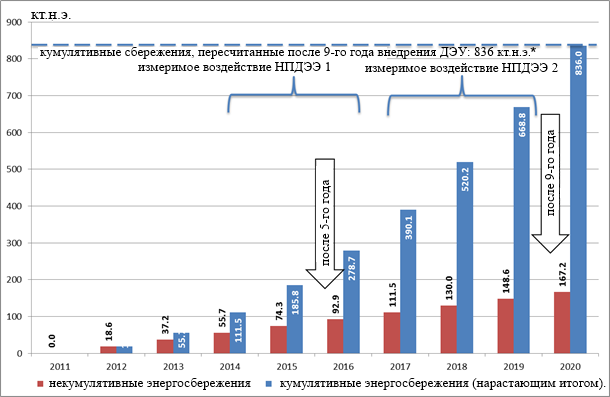 Рисунок 1.  Отражение годовых показателей энергоэффективности.Примечание: *Соответствует значению 867 кт.н.э., указанному в Национальном  плане действий в области энергоэффективности на 2013-2015 гг., пересчитанному на основе среднего конечного потребления энергии за 2006-2010 гг., вместо конечного потребления энергии в 2009 году.Таблица 8  Необходимые корректировки общих и секторальных целевых задач Примечание.  * Национальная  программа  по энергоэффективности на 2011-2020 гг. отражает потребление первичной энергии, в то время, как Национальный план действий в области энергоэффективности на 2013-2015 гг. – конечное потребление энергии. Директива 2006/32/ЕС устанавливает целевые показатели для энергосбережений конечного потребления энергии.1.3.3. Выполнение статьи 7 Директивы об энергоэффективностиСтатья 7 Директивы 2012/27/ЕС, утвержденная Министерским советом Энергетического сообщества 16 октября 2015 года, предусматривает реализацию договаривающимися сторонами схемы обязательств или альтернативных мер политик, устанавливающих годовые энергосбережения в размере 0.7% от конечного потребления энергии в течение 2017-2020 гг. , предусмотренного в части (1) статьи 7 указанной Директивы. Расчет годовых энергосбережений, а также кумулятивных энергосбережений, предусмотренных за счет выполнения статьи 7 Директивы 2012/27/ЕС об энергоэффективности, приводит к конечным экономиям в размере 39.55 кт.н.э. в 2020 году. Уменьшенное значение, согласно литере (c), (d) статьи 7.2, равно 29.66 кт.н.э. (Подробный расчет данного показателя приведен в разделе 4.5). 1.3.4. Предусмотренное воздействие показателя на общее первичное и конечное потребление энергии к 2020 году, а также метод расчета и данные, принятые за основу расчета Количественные оценки первичного потребления энергии в 2020 году были определены в контексте разработки Плана действий в области возобновляемых источников энергии, взяв в качестве точки отсчета энергетический баланс 2009 года. Потребление первичной энергии без выполнения каких-либо мер по энергосбережению (business-as-usual) было определено в размере 2693 кт.н.э. Базой для выполнения данных расчетов послужило внутреннее валовое потребление энергии в 2009 г. в объеме 2071 кт.н.э., распределенное по следующим категориям: 1,224 кт.н.э.: потребление на отопление и охлаждение;286 кт.н.э.: потребление электроэнергии;561 кт.н.э.: потребление энергии в секторе транспорта.Для выполнения расчетов было использовано программное обеспечение «MARKAL» («мarket Allocation» – распределение рынка) – интегрированная модель оптимизации энергетической системы, которая определяет наименьшие затраты для выполнения спроса на энергетические услуги (модель разработана Международным энергетическим агентством).С целью разработки настоящего Плана действий прогнозы были обновлены и дополнены данными о конечном потреблении энергии, как указано в таблице 9. Ошибка! Источник ссылки не найден.	Таблица 9Прогнозы совокупного первичного и конечного потребления энергии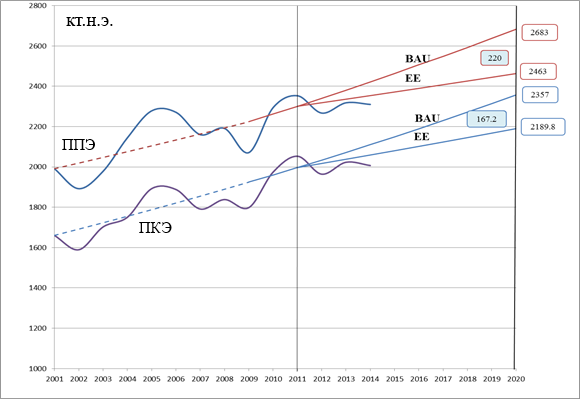 Рисунок 2. Прогнозы первичного и конечного потребления энергии (кт.н.э.).1.3.5. Достигнутый прогресс в реализации показателей по энергосбережению на 2016 и 2020 годы в соответствии со статьей 4 Директивы 2006/32/ЕС об энергетических услугахДо настоящего времени был достигнут определенный прогресс по выполнению положений Национальной программы  энергоэффективности на 2011-2020 гг. и Национального плана действий в области энергоэффективности на 2013-2015 гг. Так, был разработан и обновлен ряд законодательных и нормативных документов, некоторые из них уже были приняты. Таким образом, был создан Фонд энергоэффективности, деятельность которого постоянно улучшается. Были приложены значительные усилия и выделены необходимые ресурсы для обучения и разработки местных программ по энергоэффективности и местных планов действий в области энергоэффективности, 7 документов такого вида уже представлены Агентству энергоэффективности для согласования. В     2014 году были дополнительно авторизованы 40 человек в качестве энергетических аудиторов, включая 25 физических и 15 юридических лиц.Процесс реализации обязательств и задач по повышению энергоэффективности в Республике Молдова получает существенную поддержку со стороны разных проектов, включая следующие, но не ограничиваясь ими (полный список проектов включен в таблицу 49):программа поддержки секторальных политик для реформирования энергетического сектора (ЕС),развитие потенциала Министерства экономики  в области энергоэффективности и возобновляемых источников энергии (Швеция);повышение энергоэффективности в мун. Кишинэу (ЕС);содействие энергоэффективности в Республике Молдова, MoSEFF, MoREEFF (Европейский банк реконструкции и развития);программа финансового содействия в области энергоэффективности Европейским банком реконструкции и развития в Республике Молдова (Швеция);Целевой фонд Всемирного банка: реформа энергетического сектора и повышение энергоэффективности (Швеция);модернизация местных публичных услуг в Республике Молдова (Европейский союз, Германия, Швеция, Румыния);устойчивое использование улучшенных муниципальных услуг, а также эффективное потребление энергии населением (KfW, Германия);ЭСКО Молдова – трансформация рынка для повышения городской энергоэффективности за счет внедрения энергосервисных компаний (ПРООН) и др.Для мониторинга энергосбережений на национальном  уровне будет использована методика расчета, утвержденная Правительством. Данные о показателях,  структуре и эффективности потребления энергии необходимо отражать  в официальной статистике. Дистрибьюторы энергии, операторы распределительных сетей и/или поставщики энергии должны представлять Агентству по энергоэффективности ежегодно агрегированные статистические данные.На основе доступных данных, Республика Молдова может отчитаться к концу  2016 года приблизительно за 30 кт.н.э. энергосбережений, что соответствует примерно 1/3 установленного объема энергосбережений и 1.6% базового потребления, установленного Директивой 2006/32/СЕ об энергетических услугах (таблица 10). Наиболее вероятно, энергосбережения были более значительны, учитывая тот факт, что не по всем проектам была вовремя представлена отчетность Агентству по энергоэффективности о достигнутых результатах, а в случаях, когда отчетность была представлена,  были предоставлены незаполненные формы.Таблица 10 Национальный индикативный показатель для конечного потребления энергии и его выполнениеПримечание. * 8.45 кт.н.э. на основе меры E5 (которая воспроизводит результаты проекта Международного банка реконструкции и развития) могут быть включены в Директиву 2006/32/СЕ  в энергетических услугах для жилищного сектора.Таблица 11  Общее предоставление задач и энергосбережений, достигнутых/предусмотренных для первичного и конечного потребления энергииПримечания.* Указывает минимальное требование по представлению отчетности в соответствии с                          Директивой 2006/32/СЕ об энергетических услугах.** Указывает минимальное требование по представлению отчетности в соответствии с Директивой 2012/27/ЕС об энергожэффективности, если такое существует. # Ууказывает минимальное требование по представлению отчетности в соответствии с Директивой 2010/31/ЕС об энергоэффективности зданий.2. ЭКОНОМИЯ ПЕРВИЧНОЙ ЭНЕРГИИ2.1. Задачи относительно экономии первичной энергии, прогнозы потребления первичной энергииРаздел 1.3.1. описывает существующие задачи в плане потребления первичной энергии, а раздел 4 суммирует прогнозы потребления первичной энергии.Прогнозы потребления первичной энергии основаны на:данных Топливно-энергетического баланса Республики Молдова на 2015 г.; прогнозах конечного потребления энергии, частично осуществленных в Национальном плане действий в области возобновляемых источников энергии на 2014-2020 гг. и согласованном настоящим Планом действий;предположении, согласно которому неэнергетическое потребление и потери при распределении останутся на уровне 2010-2014 гг.;предположении, согласно которому доля преобразования останется неизменной (~95.5%);энергосбережениях за счет сокращения потерь при распределении, рассчитанных на основе конкретных задач, установленных Энергетической стратегией до 2030 года для природного газа, теплоэнергии и электроэнергии на период 2009-2020 гг.Таблица 12  Оценка глобального потребления первичной энергии в 2020 годуДля оценки потребления энергии в 2020 году по каждому сектору, согласно Сценарию непринятия мер (business-as-usual), было использовано оценочное потребление первичной и конечной энергии, а также потребление энергии за последние годы в разрезе секторов. Средний процент по каждому сектору был рассчитан на основе данных Топливно-энергетического баланса Республики Молдова. Энергосбережения в разрезе секторов основаны на перераспределении по секторам, как указано в таблице 2 и, дополнительно, в таблице 8. Разница между секторальными показателями Сценария непринятия мер (business-as-usual) и предусмотренными секторальными энергосбережениями служит значениями для сценария энергоэффективности. 2.2. Перечень стратегий, рассматривающих сбережения первичной энергииРаздел 1.3.1 предлагает вниманию резюме существующих национальных стратегий и планов, направленных на продвижение энергосбережений и воздействующих на спрос на первичную энергию.Среди целей, указанных в в позиции 1 таблицы 5 (цель 20% к 2020 году), в позиции 2 представляется первичная энергия, в позициях 3,4 и 5 указываются потери, относящиеся к передающей сети и распределяющим сетям, в позициях 1 (цель 9%), 6 – представляют конечную энергию, и в позициях 7, 8 и 9 установлено конечное брутто-потребление энергии.2.3. Меры по сбережению первичной энергииНастоящая глава суммирует меры, определяющие потенциал сбережений первичной энергии, включая меры из перспективы энергоснабжения и передачи/распределения энергии.2.3.1.  Меры по сбережению энергии в секторе энергоснабженияНациональный план действий в области энергоэффективности на 2013 – 2015 гг. включает меры, которые не подпадают под применение Директивы  2006/32/СЕ об энергетических услугах и которые в особом порядке относятся к достижимым энергосбережениям на этапе преобразования и распределения энергии:программы энергоэффективности в секторе транспортировки и  распределения электроэнергии (ст.98);приьоры учета/учет потребления природного газа конечными потребителями (ст.99);создание юридической и нормативной базы и создание системы мониторинга для теплоэнергетического сектора (ст.100);программы энергоэффективности в теплоэнергетическом секторе (ст.101).В этом контексте следует отметить два момента: статьи 99 и 100 предусматривают меры, помогающие разделить потери при распределении (связанные с потреблением первичной энергии) от конечного потребления энергии;не предусмотрены меры по когенерации, подпадающие под сферу применения Директивы 2006/32/СЕ об энергетических услугах.Национальный план действий в области энергоэффективности на 2016-2018 гг. перенял все предыдущие меры по энергоснабжению (E1 представлена в ст.98, E3 - ст.99, E4 - ст.100, E5 - ст.101) и включает 2 новые меры: E2 и E6, последняя из которых рассматривает комплексную оценку потенциала для использования высокоэффективной когенерации и централизованного отопления и охлаждения.Вместе эти шесть мер отражают потенциал энергосбережений в 2020 г. в размере 58.47 кт.н.э., в то же время намеченные на 2016 г. энергосбережения составляют 13.72 кт.н.э., как указано в таблице 20.Меры обусловлены:Энергетической стратегией Республики Молдова до 2030 г., предусматривающей энергосбережения за счет сокращения потерь в сети;двумя проектами в теплоэнергетическом секторе, осуществленными в двух основных городах: Кишинэу (финансируемый Международным банком реконструкции и развития) и Бэлць (финансируемый Европейским банком реконструкции и развития);3) проектом, осуществленным в мун. Кишинэу,  являющимся комплексным, в результате которого будут достигнуты энергосбережения за счет снижения потерь, изменения преобразования и сокращения потребления природного газа и электроэнергии.2.3.2. Меры по энергосбережению на этапе преобразования, транспортировки и распределения энергииНиже приведены данные о важных мерах, реализованных в Республике Молдова с целью определения потенциала энергосбережения на этапе преобразования, транспортировки и распределения энергии. 2.3.2.1. Критерии энергоэффективности, используемые при тарифообразовании и в положениях Законом № 107 от 27 мая 2016 года об электроэнергии предусмотрено следующее:Статья 30. Функции и обязанности оператора передающей системы(1) Оператор передающей системы выполняет следующие функции и обязанности:b) эксплуатировать, обслуживать, модернизировать и развивать сети электропередачи в условиях безопасности, надежности и эффективности, с соблюдением требований, нацеленных на охрану окружающей среды. При эксплуатации, обслуживании, модернизации и развитии сетей электропередачи оператор передающей системы должен применять в обязательном порядке современные методы менеджмента энергоэффективности и/или спроса с соблюдением минимальных стандартов обслуживания и развития сетей электропередачи, включая межсистемные соединения.Статья 34. Развитие сетей электропередачи и инвестиционные планы(2) В рамках обязательства, установленного в пункте a) части (1) статьи 30, оператор передающей системы обязан, с учетом энергетической стратегии Республики Молдова, […] разработать и после предварительных консультаций с заинтересованными сторонами представить на утверждение Агентству десятилетний план развития сетей электропередачи. […] План развития должен, не ограничиваясь этим, содержать:d) оценку необходимых мощностей, прогноз развития производства, включая производство из возобновляемых источников энергии, меры по энергоэффективности, прогноз потребления и оценку импорта.Статья 42. Функции и обязанности оператора распределительной системы(1) Оператор распределительной системы должен выполнять следующие функции и обязанности:b) эксплуатировать, обслуживать, модернизировать и развивать распределительные электросети в условиях безопасности, надежности и эффективности с соблюдением положений по обеспечению охраны окружающей среды. При эксплуатации, обслуживании, модернизации и развитии распределительных электросетей оператор распределительной системы применяет в обязательном порядке современные методы менеджмента энергоэффективности и/или спроса.Статья 45. Развитие распределительных электросетей и инвестиционные планы(2) При развитии распределительных электросетей оператор распределительной системы должен учитывать интересы окружающей среды и энергоэффективности, применять современные методы менеджмента энергоэффективности и/или спроса, а также учитывать необходимость продвижения распределенного производства, которое способно заместить некоторые меры по модернизации или развитию распределительных электросетей.Законом № 108 от 27 мая 2016 года о природном газе предусмотрены следующие мероприятия:Статья 39. Функции и обязанности оператора передающей системы(1) Независимо от внедренной модели отделения оператор передающей системы должен выполнять следующие функции и обязанности:a) эксплуатировать, обслуживать, модернизировать и развивать передающие сети природного газа в условиях безопасности, надежности и эффективности, с соблюдением положений по обеспечению охраны окружающей среды. При эксплуатации, обслуживании, модернизации и развитии передающих сетей природного газа оператор передающей системы должен применять в обязательном порядке современные методы менеджмента энергоэффективности и/или спроса с соблюдением минимальных стандартов обслуживания и развития передающих сетей природного газа, включая межсистемные соединения.Статья 42. Развитие передающих сетей природного газа и инвестиционные планы(2) […]План развития должен, не ограничиваясь этим, содержать:d) оценку необходимых мощностей, прогноз развития импорта и производства, меры по энергоэффективности, а также прогнозируемое потребление.Статья 46. Функции и обязанности оператора распределительной системы(1) Оператор распределительной системы должен выполнять следующие функции и обязанности:a) эксплуатировать, обслуживать, модернизировать и развивать распределительные сети природного газа в условиях безопасности, надежности и эффективности, с соблюдением положений по обеспечению охраны окружающей среды. При эксплуатации, обслуживании, модернизации и развитии распределительных сетей природного газа оператор распределительной системы должен применять в обязательном порядке современные методы менеджмента энергоэффективности и/или спроса.Статья 49. Развитие распределительных сетей природного газа и инвестиционные планы(3) […] План развития должен включать эффективные меры по гарантированию надежности распределительных сетей природного газа соответствующего оператора распределительной системы, а также, не ограничиваясь этим, содержать:c) меры по энергоэффективности и прогнозируемое потребление.Единственный момент, который необходимо отметить в связи существующим тарифообразованием – это тот факт, что он отражает затраты; следовательно, сбережения могут быть достигнуты за счет сокращения потребления электроэнергии. С другой стороны, это можно истолковать скорее как энергетической бедностью, нежели как реальную оптимизацию.Также, следует отметить дифференциацию тарифов, установленных на энергию, потребленную в дневное и  ночное время, что способствует уравновешиванию кривой ежедневного потребления. Подробности относительно данного положения включены в раздел 4.10.1.2.3.2.2. Меры по содействию и стимулированию удовлетворению спроса Несмотря на открытую конкурентность, рынок электроэнергии Республики Молдова недостаточно развит для того, чтобы реагировать на удовлетворение спроса, в то же время, отсутствует национальный рынок балансировки, а энергию для балансирования закупают в Украине.Тем не менее, и Закон № 108 от 27 мая 2016 года о природном газе, и Закон № 107 от 27 мая 2016 года об электроэнергии содержат аналогичные определения.2.3.2.3. Энергоэффективность при проектировании и эксплуатации сетей В настоящее время, еще не был оценен потенциал энергоэффективности инфраструктуры снабжения природного газа и электроэнергии, в частности, касающегося транспортировки, распределения, управления нагрузкой  и интероперабельности а также подключения к энергопроизводящим установкам, включая возможности доступа для микрогенераторов энергии. Республика Молдова намерена развивать устойчивые и прочные межсистемные связи со странами членами ЕС и договаривающими сторонами Энергетического сообщества, которые будут осуществляться через сетевые межсистемные связи с Румынией. С этой целью были приняты 2 основных документа, дорожные карты, утвержденные Постановлением Правительства № 409 от 16 июня 2015 г., представляющие межсистемные связи, в соответствии с Энергетической стратегией Республики Молдова до 2030 г., в качестве ключевого целевого показателя для обеспечения развития реально конкурентоспособного энергетического рынка.Тем не менее, мера Н1, включенная в Национальный план действий, предлагает рассмотреть положения статьи 15 Директивы 2012/27/ЕС об энергоэффективности.3. ЭНЕРГОСБЕРЕЖЕНИЕ В СЕКТОРАХ КОНЕЧНОГО ПОТРЕБЛЕНИЯ ЭНЕРГИИ 3.1. Рассмотрение задач и результатов экономии конечной энергииРаздел 1.3.1 представляет резюме существующих национальных стратегий и планов, направленных на продвижение энергосбережений и влияющих на спрос на первичную энергию. Раздел также включает информацию о существующих задачах по энергосбережению конечной энергии и о достигнутых результатах.3.1.1. Национальная глобальная цель в области энергосбережения на уровне конечных потребителей и достигнутый прогресс в этом направлении Раздел 1.3.5 представляет конкретные данные о достигнутом прогрессе в плане задач по энергосбережению в 2016 и в 2020 году на основании статьи 4 Директивы 2006/32/СЕ. Для содействия последующему анализу в таблицу 13 был включен обзор достигнутых и предусмотренных энергосбережений.Таблица 13  Обзор конечных результатов энергосбережений, вытекающих из мер Директивы 2006/32/ЕС об эффективности конечного использования энергии и энергетических услугах3.1.1.1. Выполнение промежуточной цели (2016 г.) по энергосбережениям на уровне конечных потребителей Целевой показатель, установленный на 2016 год, равен 92.9 кт.н.э.. На основе имеющихся данных Республика Молдова может отчитаться в 2016 году приблизительно за 30 кт.н.э. энергосбережений, что соответствует 1/3 установленного объема энергосбережений и 1.6% базового потребления, установленного Директивой 2006/32/СЕ об энергетических услугах. Возможно, реальные энергосбережения больше, так как не все проекты своевременно представили Агентству энергоэффективности отчеты о достигнутых результатах. Во всяком случае, промежуточный показатель не был выполнен по многим причинам, некоторые из них приведены ниже:Жилищный/публичный сектор: До сих пор не были реализованы Стратегия обновления зданий (жилых и публичных), Методика расчета оптимального уровня с точки зрения стоимости, Минимальные требования к энергоэффективности зданий и их компонентов.Жилищный сектор: Юридическая/регуляторная база для жилищного сектора, призванная обеспечить соответствующие энергосбережения, находится на стадии разработки. Следовательно, не были реализованы действия, ассоциированные с реальными сбережениями. Также не было реализовано положение об экологическом проектировании.Публичный сектор: В процессе подготовки Национального плана действий в области энергоэффективности на 2013-2015 гг. не были учтены возможные улучшения в инфраструктуре водоснабжения и уличного освещения. На протяжении первого периода несколько инициативных проектов продемонстрировали достаточно привлекательное соотношение затрат и эффективности, а также значительный потенциал этих мер в Республике Молдова.Сектор промышленности: Масштабы промышленного сектора Республики Молдова ограничены. Следовательно, даже если предположить, что необходимые финансовые средства (в виде грантов и льготных кредитов) доступны, неисследованный потенциал энергосбережений ограничен и, скорее всего, не позволит выполнить секторальный показатель, который был рассчитан изначально. Это одна из причин, из-за которых Республика Молдова была вынуждена перераспределить секторальные задачи, скорректировав их в зависимости от внутренних обстоятельств, вытекающих из результатов оценки Национального плана действий в области энергоэффективности на 2013-2015 гг., и не полностью выявленного потенциала энергоэффективности сектора (таблицы 2 и 8).Сектор транспорта: Меры для транспортного сектора (имеющего большой потенциал) были направлены на разработку секторальной стратегии и на мобилизацию необходимых финансовых средств. До настоящего времени не были реализованы действия, ассоциированные с реальными сбережениями (за исключением нескольких малых проектов).Горизонтальный (публичный/жилищный/ промышленный) сектор: В течение отчетного периода 2013-2015 гг. существенных изменений на рынке ЭСКО не наблюдалось.Горизонтальный: Система мониторинга и контроля еще не внедрена (являясь одной из мер настоящего Плана действий).На основе результатов оценки Национального плана действий в области энергоэффективности на 2013-2015 гг., некоторые меры были исключены, а другие – скорректированы и развиты. Также были включены некоторые новые меры.3.1.1.2. Энергосбережения, предусмотренные по отношению к глобальной цели на 2020 год, установленной на уровне конечных потребителейВ рамках Национального плана действий в области энергоэффективности на 2013-2015 гг. не было установлено ни одной цели на 2020 г. Следовательно, индикативный показатель на 2020 г. был предложен настоящим Планом действий на основании Директивы 2006/32/СЕ об энергетических услугах в размере 167.2 кт.н.э.Меры, предложенные на 2016-2018 гг., в случае их успешной реализации (а в некоторых случаях, эти меры будут продолжены в 2019-2020 гг.), покроют полностью существующую разницу и позволят Республике Молдова выполнить задачу, поставленную Директивой 2006/32/СЕ об энергетических услугах. Далее представлены некоторые аспекты, которые считаются особо важными и подлежат внимательному мониторингу на протяжении внедрения следующего Национального плана действий в области энергоэффективности в Республике Молдова:1) своевременная разработка законодательной/нормативной базы:стратегия обновления зданий (жилых и государственных);методика расчета оптимального уровня с точки зрения стоимости, минимальные требования к энергоэффективности зданий и их компонентов; положения об экологическом проектировании, налоговых и таможенных льготах в области энергоэффективности; 2) доступность необходимых финансовых средств и их распределение для реализации предложенных мер:а) в жилищном секторе: MoREEFF II успешно завершен; MoREEFF III или программа аналогичного масштаба стартовала;Фонд энергоэффективности запускает новую программу для поддержки жилищного сектора. Фонд «зеленого роста» или любое другое международное учреждение поддерживает Фонд энергоэффективности в процессе реализации данной инициативы, увеличивая доступное финансирование до 60 миллионов евро;3) Положение об энергетической маркировке.b) в публичном  секторе:Фонд энергоэффективности и Фонд социальных  инвестиций Молдовы достигли такого же уровня, что и в 2013-2015 гг.;E5P инициирует  деятельность в Республике Молдова;в инфраструктуре водоснабжения: успешная реализация 5-летнего плана приоритетных инвестиций для „Apă-Canal” Кишинэу в 2015-2019 гг. с) в транспортном секторе:предложенные меры реализованы (железнодорожный транспорт, инфраструктура для велосипедистов в мун. Кишинэу, меры по управлению трафиком и сборами за выбросы, производимые автомобилями);d) в промышленном секторе:MoSEFF III – стартовал;обязанности по представлению отчетов рыночными операторами введены в действие, таким образом Агентство по энергоэффективности может получить ясную картину относительно текущей ситуации в секторе; система мониторинга и контроля сдана в эксплуатацию и действует.3.1.2. Национальный показатель для зданий с потреблением энергии, близким к нулевому Обязанности, относящиеся к зданиям с потреблением энергии, близким к нулевому, установленные Директивой 2010/31/ЕС, следует выполнить так, как они представлены и адаптированы Решением  2010/02/MC-EnC.С 2014 года Закон № 128 от 11 июля  2014 года об энергоэффективности зданий стал основным секторальным документом. Тем не менее, и до вступления в силу данного закона, национальным законодательством был предусмотрен ряд мер в этом направлении.Согласно пункту 7 Главы VI Национальной программы энергоэффективности на 2011-2020 гг., центральный публичный орган, ответственный за управление сектором строительства, должен разработать два стратегических документа: «Программу для постепенного увеличения количества зданий, кроме общественных, с почти нулевым потреблением энергии в государственном секторе»; и «национальный план постепенного увеличения количества зданий, кроме общественного назначения, с почти нулевым потреблением энергии. План будет включать промежуточные цели по повышению энергоэффективности новых зданий к 2015 году, информацию о политиках и финансовых мерах, в том числе подробности, касающиеся национальных требований и мер, связанных с использованием энергии из возобновляемых источников в новых зданиях и существующих зданиях, подлежащих капитальному ремонту».Национальная программа энергоэффективности на 2011-2020 гг. устанавливает следующую задачу:«Начиная с 31 декабря 2018 г., новые здания, занимаемые публичными органами, будут иметь почти нулевое потребление энергии.»Соответствующее положение Национальной программы по энергоэффективности на 2011-2020 гг. вводит в действие требования, предусмотренные пунктом b) части (1) статьи 9 Директивы 2020/31/ЕС об энергоэффективности зданий в существующей редакции, без учета последующих изменений, внесенных Энергетическим сообществом  посредством Решения  2010/02/MC-EnC.Национальный план действий в области энергоэффективности на 2013-2015 гг. включил задачу, поставленную Национальной программой  энергоэффективности на 2011-2020 гг., без положений о наличии национальной программы и национального плана, устанавливающих требования о постепенном увеличении количества зданий с почти нулевым потреблением энергии. Тем не менее, настоящий План действий включает мероприятия в рамках мер «Продвижение зданий с потреблением энергии, близким к нулевому», включая разработку технических условий для технико-экономического обоснования мер относительно зданий с потреблением энергии, близким к нулевому. Среди мер, запланированных на IV квартал 2013 г., Дорожная карта для энергоэффективности зданий, утвержденная в 2012 г., предусматривает разработку:единого стратегического документа: плана действий;технико-экономического обоснования об использовании возобновляемых источников энергии для продвижения зданий с потреблением энергии, близким к нулевому; и перечня существующих мер и, по необходимости, перечня предложенных мер и инструментов, включая финансовые, отличающихся от предусмотренных директивой, но которые продвигают задачи этой Директивы.Статья 2 главы I Закона № 128 от 11 июля 2014 года об энергоэффективности зданий соединяет положения двух предыдущих стратегических документов и предусматривает лишь существование национального плана по увеличению количества зданий с почти нулевым потреблением энергии (литера f). Статья 5 главы II и часть (3)  статьи 15 главы III перечисляют среди полномочий Правительства в области энергоэффективности зданий утверждение национальных программ и планов действия по повышению энергоэффективности зданий, в том числе Национальный план по увеличению количества зданий с почти нулевым потреблением энергии (литера b), в то время, как в статье 7 главы II  публичному органу в области энергоэффективности, поручено совместно с центральным отраслевым органом публичного управления в области строительства, провести разработку национальных программ и планов действий по повышению энергоэффективности зданий, включая Национальный план по увеличению количества зданий с почти нулевым потреблением энергии (литера c). Целевые показатели, дифференцированные согласно типу зданий, установленные  указанным законом (части (1) и (2) статьи 15, главы III) представляют положения Национальной программы  энергоэффективности на 2011-2020 гг., приведенные в соответствие с обязанностями относительно зданий с потреблением энергии, близким к нулевому, предусмотренными Директивой 2010/31/ЕС, так как они были включены и изменены Решением  Министерского совета 2010/02/MC-EnC:после 30 июня 2019 года новые публичные  здания должны быть зданиями с почти нулевым потреблением энергии;после 30 июня 2021 года все новые здания должны быть зданиями с почти нулевым потреблением энергии.Таблица 14  Национальные целевые показатели для зданий
с потреблением энергии, близким к нулевому 3.1.3. Другие целевые показатели и/или прогнозы и результаты в отношении энергосбережения конечной энергии Целевые показатели относительно сбережений конечной энергии в разрезе секторов представлены и объяснены в таблице 10.3.2. Перечень стратегий, имеющих воздействие на спрос на конечную энергию В разделе 1.3.1, описывающем ситуацию относительно существующих задач, установленных на уровне конечного потребления энергии, представлены стратегии развития  страны.3.3. Меры на уровне конечного потребления энергии и сбережения конечной энергии3.3.1. Методика расчетаЦентральной частью настоящего Плана действий является перечень мер, призванных обеспечить сбережения первичной и конечной энергии. Перечень включает меры, содержащиеся в предыдущем Национальном плане действий в области энергоэффективности, а также некоторые новые введенные меры. Согласно предложенным моделям, были рассмотрены как промежуточный, так и конечный показатель с целью определения достигнутых и ожидаемых энергосбережений.Данный перечень должен обеспечить достижение значений, определенных в соответствии с приложением I к Директиве 2006/32/СЕ об энергетических ресурсах, за счет:мер, генерирующих прямые энергосбережения; и мер, не генерирующих прямые энергосбережения, но которые создают условия для повышения эффективности других мер.До 2013 года не существовал определенный формат для отчетности или системы отчетности. Фактически, отчеты представлялись в зависимости от доступных данных на определенный момент времени, а базой служили заседания, проведенные заинтересованными сторонами. Руководящим глобальным принципом Программы мониторинга и оценки  Агентства энергоэффективности является мониторинг, основанный на результатах, указывая, что каждый процесс мониторинга должен быть фокусирован скорее на конечных результатах, достигнутых общими усилиями, чем на вкладах/вложениях, осуществленных для проектов и программ. Система отчетности намерена обеспечить определенные итоги  производства/вложений для оценки конечных результатов и воздействия во времени. Показатели эффективности служат доказательством проведенных мероприятий и достижения определенных результатов, производства/вложений, позволяющих системе мониторинга стать нужным инструментом, который сэкономит время. Такие показатели должны быть конкретными, измеримыми, достижимыми и оперативными (SMART).Структура системы отчетности Агентства энергоэффективности основана на сочетании методов «bottom-up» и «top-down». Метод «bottom-up» предполагает:представление отчетов местными менеджерами и органами  учреждениями относительно внедряемых проектов, а также представление обновленных данных, полученных из министерств и других подразделений о достигнутом прогрессе по реализации Соглашения и законодательства. Для оценки методом «top-down» используются статистические данные о показателях эффективности.Что касается представления отчета методом «bottom-up», база данных управляет полученной информацией о выполненных мероприятиях и реализованных проектах в формате для дальнейшего компилирования и представления. Невозможно гарантировать полноту этой базы данных. В Республике Молдова могут существовать определенные инициативы, профинансированные полностью владельцами недвижимого имущества или отраслями, которые не отчитываются, как стоило бы ожидать.Практически, Агентство по энергоэффективности пытается разработать инструмент, с помощью которого местные менеджеры, отрасли или органы учреждения по внедрению смогут вводить систематически и самостоятельно информацию в базу данных. Агентство по энергоэффективности предлагает обеспечить качество вводимых данных. Например, Агентство располагает программами обучения и даже сертифицирует аудиторов в определенных областях. Самым лучшим методом компилирования отчетов о выполняемых проектах  на национальном или местном уровне, иными словами, о достигнутом прогрессе, является метод сбора данных о выполняемых проектах на национальном уровне, как указано в реестре координированных проектов. Метод компилирования данных можно осуществить с помощью заполнения форм на бумажном носителе или вводом данных в систему on-line. Метод «top-down» использован Агентством  по энергоэффективности для включения энергосбережений в ежегодный отчет, в то время, как расчеты выполнены согласно внутренней процедуре учреждения.Таблица 15  Обзор показателей «top-down», использованных для расчета и представления отчета о достигнутых энергосбереженияхРезультаты показывают существенное изменение из года в год, которое могло бы внести непостоянство в оценку эффективности мер по энергосбережению. Ситуацию можно объяснить тем, что показатели «top-down» не всегда учитывают поведенческие тенденции, такие как:растущее из года в год количество индивидуальных автомобилей,растущий спрос домашних хозяйств  на бытовые приборы, отключение бытовых потребителей от централизованной отопительной системы, что увеличивает потребление, даже при условиях энергоэффективности, а при таких обстоятельствах невозможно демонстрировать в реальной жизни энергосбережения, полученные на базе соответствующих мер. Следовательно, в таком случае необходимо  использовать метод «bottom-up».Метод «bottom-up» был использован для оценки мер, за счет которых были получены или ожидается получить определенные результаты. Ввиду разнообразия источников информации, была необходима перекрестная проверка. Хотя доступ к первичным данным был крайне ограничен, расчет был основан на представленном отчете об энергосбережениях, а дополнительные данные были использованы для  проведения проверки. В расчет были взяты самые надежные данные, собранные Агентством по энергоэффективности посредством существующей системы отчетности и в соответствии с требованиями законодательства, выдвинутые к операторам. Проверка была осуществлена согласно данным, опубликованным операторами, используя собственные каналы связи.  При использовании разных источников информации, метод расчета может позволить избежать потенциального двойного учета. В случае, когда данные об энергосбережениях не достаточны, используют другие данные о потреблении энергии, индивидуальные/национальные  задачи, финансирование проекта и др. Расчет показал наличие множества источников финансирования, что делает вероятным прогноз дополнительных энергосбережений в соответствии с релевантными мерами. Однако можно предположить, что не все выявленные источники финансирования полностью ассигнуют заявленные суммы. Реальное достижение поставленной задачи по сокращению потребления энергии зависит от возможности органов власти разработать и применить необходимое законодательство, а также от институциональной возможности своевременно начать и адекватно управлять проектами, которые могут привести в реальным экономиям в будущем.3.3.2. Перечень запланированных индивидуальных мер  Перечень мер и программ по сокращению потребления энергии, предложенных для настоящего Национального плана, которые будут способствовать достижению целей Директивы 2006/32/СЕ об энергетических услугах, представлен ниже в таблице 16. Меры распределены по секторам и подробно описаны в разделах 0 (Резюме) – 3.3.2.7.Таблица 16 Меры по сокращению энергопотребления на 2016-2018 гг.Примечание.* - См. раздел 1.3.3.3.2.1. Меры в строительном секторе Меры в строительном секторе включают общие меры, которые  предполагают разработку/усовершенствование законодательной базы сектора, кодексов в области строительства и др., а также меры, связанные с экономией в области энергоэффективности, требующие специфичного финансирования. Краткая информация о мерах представлена в Таблица 17. Меры, предусмотренные для публичных и коммерческих зданий, представлены в разделе 0,  охватывающем государственный сектор.Таблица 17 Индивидуальные меры в строительном сектореТаблица B1Разработка законодательной базы в области повышения энергоэффективности зданий   										Таблица B2  Продвижение зданий с потреблением энергии,  близким к нулевомуТаблица B3  Меры для повышения энергоэффективности жилых зданий3.3.2.2. Меры в государственном сектореГосударственный сектор включает меры, предназначенные для разных секторов, включая государственные здания, уличное освещение и инфраструктуру водоснабжения. Краткое изложение данных по конкретным мерам приведено в таблице 18. Меры для общественного транспорта описаны в разделе 3.3.2.5, посвященном сектору транспорта.Таблица 18 Индивидуальные меры в государственном сектореТаблица P 1  Повышение эффективности  потребления энергии в секторе публичного строительстваТаблица P2 Повышение энергоэффективности публичной системы уличного освещения			Таблица P3  Повышение энергоэффективности муниципальных/региональных служб водоснабжения и канализации 3.3.2.3. Меры в промышленном секторе и секторе малых и средних предприятийОбзор мер в промышленном секторе и секторе малых и средних предприятий представлен в таблице 19.Таблица 19Индивидуальные меры в промышленном секторе и секторе малых и средних предприятийТаблица I 1  Модернизация и обновление промышленного сектора, с использованием финансовых стимуловТаблица I 2  Введение системы энергетического менеджмента и передовой практики в промышленном секторе3.3.2.4. Меры в энергетическом сектореМеры в энергетическом секторе включают меры, предусмотренные для разных подсекторов, включая теплоэнергетический, электроэнергетический и инфраструктуру. Эти меры не содействуют достижению энергосбережений, установленных Директивой 2006/21/ЕС об эффективности конечного потребления энергии и энергетических услуг; тем не менее, меры значительно улучшают показатели потребления первичной энергии (см. таблицу 20).                                   Таблица 20 Индивидуальные меры в энергетическом сектореТаблица E 1 Разработка, утверждение и внедрение собственных программ в области энергоэффективности в секторе транспортировки/распределения электрической энергииТаблица E 2  Экономически выгодные повышения        энергоэффективности в инфраструктуре сетей газоснабжения Таблица E 3 Улучшение учета и биллинга за потребленный природный газ путем внедрения современных технологийТаблица E 4  Разработка нормативной базы и создание системы мониторинга теплоэнергетического сектораТаблица E 5  Разработка, утверждение и внедрение собственных программ в области энергоэффективности в теплоэнергетическом сектореТаблица E6Комплексная оценка потенциала использования высокоэффективной когенерации и централизованного отопления и охлаждения3.3.2.5. Меры для транспортного сектора Меры для транспортного сектора включают различные действия, предназначенные для общественного транспорта, охватывая также использование частного транспорта, и представлены в таблице 21.Таблица 21 Индивидуальные меры для транспортного сектораТаблица T 1  Продвижение энергоэффективности в секторе наземного транспорта 3.3.2.6. Меры для других секторовДля других секторов не были предусмотрены меры. 3.3.2.7. Горизонтальные меры Горизонтальные меры включают действия по подготовке исследований, созданию законодательной/нормативной базы, обучению и др., имеющих воздействие на разные секторы национальной экономии Республики Молдова.Таблица 22 Индивидуальные горизонтальные мерыТаблица H 1 Оценка потенциала энергосбережения в Республике Молдова Таблица H 2 Обновление и принятие законодательной базы с целью обеспечения внедрения  Директивы 2012/27/ЕС об энергоэффективности и Закона об энергоэффективностиТаблица H 3  Разработка метода bottom-up для мониторинга и контроля (М&К)Таблица H 4  Продвижение компаний энергетических услуг (ЭСКО)Таблица H 5  Исследование в области инструментов для продвижения энергоэффективности/схем обязательств и оценка их применения в Республике МолдоваТаблица H 6 Маркировка. Утверждение налоговых и таможенных льгот для энергопотребляющих изделий/приборов                                                                                                                                   Таблица H 7  Учебные и образовательные программы, включая консультативные программы в сфере энергетики, способствующие использованию энергоэффективных технологий или методов и энергосбережению конечными потребителями3.3.3. Краткое изложение общих сбережений конечной энергииКраткое изложение сбережений конечной энергии представлено в   таблице 23. Для выполнения расчетов была использована методика bottom-up.Таблица 23 Краткое изложение сбережений конечной энергии1Примечания: (1)  Для обеспечения взаимосвязи с перечнем всех мер, таблица 12 предлагает данные о мерах по сбережениям как первичной, так и конечной энергии. Данный факт был адекватно прокомментирован. Следует сказать, что мера E5, например, направлена на достижение экономии конечной энергии, а также сбережений за счет сокращения потерь при распределении/на этапе преобразования* Bottom-up, отчеты исполнительных органов Агентство по энергоэффективности/другие публичные данные исполнительных органов относительно оценки достигнутых энергосбережений, карточка проекта/другие данные проекта и другие предположения относительно прогнозов энергосбережений.** Сбережения первичной энергии;*** Частичные сбережения конечной энергии.3.4. Публичный сектор3.4.1. Примерная роль публичного сектора Для демонстрации примерной роли публичного сектора, Национальный план действий в области энергоэффективности на 2013-2015 гг.  включает следующие три меры: Энергетический менеджмент на уровне органов местного публичного управления (статья 107). Введение энергетического менеджмента на уровне органов местного публичного управления предполагает реализацию следующих мер:разработку программного обеспечения для мониторинга потребления энергии органами местного публичного управления (районными, муниципальными  советами, АТО Гагаузия) и руководства по использованию программного обеспечения;включение энергетических менеджеров в состав персонала 32 районных советов, АТО Гагаузия и 2 муниципиев;обучение 35 энергетических менеджеров;периодическая организация курсов подготовки и повышения квалификации энергетических менеджеров, задействованных в районных и муниципальных советах и АТО Гагаузия;разработка и утверждение структуры и стандартного формуляра для внедрения программ в области энергоэффективности на местном уровне и планов действий в области энергоэффективности; разработка и утверждение местных программ энергоэффективности и местных планов действий в области энергоэффективности;годовые отчеты, подготовленные районными, муниципальными советами и АТО Гагаузия на основании формуляра, разработанного Агентством  по энергоэффективности;разработка и утверждение планов действий по устойчивому развитию энергии для городов, которые присоединились к Конвенции примаров.Повышение эффективности потребления энергии в публичном секторе (статья 108)Предлагается реализация следующих действий:внедрение проектов в области энергоэффективности;финансирование проектов энергоэффективности, обоснованных с экономической, технической и экологической точки зрения;обеспечение рационального потребления энергии в масштабах страны;сокращение выбросов газов, создающих парниковый эффект.Оптимизация публичной системы уличного освещения (статья 109)Данная мера предусматривает реализацию следующих действий:разработка предложений по запрету использования ламп накаливания в публичном секторе;отражение этой меры в местных программах энергоэффективности и в местных планах действий в области энергоэффективности;энергетический аудит существующих систем освещения;замена существующей осветительной арматуры на другую, более эффективную.Поскольку, в соответствии с международными обязательствами Республики Молдова, в течение 2017 года предстоит изучить возможность   запрещения размещения на рынке компактных  флуоресцентных ламп (CЕL), линейных флуоресцентных  ламп (LFLS), ртутных дуговых ламп (HPMV), флуоресцентных ламп с холодным катодом и люминисцентных ламп с внешними электрдами (CCFL и EEFL) с содержанием ртути, регулируемым  Миниматской ковенцией по ртути, существующие осветительные приборы будут заменены преимущественно приборами типа LED. Результаты выполнения мер, перечисленных выше, подробно представлены в разделе 4.3. относительно зданий, находящихся во владении центральных отраслевых органов публичного управления. Реконструкция 1% административных зданий центральных органов публичного управления  площадью более 500 м2Реконструкция 1% административных зданий центральных органов публичного управления площадью более 500 м2 (250 м2, начиная с 1 января 2019 г.), которые не выполняют минимальные национальные требования по энергоэффективности, охватывает осуществление определенных действий и применение определенных законодательных/ административных компонентов.Молдова предприняла меры, направленные на пересмотр всех законодательно-нормативных актов в сфере строительства. Эти усилия были поддержаны Европейским банком реконструкции и развития посредством Проекта «Разработка Дорожной карты/Плана действий для переложения Директивы Европейского союза об энергоэффективности зданий в Республике Молдова и реализации Закона об энергоэффективности зданий». Проектом «Дорожная карта для внедрения Директивы 2010/31/ЕС об энергетической эффективности зданий в Республике Молдова» предусмотрены действия, график выполнения и ожидаемые результаты, однако необходимо их утверждение, финансирование и внедрение. Внедрение концепции образцовой роли публичного сектора стала предметом меры «Создание нормативной базы в области повышения энергоэффективности зданий», которая релевантна и для настоящего Плана действий, мера «Создание законодательной базы в области повышения энергоэффективности зданий». Предмет дублирует концепцию о главной роли, присужденной публичному сектору Директивой 2010/31/ЕС об энергетической эффективности зданий, так как здания являются самым крупным потребителем энергии в публичном секторе.  Основными мероприятиями в соответствии с Планом действий по приведению национальных технических регламентов и стандартов в области строительства в соответствие с европейским законодательством и стандартами на 2014-2020 гг. (Постановление Правительства № 933 от 12 ноября  2014 г.) являются:разработка Концепции национальной системы технического регулирования в области строительства в соответствии с наилучшими международными практиками;внедрение в национальное законодательство актов Европейского союза в области строительства и в других сопутствующих областях;составление многолетней программы разработки/пересмотра технических регламентов в строительстве и приведения их в соответствие с европейскими стандартами; разработка дорожных карт по принятию и внедрению европейских стандартов в специфичных областях (еврокоды – европейские стандарты для проектирования строений, энергоэффективности зданий, безопасности и охраны здоровья на стройке и др.);сотрудничество с Национальным институтом стандартизации с целью принятия европейских стандартов в области строительства в качестве национальных стандартов. Программа деятельности Правительства на 2015-2018 гг. предусматривает продвижение минимальных требований к энергоэффективности сооружений и создание национальной программы тепловой реабилитации жилых зданий.Основными регулирующими актами, содействующими выполнению положений статьи 5, являются:Методология расчета энергетической эффективности зданий на основе полностью оцененных показателей энергоэффективности (IV квартал 2016 г., согласно Проекту «Дорожная карта», предложенному Европейским банком реконструкции и развития);Минимальные требования для всех категорий строений и для всех услуг внутри зданий на основе результатов расчета оптимального уровня затрат по обеспечению энергоэффективности (III квартал 2017 г. согласно Проекту «Дорожная карта», предложенному Европейским банком реконструкции и развития).3.4.2. Основная роль, которая отводится публичному сектору в соответствии с Директивой 2010/31/ЕС об энергоэффективности зданий В настоящее время отмечается следующая ситуация:Закон № 128 об энергоэффективности зданий был принят 11 июля  2014 года и вступил в силу с 1 января 2015 года. В соответствии с ним: «…после 30 июня 2019 года новые общественные здания должны являться зданиями с почти нулевым потреблением энергии; и после 30 июня 2021 года все новые здания должны являться зданиями с почти нулевым потреблением энергии» (части (1) и (2) статьи 15).Закон № 75 о жилье был принят 30 апреля  2015 года и вступил в силу  29 ноября  2015 года;утвержден План действий по приведению национальных технических регламентов и стандартов в области строительства в соответствие с европейским законодательством и стандартами на 2014-2020 годы был утвержден  Постановлением Правительства № 933 от 12 ноября  2014 г. Национальными учреждениями, ответственными за осуществление данного Плана, являются Министерство регионального развития и строительства, Министерство экономики, регулирующие органы и др. Отчеты по реализации Плана представляются 2 раза в год.План определяет основные осовные показатели и действия, предельные сроки реализации, ответственных за выполнение и ожидаемые результаты. План включает среди прочего: гармонизацию национального законодательства в области строительства с европейским законодательством:разработку дорожных карт по внедрению в национальное законодательство Регламента (ЕС) № 305/2011 Европейского Парламента и Совета от 9 марта 2011 года об установлении гармонизированных условий для обращения на рынке применяемой в строительстве продукции (2016 г.);разработку Кодекса градостроительства и строительства (2014 г.);внедрение в национальное законодательство актов Европейского союза в области строительства (2018 г.);разработку дорожных карт по принятию и внедрению европейских стандартов в специфичных областях (еврокоды – европейские стандарты для проектирования строений, энергоэффективности зданий, безопасности и охраны здоровья на стройке и др.) (2015 г.);внедрение дорожных карт по принятию и реализации европейских стандартов в специфичных областях (2016 г.),сотрудничество с Национальным институтом стандартизации с целью принятия европейских стандартов в области строительства в качестве национальных стандартов. 100% европейских стандартов будут приняты до 2018 года;сотрудничество с Национальным институтом стандартизации с целью замены всех действующих национальных стандартов ГОСТ идентичными или аналогичными европейскими стандартами. Предусмотрена замена всех ГОСТов (100%) до 2020 года;составление многолетней программы разработки/пересмотра технических регламентов в строительстве и приведения их в соответствие с европейскими стандартами (2015 г.). Предусмотрено выполнение данной программы до 2018 года;сближение подхода по техническому регулированию в области строительства с мировыми тенденциями:разработку Концепции национальной системы технического регулирования в области строительства в соответствии с наилучшими международными практиками       (2015 г.);разработку пособия о подходе, основанном на характеристиках в технических регламентах в области строительства (2015 г.);улучшение методологии разработки технических регламентов в области строительства (2016 г.);консолидацию институциональной базы в области технического регламентирования в строительстве:инициирование сотрудничества с органами в области строительства  развитых стран в целях перенятия опыта технического нормирования и применения европейских стандартов в области строительства (2015 г.),присоединение Министерства регионального развития и строительства к Международному комитету по нормативно-правовому взаимодействию (Inter-Jurisdictional Regulatory Collaboration Committee – IRCC) и к Европейскому консорциуму по контролю в строительстве (Consortium of European Building Control – CEBC) (2015 г.) и др.,развитие инфраструктуры оценки соответствия в области строительства;развитие человеческих ресурсов в области технического регулирования в строительстве;повышение уровня информирования и прозрачности в области технического регламентирования в строительстве и др.3.4.3. Конкретные меры в области государственных закупокЗакон о государственных закупках № 131 от 3 июля  2015 года  не указывает прямо условия, представленные в приложении VI к Директиве 2006/32/ЕС об энергетических услугах. Для устранения этого пробела настоящим Национальным планом действий предусмотрено действие  «Внесение поправок в Закон о государственных закупках, обеспечивающих соответствие с требованиями Директивы 2012/27/ЕС об энергоэффективности» в рамках меры H2. Обновление и принятие законодательной базы с целью обеспечения применения Директивы об энергоэффективности и Закона об энергоэффективности. Тем не менее, следует отметить, что Постановлением  Правительства №401 от 12 июня 2012 г. «О Фонде энергоэффективности» предусматривается следующее: II.5. Фонда реализует свою задачу посредством продвижения и финансирования проектов, обоснованных с экономической, технической точек зрения, а также с точки зрения окружающей среды, которые обеспечивают стабильное потребления энергии и снижение выбросов парникового газа.III.16. Фонд использует следующие финансовые инструменты для финансирования проектов в области энергоэффективности и освоения возобновляемых источников энергии: грант, гарантия, заем и лизинг.V.50. Финансовые ресурсы Фонда используются для финансирования проектов с целью освоения возобновляемых источников энергии и/или внедрения мероприятий по энергоэффективности.V.53. Проекты, подлежащие финансированию, должны соответствовать следующим критериям отбора:a) не менее одной трети доходов проекта поступают от измеряемой экономии энергии; b) проект учитывает технологии повышения эффективности энергопотребления;VI.61. Энергоаудит является обязательным для проектов в области энергоэффективности, реализованных при финансовой поддержке Фонда.VI.77. Оценка технического обоснования предполагает анализ следующих аспектов:b) используемые технологии, виды оборудования или процессов и их адекватность запросам проекта;d) возможность обеспечения прогнозируемого повышения эффективности потребления энергии и снижения выбросов углекислого газа, а также предотвращения потенциальных рисков.Эти положения должны соответствовать не менее, чем двум статьям из перечня мер, применяемых в области государственных закупок, которые касаются энергоэффективности, приведенным в приложении VI Директивы 2006/32/ЕС об энергетических услугах:a) требования к использованию финансовых инструментов для энергосбережения, включая производство энергии; в том числе контракты на производство энергии (энергосервисные договора - ЭСД), в которых предусматривается предоставление измеримого и запланированного энергосбережения (включая все случаи делегирования ответственности органами государственной власти);e) требования о проведении энергетического аудита и выполнении экономически целесообразных рекомендаций, подготовленных в результате проведения такого аудита.До настоящего времени Фонд энергоэффективности является самым активным и эффективным инструментом проводимой Правительством политики для реализации положений Директивы 2012/27/ЕС об энергоэффективности, преимущественно, в области публичных органов/учреждений. 3.5. Информационные программы и программы обучения для потребителей Одной из мер, предусмотренных Национальным планом действий в области энергоэффективности на 2013-2015 годы, которая не будет перенята, по крайней мере, в своем первоначальном виде, так как считается, что поставленные задачи были выполнены, является “Введение системы энергетического менеджмента и передовой практики в промышленном секторе” (статья 103). Данная мера предусматривает  реализацию обучения, предоставление технической помощи, с привлечением национальных экспертов, применение инструментов для содействия/ускорения принятия  соответствующих решений и их внедрения.Краткое изложение результатов внедрения Проекта Организации Объединенных Наций по промышленному развитию «Сокращение выбросов парниковых газов путем повышения энергоэффективности в промышленном секторе Республики Молдова» может быть представлено следующим образом:обучение вопросам системы энергетического управления на базе ISO 50001: котороебыло завершено в ноябре 2012 года; 13 человек сдали экзамен и в настоящее время активно участвуют в процессе внедрения этой системы в промышленных компаниях Республики Молдова;обучение вопросам оптимизации паровых систем в промышленности: с ноября 2012 года по июнь 2013 года представители 18 компаний прошли обучение в рамках двухнедельных программ по вопросам оптимизации систем генерации и использования пара; 13 человек сдали экзамен и были сертифицированы в качестве экспертов в данной области и теперь имеют право оказывать консультативный услуги местным компаниям;обучение вопросам оптимизации систем, организованное  для поставщиков парового оборудования и паровых систем: в 2013 году были проведены учебные курсы для представителей 15 компаний-поставщиков оборудования для генерации и использования пара. Обучение проводилось на базе новейшего оборудования для генерации, использования пара и соответствующего мониторинга в соответствии с потребностями Республики Молдова; обучение персонала вопросам внедрения системы энергетического управления на основе стандарта EN ISO 50001: в 2013 году персонал двух компаний (АО «JLC», Кишинэу, и АО «Lactis», Рышкань: компании по производству молочных продуктов) был обучен в отношении системы энергетического управления и стандарта ISO 50001. В 2014 году было проведено обучение для персонала АО «CET-2» и «Parcul Municipal de Autobuse» и после аудита, проведенного международными экспертами в период с 19 по 24 января 2015 года, эти компании были сертифицированы. В 2015 году „Termoelectrica” провела обучение персонала вопросам внедрения соответствующей системы и оптимизации энергетической системы, осуществленного Ассоциацией по стандартизации Румынии (ASRO);обучение персонала вопросам оптимизации паровых систем - в течение 2013 года, уполномоченные эксперты в области систем генерации и использования пара провели обучение персонала в 9 компаниях: «CET-2», «CET-1», «CET-Nord» АО «Lactis» (молочные продукты, Рышкань), АО «JLC» (молочные продукты, Кишинэу), АО «Carmez» (мясные продукты, Кишинэу), АО «Natur Bravo» (переработка фруктов и овощей, Купчинь), АО «Floare-Carpet» (ковры) и АО «Efes-Vitanta Moldova Brewery» (пивоваренная компания, Кишинэу). После завершения этих учебных программ эксперты представили компаниям отчеты по оценке паровых систем, включающие перечень необходимых усовершенствований.Также осуществление меры Развитие рынка энергетических услуг для промышленного сектора (ст.104) способствовало достижению следующих результатов:результатом реализации Национальной программы чистого производства стало обучение методам и технологиям в области повышения  эффективности использования ресурсов и чистого производства 13 местных экспертов  в 2012-2013 годах и 12 местных экспертов с 2014 года и по настоящее время. В рамках мероприятий по информированию был организован ряд семинаров в данной области и распределены  информационные материалы, в том числе публикуемые на веб-странице; реализация и  воспроизведение повышения эффективности ресурсов и более чистого производства способствовали привлечению к участию 56 компаний и организаций, включая 31 демонстрационное мероприятие (экспертная оценка) и 25 мероприятий по  вопросам воспроизведения повышения эффективности ресурсов и более чистого производства (самооценка). В демонстрационных мероприятиях участвовали 7 компаний сектора по производству продуктов питания/напитков и строительства и 24 государственных учреждения. Мероприятия в рамках воспроизведения проекта включали меры, осуществляемые через клубы по повышению эффективности ресурсов чистому производству в Кишинэу, Кэушень и Унгень.Мера H7. Учебные и образовательные программы, в том числе консультативные программы в сфере энергетики, способствующие использованию энергоэффективных технологий или методов и энергосбережению конечными потребителями, включенные в настоящий Национальный план действий, предусматривают следующее:1) конкретное обучение, касающееся: энергоэффективности зданий;аудита;маркировки;сертифицирования; энергосервисного общества/компании и энергосервисного договора;когенерации;2) информационные кампании в области:потенциала энергосбережений зданий; потенциала энергосбережений/экономии природного газа на основе закупки энергоэффективных бытовых приборов;потенциальной выгоды от использования возобновляемых источников энергии;выгод когенерации и централизованного теплоснабжения.3.6. Обязанность энергетических компаний содействовать  сбережению конечной энергииСогласно действующему законодательству  распределительные компании, а также поставщики не имеют обязанностей и стимулов для предоставления своим клиентам конкретные услуги с целью энергосбережения. Принимая во внимание причины, подробно изложенные в разделе 4.5, до сих пор не была введена схема обязательств, и введение такой схемы вызывает сомнения. Тем не менее, это не означает, что введение схемы обязательств было исключено полностью. Настоящий Национальный план действий включает конкретную меру H5. Исследование в области инструментов для продвижения энергоэффективности/схем обязательств и оценка их применения в Республике Молдова, в рамках которой данная возможность будет проанализирована. Также  отсутствуют добровольные соглашения, и законодательство не предусматривает такие соглашения. Одной их конкретных горизонтальных мер предусмотрено проведение анализа действующего законодательства в свете положений Директивы 2012/27/ЕС об энергоэффективности, а также соответствующее обновление законодательства. 3.7.	Рынок энергетических услуг Рынок ЭСКО в Республике Молдова еще недостаточно развит, а энергетические услуги не предоставляются с определением условий, когда поставщик берет на себя риск и делит выгоды с клиентом. Министерство окружающей среды предприняло попытку для изменения данной ситуации. Министерство руководит проектом, который финансируется Глобальным экологическим фондом, предлагающим устранение существующих пробелов в данном разделе.Проект “ЭСКО Молдова – Преобразование рынка для повышения городской энергоэффективности за счет внедрения энергосервисных компаний” был запущен 1 апреля 2015 г. Партнерами Проекта являются Министерство окружающей среды, Министерство экономики, Примэрия Кишинэу, Фонд энергоэффективности, Агентство по энергоэффективности, Министерство регионального развития и строительства, Министерство финансов, банковский и частный секторы. Внедрение Проекта предусмотрено в течение 4 лет. Финансирование Проекта осуществляется Глобальным экологическим фондом, с совместным финансированием и внедрением Программой развития Организации Объединенных Наций. Бюджет Проекта составляет 1,450,000 долларов США, включая 1.3 миллиона долларов США, предоставленные  Глобальным экологическим фондом, и 150 тыс.долларов – Программой развития Организации Объединенных Наций. Целью проекта является создание функционирующего, стабильного и эффективного рынка ЭСКО в Молдове путем преобразования существующих компаний по поставке энергетических услуг в общества ЭСКО, которые будут служить основой для активизации усилий по борьбе с вредным воздействием на окружающую среду в рамках строительного сектора Молдовы, что обеспечит снижение прямых выбросов CO2 за счет реализации энергосервисных договоров. На протяжении февраля 2015 года-апреля 2016 года (Решение ЭС, принятое в декабре 2014 года) Проект предоставил техническую помощь Агентству энергоэффективности для создания оперативной базы ЭСКО. Ожидаемые результаты: усиленный потенциал Агентства энергоэффективности в плане разработки законодательства для ЭСКО, развития и усовершенствования законодательной базы. Другие задачи включают разработку (на этапе внедрения) образца/формы и методики /ориентиров для проведения энергетического аудита ТЭЦ и систем централизованного теплоснабжения (СЦТ), оказание помощи по созданию информационного центра по устойчивой энергетике, включая разработку информационных материалов, и оказание помощи по улучшению инвестиционного климата для энергетических услуг путем формулирования рекомендаций по улучшению инвестиционного климата для энергетических услуг и законодательства, например, условия кредитования, банковские положения, тарифообразование, налоговые льготы и институциональная инфраструктура.INOGATE также оказывает поддержку энергосервисным обществам/компаниям путем регулирования утверждения подзаконных актов и улучшения энергосервисного договора в соответствии с требованиями Европейского союза, а также путем формулирования предложений для совершенствования действующей законодательной базы, необходимой для внедрения энергосервисного договора. В частности, INOGATE содействует с марта 2015 г.  процессу разработки дополнительных форм: формы энергосервисного договора для государственного сектора;формы энергосервисного договора для частного сектора;методики заключения энергосервисного договора в государственном секторе на основании передового опыта (экономическое обоснование, распределение дополнительных выгод проектов и др.);ориентиров для разработки технической задачи энергосервисного договора в государственном секторе (технические требования, приемы и условия проведения тендера и др.).3.7.1. Энергетические услуги, предусмотренные стратегическими документами и применимым законодательством Республики МолдоваНачиная с 2011 года (Национальная программа энергоэффективности на 2011-2020 гг.) и 2013 года (Энергетическая стратегия Республики Молдова до 2030 года и Национальный план действий в области энергоэффективности на 2013-2015 гг.), стратегические документы страны уделяют особое внимание релевантности рынка ЭСКО, компаниям ЭСКО и энергосервисным контрактам.Раздел 3 главы VII Национальной программы по энергоэффективности предусматривает следующие действия:Министерство экономики создает условия для развития энергосервисных обществ путем предоставления экономических стимулов.Энергосервисные компании могут быть физическими или юридическими лицами, предоставляющими энергетические услуги и/или другие меры по повышению энергоэффективности на основе энергосервисных договоров.Письменные контракты по энергоэффективности в обязательном порядке будут предусматривать:a) основное потребление энергии до предоставления услуг, которые являются предметом договора;b) гарантированные объемы экономии энергии и процедуры их достижения;c) способы финансирования работ;d) способ возврата инвестиций, осуществленных конкретной управленческой компанией или, при необходимости, третьими лицами.Статья 173 Энергетической стратегии Республики Молдова до 2030 года предусматривает «развитие рынка контрактов на энергетические услуги на основе производительности» в качестве одной из мер для «обеспечения устойчивого развития как основополагающей цели повышения энергоэффективности, которая служит благополучию и удобству граждан, а также способствует экономии энергии, снижению выбросов СО2».Статья 104 Национального плана действий в области энергоэффективности на 2013-2015 годы включает меру «Развитие рынка энергетических услуг для промышленного сектора», конечной целью которой является «Расширение и улучшение качества энергетических услуг, предоставляемых промышленному и другим секторам на рынке Молдовы; поддержка развития национального рынка энергетических услуг и продуктов для промышленного сектора”. В отношении компаний ЭСКО  Законом №142 от 2 июля  2010 года  об энергоэффективности предусмотрены следующие мероприятия:Статья 4… компания по оказанию энергетических услуг (ЭСКО) – юридическое лицо, поставляющее энергетические услуги и/или иные меры по повышению энергоэффективности на установках или в помещениях пользователей и принимающее на себя определенные финансовые риски в связи с оказанием этих услуг. Оплата поставленных услуг основывается (полностью или частично) на повышении энергоэффективности и выполнении других согласованных критериев производительности.Статья 5… продвижение частной инициативы и развитие компаний по оказанию энергетических услуг, которые будут способствовать оптимальной эксплуатации энергетических систем на основе договора энергоэффективности .Статья 21Компании по оказанию энергетических услуг, а также третьи лица, участвующие в финансировании проектов в области энергоэффективности, могут пользоваться налоговыми льготами в соответствии с положениями Налогового кодекса.Статья 24(1) Компании по оказанию энергетических услуг оказывают энергетические услуги на основе договоров энергоэффективности, в которых указываются:основной объем потребления энергии до предоставления услуг, составляющих предмет соответствующего договора; объем гарантируемой экономии энергии и методы ее достижения; способы финансирования работ; порядок возмещения инвестиций, осуществленных соответствующей управленческой компанией или, в зависимости от обстоятельств, третьими лицами.(2) Распределяющие предприятия, системные операторы распределяющих предприятий, а также поставщики энергии не вправе предпринимать какие-либо действия, которые могли бы препятствовать развитию рынка энергетических услуг и выполнению других мер по повышению энергоэффективности. (3) Распределяющие предприятия, системные операторы распределяющих предприятий, а также поставщики энергии должны обеспечивать, в соответствии с законом, непосредственно и/или через других поставщиков энергетических услуг, поставку по заявке энергетических услуг конечным потребителям по конкурентным ценам, осуществлять независимый энергоаудит по конкурентным ценам и/или реализовывать меры по повышению энергоэффективности и содействовать осуществлению данных энергоаудита и мер.3.7.2. Список имеющихся поставщиков энергетических услуг и их квалификации Список имеющихся поставщиков энергетических услуг доступен их двух источников:веб-страница Агентства энергоэффективности - разрабатываемая в соответствии с положениями Постановления Правительства № 1093 от 31 декабря 2013 г. «Об утверждении Положения о предоставлении энергетических услуг»;веб-страница проекта ЭСКО Молдова - Трансформация рынка для повышения городской энергоэффективности за счет внедрения энергосервисных компаний», включая официальную веб-страницу   Программы развития Огранизации Объединенных наций (http://www.md.undp.org/content/dam/moldova/docs/Project%20Documents/ESCO%20Moldova%20Project%20DocumentEN.pdf; описывает положение в конце 2015 г.).3.7.3. Анализ внутреннего рынка энергетических услуг, описание текущего положения и обозначение перспектив развития рынкаАнализ действующего национального рынка ЭСКО, а также описание перспектив его развития основаны на выводах Проекта «ЭСКО Молдова – Трансформация рынка для повышения городской энергоэффективности за счет внедрения энергосервисных компаний».Нормативно-правовая база, необходимая для развития проектов по энергоэффективности в государственном секторе, уже создана. В настоящее время Министерство экономики разрабатывает новое положение и проект закона о кондоминиуме, с обеспечением вовлечения ЭСКО путем применения энергосервисных договоров. На первый взгляд, существующая нормативно-правовая база кажется адекватной для управления деятельностью ЭСКО. Не были выявлены регулятивные препятствия в муниципальном секторе (местный уровень) для реализации проектов энергоэффективности на базе бизнес-модели ЭСКО и согласно требованиям энергосервисных договоров, определенным Министерством экономики. В Молдове еще не созданы частные компании, использующие реальную бизнес-модель ЭСКО. Также отсутствует опыт управления бизнес-моделью ЭСКО. Поставщики энергетических услуг хотят применять проекты энергоэффективности в государственных или частных зданиях только в случае, когда конечный потребитель имеет возможность полностью оплатить, одним траншем, средства при вводе в эксплуатацию проекта энергоэффективности. В настоящее время, эти поставщики не могут принимать на себя финансовый риск, вложив собственный капитал и ожидая 5 лет, чтобы получить назад свои средства. Если некоторые из них смогут себе это позволить, будет возможно внедрение одного единственного проекта энергоэффективности, учитывая отсутствие собственного капитала. Бизнес-модель ЭСКО является адекватной, если ЭСКО имеет доступ к финансированию проекта посредством гарантирования кредита третьим лицом (Фонд гарантирования кредитов/займов).3.8. Представление расчетов оптимального уровня затрат Закон №128  от 11 июля 2014 года предусматривает следующие требования: Ст. 9. Минимальные требования энергоэффективности(3) Минимальные требования энергоэффективности устанавливаются исходя из оптимальных уровней затрат, рассчитанных в соответствии с методологией, разработанной и утвержденной центральным отраслевым органом публичного управления в области строительства.Проект «Дорожная карта для внедрения Закона об энергоэффективности зданий», разработанный при поддержке Европейского банка реконструкции и развития (MOL-N003b, Дальнейшие шаги для полной реализации Закона об энергоэффективности зданий и Директивы 2010/31/ЕС об энергоэффективности зданий - Дорожная карта/План действий), устанавливает следующие этапы расчета оптимального уровня затрат для минимальных условий энергоэффективности в соответствии с Положением (ЕС) № 244/2012:определение контрольного здания (минимум 9 зданий);определение пакета мер (вариантов) для оценки (варианты/пакеты лишь для элементов и комбинаций обшивки здания и технических систем);расчет энергоэффективности зданий (поставленная энергия, первичная энергия)  для каждого пакета вариантов;расчет глобальных затрат (финансовых, макроэкономических) для каждого пакета вариантов;вывод оптимального уровня затрат;сравнение оптимального уровня затрат с действующими минимальными условиями для энергоэффективности зданий или установление минимальных требований для Республики Молдова;представление результатов расчета оптимального уровня затрат и сравнение с уровнем, установленным Энергетическим сообществом (Европейской комиссией);обновление национальных минимальных требований в случае существования ощутимой разницы между рассчитанными уровнями CO2 и действующими минимальными условиями, обоснование разницы или планирование мер по уменьшению разницы.Соответственно, в рамках Проекта действие «Вывод оптимального уровня затрат на повышение энергоэффективности, сравнение существующих условий и проект Отчета Энергетическому сообществу» запланировано на III квартал 2017 года.3.9. Стратегия увеличения количества зданий с потреблением энергии, близким к нулевомуВ настоящее время не существует официального национального плана,  целью которого является увеличение количества зданий с потреблением энергии, близким к нулевому.В соответствии с Дорожной картой Европейский банк реконструкции и развития на 2015-2017 года следует запланировать следующие мероприятия:проведение исследования финансовых и технических возможностей для зданий с повышенными энергетическими характеристиками, включая здания с потреблением энергии, близким к нулевому, отражение национальных, региональных и местных условий (учитывая расчет оптимального уровня затрат в рамках расчета энергоэффективности);подробное определение здания с потреблением энергии, близким к нулевому, отражение национальных, региональных и местных условий, включая цифровой показатель первичной энергии в кВт-ч/м² в год, и отражение определения, предложенного в Информационном приложении H стандарта CEN EN 15603:2015 (DIS 52000-1);составление проекта национального плана по увеличению количества зданий с потреблением энергии, близким к нулевому.Соответственно, следует разработать и утвердить стратегический и законодательный документы:Национальный план повышения энергоэффективности существующих государственных зданий;Национальный план повышения энергоэффективности существующих жилых зданий;Меры и финансовые инструменты для достижения целевых показателей, продвижение зданий с потреблением энергии, близким к нулевому, включая подробное представление национальных условий и мер по использованию энергии из возобновляемых источников энергии.Настоящий Национальный план действий предусматривает меру B2- Продвижение зданий с потреблением энергии, близким к нулевому, которая представляет меру с таким же названием Национального плана действий в области энергоэффективности на 2013-2015 гг.3.10. Альтернативные меры для систем теплоснабжения и кондиционирования воздухаЗакон №128 от 11 июля 2014 года об энергоэффективности зданий вводит условия для проведения периодических проверок систем отопления и систем кондиционирования воздуха зданий. Рекомендации потребителям по замене котлов, другие изменения, осуществляемые в рамках теплосистемы, и альтернативные решения для оценки производительности и размеров котла относительно потребности в теплоснабжении здания также являются составной частью периодических проверок. В данном контексте релевантны следующие положения закона:Глава V. Периодическая проверка систем отопления Статья 23. Периодическая проверка систем отопления(1) Системы отопления с котлами номинальной мощностью более 20 кВт подлежат периодическим проверкам.(2) Системы отопления с котлами на жидком или твердом топливе номинальной мощностью свыше 100 кВт проверяются не реже одного раза в два года, а оборудованные котлами на газообразном топливе номинальной мощностью свыше 100 кВт – не реже одного раза в четыре года.(4) Периодичность и порядок осуществления периодических проверок систем отопления определяются Правительством в зависимости от категории здания, типа и полезной номинальной мощности системы отопления, а также  других условий и с учетом затрат на проверку и стоимости энергии, которая могла бы быть сэкономлена в результате проверки.(5) Срок, по истечении которого должна быть проведена первая проверка системы отопления, устанавливается Правительством исходя из даты установки и ввода в эксплуатацию системы, а также периодичности проверок, установленной для систем соответствующего типа.ПРИМЕЧАНИЕ. Статья 23 еще не может быть применена ввиду отсутствия необходимых рычагов для соответствующего функционирования, определенного подзаконными актами. С этой целью необходима разработка Положения о проведении периодических проверок систем отопления и его утверждение Правительством. Положение уже разработано и представлено Правительству на утверждение.Несмотря на то, что в статье 23 предусмотрены условия проверки, статья 24 предусматривает, что рекомендации, предоставляемые потребителям в отношении замены котлов, другие изменения, касающиеся системы отопления, и альтернативные решения для оценки эффективности и характеристик котла по отношению к потребностям в отоплении здания также используются для составления отчета.Статья 24. Отчет о периодической проверке системы отопления(1) При проведении периодической проверки системы отопления инспектор систем отопления составляет письменный отчет.(2) Отчет о периодической проверке системы отопления включает:b) оценку эффективности и характеристик котла по отношению к потребностям отопления здания, а также другие технические данные, используемые для составления отчета; c) выводы и рекомендации относительно возможностей улучшения подвергшейся проверке системы отопления с точки зрения затрат; d) экономические показатели рекомендованных мер по улучшению подвергшейся проверке системы отопления; e) дополнительную информацию, которая может способствовать реализации рекомендованных мер по улучшению подвергшейся проверке системы отопления.Глава VI. Периодическая проверка систем кондиционирования воздуха и отчет о периодической проверке системы кондиционирования воздуха Статья 25. Периодическая проверка систем кондиционирования воздуха(1) Системы кондиционирования воздуха с полезной номинальной мощностью более 12 кВт подлежат периодической проверке.(3) Периодичность и порядок осуществления периодической проверки систем кондиционирования воздуха устанавливаются Правительством в зависимости от категории здания, типа и полезной номинальной мощности системы кондиционирования воздуха, а также других условий и с учетом затрат на проверку и стоимости энергии.Статья 26. Отчет о периодической проверке системы кондиционирования воздуха(1) При осуществлении периодической проверки системы кондиционирования воздуха инспектор систем кондиционирования воздуха составляет письменный отчет.(2) Отчет о периодической проверке системы кондиционирования воздуха включает:b) оценку эффективности и характеристик системы кондиционирования воздуха по отношению к потребностям охлаждения здания, а также другие технические данные, используемые для составления отчета;c) выводы и рекомендации относительно возможностей улучшения подвергшейся проверке системы кондиционирования воздуха с точки зрения затрат;d) экономические показатели рекомендованных мер по улучшению подвергшейся проверке системы кондиционирования воздуха;e) дополнительную информацию, которая может способствовать реализации рекомендованных мер по улучшению подвергшейся проверке системы кондиционирования воздуха.Что касается внедрения положений закона, следует отметить, что в настоящее время Положение о проведении периодических проверок котлов и систем отопления зданий находится на стадии утверждения.Положение о проведении периодических проверок котлов и систем отопления зданий было разработано на основе статьи 23 Закона № 128 от 11 июля 2014 года об энергоэффективности зданий.Помимо консультирования/рекомендаций, предоставленных в процессе составления отчетов о проведении периодических проверок, Агентство по энергоэффективности оказывает и техническую помощь компаниям по вопросам энергоэффективности (включая образцы, приемы, контакты, сети, данные о финансировании, горячую линию) в целях сокращения энергозатрат (включая возможности финансирования, компьютеры для конечных потребителей) для частных домашних хозяйств и конечных потребителей.3.1.1. Меры, способствующие внедрению Директивы 2010/31/ЕС об энергоэффективности зданийЗакон № 128 oт 11 июля 2014 года об энергоэффективности зданий вводит обязательство для Правительства по определению и внедрению финансовых мер и инструментов:Глава X. Продвижение повышения энергоэффективности зданийСт. 34. Финансовые стимулы для продвижения повышения энергоэффективности зданий(1) Правительство обеспечивает разработку и реализацию национальных программ и планов действий по повышению энергоэффективности зданий.(2) Правительство устанавливает и внедряет финансовые стимулы для:(a) реализации мер по повышению энергоэффективности существующих зданий, их секций и элементов;(b) продвижения строительства новых зданий с почти нулевым потреблением энергии и преобразования существующих зданий в здания с почти нулевым потреблением энергии.(3) Правительство устанавливает меры по поддержке социально уязвимых слоев населения в получении ими сертификата энергоэффективности здания.МЕРЫ ПОЛИТИКИ ПО РЕАЛИЗАЦИИ ДИРЕКТИВЫ 2012/27/ЕС ОБ ЭНЕРГОЭФФЕКТИВНОСТИ4.1. Законодательные меры и представление отчета о задаче, установленной на 2020 годТаблица, приведенная ниже, представляет обновленное краткое содержание всех основных мер (запланированных и реализованных) для создания адекватной политической, правовой, регламентирующей и институциональной базы в целях обеспечения своевременного переложения Директивы 2012/27/ЕС  об энергоэффективности, установления и выполнения задачи (задач) по энергоэффективности на 2020 год.Таблица 24 Меры политики по реализации Директивы 2012/27/ЕС  4.2. Стратегия модернизации зданий Согласно статье 4 Директивы 2012/27/ЕС об энергоэффективности «Договаривающиеся стороны устанавливают долгосрочную стратегию для мобилизации инвестиций в обновление жилых и коммерческих зданий, как государственных, так и частных, существующих на национальном уровне.».  Первый вариант Стратегии будет опубликован до 30 марта 2017 года.В процессе разработки Стратегии модернизации Министерство регионального развития и строительства будет руководствоваться положениями Закона № 128 от 11 июля 2014 года:Статья 12. Энергетическая эффективность существующих зданий (1) Существующие здания и их секции, подвергшиеся капитальному ремонту, должны соответствовать минимальным требованиям энергоэффективности, установленным в соответствии со статьей 9, в той мере, в какой это возможно с технической, экономической и практической точек зрения. (2) Минимальные требования энергоэффективности являются обязательными для элементов существующего здания, являющихся частью ограждающих конструкций здания и оказывающих значительное влияние на энергетическую эффективность этих конструкций, при модернизации или замене этих элементов в целях достижения оптимальных уровней затрат.Для этой цели будут предприняты следующие действия, а их результаты в дальнейшем будут интегрированы в Стратегию модернизации зданий, указанную в статье 4 Директивы 2010/27/ЕС об энергоэффективности.Это представляет разумное сочетание сбора и предоставления данных; планирование, разработка нормативных положений и предоставление стимулов. Эффективная база для модернизации зданий должна включать разумную комбинацию обязательных минимальных требований, касающихся энергоэффективности, основанных на расчете оптимального уровня затрат, позволяющих осуществлять эффективное финансирование мероприятий в области энергоэффективности, и добровольных мер, превышающих минимальные требования, но создающих выгоды за счет реальных конкретных стимулов. Такая база может быть представлена в Стратегии в области обновления зданий, разработчики знают фактическое положение относительно парка недвижимости/фонда зданий (и их владельцев) в количественном (кв.м площади) и качественном выражении (энергетическая эффективность);раздельная инвентаризация парка недвижимости (государственные и жилые здания, площадь и энергоэффективность; случаи, в которые требуется освобождение от модернизации или меры по модернизации должны быть разумно ограничены), но в соответствии с описью, предусмотренной статьей 5 Директивы об энергоэффективности (Директива 2012/27/ЕС);мониторинг + Дорожная карта для модернизации государственных зданий;обязательные требования, предусмотренные регулирующими положениями (минимальная энергетическая эффективность);финансовые стимулы для модернизации государственных/жилых зданий;налоговые кредиты, налоговые вычеты для энергомодернизации, сниженная ставка НДС на модернизацию (если собственники хозяйств не претендуют на государственные субсидии для выполненных мероприятий по энергоэффективности, они могут получить эти налоговые льготы);банковские кредиты, кредиты с низкой процентной ставкой, кредиты с нулевой процентной ставкой (этот стимул должен быть согласован с банками-участниками программы использования кредитной линии);гранты для компаний, оказывающих коммунальные услуги жильцам (эта поддержка может быть оказана в зависимости от бюджета Фонда энергоэффективности и привлеченных донорских средств);финансирование уязвимых категорий населения, мер по обеспечению энергоэффективности для домашних хозяйств, подверженных энергетической бедности, домашних хозяйств с низким уровнем доходов (в первую очередь, нужна четкая формулировка целевой группы/категории);программы поддержки для строительства и обновления объектов с применением мер энергетической эффективности, стимулов, грантов в сфере энергетики, субсидии, предоставленные муниципалитетам на модернизацию;системы для интегрирования возобновляемых источников энергии (существующие здания, подверженные капитальному ремонту, должны потреблять минимальное количество энергии из возобновляемых источников, определяемое центральным регулирующим органом в области строительства.)Новые здания и существующие здания, подверженные капитальному ремонту, должны потреблять минимальное количество энергии из возобновляемых источников, долю которых определяет центральный регулирующий орган в области строительства. Это обязательство необходимо выполнить, оценив долю энергии из возобновляемых источников в соответствии с методом расчета, предусмотренным новым стандартом CEN prEN15603 (ISO 52000-1).4.3. Здания центральных органов публичного управления 4.3.1.Опубликованные данные об инвентаризации отапливаемых и охлаждаемых зданий центральных органов публичного управления (площадью больше 500 м2) Нет раздельных статистических данных по зданиям центральных органов публичного управления, также  отсутствуют данные о зданиях, площадь которых превышает 500м2 и 250 м2, в то время как Решение D/2015/08/MC-EnC устанавливает для договаривающихся сторон Энергетического сообщества предельные сроки (1 января 2017 г.) для инвентаризации центральных органов публичного управления, имеющих площадь свыше 500 м2. Опись зданий (государственных и частных) предоставлена Национальным бюро статистики, однако она не охватывает все условия Директивы, следовательно, не может быть использована для выполнения расчетов и разработки политики. Более того, энергоэффективность зданий центральных органов публичного управления неизвестна. Таким образом, невозможно осуществить определение достижимых энергосбережений на базе модернизации площадей и возможное замещение этих энергосбережений равным количеством в результате капитального ремонта меньших площадей и комбинирования этой меры с мерами по изменению поведения.Таблица 25  Статистические данные о жилье (государственном и частном)Республики Молдова по состоянию на 1 января 2015 г.Энергетический класс, описывающий энергетические характеристики каждого здания, будет установлен в соответствии с Методикой расчета энергоэффективности зданий, которая подлежит разработке. Энергетический паспорт определит фактическое состояние здания.Будет применяться Инструмент технической помощи для проектов Дунайского региона (TAF DRP – англ. Technical Assistance Facility for Danube Region Projects) в поддержку Пилотного проекта «Справочные данные, разработка метода выдачи энергетических паспортов/сертификатов для строений Республики Молдова». Отбор проектов для конкурса подачи проектных заявок № 3 TAF-DRP завершен в октябре 2015 года.Таблица 26 Конкурс проектных заявок № 3 TAF-DRP: Перечень отобранных проектов4.3.2. Здания других органов публичного управленияВопросы энергоэффективности неправительственных государственных зданий рассматриваются в Республике Молдова на разных уровнях: региональном (региональные стратегии и программы), районном и муниципальном (3-летние программы энергоэффективности, годичные планы действий в области энергоэффективности, планы действий в области устойчивой энергетики).Общая концепция для направления действий местных органов власти представлена в 3-х согласованных региональных секторальных программах энергоэффективности государственных зданий, составленных агентствами регионального развития при поддержке GIZ, Deutsche Zusamen Arbeit, Федерального министерства экономического сотрудничества и развития (BMZ), Министерства регионального развития и строительства и Посольства Швеции в Кишинэу.Региональные секторальные программы, указанные в пункте 164, ориентированы на 3 региона развития из шести регионов, выделенных согласно Закону № 438-XVI от 28 декабря 2006 года: Север, Центр и Юг. Документы регионального планирования в области энергоэффективности государственных зданий разработаны на 2013-2020 годы. Региональные секторальные программы предусматривают количественный анализ потребления энергии на районном и региональном уровнях, будут содействовать выполнению задач местных органов власти и информационному обеспечению собственных программ/планов энергоэффективности. Все программы были утверждены в июне 2014 года.Согласно каждой региональной секторальной программе энергоэффективности государственных зданий большинство государственных зданий нуждаются в капитальном ремонте, что определяет повышенную необходимость внедрения мер по энергоэффективности. Государственные здания классифицированы по 4 основным категориям: здания сектора образования (дошкольные и доуниверситетские учреждения);здания сектора здравоохранения (публичные больницы, медико-санитарные учреждения, поликлиники);здания административного сектора (примэрии, районные советы); и,здания социального сектора (дома престарелых и детские дома).Краткое изложение задач 3-х регионов развития по достижению целевых показателей, установленных стратегическими документами (10% зданий должно быть реконструировано до 2020 года) представлено в приведенной ниже таблице.Таблица 27Краткое изложение целевых показателей регионов развития4.3.3. Предпринятые или запланированные меры для поощрения органов/учреждений  - государственных  и публичного права, управляющих социальным жильем, утверждения планов в области энергоэффективности, демонстрирующие примерную роль зданий государственных органов/учреждений в плане энергоэффективностиСуществующие законодательные акты, документы планирования не только поощряют, но и обязывают местные государственные органы/учреждения утвердить программы/планы в области энергоэффективности.Согласно Закону № 142 от 2 июля  2010 года об энергоэффективности (статья 18) районные и муниципальные советы и Народное собрание АТО Гагаузия обязаны обеспечивать разработку, согласование и утверждение собственных программ (на 3 года) и планов действий (на 1 год) по повышению энергоэффективности. В статье 19 Закон предусмотрена обязанность по составлению отчетов о выполнении местных программ по повышению энергоэффективности;Национальная программа энергоэффективности на 2011-2020 годы, утвержденная Постановлением Правительства №833 от 10 ноября 2011 года, внедряет положения Закона и обязывает местные органы власти разрабатывать местные планы действий в области энергоэффективности (глава V, пункт h); Национальный план действий в области энергоэффективности 2013-2015 года, утвержденный Постановлением Правительства №113 от 7 февраля 2013 г., также предусматривает (пункт 64) разработку собственных местных планов действий в области энергоэффективности (подпункт d) и составление годовых отчетов на основе форм, разработанных Агентством по энергоэффективности.Согласно положениям Закона в 2013 году агентства регионального развития: Агентство регионального развития Центр, Агентство регионального развития Север и Агентство регионального развития Юг завершили разработку документов регионального планирования в области энергоэффективности государственных зданий при активном участии международных организаций, районных энергетических менеджеров, экспертов в области энергоэффективности, представителей местных органов власти и отраслевых министерств.Соглашение примаров, инициатива Европейского союза, призывает местные и региональные органы к выполнению общего добровольного обязательства, направленного на повышение энергоэффективности и использование возобновляемых источников энергии на их территориях. Стороны, подписавшие это Соглашение, берут на себя обязательство сократить на 20% выбросы CO2 к 2020 году, что будет способствовать экологическому развитию и улучшению качества жизни.Планы действий в области устойчивой энергетики (ПДУЭ) предусматривают способы, посредством которых Стороны, подписавшие Соглашение, выполнят к 2020 году взятые обязательства. Планы определяют конкретные меры по сокращению выбросов CO2, графики и принятые обязательства, претворяющие долгосрочную стратегию в действие. Стороны, подписавшие Соглашение, должны представить планы действий в области устойчивой энергетики через год после подписания Соглашения. Планы действий в области устойчивой энергетики должны быть утверждены Муниципальным советом (или другим эквивалентным органом) и определить справочные данные по выбросам, а также ключевые элементы.4.3.4. Перечень органов публичного управления, разработавших планы действий в области энергоэффективностиСогласно положениям главы VI Национальной программы энергоэффективности на 2011-2020 годы районные и муниципальные советы, Народное собрание АТО Гагаузия:будут разрабатывать свои собственные программы по энергоэффективности каждые три года. Первая программа будет разработана при поддержке Агентства энергоэффективности на 2012-2014 годы;будут разрабатывать план действий по энергоэффективности на каждый год, с определением приоритетных мер, источников финансирования и т.д.;будут разрабатывать в конце каждого года отчет о предпринятых мерах по энергоэффективности и представлять его Агентству энергоэффективности.Согласно статье 116 Национального плана действий в области энергоэффективности на 2013-2015 года в соответствии с действующим законодательством (Закон №142 от 2 июля 2010 года), районные, муниципальные советы и Национальное собрание АТО Гагаузия обязаны разработать, согласовать и утвердить собственные программы и планы повышения энергоэффективности.Что касается операторов, Агентство по энергоэффективности разрабатывает, распространяет и впоследствии собирает заполненные формы в целях составления отчетов и мониторинга процесса выполнения положений Национального плана действий в области энергоэффективности на 2013-2015 годы.Также Агентство по энергоэффективности обощает данные отчетов, включая обязательство местных органов власти по разработке и утверждению местных программ повышения энергоэффективности и местных планов действий в области энергоэффективности. Таблица 28, приведенная ниже, обобщает достигнутые местными органами власти результаты.Таблица 28Местные органы власти. Опись планов, программ, назначенных энергетических менеджеровЭнергетические менеджеры играют ключевую роль в развитии систем управления энергией и в разработке планов и программ энергоэффективности. Согласно Национальной программе энергоэффективности на 2011-2020 годы: Местные органы власти назначат одного энергетического менеджера или обучат одного сотрудника для проведения мониторинга потребления на территории… Энергетический менеджер при поддержке Агентства по энергоэффективности будет разрабатывать раз в три года местные программы по энергоэффективности, а также ежегодные планы действий по выполнению мер по повышению энергоэффективности… Энергетические менеджеры проведут, по крайней мере, один раз в год анализ потребления энергии в территориях для определения потенциальных мероприятий по повышению энергоэффективности в соответствии со стандартными формами, разработанными уполномоченным публичным органом. Стандартные формы будут заполнены и приложены к годовому отчету о выполнении местных программ по повышению энергоэффективности.Примэрии и районные советы Республики Молдова разработали и утвердили План действий в области устойчивой энергетики, исходя из положений Соглашения примаров. Разработка Плана действий в области устойчивой энергетики основана на положениях Пособия «Методы разработки Плана действий в области устойчивой энергетики». Документы Плана действий в области устойчивой энергетики направлены на реализацию действий, способных сократить конечное потребление энергии, а также выбросы CO2 в соответствии с принятыми обязательствами, исходя из положений Соглашения пимаров. План действий в области устойчивой энергетики включает меры относительно публичного и частного секторов, местные органы власти должны продемонстрировать образцовую роль для частного сектора и, таким образом, здания местных органов власти будут первыми объектами, в которых будут внедрены меры по энергосбережению.Таблица 29 Утверждение Плана действий в области устойчивой энергетикиМестные органы власти разрабатывают собственные программы и планы в области энергоэффективности в соответствии с действующим законодательством. Они представляют годовые отчеты Агентству по энергоэффективности и согласовывают реализацию мер по энергоэффективности в соответствии с утвержденными планами/программами, используя финансовые, средства, выделенные из государственного бюджета и донорами. Таблица 30 Местные органы власти. Опись достигнутых результатов4.3.5. Общественное освещениеНациональная программа энергоэффективности на 2011-2020 годыНациональная программа по энергоэффективности на 2011-2020 гг. определяет общественное освещение и релевантные кампании по информированию общественности в качестве общих секторальных задач и запланированных мер в государственном секторе. Согласно положениям Национальной программы по энергоэффективности, с целью повышения энергоэффективности в государственном секторе, Министерство экономики совместно с Агентством по энергоэффективности и другими компетентными центральными органами власти будет оказывать поддержку органам местного публичного управления в повышении энергоэффективности и использовании возобновляемых источников энергии, включая внедрение и поддержку программ по улучшению уличного освещения. На Агентство по энергоэффективности была возложена задача по определению показателей энергоэффективности и базовых критериев и/или по согласованию существующих показателей с показателями, установленными Европейским союзом, включая показатели для домашних хозяйств, информационных технологий и приборов освещения.Национальная программа энергоэффективности на  2013-2015 гг.Мера предусматривает осуществление следующих 5 действий под контролем Агентства по энергоэффективности:разработка предложений, направленных на запрещение использования ламп накаливания в государственном секторе.Согласно Годовому отчету Агентства по энергоэффективности на 2015 год 77 населенных пунктов, включая 6 городов, подготовили предложения, направленные на запрещение использования ламп накаливания в государственном секторе. Из 35 местных органов власти в  12 предложения были разработаны: мун. Бэлць, Анений Ной, Кэушень, Криулень, Флорешть, Глодень, Окница, Резина, Рышкань, Сорока, Шолдэнешть, Унгень; отражение данной меры в местных программах энергоэффективности и местных планах действий в области энергоэффективности.Согласно Годовому отчету Агентства по энергоэффективности на 2015 год,  из 35 местных органов власти 16 отметили, что меры по улучшению уличного освещения были отражены в местных программах энергоэффективности и местных планах действий в области энергоэффективности: Анений Ной, Басарабяска, Кэушень, Криулень, Дондушень, Флорешть, Глодень, Яловень, Ниспорень, Окница, Резина, Рышкань, Сорока, Шолдэнешть, Теленешть, Унгень. В районе Фэлешть предусматривается, что меры по улучшению уличного освещения будут отражены в местных программах энергоэффективности и местных планах действий в области энергоэффективности;проведение энергетического аудита существующих систем освещения.Согласно Годовому отчету Агентства по энергоэффективности на 2015 год, 52 населенных пункта, включая 14 городов, осуществили энергетический аудит существующих систем освещения. Из 35 местных органов власти 23 отчитались по энергетическим аудитам, проведенным в течение 2013-2014 гг., включая: мун. Бэлць, Анений Ной, Басарабяска, Бричень, Кахул, Кэлэрашь, Криулень, Дрокия, Дубэсарь, Хынчешть, Яловень, Ниспорень, Окница, Орхей, Резина, Сынджерей, Сорока, Шолдэнешть, Штефан Водэ, Тараклия, Теленешть, Унгень, АТО Гагаузия (мун. Комрат). Замена существующей фурнитуры осветительных приборов на более эффективную фурнитуруСогласно Годовому отчету Агентства по энергоэффективности на 2015 год,  136 населенных пунктов, включая 10 городов, предприняли действия по замене существующей фурнитуры осветительных приборов на более эффективную фурнитуру. Из 35 местных органов власти 19 отчитались по выполненной замене, в том числе: Анений Ной, Кантемир, Кэушень, Криулень, Дубэсарь, Фэлешть, Глодень, Хынчешть, Яловень, Леова, Ниспорень, Окница, Резина, Рышкань, Сорока, Шолдэнешть, Штефан Водэ, Теленешть, Унгень. В 2011-2013 годах в г. Глодень и г. Хынчешть внедрены энергоэффективные мероприятия для уличного освещения за счет средств, выделенных Национальным экологическим фондом.Начиная с 1 января 2014 г. 35 местных органов власти получили из государственного бюджета 184.5 миллиона леев; эти средства позволили им реализовать 260 проектов и заменить 27.8 тыс. ламп, из них 50% - LED, 38% - экономные лампы и лампы другого типа. В результате новые лампы были установлены на участке системы уличного освещения протяженностью 1233 км;мониторинг потребления энергии после завершения проектов в области уличного освещения.Согласно Годовому отчету Агентства по энергоэффективности на 2015 год, из 35 местных органов власти 13 отчитались о наличии системы мониторинга потребления энергии, в том числе: Анений Ной, Кантемир, Кэушень, Криулень, Фэлешть, Глодень, Ниспорень, Окница, Резина, Рышкань, Сорока, Шолдэнешть, Унгень. В 2014 году было выполнено исследование по оценке уличного освещения типа LED в Республике Молдова. На протяжении 2015 года Национальный институт метрологии осуществил проверку системы уличного освещения некоторых улиц г.Бэлць. Была осуществлена проверка 5 участков улиц, освещенных современными лампами типа LED. По результатам проверки было выявлено,  что ни один из проверенных участков не соответствует требованиям, предъявляемым к освещению, рекомендованным европейскими нормами. Результаты были представлены Агентству по энергоэффективности 17 февраля 2016 г. Таким образом, достижение энергоэффективности, как с точки зрения снижения энергопотребления, так и с точки зрения соблюдения требований к освещению, рекомендованных европейскими нормами,  будет являться целью мероприятий по повышению энергоэффективности общественного уличного освещения на 2016-2018 годы.Закупки, осуществляемые государственными органами/учреждениями (статья 6) Статьей 6 Директивы 2012/27/ЕС предусматривается, что центральные органы публичного управления приобретают только изделия, услуги и здания с повышенными энергетическими характеристиками, при условии, что они будут соответствовать условиям относительно эффективности расходов, экономической целесообразности, более продолжительного срока действия, технического соответствия, а также достаточному уровню конкурентоспособности. Осуществляется реализация мероприятий, предусмотренных законом, для уточнения обязанностей государственных служб по закупке изделий, услуг и зданий с повышенными энергетическими характеристиками.Национальная программа энергоэффективности на 2011-2020 годы (раздел «Меры, которые необходимо внедрить для повышения энергоэффективности в государственном секторе» главы VI) предусматривает следующие мероприятия:Публичный секторМинистерство экономики совместно с Агентством по энергоэффективности и другими компетентными центральными органами власти будет оказывать поддержку органам местного публичного управления в повышении энергоэффективности и использовании возобновляемых источников энергии, выполняя следующие действия: …d) пересмотр правил государственных закупок, обязывая органы местного публичного управления принимать решения о закупках с учетом критериев энергоэффективности;e) разработка и публикация руководства, которое будет использовано органами местного публичного управления для оценки при организации публичных торгов, при заключении договоров на выполнение публичных работ, договоров о поставке и/или выполнении публичных услуг.Вместе с тем,  Закон о государственных закупках  №131 от 3 июля 2015 года не устанавливает обязательств в отношени энергоэффективности. Законодательный акт лишь предусматривает, что «…Технические спецификации предмета закупки должны соответствовать требованиям закупающего органа в отношении его … эффективности…» (часть 2 статьи 37), но не выделяет конкретно энергоэффективность. Правительство Республики Молдова должно внести изменения в законодательство как можно скорее в целях внедрения регламентирующих норм Европейского союза.Признавая данное положение, настоящий Национальный план планирует конкретное мероприятие в рамках меры H2.Обновление и принятие законодательной базы с целью реализации Директивы об энергоэффективности и Закона об энергоэффективности: Изменения, внесенные в Закон о государственных закупках для выполнения условий Директивы 2012/27/ЕС об энергоэффективности.4.5. Схема обязательств в области энергоэффективности и альтернативные меры политики Согласно части (1) статьи 7 Директивы 2012/27/ЕС об энергоэффективности, принятой Решением D/2015/08/MC-EnC, договаривающиеся стороны должны представить до 15 марта 2017 года данные о предусматриваемом объеме кумулятивных энергосбережений конечной энергии на период с 1 января 2017г.  по 31 декабря 2020 г. с целью реализации статьи 7 Директивы 2012/27/ЕС об энергоэффективности «Схемы обязательств в области энергоэффективности». Эти данные следует включить и в Национальный план действий в области энергоэффективности.Среднее значение годового отпуска энергии на протяжении 2012-2014 гг., к которому применяется годовой процент энергосбережений, рассчитывается на базе данных Энергетического баланса Республики Молдова на 2015 год. С целью определения необходимого энергосбережения в расчет не был принят объем энергии, использованной сектором транспорта в соответствии с требованиями  части (1) статьи 7 Директивы 2012/27/ЕС об энергоэффективности. Среднее значение потребленной конечной энергии в 2012-2014 гг. равно 1,412.33 кт.н.э.Таблица 31 Среднее значение потребления конечной энергии в 2012-2014 гг. без транспортного сектораСогласно Директиве 2012/27/ЕС об энергоэффективности, скорректированной Решением D/2015/08/MC-EnC, в 2017 году и в 2018 году договаривающиеся стороны могут осуществить расчеты, используя ставку 0.5 % вместо 0.7%.Минимальное кумулятивное сбережение конечной энергии было рассчитано для периода 2017-2020 гг. В приведенных ниже таблицах представлены расчеты для ставки 0.7% (Таблица 32) и для ставки 0.5%, применяемой в 2017 году и 2018 году; и для ставки 0.7%, применяемой в 2019 году и 2020 году (Таблица 33). На основе расчетов было определено минимальное значение новых энергосбережений для 2017 – 2020 гг., которое составляет 98.86 кт.н.э., используя равномерно ставку 0.7% для всего периода 2017-2010 гг. В то же время, это значение составляет 79.09 кт.н.э., если использовать сниженную ставку 0.5% в 2017 году и 2018 году, что составляет 80% от 101.45 кт.н.э., рассчитанных с равномерным применением ставки 0.7%. Сокращение составляет 20%, что меньше лимита 25%, установленного частью (3) статьи 7 Директивы 2012/27/ЕС об энергоэффективности.Дополнительно договаривающимся сторонам согласно части (2) статьи 7 разрешается включить в значение энергосбережений: с) энергосбережения, достигнутые в секторах преобразования, распределения и транспортировки, включая инфраструктуру эффективного централизованного теплоснабжения и охлаждения, в результате осуществления требований, предусмотренных частью (4)  статьи 14, пунктом (b) части (5) статьи 14 и частями (1)-(6) и (9)статьи 15; иd) энергосбережения, вытекающие из индивидуальных действий, реализованных с 31 декабря 2008 г., имеющие воздействие в 2020 г.Применение части (2) не ведет к сокращению, которое превысило бы 25% от объема энергосбережений, предусмотренного частью (1) статьи 7. Сокращение потребления на 25% определяет конечные энергосбережения в объеме 29.66 кт.н.э. в 2020 году и кумулятивные энергосбережения в объеме 74.15 кт.н.э. (Таблица 34), которые должны быть достигнуты на протяжении 2017-2020 гг. в соответствии со статьей 7 Директивы 2012/27/ЕС об энергоэффективности.Таблица 32Энергосбережения в соответствии с частью (1) статьи 7 Директивы 2012/27/ЕС об энергоэффективности Таблица 33 Энергосбережения в соответствии с пунктом (а) части (2) статьи 7 Директивы 2012/27/ЕС об энергоэффективностиТаблица 34Энергосбережения в соответствии с пунктами (c) и (d) части 2 статьи 7 Директивы об энергоэффективности (Директивы 2012/27/ЕС)4.5.1. Краткое описание национальной схемы обязательств в области энергоэффективности Поставка электроэнергии, а также природного газа в Республику Молдова сталкивается с серьезными проблемами в плане безопасности снабжения и доступности ввиду того, что до настоящего времени все закупки природного газа осуществляются из одного источника (импорт из России); а приблизительно 80% электроэнергии произведены теплоэлектростанцией Молдовы. Осуществленные из одного источника закупки лишены конкуренции и серьезно подрывают процесс переговоров относительно установления цены.К сожалению, конкретные действия, направленные на улучшение позиции страны путем обеспечения альтернативных методов снабжения (включая Западную Европу) в соответствии с положениями Национальной энергетической стратегии, пока ожидают своего  решения (приложение № 1 к Постановлению Правительства № 409 от 16 июня  2015г.: Дорожная карта для электроэнергетического сектора Республики Молдова. Рабочий пакет 3: Продвижение инвестиционных проектов в электроэнергетическую инфраструктуру). В случае острой необходимости существует альтернативный путь снабжения природного газа из Румынии, однако поставка природного газа по этому пути требует дополнительных технических решений.Как в Кишинэу, так и в Бэлць централизованные системы теплоснабжения работают на базе потребления природного газа и сталкиваются с вышеуказанными проблемами. В то же время, теплоэлектростанции  в обоих городах нуждаются в срочном обновлении /модернизации/замене. Все указанные проблемы, определяющие высокие цены на природный газ /электроэнергию/теплоэнергию в качестве товара, оказывают давление на регулирующий орган в процессе тарифообразования на транспортировку/распределение, имея потенциальные долгосрочные последствия для осуществления инвестиций в сеть. Дополнительные затраты, связанные с введением обязательств по энергоэффективности среди распределителей энергии, увеличат еще больше тарифы в сети, что повлечет за собой рост цен для конечных потребителей, а введение дополнительных обязательств для поставщиков энергии увеличит затраты на поставку, являющиеся составной частью цен для конечных потребителей. Прежде чем взять на себя обязательства, необходимо исследовать разные схемы обязательств и их применимость в условиях Республики Молдова. Разработка этого исследования (мера H5) включена в настоящи Национальный план действий. В результате, Республика Молдова принимает обязательство по вводу схемы обязательств, но должна будет получить энергосбережения, указанные в предыдущем абзаце, на основе альтернативных мер политики. 4.5.2. Альтернативные меры политики, принятые при выполнении требований части (9) статьи 7 и части (6) статьи 20 Согласно положениям Директивы 2012/27/ЕС об энергоэффективности, адаптированным Решением Министерского совета Энергетического сообщества D/2015/08/MC-EnC, меры политики, указанные в первом абзаце, могут включать, не ограничиваясь ими, отдельные меры политики или их комбинацию, указанные в части (9)  статьи 7. Таблица, приведенная ниже,  представляет анализ возможных мер, предусмотренных частью (9) статьи 7, в случае, когда меры были или не были запланированы/приняты до сих пор.Таблица 35 Обзор комплексных мер по энергосбережению, которые можно совместить с альтернативными мерами политики, как указано в статье 7 Директивы 2012/27/ЕС об энергоэффективностиС целью выполнения обязательств, принятых согласно требованиям статьи 7 Директивы 2012/27/ЕС об энергоэффективности, настоящий Национальный план действий предусматривает следующие 4 меры политики:системы и инструменты финансирования или налоговые стимулы, ведущие к применению эффективной с энергетической точки зрения технологии или приемов и способствующие энергосбережению у конечных потребителей;добровольные нормы или соглашения, ведущие к применению эффективной с энергетической точки зрения технологии или приемов и способствующие энергосбережениям у конечных потребителей;стандарты и нормы, направленные на повышение энергоэффективности изделий и услуг, включая здания и транспортные средства, за исключением случаев, когда они обязательны и применимы договаривающимися сторонами, в соответствии с положениями законодательства Евросоюза;подготовка и обучение, включая консультативные программы в области энергетики, ведущие к применению эффективных с энергетической точки зрения технологии или приемов и способствующие энергосбережениям у конечных потребителей.Перечень финансовых схем и фискальных стимулов был включен в обсуждаемый документ под названием «Разработка Дорожной карты/Плана действий для переложения Директивы (ЕС) ЭЭЗ в Республике Молдова». Стимулы, указанные ниже, могут быть приняты Республикой Молдова только после выполнения подробного финансового анализа:налоговые кредиты, налоговые вычеты в случаях энергомодернизации, сниженная ставка НДС для выполненных работ по теплоизоляции и модернизации/реконструкции; банковские кредиты, кредиты с низкой процентной ставкой, кредиты с нулевой процентной ставкой, затраты, оплаченные через счета-фактуры на энергию; гранты коммунальным службам; финансирование уязвимых категорий населения, меры в области энергоэффективности для домашних хозяйств с низким уровнем  обеспечения топливоэнергией, для домашних хозяйств с низким уровнем доходов; программы финансовой помощи для владельцев мер возобновляемых источников энергии/энергоэффективности; схемы для интегрирования возобновляемых источников энергии; экологические программы энергосбережений, стимулы для энергоэффективных систем теплоснабжения; использование структурных и инвестиционных фондов Европейского союза для зданий с потреблением энергии, близким к нулевому; программы в поддержку строительства и обновления энергоэффективных зданий, стимулы, энергетические гранты, субсидии для реконструкции/обновления, выделенные примэриям; программа стимулирования рынка для обеспечения доли возобновляемых источников энергии при поставке тепла и охлаждения; инвестиционная поддержка, оказанная производителям сектора возобновляемых источников энергии, например, оказание финансовой помощи для когенерации, субсидии, гранты для солнечных, тепловых установок, фотоэлектрических технологий, ветровых микротурбин.В настоящее время основными посредниками финансирования проектов в области энергоэффективности в Республике Молдова являются:Фонд энергоэффективности – оказание помощи в плане повышения энергоэффективности в государственном секторе, включая государственные здания, уличное освещение, общественный транспорт и др.;Фонд социальных  инвестиций Молдовы – оказание помощи в плане повышения энергоэффективности в государственном секторе, включая государственные здания, уличное освещение, инфраструктуру транспорта, инфраструктуру водного хозяйства;MoREEFF – проект Европейского банка реконструкции и развития, предназначенный для зданий жилого сектора;MoSEFF – проект Европейского банка реконструкции и развития для оказания помощи в плане повышения энергоэффективности в промышленном секторе;Проект «Энергия и биомасса» – проект Программы развития Организации Объединенных Наций для повышения энергоэффективности в государственных зданиях, в частности, путем совершенствования теплоэнергетической инфраструктуры и введения производства энергии на базе возобновляемых источников энергии;Проект ЭСКО – проект Программы развития Организации Объединенных Наций, направленный на изучение неиспользованного потенциала энергоэффективности в зданиях государственного сектора, в частности, на муниципальном уровне.Более подробные сведения о схемах и инструментах финансирования включены в раздел 5.2. Сборы на энергию или CO2 и схемы маркировки энергопотребляющих изделий, за исключением обязательных и применяемых в договаривающихся странах, исходя из положений законодательства Европейского сообщества, на данный момент не внедрены в Республике Молдова. Стратегия окружающей среды на 2014-2023 годы и План действий по ее внедрению включают следующие направления.Таблица 36Применимые меры, включенные в План действий по внедрению Стратегии окружающей средыВ соответствии со Стратегией окружающей среды на 2014-2023 гг. и Планом действий по ее внедрению  Республика Молдова должна улучшить и повысить эффективность фискальных и экономических инструментов в области защиты окружающей среды:Статья 45 2) Сокращение выбросов газов с парниковым эффектом и смягчение воздействия климатических изменений. В соответствии с нормами Рамочной конвенции ООН об изменении климата Республика Молдова взяла на себя обязательства выполнить меры по смягчению климатических изменений, нацеленные на сокращение к 2020 году на национальном уровне общего объема выбросов газов с парниковым эффектом не менее, чем на 20% по сравнению с уровнем отчетного года (1990). Для выполнения этих обязательств Республика Молдова внедрит действенные меры по снижению выбросов газов с парниковым эффектом, используя  потенциал для улучшения энергоэффективности, в частности, в энергетике, промышленности, сельском хозяйстве и менеджменте отходов. Первое, что нужно сделать в этом смысле – разработать стратегические и институциональные рамки в области смягчения климатических изменений и приспособления к ним, разработать меры по приспособлению к климатическим изменениям для всех отраслей национальной экономики.В этих целях будут предприняты меры, которые самым непосредственным образом будут способствовать сокращению по сравнению со сценарием основной линии: a) на 25% газов с парниковым эффектом, поступающих из энергетического сектора (для повышения эффективности снабжения энергией и использования энергии, а также для выработки зеленой электрической энергии – посредством ряда методологий, уже утвержденных Механизмом чистого развития Киотского протокола. Они будут содействовать привлечению углеродного финансирования в инвестиции для  производства  электрической энергии, тепловой энергии и топлива из возобновляемых источников энергии);b) на 20% газов, происходящих из жилого сектора, промышленного сектора (путем применения энергоэффективных технологий в зданиях – изоляции стен, установки теплосчетчиков, использования энергоэффективных лампочек, а также путем применения установок, вырабатывающих возобновляемую энергию в малых объемах, – солнечная энергия, энергия солнечных элементов и пр.) и сельскохозяйственного сектора (путем создания как можно более благоприятного баланса углерода в почве и сохранения плодородия почвы в долгосрочной перспективе с тем, чтобы вторичная продукция сельскохозяйственных культур (солома и другие растительные отходы) вносилась в почву, а не использовались в качестве источника энергии, менеджмента животноводческих сбросов, использования сидеральных удобрений и применения консервативных технологий почвообработки);c) на 15% в транспортном секторе  (путем использования в более широких масштабах транспортных средств, работающих на сжатом  природном газе и на сжиженном углеводородном газе; использования гибридных электрических транспортных средств путем производства биосолярки и биоэтанола) и в секторе отходов (путем улавливания биогаза на администрируемых складах твердых бытовых отходов и путем улавливания  биогаза на станциях по очистке сточных вод с использованием  технологии анаэробной обработки ила).4.6. Энергетические аудиты и системы энергетического менеджментаОфициально энергетический аудит в Молдове был введен в 2012 году. Вместе с тем, Министерство регионального развития и строительства еще в 2003 году утвердило нормативный документ CP G.04.02-2003 «Правила энергетического аудита существующих зданий и установок отопления и горячего водоснабжения», обеспечивающий базу для проведения энергетического аудита существующих зданий: требования, содержание, документация для проведения энергетического аудита и метод утверждения (этот документ был обновлен в соответствии с Законом № 128 от 11 июля 2014 года об энергоэффективности зданий). Относительно энергетических аудиторов и энергетических аудитов Национальная программа по энергоэффективности на 2011-2020 гг. предусматривает следующие мероприятия:Министерство экономики совместно с Агентством по энергоэффективности обеспечит создание системы энергетического аудита высокого качества, предназначенной для установления возможных мер по повышению энергоэффективности, проводимого самостоятельно, для всех конечных потребителей, в том числе домашних хозяйств и малых коммерческих компаний, а также малых и крупных промышленных потребителей. Энергетический аудит представляет собой систематическую процедуру для получения адекватной информации о существующих профилях энергопотребления здания или группы зданий, операций и/или промышленных объектов или частной или государственной службы, выявления и внедрения выгодных возможностей для экономии энергии и отчетности о результатах. Энергетический аудит будет проводиться в соответствии с Положением об энергоаудите, утвержденным Правительством, физическими или юридическими лицами, уполномоченными проводить энергоаудит. Агентство энергоэффективности разработает и будет вести реестр аудитов и авторизированных энергетических аудиторов. Список авторизированных энергетических аудиторов будет опубликован на сайте Агентства по энергоэффективности. Министерство экономики определит случаи, когда энергетический аудит является обязательным, а также источники их финансирования.Деятельность в этой сфере усилилась одновременно с осуществлением Фондом энергоэффективности нескольких конкурсов подачи проектных заявок в государственном секторе – Переоборудование государственных зданий и систем уличного освещения и в частном секторе (КППЗ 4). Если местные и центральные органы публичного управления  запрашивают финансирование Фонда энергоэффективности за счет средств госбюджета или местных бюджетов, каждый проект должен сопровождаться энергетическим аудитом, выполненным энергетическими аудиторами, уполномоченными Агентством по энергоэффективности.Закон об энергоэффективности обязывает Агентство по  энергоэффективности вести учет энергетических аудиторов и энергетических аудитов в электронном реестре, а также обучение аудиторов, с утверждением программы обучения. Списки энергетических аудиторов на веб-странице Агентства по энергоэффективности включают 37 специалистов, имеющих разрешение на проведение аудита в области электроэнергетики, 62 специалиста, имеющих размешение в области теплоэнергетики. В то же время, 41 юридическое лицо имеет разрешение, выданное в период 26 января 2013 г.– 15 июля 2015 г. сроком на 3 года.Положение об энергетическом аудите, утвержденное Постановлением Правительства № 884 от 27 ноября 2012 г., устанавливает соответствующие требования относительно минимальных критериев и содержит перечень показателей энергоэффективности.В соответствии с данными, представленными в Годовом отчете о деятельности Агентства по энергоэффективности на 2013-2014 гг., в соответствующем периоде были осуществлены некоторые меры по энергетическому аудиту, затрагивающие, в основном, здания государственного сектора:согласование определения сферы применения энергетического аудита и расчет стоимости проектов, полностью или частично финансируемых Фондом энергоэффективности из госбюджета или местных бюджетов;  обработка (на базе выполненных аудитов) в 2013 году заявок, поданных для 304 проектов, и утверждение финансирования для 87 проектов в области энергоэффективности и возобновляемых источников энергии в 2014 году, а также утверждение финансирования Фондом энергоэффективности 85 проектов в области энергоэффективности и возобновляемых источников энергии в 2014 году.Создание нормативной базы для продвижения энергетического аудита включено в меру 114 Национального плана действий в области энергоэффективности на 2013-2015 гг. Действие меры предусматривается на период  январь 2013 г. – декабрь 2014 г. Краткое изложение результатов внедрения данной меры представлено в Таблица 37.Таблица 37 Обзор комплексных результатов выполнения меры 114 Национального плана действий в области энергоэффективности на 2013-2015 гг.Энергетический менеджмент на уровне органов местного публичного управления включен в меру 107 Национального плана действий в области энергоэффективности на 2013-2015 гг. Предусмотренный период действия: январь 2013 г. – январь 2015 г. Было проведено обучение 35 энергетических менеджеров, обозначенных местными публичными властями: обучение 29 энергетических менеджеров было завершено в 2013 году, а до завершения 2014 года еще 35 энергетических менеджеров были обучены вопросам нормативно-правовой базы энергетического аудита, использованию биомассы, выработке биогаза, использованию инструментов финансирования мер по энергосбережению и возобновляемых источников энергии и др. Подробности указаны в Таблица 28 и 30. Согласно данным, зарегистрированным Агентством п о энергоэффективности, на протяжении 2014-2015 годов были реализованы 2404 проекта; всего нескольких проектов, реализованных в 2013 году, завершились ощутимыми результатами в 2014-2015 годах, преимущественно в 2015 году.  В 2014 году были подготовлены более 200 отчетов по энергетическому аудиту, что позволило подать 158 запросов в рамках КППЗ 3, начатого Фондом энергоэффективности с целью обеспечения доступа к средствам для разных проектов в области энергоэффективности и осваивания возобновляемых источников энергии. Также были проведены энергетические аудиты для 45 учреждений культуры, профинансированные Агентством по энергоэффективности в целях выявления доноров для соответствующих пакетов. Примэрия Кишинэу разработала энергетические аудиты для 9 зданий в рамках Программы «CIUDAD».4.6.1. Общее количество крупных компаний на территории Республики Молдова Расчеты, приведенные в Таблица 38, были осуществлены на базе данных Исследования «Предпринимательская деятельность в разрезе районов», выполненного на основе информации, предоставленной Национальным банком статистики, при поддержке Программы развития Организации Объединенных Наций и Правительства Румынии и распространенного в рамках общего Проекта ООН «Укрепление национальной системы статистики».Следует отметить, что определение «среднее предприятие» не соответствует определению малых и средних предприятий, указанному в Рекомендации Комиссии 2003/361/ЕС: «МСП» (количество служащих менее 250, товарооборот не превышает 50 миллионов евро и/или годовой бухгалтерский баланс не превышает 43 миллиона евро).Часть (4)  статьи 2 Закона № 206-XVI от 7 июля 2006 года о поддержке сектора средних и малых  предприятий предусматривает, что «средним предприятием является хозяйствующий субъект, соответствующий следующим критериям: годовая среднесписочная численность работников не более 249 человек, годовая сумма доходов от продаж не более 50 миллионов леев, общегодовая балансовая стоимость активов не более 50 миллионов леев».Таблица 38 Статистические данные о компаниях, включая крупные компании1Примечание.1 Определение «крупных предприятий», используемое в Республике Молдова, отличается от определения, действующего в ЕС. Фактическое количество «крупных предприятий» согласно определению ЕС составило бы не более 20-25 .4.7.  Установка измерительного оборудования и выставление счетов/биллингЦелью установки современных технологий для учета конечного потребления природного газа является информирование, определение и отправка счета-фактуры на оплату за фактически потребленный объем на базе зарегистрированных данных. Также, с целью информирования конечного потребителя о фактическом потреблении природного газа, необходимо разработать и реализовать план по установке высокоэффективных счетчиков всем категориям потребителей. На протяжении 2013-2015 гг. АО «Moldovagaz» установило счетчики потребителям природного газа. Тем не менее, в Национальный план действий в области энергоэффективности эта мера не включена, также отсутствуют систематические данные о статусе внедрения меры 99 указанного Национального плана.«Умные» счетчики и информация, распечатанная на счете-фактуре, помогают потребителям принимать оптимальные решения и изменить поведение. Дорожная карта Правительства для улучшения конкурентоспособности Республики Молдова включает использование современных счетчиков для теплоэнергии и электроэнергии. Стратегия в области энергоэффективности «Termocom» (АО «Termoelectrica» на сегодняшний день)  на 2012-2020 гг. предусматривает реализацию современных решений по мониторингу, измерению, биллингу, внедрению систем мониторинга типа «LOVATI» и «МОNITOR», а также «GIS HeatGraph». Стратегией предусмотрено обязательное условие установки измерительных приборов на уровне блока.4.8. Программы информирования потребителей и программы обучения Отчетные данные включены в раздел 3.5.4.9. Продвижение эффективного отопления и охлаждения/ кондиционирования воздуха4.9.1. Комплексная оценка В целях выполнения комплексной оценки потенциала использования высокоэффективной когенерации и эффективного централизованного отопления и охлаждения, указанной в части (1) статьи 14, Министерству экономики помогает Немецкая экономическая группа в Молдове. Первым шагом в этом направлении послужило опубликование в сентябре 2015 года исследования  «Повышение энергоэффективности посредством инвестиций в ТЭЦ». (German Economic Team Moldova: „Increasing energy efficiency through investments in Combined Heat and Power (CHP)”, Stephan Hohmeier, Jörg Radeke, Mihai Tirsu, Policy Paper Series [PP/02/2015]). Исследование анализирует:мощность существующих и недавно установленных теплоэлектростанций; энергоэффективность существующей мощности теплоэлектростанций; действующую нормативно-законодательную базу.Вложения в оба вида станций считаются необходимыми в Молдове, а усовершенствованная нормативно-законодательная база является ключевым условием для привлечения инвестиций. В целях выполнения поставленных задач в области энергоэффективности целесообразны 2 вида политики: политика повышения энергоэффективности на существующих ТЭЦ;политика обеспечения выполнения высоких стандартов по энергоэффективности вновь построенными ТЭЦ.Общие рекомендации исследования, выполненного Немецкой экономической группой:в качестве предпосылки для любой инвестиции в сектор ТЭЦ рекомендуется, в частности Правительству, руководствоваться предложениями Всемирного банка и консолидировать регулирующую роль, а также внедрить независимую тарифную политику. Правительство должно рассмотреть возможность установления простого фиксированного, прозрачного и регулируемого тарифа на электроэнергию, производимую малыми и средними ТЭЦ. Такой тариф должен быть установлен на уровне, отражающем среднее значение регулируемых тарифов по методу «стоимость плюс».В целях обеспечения предсказуемого спроса, в частности, для инвесторов, учитывая создание малых и средних ТЭЦ, Правительству следует рассмотреть фиксированное обязательство, гарантирующее закупку электроэнергии, произведенной методом когенерации высокой энергоэффективности. Дополнительно, такое обязательство для электроэнергии, произведенной ТЭЦ необходимо в случае, если Правительство решит регулировать тарифы для малых и средних ТЭЦ.Проект Всемирного банка, предусматривающий повышение эффективности сектора централизованного теплоснабжения, и другие проекты, финансированные донорами, предлагают вниманию перспективный/жизнеспособный метод повышения качества услуг и сокращения затрат, что даст возможность разорвать «заколдованный круг», в котором сокращение количества пользователей ведет к еще большим затратам.Дополнительно Правительству следует изучить, являются ли права потребителей централизованной системы теплоснабжения достаточными. Потребителям нужен независимый наблюдатель, к которому они бы могли обратиться в случаях, когда качество тепла и горячей воды не соответствует определенным минимальным стандартам.Если здания государственного сектора когда-то отапливались централизованной системой теплоснабжения, необходимо вновь подключить их к этой системе для повышения спроса на теплоэнергию.По мере обеспечения качества услуг и соблюдения прав потребителей можно гарантировать введение административных мер, согласно которым подключение к централизованной системе будет обязательным. В настоящее время требование о подключении к системе не является в достаточной мере обязательным.(Проект повышения эффективности сектора централизованного теплоснабжения, Всемирный банк,  2014 г., с.23).Настоящий Национальный план действий включает меру E6 - Комплексная оценка потенциала использования высокоэффективной когенерации и централизованного отопления и охлаждения, направленную на выполнение требований Директивы 2012/27/ЕС об энергоэффективности в области когенерации.4.9.2. Другие меры относительно эффективного теплоснабжения и охлаждения (статья 14 Директивы 2012/27/ЕС об энергоэффективности)В Национальный план действий в области энергоэффективности на 2013-2015 годы включены 2 конкретные меры:мера 100: Разработка нормативной базы и системы мониторинга теплоэнергетического сектора; мера 101: Разработка, утверждение и внедрение собственных программ энергоэффективности операторами в области теплоэнергетического сектора.Как и многие другие страны с устаревшими активами по когенерации/теплоснабжению, Республика Молдова сталкивается в последнее время с техническими, финансовыми и институциональными проблемами в плане централизованного теплоснабжения, как в Кишинэу, так и в Бэлць. Статистические данные об отключениях в Кишинэу представлены в таблице 39. Отключения происходят по причине  использования индивидуальных котлов, обеспечивающих повышенный комфорт/качество некоторым категориям потребителей Кишинэу, однако, они отрицательно воздействуют на качество и затраты централизованной системы теплоснабжения, что, в конечном итоге, отрицательно влияет на благополучие малоимущих потребителей. Было бы желательно рассматривать улучшение условий системы теплоснабжения с точки зрения энергетической бедности, воздействующей, преимущественно, на уязвимое население.Таблица 39  Отключения от централизованной системы теплоснабжения мун. КишинэуУхудшение финансового положения «Termocom», которое побудило АО «Moldovagaz» отказаться в 2008 году от дальнейшей поставки природного газа «Termocom» из-за неуплаты, потребовало от Правительства принять на себя ответственность за  осуществление конкретных жестких мер, призванных прекратить накопление долгов/задолженности (Постановление Правительства № 707 от 20 сентября 2011 г. «О мерах по повышению эффективности функционирования централизованных систем теплоснабжения):тарифы достигли уровня возмещения затрат;был подписан Меморандум о взаимопонимании между «Termocom», ТЭЦ, АО «Moldovagaz», Примэрией Кишинэу и Правительством;новые отключения от централизованной системы теплоснабжения были пресечены путем изменения сбора для отключенных потребителей и для тех, которые намерены отключаться (20% от стоимости, рассчитанной на 1 м2). Также были применены санкции к предыдущим отключениям в виде ретроактивных платежей в размере 10% с 1 октября 2011 г., 15% - с 1 октября 2012 г., и 20% - с 1 октября 2013г.      (согласно Постановлению Правительства № 707 от 20 сентября  2011 г.).«Termocom» был ликвидирован в 2014 году, а его активы находятся во владении кредиторов, в которых ТЭЦ составляет большинство. Проект закона об утверждении отчуждения активов «Termocom» в пользу ТЭЦ-2 был принят 25 сентября 2014 г.Национальная программа энергоэффективности на 2011-2020 годы, утвержденная Постановлением Правительства  № 833 от 10 ноября 2011 г., устанавливает национальные задачи, включая повышение эффективности глобального потребления первичной энергии на 20% до 2020 года и сокращение к 2020 году не менее, чем на 25% выбросов парниковых газов по сравнению с базовым 1990 годом. Большее внимание должно быть уделено сектору преобразования энергии, для которого были определены следующие конкретные задачи:продвижение производства электроэнергии в режиме когенерации; развитие распределительных теплоэнергетических сетей в соответствии с планом, разработанным Правительством;завершение к 2016 году процесса установления приборов по измерению теплоэнергии в 100% зданий в Республике Молдова,введение механизмов финансирования установок отопления, охлаждения и горячего водоснабжения на основе возобновляемых источников энергии. Без модернизации и реального переоборудования активов ситуация лишь ухудшится. 21 ноября 2014 года Совет Всемирного банка утвердил важный проект «содействия повышению эффективности и жизнеспособности финансирования компании централизованного теплоснабжения, повышению качества и рентабельности услуг теплоснабжения, предоставляемых жителям Кишинэу». Всемирный банк решил выделить Республике Молдова кредит в сумме 40 500 000 долларов США в соответствии со сроками  и условиями, указанными в Соглашении, для поддержки финансирования Проекта «Молдова – повышение эффективности работы централизованной системы теплоснабжения»: P132443. Парламент Республики Молдова ратифицировал соглашение о финансировании 30 июля  2015 года согласно Закону №148.Проект включает 3 компонента:инвестиции в централизованную систему теплоснабжения -затраты: 33.3 миллиона долларов США;поддержка упрощения /рационализации операций - затраты: 5.6 миллионов долларов США;менеджмент проектов - затраты: 1.5 миллиона долларов США.Предельный срок внедрения проекта –  30 июня 2020 г. Задачами проекта являются:сокращение потерь тепла в сети с 360 000 00 Гкал  (февраль  2015 г.) до 330 000 Гкал (июнь 2020 г.);достижение кумулятивных энергосбережений (с 2015г.  по 2020 г.): 2,849,208.00 МВт-ч (245 кт.н.э.). Проект предусматривает повышение эффективности функционирования и жизнеспособности финансирования сектора. Поставленные задачи будут решены за счет инвестиций, направленных на повышение надежности и эффективности, а также на упрощение/рационализацию/оптимизацию операций и корпоративной структуры компании. Ивестиции обеспечат непрерывное оказание и повышение эффективности услуг теплоснабжения в Кишинэу. Упрощение операций включает прекращение эксплуатации ТЭЦ-1, рационализацию количества персонала и осуществление экологического аудита на ТЭЦ-1 для начала процесса ликвидации или повторного использования активов.Конкретными мероприятиями, способствующими потенциальному энергосбережению, являются: модернизация отдельных насосных станций с целью энергосбережения и обеспечения эффективной эксплуатации в переменном режиме централизованной системы теплоснабжения;переоборудование отдельных сегментов распределительной сети для обеспечения непрерывного оказания услуг теплоснабжения и сокращения потерь теплоэнергии и горячей воды; замена старых и неэффективных подстанций централизованного теплоснабжения (CHS) на современные индивидуальные полностью автоматизированные подстанции на уровне блоков (IHS) в целях более эффективного и надежного снабжения тепловой энергией конечных потребителей; повторное подключение к централизованной системе теплоснабжения приблизительно 40 государственных учреждений, которые были ранее отключены, для улучшения работы системы.Экономия в результате энергосбережения, предусмотренная проектом, указана в суммарной оценке: Статья 33Общее энергосбережение в результате инвестиций,  предложенных в рамках Проекта, составляет приблизительно 6.5 миллиона долларов США в год, начиная с третьего года реализации Проекта. Предполагаемое энергосбережение затрагивает природный газ, электроэнергию, водоснабжение, эксплуатационные расходы и затраты на содержание и другие, включая энергосбережения в сумме 619,000 долларов США в год, начиная с отопительного сезона 2015/2016, благодаря закупке более дешевого тепла после закрытия ТЭЦ-1 в 2015 году. Энергосбережения составляют приблизительно 40% от выгод Проекта. Замена CHS на IHS приведет к энергосбережениям в размере 20% от потребляемой энергии на уровне квартиры, как было продемонстрировано «Termocom» в аналогичных инвестиционных условиях.4.10.  Преобразование, передача, распределение энергии и удовлетворение спросаКраткое описание ситуации в области преобразования энергии, а также передачи и распределения энергии содержится в статье 42 Энергетической стратегии Республики Молдова до 2030 года:повышение эффективности в цепи производства, передачи, распределения и снабжения выразилось в снижении уровня потерь в передаточно-распределительных сетях, однако эффективность генерирования электрической и тепловой энергии осталась на низком уровне; были привлечены и реализованы инвестиции в проекты по энергоэффективности в промышленном и государственном секторах, в том числе при поддержке международных финансовых учреждений;существующий потенциал источников возобновляемой энергии среди остальных источников генерирования электрической энергии еще недостаточно используется; деполитизирована деятельность по установлению тарифов в секторе централизованной системы теплоснабжения и в качестве незамедлительных мер были внедрены тарифы, полностью отражающие затраты. Таким образом, был приостановлен процесс накопления задолженностей, единственные долги, остающиеся непокрытыми, являются исторические; в условиях неэффективного комбинированного производства тепловой и электрической энергии и устаревшей системы централизованного отопления новые тарифы не смогли повысить способности экономических агентов по инвестированию в качестве единственной возможности снижения переменных затрат, а привели лишь к снижению доступности тарифов для населения.Относительно повышения эффективности в цепи производства/преобразования, передачи и распределения Энергетическая стратегия предусмаривает следующее:1) сокращение потерь в передаточно-распределительных сетях:до 11% к 2020 году (до 13% к 2015 году) для электроэнергии; на 39% к 2020 году (на 20% к 2015 году) для природного газа; и на 5% к 2020 году (на 2 % к 2015 году) для теплоэнергии;2) создание в мун.Кишинэу новых мощностей на основе эффективных технологий генерирования электрической и тепловой энергии, в том числе с применением технологий типа «газовая турбина с комбинированным циклом работы»; 3) переоценка, реконструкция и восстановление системы центрального отопления в случае, когда это рациональноНациональный план действий в области энергоэффективности на 2013-2015 годы включает конкретные меры в области энергоэффективности на этапе преобразования, транспортировки и распределения в собственные программы энергоэффективности для передачи и распределения электроэнергии, предусмотренные мерой 98 Национального плана. До настоящего времени не было получено каких-либо данных, подтверждающих, что операторы распределительных сетей и систем подготовили или не подготовили такие программы:предприятие «RED Nord-Vest» проинформировало о планировании необходимых мер (модернизация и переоборудование) в целях сокращения потерь до 10.82% к 2016 году, до 10.44% к 2017 году и до 10.35% к 2018 году;предприятие «RED Nord» представило информацию об аналогичных мерах без определения объемов энергосбережений.Что касается форм отчетности, разработанных «Moldelectrica» в 2014 году и представленных Агентству по энергоэффективности, не были предоставлены данные о составлении Программы продвижения энергоэффективности и возобновляемых источников энергии. АО «Moldovagaz» тоже не предоставило Агентству по энергоэффективности соответствующие данные. Описание мер, направленных на повышение энергоэффективности в цепи преобразования, передачи и распределения содержится ниже.4.10.1. Критерии энергоэффективности в тарифах и правилах регулирования сети ЭлектроэнергияЗакон об электроэнергии № 124-XVIII от 23 декабря 2009 года был принят с целью обеспечения согласования законодательной базы с законодательством Европейского союза, обусловленного присоединением страны к Энергетическому сообществу в 2010 году. Впоследствии Закон был изменен и дополнен в 2011 и в 2014 году (см. Закон № 27 от 13 марта 2014 г.) с целью полного внедрения второго законодательного пакета по энергетике. В результате принятия обязательств по отношению к Европейскому сообществу был достигнут ощутимый прогресс в плане переноса законодательных регламентаций Европейского сообщества в национальное законодательство в сфере электроэнергии. Закон № 124-XVIII от 23 декабря 2009 года был изменен в 2014 году. Критерии приемлемости были перенесены в текст закона, и применяются для небытовых потребителей с 1 января 2013 г., а для бытовых потребителей – с 1 января 2015 г. Тарифы, установленные для доступа к распределительным сетям, принятые в июле 2015 г., обеспечивают право приемлемости для потребителей, подключенным к распределительным сетям. Дополнительные изменения в текст закона были внесены на основе положений Директивы 2009/72/ЕС, которые были разработаны Министерством экономики при содействии TA-SPSP, Секретариата Энергетического сообщества и Агентства Соединенных Штатов Америки по международному развитию. Таким образом, был разработан проект Закона об электроэнергии, утвержденный 27 мая 2016 года за номером 17.Изменения/дополнения, внесенные в Закон  № 124-XVIII от 23 декабря 2009 года (в настоящее время признан утратившим силу) включают  «inter alia» обязательство о полной либерализации рынка электроэнергии, начиная с 1 января 2015 г., и обязательство для распределительных компаний о завершении до 1 июня 2014 г. операционного (и управленческого) разделения деятельности по распределению от деятельности по поставкам по регулируемым тарифам,  а также юридическому разделению этих видов деятельности до 1 января 2015 г. Часть (2) статъи 96 Закона об электроэнергии №107 от 27 мая 2016 года предусматривает, что «Со вступлением в силу настоящего закона рынок электроэнергии объявляется открытым, а каждый конечный потребитель Республики Молдова имеет право выбирать поставщика, равно как и право сменить поставщика».В октябре 2015 г. Национальное агентство  по регулированию в энергетике утвердило новую редакцию правил рынка для электроэнергии. Основными характеристиками этих правил являются:заключение двусторонних соглашений о закупках и поставках электроэнергии;распределение электроэнергии, выработанной в режиме когенерации и электростанциями на основе возобновляемых источников энергии;процедура закупки и поставки электроэнергии для балансирования спроса по минимальным ценам;закупка электроэнергии для покрытия технологического потребления в сети транспортировки электроэнергии операторами системы передачи и необходимой электроэнергии для покрытия технологического потребления в сети распределения.Методика тарифообразования, установленная Национальным агентством  по регулированию в энергетике, учитывает окупаемость издержек. Тарифы, рассчитанные компаниями транспортировки, распределения и поставки подвергались аудиту известных международных аудиторских компаний осенью 2015 года, которые подтвердили правильность расчетов. В 2015 году тарифы повысились в связи с повышением закупочных цен на электроэнергию и обесцениванием национальной валюты.Закон №107 от 27 мая 2016 года предусматривает и подтверждает возможность, предлагаемую Законом №124-XVIII от 23 декабря 2009 г.:в соответствии с положениями пункта а) части (2) статьи 7 Национальное агентство  по регулированию в энергетике «разрабатывает и утверждает методологии расчета, утверждения и применения регулируемых цен […], включая двухставочные тарифы и цены, дифференцированные в зависимости от времени потребления»;для поддержки повышения энергоэффективности и приучения конечных потребителей к планированию и перенаправлению энергопотребления вне часов пик Постановлением Национального агентства  по регулированию в энергетике № 75 от 12 марта  2016 г. о тарифах на электроэнергию были сохранены положения, в соответствии с которыми обеспечивается возможность для небытовых потребителей, имеющих соответствующие измерительное оборудование, и в соответствии с положениями договора, в случае если такие существуют, оплатить 1.6 от установленного тарифа в часы пик, дифференцированного по кварталам, и 0.6 от установленного тарифа вне часов пик, определенного равномерно в течение всего года. Для  бытовых потребителей, располагающих соответствующим измерительным оборудованием, оплата потребленной электроэнергии в ночное время (с 22 часов до 6 часов) осуществляется с применением коэффициента 0,6 от установленного тарифа. Эти положения действительны только в случае, когда договоры о приобретении электроэнергии, подписанные поставщиком, и соответственно договор между поставщиком и конечным потребителем включают такие условия.Следует отметить, что тарифы не увеличиваются прогрессивно одновременно с ростом потребления; следовательно, тарифы не препятствуют росту потребления электроэнергии, в случае использования тепловых насосов.Несмотря на существование определенных правил балансировки, установленных оператором системы передачи, и ответственных сторон, предусмотренных законом, вынуждены отметить, что рынок балансировки не работает. Таким образом, исключена любая возможность участия спроса на балансирующем рынке и вспомогательных услуг.Энергетическая стратегия Республики Молдова до 2030 года предусматривает создание платформы для адаптации спроса, однако на данный момент в этом отношении ничего не сделано.  Природный газВсе виды деятельности, включая импортные операции, поставки, внутреннюю и трансграничную транспортировку, распределение и розничную реализацию на рынке природного газа осуществляются компанией «Moldovagaz», которая является компанией, интегрированной вертикально. Таким образом, компания действует в качестве импортера, оптового и розничного реализатора (в Кишинэу). Законодательная база установлена Законом № 108 от 27 мая 2016 года о природном газе. Закон обеспечивает частичный перенос положений Директивы 2009/73//ЕС Европейского Парламента и Совета от 13 июля 2009 года об общих правилах для внутреннего рынка природного газа и отменяющая Директиву 2003/55/ЕС, тем самым осуществлен перенос  3-го Законодательного пакета и устранены противоречия с законодательством Енергетического сообщества, выявленных во внутреннем законодательстве.  Подзаконные акты включают технические стандарты для услуг транспортировки и распределения природного газа и положения о поставках и использовании природного газа. Закон рассматривает условия эффективного использования активов и дифференцирования тарифов в зависимости от уровня давления. До сих пор законодательством не предусмотрены стимулы для потребителей, связанные с экономией природного газа. Тем не менее, установленные тарифы на природный газ поощряют экономию: установлен порог потребления, равный 30 м3, при превышении этого порога стоимость увеличивается.4.10.2. Меры по продвижению и стимулированию удовлетворения спросаДо настоящего времени в Республике Молдова не были введены конкретные меры для продвижения удовлетворения спроса. Единственное отличие в тарифах на электроэнергию связано с  тарифообразованием на электроэнергию в часы пик по сравнению с  остальными часами, что способствует уравновешиванию профиля нагрузки, без реальной адаптации спроса, ввиду того, что цена не меняется каждый час или каждый день. Не применяются динамичные цены на электроэнергию или на природный газ, и, по-видимому, ситуация в течение 2016-2018 гг. не изменится.4.10.3. Энергоэффективность в области проектирования и регулирования сетиНациональная программа энергоэффективности на 2011-2020 годы, утвержденная Постановлением Правительства № 833 от 10 ноября 2011 г., устанавливает национальной задачей повышение эффективности глобального потребления первичной энергии на 20% к 2020 года и сокращение не менее, чем на 25% выбросов парниковых газов по сравнению с базовым 1990 годом. Для сокращения потерь были предусмотрены конкретные задачи:потери в сетях распределения электроэнергии. Согласно Национальной программе по энергоэффективности на 2011-2020 гг., операторы сети распределения должны обеспечить сокращение потерь в сетях распределения электроэнергии с 13% в 2011 году до 7-10 % в 2020 году. Согласно последним данным, представленным Национальным агентством по регулированию в энергетике по состоянию на апрель 2015 г.,  с 2011 года  всеми операторами сети распределения был достигнут существенный прогресс в направлении достижения поставленной задачи. Потери в сетях распределения постепенно снижаются,  и в 2014 году их уровень достиг  9.2% - 11.58% от общего объема электроэнергии, отпущенной сетям распределения. Таблица 40  Потребление электроэнергии и фактические потери потери в сети передачи электроэнергииПрограмма восстановления сетей передачи электроэнергии (Европейский банк реконструкции и развития, Европейский инвестиционный банк, Европейское сообщество) (Национальная стратегия развития "Молдова 2020", утвержденная Законом № 166 от 11 июля  2012 г., приоритетным действием которой является «Энергия – надежно поставляемая, эффективно используемая»), стартовала в 2012 году. Проект предусматривает проектирование и модернизацию ряда подстанций и линий передачи энергии. Переоборудование повысит энергоэффективность сетей «Moldelectrica», усилит стабильность поставки электроэнергии и обеспечит улучшение общей эксплуатации TSO “Moldelectrica”, являющейся предпосылкой для интегрирования Республики Молдова в европейскую сеть транспортировки электроэнергии ENTSO-E. Проект финансируется за счет преференциальных кредитов, предоставленных Европейским банком реконструкции и развития (15.5 миллионов евро) и Европейским инвестиционным банком (17 миллионов евро) сроком на 26 июня 2012г.- 26 июня 2019г., и гранта, предоставленного Инвестиционным фондом соседства  (8 миллионов евро) сроком на 1 апреля 2013г. – 1 ноября 2019 г.;потери теплоэнергииВ 2014 году, согласно данным Национального агентства  по регулированию в энергетике, потери тепла в системе распределения и поставки составили 21.8% от общего объема поставленной в сеть теплоэнергии, или на 2.2% больше, чем в 2011 году. На протяжении 2005-2011 годов выработка и потребление теплоэнергии сократились на 33%, и эта тенденция сохраняется до настоящего времени. В 2014 году 1422 тыс. Гкал теплоэнергии были централизованно поставлены потребителям, что на 250 тыс. Гкал (15%) меньше, чем в 2011 году. В течение 2011-2014 годов объем тепла, поставленного в сеть, снизился на 12.5%. Уровень производства тепловой энергии обусловлен и климатическими условиями, а также спросом потребителей в период отопительного сезона. Таблица 41 Централизованная поставка тепловой энергии и потери тепла в Республике Молдова, 2011-2014 гг.В 2014 году была принята Методика  расчета  нормативных  значений  для потерь тепла  (18 декабря 2014 г.). Методика является обязательной для всех компаний сети поставки тепловой энергии, регулируемой Национальным агентством по регулированию в энергетике, и преследует цель улучшить деятельность поставщиков тепловой энергии.Проект Международного банка по реконструкции и развитию по повышению эффективности сектора централизованного теплоснабжения будет содействовать сокращению потерь тепла в размере 3 кт.н.э., помимо бόльших энергосбережений, обусловленных экономией энергии и природного газа. Настоящий План действий включает горизонтальную меру H1. Оценка потенциала энергосбережения для Молдовы.В частности, оценка, которой будет содействовать данная мера, относится к инфраструктуре снабжения природным газом и электроэнергией, в частности, к транспортировке, распределению, управлению нагрузкой и взаимодействию, подключению к установкам, генерирующим энергию, включая возможности для микрогенерации энергии.4.11. Доступность систем квалификации, аккредитации и сертифицированияВ отношении авторизации энергетических аудиторов статья 12 Закона №142 от 2 июля  2010 года об энергоэффективности предусматривает, кому может быть присвоен статус энергоаудитора и в каких условиях:авторизация выдается сроком на 3 года; авторизованные физические и юридические лица регистрируются в Реестре энергоаудиторов, управляемым Агентством по энергоэффективности, который публикует список энергетических аудиторов на своей веб-странице.Для развития потенциала энергетических менеджеров, Агентство по энергоэффективности оказывает консультационную и информационную помощь энергетическим менеджерам и утверждает программы обучения (см. таблицу 28, раздел 4.3.4).4.12. Энергетические услуги Обязанности по представлению отчетов включены в раздел 3.7. СОЗДАНИЕ И НАЗНАЧЕНИЕ КОМПЕТЕНТНЫХ ОРГАНОВ/УЧРЕЖДЕНИЙ И ОРГАНИЗАЦИЙ. ФИНАНСИРОВАНИЕ5.1. Институциональная базаСозданная база для выполнения задач Директивы 2006/32/ЕС об эффективности конечного потребления энергии и энергетических услугах включает Национальную программу  энергоэффективности на 2011-2020 гг., а также Национальный план действий по энергоэффективности Республики Молдова на 2013-2015 годы и настоящий План действий. Также данная база включает местные планы действий в области энергоэффективности и местные программы энергоэффективности.Министерство экономикиВ соответствии с настоящим Планом действий Министерство экономики будет осуществлять один раз три года промежуточную оценку результатов выполнения Национального плана действий по энергоэффективности, а по завершении внедрения Программы – окончательную оценку. В процессе промежуточной оценки будет анализироваться степень прогресса в достижении ожидаемых результатов. Министерство экономики и Агентство по энергоэффективностиВ соответствии с положениями Национальной программы энергоэффективности на 2011-2020 годы, Министерство экономики выполняет роль координатора в государственном секторе, а совместно с Агентством по энергоэффективности и другими компетентными центральными органами власти оказывает поддержку органам местного публичного управления в повышении энергоэффективности и использовании возобновляемых источников энергии.Следовательно, они совместно несут ответственность за реализацию требований о повышении энергоэффективности в государственном секторе.Агентство по энергоэффективностиСогласно Закону об энергоэффективности, функция контроля за выполнением местных планов действий в области энергоэффективности и местных программ энергоэффективности возложены на Агентство энергоэффективности (статья 26 Закона №142 от 2 июля 2010 г.).Агентство энергоэффективности является государственным органом, действующим в области возобновляемых источников энергии и энергоэффективности. Агентство энергоэффективности осуществляет внедрение государственной политики  и дает заключения на проекты в области энергоэффективности и использования возобновляемых источников энергии. С этой целью, Агентство координирует местные программы энергоэффективности и местные планы действий в области энергоэффективности, финансируемые из государственного бюджета, из бюджетов учреждений и организаций на основе правительственных соглашений, выдает авторизации физическим и юридическим лицам на проведение энергетических аудитов и предоставляет доказательства на базе учета данных об энергетических аудиторах, а также о проведенных энергетических аудитах. Полномочия/функции Агентства по энергоэффективности предусмотрены Законом № 142 от 2 июля 2010 года об энергоэффективности (статья 9),  Постановлением Правительства № 833 от 10 ноября 2011г. и Постановлением Правительства № 1173 от 21 декабря 2010 г. «Об Агентстве по энергоэффективности» следующим образом:внедряет государственную политику в области энергоэффективности и возобновляемых источников энергии;разрабатывает и представляет на утверждение центральному отраслевому органу в области энергетики минимальные требования к энергоэффективности приборов и оборудования, которые производятся или импортируются в Республику Молдова;участвует в разработке проектов нормативных актов, в том числе проектов технических регламентов и стандартов в области энергоэффективности и возобновляемых источников энергии;участвует в разработке проектов программ и национальных планов действий в области энергоэффективности и возобновляемых источников энергии;разрабатывает экспериментальные проекты в области энергоэффективности и возобновляемых источников энергии;предоставляет помощь органам центрального и местного публичного управления в разработке программ по повышению энергоэффективности и использованию возобновляемых источников энергии;координирует программы и планы действий, разработанные органами местного публичного управления, а также программы по повышению энергоэффективности, финансируемые международными учреждениями или организациями на основе правительственных соглашений;обеспечивает распространение информации по вопросам энергоэффективности, в том числе о механизмах повышения энергоэффективности, финансовой и правовой базе, принятой в целях выполнения национального ориентировочного показателя, а также информации относительно использования возобновляемых источников энергии;предоставляет консультативную и информационную помощь компаниям по оказанию энергетических услуг, энергетическим менеджерам, хозяйствующим субъектам, а также физическим лицам, осуществляющим деятельность в области энергоэффективности и возобновляемых источников энергии;наделяет физических и юридических лиц полномочиями для осуществления энергоаудита;обеспечивает посредством ведения соответствующих реестров учет энергоаудиторов и осуществленных энергоаудитов, а также координируемых  национальных проектов и проектов, осуществляемых органами местного публичного управления;дает заключения на проекты в области энергоэффективности и использования возобновляемых источников энергии, частично или полностью финансируемых за счет средств государственного бюджета, бюджетов административно-территориальных единиц и финансируемых посредством Фонда энергоэффективности;оценивает возможности повышения энергоэффективности в целом по экономике;создает информационную базу в области энергоэффективности и возобновляемых источников энергии и предоставляет заявителям соответствующую информацию.Агентство по защите прав потребителейЗакон №44 от 27 марта  2014 года о маркировке энергопотребляющих приборов определяет обязанности Агентства по защите прав потребителей по осуществлению  контроля исполнения положений  данного закона. Министерство регионального развития и строительства и Агентство по энергоэффективностиВ соответствии с пунктом h) статьи 7 Закона об энергоэффективности №128 от 7 ноября  2014 года:Агентство по энергоэффективности разрабатывает и реализует совместно с центральным отраслевым органом публичного управления в области строительства системы независимого контроля сертификатов энергоэффективности и отчетов о периодической проверке систем отопления и систем кондиционирования воздуха.Национальное агентство по регулированию в энергетикеВ процессе исполнения полномочий регулирования, государственные органы руководствуются положениями Закона об электроэнергии и Закона о природном газе. Оба закона содержат определение менеджмента энергоэффективности и/или спроса – комплексный или целостный подход с целью влияния на количество и период потребления электроэнергии для снижения потребления первичной энергии и пиковых нагрузок путем предоставления приоритета инвестициям в мероприятия по энергоэффективности или в другие меры, такие как договоры на прерываемую поставку электроэнергии, инвестициям в увеличение производственной мощности, если они оказываются наиболее эффективными и экономичными вариантами с учетом оказываемого экономным потреблением электроэнергии положительного влияния на окружающую среду, на безопасность снабжения электроэнергией, а также на связанные с этими мерами затраты на услугу по распределению электроэнергии. Оно представляет распределение функций между отраслевыми учреждениями.Таблица 42  Компетентные органы и учреждения5.2. ФИНАНСИРОВАНИЕ Все необходимые подробности о доступных инструментах финансирования представлены в приведенных ниже подразделах, суммарное описание включает  данные о доступных и запланированных источниках финансирования, предназначенных для сектора энергоэффективности.5.2.1. ФОНД ЭНЕРГЕТИЧЕСКОЙ ЭФФЕКТИВНОСТИ Фонд энергоэффективности в Молдове был создан на базе Закона об энергоэффективности №142 от 2 июля 2010 г., а Положение об организации и функционировании Фонда энергоэффективности утверждено Постановлением Правительства № 401 от 12 июня 2012 г. и содержит основные характеристики Фонда энергоэффективности.Проекты, финансируемые Фондом энергоэффективности, должны соответствовать требованиям статьи 50 указанного Положения и должно служить основой для формирования содержания Национальной программы энергоэффективности на 2011-2020 годы. Внедрение этих проектов было начато в марте 2014 года и продолжается до настоящего времени. Краткое описание большинства проектов включено в таблицу A1.1, а бенефициарами проектов являются органы местной власти.Фонд энергоэффективности привлекает финансовые средства и осуществляет управление ими в целях повышения энергоэффективности и использования возобновляемых источников энергии, а также сокращения парниковых газов путем содействия проектам, начатым в соответствии со стратегиями и программами, разработанными Правительством:продвигает инвестиционные проекты в области энергоэффективности  и возобновляемых источников энергии; обеспечивает техническую помощь при разработке проектов в области энергоэффективности и возобновляемых источников энергии; обеспечивает финансовую помощь для проектов; осуществляет прямые финансовые вклады; действует в качестве агента или посредника для других источников финансирования; обеспечивает полную или частичную гарантию в случае финансирования банками; оказывает помощь по выявлению наиболее адекватных решений для финансирования проектов. Фонд отбирает, оценивает, утверждает и финансирует проекты в области энергоэффективности и возобновляемых источников энергии, для которых использует конкурсы подачи предварительных заявок (КППЗ), согласно области назначения:КППЗ 1 и 3: авторизованные представители объектов социального назначения, находящихся в собственности центральных и местных органов власти всех уровней;КППЗ 2, 4 и 6: частный сектор;КППЗ 5: общественное уличное освещение.Фонд энергоэффективности сотрудничает с государственным сектором (по согласованию с центральными и местными публичными органами), жилищным сектором, частным сектором (промышленность, услуги, сельское хозяйство, транспорт и др.).Таблица 43Сводное представление Фонда энергоэффективности5.2.2. Фонд социальных инвестиций МолдовыФонд социальных инвестиций Молдовы является проектом, инициированным Правительством Республики Молдова при поддержке Всемирного банка, который призван содействовать реализации национальных стратегий развития посредством консолидации малоимущих сообществ и их учреждений для управления приоритетными направлениями развития.Энергоэффективность является лишь одним из методов, используемых Фондом для повышения благосостояния граждан.В 2015 году Правительство Румынии предоставило грант в размере 20 миллионов евро с целью повышения энергоэффективности на базе использования биомассы в качестве топлива (90 детских садов), замены внешних дверей и окон (280 детских садов), теплоизоляции (140 детских садов).Таблица, приведенная ниже, представляет результаты, достигнутые в течение 2012-2014 годов в плане реализации мер по энергосбережению.Таблица 44 Результаты, достигнутые Фондом социальных инвестиций МолдовыВ соответствии с Постановлением Правительства № 436 от 6 октября  2014 г. «О внедрении Программы технической и финансовой помощи, предоставленной Правительством Румынии для дошкольных учреждений Республики Молдова», местные органы публичного управления получили около 20.9 миллионов евро, выделенных через посредство Фонда социальных  инвестиций Молдовы. Общее количество бенефициаров, за исключением детских садов, составляет 869. Около 2/3 выделенных денежных средств были направлены на осуществление мер по повышению энергоэффективности. Финансовые средства были предоставлены Правительством Румынии. 					Таблица 45  Деятельность Фонда национальных  инвестиций Молдовы, осуществляемая на базе денежных средств, выделенных Правительством Румынии Предварительными результатами проекта являются: в 90 детских садов были установлены системы теплоснабжения, работающие на биомассе; в 280 детских садах были заменены внешние окна и двери;в 140 детских садах были выполнены работы по теплоизоляции внешних стен. В настоящее время нет доступных данных об энергосбережениях, достигнутых в роезультате выполнения вышеуказанных работ за счет фондов, оплаченных Правительством Румынии.Фонд социальных  инвестиций Молдовы был создан в 1997 году Правительством при содействии Всемирного банка. В 2010 году Фонд национальных  инвестиций Молдовы получил: 1) 2 миллиона евро, включая грант в размере 1.5 миллиона евро от Европейского союза, для реализации пилотных проектов по установке солнечных панелей и переработке сельскохозяйственных отходов; и2) 5 миллионов евро – грант, предоставленный KfW. В течение 2012-2014 годов Фонд социальных  инвестиций Молдовы осуществлял следующую деятельность в области энергоэффективности:замена внешних окон и дверей: 8,445 м2;изоляция обшивки зданий: 8,275 м2;установка котлов, работающих на биомассе: 45 единиц мощностью от 50кВт до 500 кВт;установка солнечных коллекторов для снабжения горячей бытовой водой: 42 учреждения, или 30 тонн горячей воды ежедневно;установка LED: 316 единиц, 25Вт – 100Вт (преимущественно в секторе уличного освещения).5.2.3. MoSEFF Программа финансирования устойчивой энергетики в Молдове начала внедряться в Республике Молдова в сентябре 2009 года, используя инструменты, аналогичные инструментам, применимым в соседних странах, включая Румынию и Турцию, для поддержки инвестиций для повышения энергоэффективности на предприятиях.График:этап I - реализован в феврале 2010 г.;первые аудиты проведены в июне 2010 г. (для «Moldindconbank» и «Moldova Agroindbank»);в августе и декабре 2012 года «Banca Comerciala» и «ProCreditBank» Молдова стали членами Программы;этап I завершен в декабре 2012 г.;этап II завершен в декабре 2015 г.;в течение этапа II банками-партнерами стали «Moldindconbank», «Moldova Agroindbank», «ProCreditBank» Молдова и «Mobiasbancă».Чтобы стать частью программы проект должен способствовать энергосбережениям, сокращению выбросов CO2 и в целом содействовать рациональному использованию энергии в промышленности, сельском хозяйстве и в коммерческих зданиях.Энергосбережения и сокращение выбросов CO2 могут быть достигнуты за счет следующих мер:переоборудование и замена котлов;изоляция трубопроводов пара и горячей воды; переход от отопления на базе электроэнергии к отоплению на базе топлива; установка энергоэффективных окон;тепловая изоляция стен; крыши и полов;совершенствование процессов (например, ужесточение контроля, процесса учета потребления и установки измерительного оборудования);установка печей, сушильных камер, горелок, способствующих сокращению удельного потребления топлива; установка систем рекуперации тепла в системах вентиляции воздуха; переоборудование систем сжатого воздуха;установка раздвижных дверей или блокирующих элементов в дверях;солнечные коллекторы. Проекты, использующие современные технологии, могут претендовать на получение грантов более высоких уровней:когенерация и тригенерация;газовые конденсационные котлы;тепловые насосы;прозрачная тепловая изоляция;вакуумные солнечные коллекторы;системы охлаждения абсорбцией или испарением;установка нового многоступенчатого управляемого охладителя (компрессоры);турбокомпрессоры с системой интенсивного контроля потока;частотно-регулируемые электроприводы, установленные на электродвигателях, вентиляторах, насосах; системы энергетического управления;динамическая балансировка систем теплоснабжения и охлаждения.Размер гранта зависит от объема инвестиций проекта, используемой технологии, объема энергосбережений и предотвращенных выбросов CO2, с отклонениями от 5% до 20%. Малые проекты в области энергоэффективности (инвестиции в размере 10 000 – 250 000 евро), с использованием стандартных технологий: грант в размере 10%:малые проекты в области энергоэффективности (инвестиции в размере 10 000 – 250 000 евро), с применением передовых доступных технологий: грант в размере 20%;малые проекты в области возобновляемых источников энергии (инвестиции в размере 10 000 – 250 000 евро): грант в размере 20%;крупные проекты в области энергоэффективности (размере 250 000 - 2 миллиона евро): грант в размере 5%-20%; проекты, предусматривающие энергосбережения, превышающие 35%, получат грант в размере 20%;крупные проекты в области возобновляемых источников энергии (250 000 - 2 миллиона евро): грант в размере 5%-15%.Первым шагом является выполнение оценки энергетических характеристик проектов стоимостью до 150.000 евро или проведение энергетического аудита для проектов стоимостью 150.000 евро – 2 миллиона евро. Консультант проекта оказывает консультационные услуги для дальнейшей оптимизации сооружений заявителя в плане потребления и поставки энергии.Финансовые результаты MoSEFF по состоянию на 11 марта 2016 г.Таблица 46 Энергосбережения, представленные MoSEFFВ конце 2015 года МoSEFF должна была открыть новую кредитную линию не менее, чем на один год. В случае успеха (аналогичного предыдущим кредитным линиям) период действия третьей кредитной линии мог бы быть расширен, чтобы охватить весь период выполнения настоящего Плана. В этом случае третья кредитная линия станет одной из основных опор альтернативной политики в плане «инструментов финансирования, ведущих к использованию энергоэффективных технологий или приемов и к энергосбережениям на уровне конечных потребителей» (Директива 2012/27/ЕС об энергоэффективности).Ожидается, что новая кредитная линия будет иметь ту же интенсивность фискальной поддержки; следовательно, ожидаемые результаты должны быть аналогичны предыдущим и дополнять их. Единственной разницей может стать ориентирование грантового компонента на гарантирование поддержки вместо прямой компенсации.           Этот факт связан с новой целевой аудиторией, представленной предприятиями, имеющими меньший товарооборот, сопряженный с повышенным риском возмещения кредита.5.2.4. MoREEFF Программа финансирования энергоэффективности жилого сектора Молдовы оказывает поддержку бытовым хозяйствам, кондоминиумам/ассоциациям владельцев квартир, компаниям по управлению жилым фондом, энергосервисным компаниям («ЭСКО») или другим компаниям по оказанию услуг, которые выполняют критерии соответствия и могут содействовать достижению преимуществ на базе повышения энергоэффективности жилья путем выделения инвестиционных кредитов и стимулов через местные банки-участники.Для стимулирования начала проектов в области энергоэффективности в жилом секторе кредитные линии MoREEFF дополняются грантовой составляющей специального назначения, выделенной Программой приграничного сотрудничества ЕС и Шведским агентством международного развития и сотрудничества (SIDA) и направленной на поддержку разработки проектов и стимулирование инвестиций, выплаченной дебиторам MoREEFF после проверки завершения каждого проекта энергоэффективности в жилом секторе. Дебиторы получат стимул в размере 35% для компенсации затрат своего проекта по энергосбережениям при выполнении установленных сроков и условий MoREEFF.Финансовые результаты MoREEFF по состоянию на 11 марта 2016 г.:Проекты, финансируемые MoREEFF, сэкономили 13,890 МВт-ч (1.194 кт.н.э.) в год.В настоящем Плане действий для оценки деятельности MoREEFF были использованы фактические значения, доступные в январе 2016 года (начало 2016 года): энергосбережения в размере 13,735МВт-ч соответствуют 1.181 кт.н.э.Результаты деятельности Программы MoREEFF в количественной форме представлены в таблицах 47 и 48: Таблица 47  Финансовые результаты, представленные MoREEFF по состоянию на март 2016 г.Таблица 48  Энергосбережения, представленные MoREEFF по состоянию на март 2016 г.5.2.5. Проект «Энергия и биомасса в Молдове» Целью Проекта «Энергия и биомасса в Молдове»  является продвижение использования наиболее доступного и надежного местного источника возобновляемых источников энергии: биомассы, полученной за счет переработки сельскохозяйственных отходов. Первый этап Проекта охватывает период с 2011 по 2014 годы (4 года). Учреждением, ответственным за внедрение проекта, являлась Программа по развитию Организации Объединенных Наций, а Министерство экономики выступило в качестве партнера по внедрению.Проект «Энергия и биомасса в Молдове» внедрялся по всей стране, включая АТО Гэгэузия.126 сел были отобраны для установки в государственных учреждениях альтернативных современных систем отопления на базе биомассы; современные системы отопления на базе биомассы были установлены в 143 государственных зданиях, включая школы, детские сады, социальные центры; свыше 89 000 лиц, включая 26 519 детей, получили преимущества в виде надежного снабжения энергией и термического комфорта; установка новых систем теплоснабжения на базе биомассы способствовала созданию более 300 рабочих мест, также были начаты десятки новых предпринимательств по производству биотоплива в виде гранул/пеллет и брикетов;5 590 представителей местных публичных органов и местных лидеров, 492 поставщика биотоплива и 432 оператора получили новые знания и навыки относительно современных технологий производства и использования биомассы для выработки теплоэнергии;один миллион евро был выделен для закупки на лизинговых условиях оборудования по переработке и производству биотоплива; 30 местных предпринимателей уже стали пользователи  данной программы и получили оборудование по производству брикет, гранул, измельчению и изготовлению тюков биомассы; свыше 600 семей получили возможность приобрести современные котлы, работающие на биомассе, каждой из них была возмещена сумма 1,300 евро из средств проекта. Было зарегистрировано более 100 заявлений, которые в настоящее время уже профинансированы; был финансово поддержан пилотный проект в области когенерации на базе сельскохозяйственной биомассы для демонстрации возможности и надежности использования современных технологий с целью получения местных энергетических ресурсов;финансовую поддержку получил пилотный проект в области оказания услуг по выработке и распределению тепловой энергии из биомассы государственным учреждениям в районе Леова. Задачей проекта является стимулирование/продвижение новых методов развития местных рынков путем использования биомассы в энергетических целях; свыше 20,000 школьников изучили предметы, связанные с получением энергии на основе возобновляемых источников энергии и энергоэффективностью;было проведено 3 выпуска конкурса «Moldova ecoenergetică»;были успешно проведены церемонии премирования лучших проектов в области возобновляемых источников энергии и энергоэффективности;общественность, центральные публичные органы и местные публичные органы, частный сектор хорошо проинформированы о возможностях и выгодах возобновляемых источников энергии, в целом, и энергии из биомассы, в частности, для Молдовы.В настоящее время внедряется второй этап Проекта «Энергия и биомасса в Молдове», предусмотренный на 2015-2017 годы, который частично совмещается с Национальным планом действий в области энергоэффективности-2. Среди партнеров Проекта «Энергия и биомасса в Молдове» можно перечислить Министерство экономики, Министерство окружающей среды, Министерство сельского хозяйства и пищевой промышленности, Министерство регионального развития и строительства, Министерство просвещения, Агентство по энергоэффективности, Фонд энергоэффективности, агентства регионального развития, сельскохозяйственные производители, ассоциации, научные круги, местные публичные органы, гражданское общество, Делегация Европейского союза в Республике Молдова, донорские организации.Проект включает четыре взаимосвязанные компонента: отопление государственных зданий и создание местных рынков для обеспечения топливом (рабочий пакет 1); стимулирование местных рынков для обеспечения теплом индивидуальных хозяйств, производства брикетов и экспериментального использования технологий когенерации (рабочий пакет 2); консолидация мощностей для использования технологий по выработке энергии из биомассы на региональном и местном уровнях (рабочий пакет 3); ипродвижение преимуществ использования возобновляемых источников энергии, в частности, биомассы, и обеспечение видимости результатов проекта (рабочий пакет 4).Задачи второго этапа Проекта вытекают из результатов, достигнутых на первом этапе (2011-2014 гг.): продвижение успешных результатов и расширение деятельности для охвата регионов, которые не были раньше вовлечены или были недостаточно представлены, в частности, регионы Приднестровье, АТО Гагаузия и район Тараклия; поддержка усилий по непрерывной консолидации рынка биомассы страны на базе накопленного опыта на первом этапе; рост национального потенциала биоэнергетического сектора, с обеспечением устойчивого развития и воспроизводства;повышение информированности и признания, продвижение преимуществ энергии, полученной из биомассы, и обеспечение ощутимых результатов проекта.Основными направлениями работы являются:60 теплоцентралей, работающих на биомассе, установлены в государственных зданиях, расположенных в сельских населенных пунктах и небольших городах, с ориентированием на регионы Приднестровье, АТО Гагаэузия, район Тараклия и небольшие города республики;в 45 случаях системы отопления на основе биомассы будут дополнены солнечными батареями для снабжения горячей бытовой водой (детские сады, медико-санитарные учреждения, другие учреждения социального значения);300 котлов, работающих на биомассе, произведены/собраны местными предприятиями; 250 бытовых хозяйств и 50 малых предпринимательств получают поддержку для приобретения котлов, работающих на биомассе, на льготных условиях;создание 9 частно-государственных партнерств на уровне страны для оказания услуг теплоснабжения;экспериментальное использование биомассы для отопления в сельскохозяйственных колледжах и профессиональных училищах, с отбором 2 учреждений для этой цели;сотрудничество для выработки биотоплива в рамках моделей IMC, существующих в настоящее время;совместное финансирование с целью создания первого центра обеспечения качества биотоплива;местные публичные органы, государственные служащие и преподаватели знают, как использовать и распространять экологические технологии;изучение способов эксплуатации системы теплоснабжения на базе биомассы; сельскохозяйственные предприниматели знают, как преобразовывать отходы в экономичный продукт; программа подготовки и профессионального обучения в области возобновляемых источников энергии и энергоэффективности экспериментально внедрена в одном или нескольких профессионально-технических училищах для соответствия требованиям развивающегося биоэнергетического рынка;поддержка центра обучения операторов котлов. 5.2.6. ПРОЕКТ ЭСКОПроект, разработанный Программой по развитию Организации Объединенных Наций совместно с Министерством окружающей среды, начал внедряться в ноябре 2014 года, с периодом реализации 2014 – 2018 годы. Задачей проекта является создание рынка ЭСКО в Молдове путем преобразования существующих компаний по оказанию энергетических услуг в энергосервисные компании ЭСКО, которые послужат базой для расширения смягчающих усилий во всем строительном секторе Республики Молдова в соответствии с Планом городского экологического развития, что приведет к сокращению прямых выбросов CO2 не менее, чем на 68,000 тонн на базе проектов в рамках энергосервисного договора, при поддержке Проекта ЭСКО, и косвенных выбросов CO2 на 240,000 тонн на протяжении воздействия проекта. Также на первом этапе реализации проекта будет изучен практически неисследованный рынок энергоэффективности муниципального сектора, в частности, объекты, которые находятся в управлении и используются Примэрией Кишинэу, с последующим охватом других регионов Республики Молдова.Таблица 49 Краткое изложение проектов и доступного финансированияПримечания: (1) Приблизительные расчеты настоящего Плана действий основаны на положениях Отраслевой стратегии расходов в области энергетики на периоды 2015-2017 годов  и 2016-2018 годов, которые представлены на веб-странице Министерства экономики.  (2) Согласно Стратегии расходов, приблизительно 516,000,000 леев (25,000,000 евро) будут выделены Фонду энергоэффективности из госбюджета на период 2016-2018 гг.; тем не менее, необходимо привлечь больше средств со стороны Глобального экологического фонда или от других доноров, чтобы собрать 60,000,000 евроЗадача (задачи), предусмотренная/ые Национальным планом действий  в области энергетической эффективности на 2013-2015 гг.1Пересмотренная задача на основе использования положений приложения I  к Директиве 2006/32/СЕ об энергетических услугах2Задача, предусмотренная  статьей 7 Директивы 2012/27 ЕС об энергоэффективностиНациональный индикативный целевой показатель энергоэффективности:абсолютное значение количества сэкономленной энергии428 кт.н.э. в 2015 г.867 кт.н.э. в 2016 г.92.9 кт.н.э. в 2016 г.3167.2 кт.н.э. в 2020г.4 29.66 кт.н.э. в 2020г.СекторПервоначальные секторальные задачи1кт.н.э.Пересмотренные секторальные задачи,кт.н.э.Первоначальные секторальные задачи2,кт.н.э.Пересмотренные секторальные задачи3,кт.н.э.2016 г.2016 г.2020 г.2020 г.Жилищный сектор40.840.173.472.2Публичный сектор11.727.821.150.0Промышленный сектор11.28.320.215.0Транспортный сектор29.216.752.530.0Целевой показатель, установленный для сбережений конечной энергии в 2020 году согласно Директиве 2006/32 СЕ об энергетических услугах 92.992.9167.2167.2№ п/пНазвание мер по внедрению энергоэффективностиЭкономия энергии, предусмотренная  на 2020 год [кт.н.э.]Орган/учреждение по внедрениюФинансирование, необходимое на 2016-2018 гг.Источники финансирования1223456E.1Разработка, утверждение и внедрение собственных программ в области энергоэффективностиРазработка, утверждение и внедрение собственных программ в области энергоэффективности12,76 Операторы  электросети Министерство экономики  (распределение/передача)2016-2018 гг. 2016 г. - 19,426 тыс. леев2017 г. - 24,946.6 тыс. леев2018 г. - 25,862.7 тыс. леевСекторальная стратегия расходов в области энергетики1 , (Программа “Развитие энергетического сектора”, подпрограмма “Политики и менеджмент в энергетическом секторе” E.1Разработка, утверждение и внедрение собственных программ в области энергоэффективностиРазработка, утверждение и внедрение собственных программ в области энергоэффективности12,76 Операторы  электросети Министерство экономики  (распределение/передача)2016-2017 гг.2016 г. - 260,877.0 тыс. леев2017 г. - 225,020.8 тыс. леевСекторальная стратегия расходов в области энергетики на 2016-2018 гг. (Программа “Развитие энергетического сектора”, подпрограмма III “Развитие электроэнергетического сектора”), мероприятие: ”Восстановление сетей электропередачи”. E.1Разработка, утверждение и внедрение собственных программ в области энергоэффективностиРазработка, утверждение и внедрение собственных программ в области энергоэффективности12,76 Операторы  электросети Министерство экономики  (распределение/передача)2016-2017гг.2016 г.- 154,402 тыс. леев 2017 г. - 224,814.8 тыс. леевСекторальная стратегия расходов в области энергетики на 2015-2017 гг. (Программа 5800 “Развитие энергетического сектора”, подпрограмма 58.03 “Электросети”), мероприятие: ”Выполнение Программы по восстановлению сетей электропередачи” (Европейский банк реконструкции и развития, Европейский инвестиционный банк, Европейский  союз)E.2Улучшение экономической эффективности инфраструктуры сети  природного газа  в связи с энергосбережениемУлучшение экономической эффективности инфраструктуры сети  природного газа  в связи с энергосбережением26.36Агентство  по энергоэффективности Министерство экономики, Национальное агентство  по регулированию в энергетике2016-2018 гг. 2016 г. -138,205 тыс. леев2017 г. - 598,600 тыс. леев2018 г.- 624,500 тыс. леевОсновной источник: тарифы, утвержденные Национальным агентством  по регулированию в энергетике.Секторальная стратегия расходов в области энергетики на 2014-2016гг. (Программа “Развитие энергетического сектора”, подпрограмма II “Газовые сети природного газа и газопроводы”),  завершено мероприятие ”Подключение газопровода Унгень - Яссы”, газоизмерительная станция для газопровода.Секторальная стратегия расходов в области энергетики на 2016-2018 гг. (Программа “Развитие энергетического сектора”, подпрограмма III “Развитие внутренней системы  снабжения природным газом”) E.3Улучшение учета потребления  природного газа  и выставления счетов путем  внедрения передовых технологий Улучшение учета потребления  природного газа  и выставления счетов путем  внедрения передовых технологий ОтсутствуютМинистерство экономики, поставщики,оператор передающей распределительной системыСобственный бюджет поставщиков,Тарифы, утвержденные Национальным агентством  по регулированию в энергетике в соответствии с существующей юридической базойE.4Разработка юридической базы  и создание системы мониторинга в теплоэнергетическом секторе Разработка юридической базы  и создание системы мониторинга в теплоэнергетическом секторе ОтсутствуютМинистерство регионального развития и строительства, Министерство экономики, Агентство  по энергоэффективности2016-2018 гг. 2016 г. - 19,426.2 тыс. леев2017 г. - 24,946.6 тыс. леев2018 г. - 25,862.7 тыс. леевСекторальная стратегия расходов в области энергетики  (Программа “Развитие энергетического сектора”, подпрограмма “Разработка политик и менеджмент в энергетическом секторе”)E.5Разработка, удтверждение и внедрение собственных программ в области энергоэффективности операторами в области теплоэнергетикиРазработка, удтверждение и внедрение собственных программ в области энергоэффективности операторами в области теплоэнергетики19.35 (8.45 ESD)Коммунальные предприятия, Министерство экономики 40,500,000 долларов СШАПроект теплоснабжения, реализованный в мун. Кишинэу, Кредит Международного банка реконструкции и развитияE.5Разработка, удтверждение и внедрение собственных программ в области энергоэффективности операторами в области теплоэнергетикиРазработка, удтверждение и внедрение собственных программ в области энергоэффективности операторами в области теплоэнергетики19.35 (8.45 ESD)Коммунальные предприятия, Министерство экономики 10,000,000 евроПроект теплоснабжения, реализованный в мун. Бэлць:10,000,000 евро, из которых:7,000,000 евро – кредит Европейского банка реконструкции и развития, 3,000,000 евро – грант, предоставленный Фондом партнерства стран Восточной Европы по энергоэффективности и охране окружающей среды (E5P)E.6Комплексная оценка потенциала использования высокоэффективной когенерации и централизованного отопления и охлажденияКомплексная оценка потенциала использования высокоэффективной когенерации и централизованного отопления и охлажденияОтсутствуютМинистерство экономики 2016-2018 гг.2016 г. - 19,426.2 тыс. леев2017 г. - 24,946.6 тыс. леев2018 г. - 25,862.7 тыс. леевСекторальная стратегия расходов в области энергетики, подпрограмма I“Разработка политик и менеджмент в энергетическом секторе” Сектор промышленностиСектор промышленностиСектор промышленностиСектор промышленностиСектор промышленностиСектор промышленностиСектор промышленностиI.1Модернизация и реструктуризация промышленного сектора 12.9 кт.н.э. 12.9 кт.н.э. Агентство  по энергоэффективности,Министерство экономики Европейский банк реконструкции и развития,Кредитная линия MoSEEF III: (приблизительно 20 миллионов евро);другие аналогичные финансовые стимулыБюджетные ассигнования: отсутствуютЕвропейский банк реконструкции и развития Кредитная линия MoSEEF III;Другие аналогичные финансовые стимулыI.2.Введение системы энергетического менеджмента и передовых практик в промышленном секторе 1.15 кт.н.э. 1.15 кт.н.э. Министерство экономики, Организация Объединенных Наций по промышленному развитиюНациональная программа  чистого производства не предоставляет проектам прямые субсидии, однако способствует прямым вложениям или  основным субсидиям в области энергоэффективности,  предоставляя обзоры и рекомендации Национальная программа чистого производства.Организация Объединенных Наций по промышленному развитию предоставляет профессиональную и управленческую поддержку Национальной программе чистого производства в Молдове, финансирование обеспечивает Правительство Австрии Жилищный секторЖилищный секторЖилищный секторЖилищный секторЖилищный секторЖилищный секторЖилищный секторB.1Создание юридической базы в области энергоэффективности зданийОтсутствуютОтсутствуютМинистерство регионального развития и строительства 2016-2018 гг.2016 г. - 1,260 тыс. леев2017 г. - 350 тыс. леев2018 г.-  350 тыс. леевСекторальная стратегия расходов в области энергетики:мероприятие «Внедрение законодательной и регламентарной базы в области энергоэффективности зданий»B.1Создание юридической базы в области энергоэффективности зданийОтсутствуютОтсутствуютМинистерство регионального развития и строительства ОтсутствуетДорожная карта для реализации Директивы об энергоэффективности зданий в Республике Молдова (предложенная Европейским банком реконструкции и развития)B.2Продвижение зданий с потреблением энергии, близким к нулевомуОтсутствуютОтсутствуютМинистерство регионального развития и строительства 2016-2018 гг. 2016 г. - 1,260 тыс. леев2017 г. - 350 тыс. леев2018 г. - 350 тыс. леевСекторальная стратегия расходов в области энергетики:мероприятие «Внедрение законодательной и регламентарной  базы в области энергоэффективности зданий»B.2Продвижение зданий с потреблением энергии, близким к нулевомуОтсутствуютОтсутствуютМинистерство регионального развития и строительства ОтсутствуетДорожная карта для реализации Директивы об энергоэффективности зданий в Республике Молдова (Европейский банк реконструкции и развития)B.3Меры по улучшению  энергоэффективности жилых зданий23,71 кт.н.э.23,71 кт.н.э.Министерство регионального развития и строительства 29,000,000 евроКредитная линия MoREEFF при содействии Европейского банка реконструкции и развитияB.3Меры по улучшению  энергоэффективности жилых зданий23,71 кт.н.э.23,71 кт.н.э.Министерство регионального развития и строительства 3,300,000 евроГрант, предоставленный Шведским агентством международного  сотрудничества в области развитияB.3Меры по улучшению  энергоэффективности жилых зданий23,71 кт.н.э.23,71 кт.н.э.Министерство регионального развития и строительства 5,000,000 евроГрант, предоставленный Европейским союзом посредством Инвестиционного фонда соседстваB.3Меры по улучшению  энергоэффективности жилых зданий23,71 кт.н.э.23,71 кт.н.э.Министерство регионального развития и строительства ОтсутствуетОбращение по проектным предложениям в Фонд энергоэффективностиПубличный секторПубличный секторПубличный секторПубличный секторПубличный секторПубличный секторПубличный секторP.1Повышение эффективности потребления энергии в публичном сектореПовышение эффективности потребления энергии в публичном секторе47.09 кт.н.э.Местные публичные органы, Министерство экономики, Агентство  по энергоэффективности2016-2018 гг.2016 г.- 184,681.9 тыс. леев2017 г. - 179,520.6 тыс. леев2018 г.- 177,900 тыс. леевСекторальная стратегия расходов в области энергетики:подпрограмма IV «Энергоэффективность и возобновляемые источники энергии”.P.2Повышение энергоэффективности в публичном секторе  уличного освещения Повышение энергоэффективности в публичном секторе  уличного освещения 0.98 кт.н.э.Местные публичные органы2016-2018 гг.2016 г. - 184,681.9 тыс. леев2017 г. - 179,520.6 тыс. леев2018 г. - 177,900 тыс. леевСекторальная стратегия расходов в области энергетики: подпрограмма «Энергоэффективность и возобновляемые источники энергии»P.3Повышение энергоэффективности муниципальных/региональных служб водоснабжения и канализацииПовышение энергоэффективности муниципальных/региональных служб водоснабжения и канализации2.05 кт.н.э.АО «Apă-Canal»  Кишинэу,другие коммунальные единицы/службы59,000,000 евро•	24,000,000 евро – Европейский банк реконструкции и развития•	24,000,000 евро – Европейский инвестиционный банк11,000,000 евро – Европейский союз посредством Инвестиционного фонда соседстваПроект АО «Apă-Canal» Кишинэу «Модернизация систем водоснабжения и канализации в мун. Кишинэу» (Европейский банк реконструкции и развития, Европейский инвестиционный банк, Европейский союз посредством Инвестиционного фонда соседства)Завершен 31 декабря 2015 г.30,000,000 евро•	10,000,000 евро – кредит Европейского банка реконструкции и развития•	10.000.000 евро - кредит Европейского банка инвестиций10.000.000 евро- Грант Европейсокго союза путем содействия Инвестиционного фонда соседства- Программа  развития компаний  в области водоснабжения в Республике Молдова;- Проект «Ар»;Реабилитация   системы водоснабжения питьевой водой в районе Ниспорень:Примэрии Ниспорень, Вэрзэрешть и Грозешть, Республика Молдова (Европейский банк реконструкции и развития, Европейский инвестиционный банк, Европейский союз посредством Инвестиционного фонда соседства)Сфера мобильности/Сектор транспортаСфера мобильности/Сектор транспортаСфера мобильности/Сектор транспортаСфера мобильности/Сектор транспортаСфера мобильности/Сектор транспортаСфера мобильности/Сектор транспортаСфера мобильности/Сектор транспортаT.1Продвижение энергоэффективности в наземном транспортном секторе.33.7 кт.н.э.33.7 кт.н.э.Министерство транспорта и дорожной инфраструктуры, органы местного публичного управления 17,530,000 леев (1,050,000 евро)Европейский банк реконструкции и развития: Организация и управление парками,  расположенными  в мун. Кишинэу T.1Продвижение энергоэффективности в наземном транспортном секторе.33.7 кт.н.э.33.7 кт.н.э.Министерство транспорта и дорожной инфраструктуры, органы местного публичного управления Европейский банк реконструкции и развития – Проект городского сектора мун. Кишинэу: 207,457,500 леевМестный бюджет Примэрии Кишинэу для Стратегии в области транспорта посредством кредитования, выделенного международными финансовыми учреждениямиT.1Продвижение энергоэффективности в наземном транспортном секторе.33.7 кт.н.э.33.7 кт.н.э.Министерство транспорта и дорожной инфраструктуры, органы местного публичного управления 5 миллионов евроПроект обустройства  зон для велосипедистов: местных административно-территориальных единиц и внешняя  финансовая помощьГоризонтальные мерыГоризонтальные мерыГоризонтальные мерыГоризонтальные мерыГоризонтальные мерыГоризонтальные мерыГоризонтальные мерыH.1Оценка потенциала снижения энергопотребления в  Республике МолдоваОценка потенциала снижения энергопотребления в  Республике МолдоваОтсутствуютАгентство  по энергоэффективности2016-2018 гг. 2016 г. - 19,426.2 тыс. леев2017 г. - 24,946.6 тыс. леев2018 г. - 25,862.7 тыс. леевСекторальная стратегия расходов в области энергетики:подпрограма I. «Разработка политики и менеджмента в энергетическом секторе»H.2Обновление и утверждение юридической базы с целью обеспечения введения в действие  Директивы об энергоэффективности и Закона об энергоэффективностиОбновление и утверждение юридической базы с целью обеспечения введения в действие  Директивы об энергоэффективности и Закона об энергоэффективностиОтсутствуютМинистерство экономики, Агентство  по энергоэффективности,Министерство регионального развития и строительства, Министерство окружающей среды, Министерство транспорта и дорожной инфраструктуры  2016-2018 гг. 2016 г. - 19,426.2 тыс. леев2017 г. - 24,946.6 тыс. леев2018 г. - 25,862.7 тыс. леевСобственные бюджетыСекторальная стратегия расходов в области энергетики:подпрограмма I. «Разработка политики и менеджмента в энергетическом секторе»H.3Разработка метода Bottom-up  для мониторинга и контроляРазработка метода Bottom-up  для мониторинга и контроляОтсутствуютАгентство по энергоэффективностиОтсутствуетСобственный бюджет  органа/учреждения  по внедрению Проекты  на стадии разработки H.4Продвижение энергосервисных компанийПродвижение энергосервисных компанийОтсутствуютМинистерство окружающей среды, Министерство экономики, Министерство регионального развития и строительства, Министерство финансов Примэрия Кишинэу, Фонд энергоэффективности,  Агентство по энергоэффективностиВСЕГО: 1,450,000 долларов США1.3 миллиона долларов США – Глобальный экологический фонд, 150 тыс. долларов США – Программа развития Организации Объединенных Наций“ЭСКО Молдова – Трансформация рынка для повышения городской энергоэффективности за счёт внедрения энергосервисных компаний”: финансируемый совместно с Глобальным экологическим фондом и внедренный Программой развития Организации Объединенных НацийH.5Разработка исследования инструментов  по продвижению энергоэффективности/ систем обязательств и оценка их применения в Республике Молдова.Разработка исследования инструментов  по продвижению энергоэффективности/ систем обязательств и оценка их применения в Республике Молдова.ОтсутствуютАгентство по энергоэффективности2016-2018 гг. 2016 г. - 19,426.2 тыс. леев2017 г. - 24,946.6 тыс. леев2018 г. - 25,862.7 тыс. леевСекторальная стратегия расходов в области энергетики:подпрограмма I. «Разработка политики и менеджмента в энергетическом секторе»H.6Маркировка энергопотребляющих приборов и реализация экологического проектированияМаркировка энергопотребляющих приборов и реализация экологического проектирования37.8 кт.н.э.Министерство экономики, Министерство окружающей среды,Агентство  по энергоэффективностиОтсутствуетСобственный бюджет органов /учреждений по внедренииПроект находится на стадии разработки.H.6Маркировка энергопотребляющих приборов и реализация экологического проектированияМаркировка энергопотребляющих приборов и реализация экологического проектирования37.8 кт.н.э.Министерство экономики, Министерство окружающей среды,Агентство  по энергоэффективностиВведение единой системы экологической маркировки; 126,400 леевГосбюджет; внешняя помощьH.6Маркировка энергопотребляющих приборов и реализация экологического проектированияМаркировка энергопотребляющих приборов и реализация экологического проектирования37.8 кт.н.э.Министерство экономики, Министерство окружающей среды,Агентство  по энергоэффективностиПересмотр экономических, налоговых и экологических инструментов, продвижение новых инструментов в соответствии с передовыми практиками Европейского союза;500,000 леевГосбюджет;Национальный экологический фонд;Внешняя помощьH.7Учебные и образовательные программы, включая консультативные программы в сфере энергетики, способствующие применению  энергоэффективных технологий или методов и мер  по снижению энергопотребления конечными потребителямиУчебные и образовательные программы, включая консультативные программы в сфере энергетики, способствующие применению  энергоэффективных технологий или методов и мер  по снижению энергопотребления конечными потребителямиОтсутствуютОрганы публичного управления;Агентство  по энергоэффективностиОтсутствуетПривлеченные фонды доноров и конкретные поставки  в рамках проектов, находящихся на стадии разработки №п/п Наименование меры по энергосбережениюЭнергосбережения достигнутые в 2016 году, кт.н.э.Энергосбережения запланированные на 2020 год, кт.н.э.Текущее состояние по сравнению с Национальным планом действий в области энергоэффективности на 2013-2015 гг.Текущее состояние по сравнению с Национальным планом действий в области энергоэффективности на 2013-2015 гг.РекомендацииРекомендацииГоризонтальные мерыГоризонтальные мерыГоризонтальные мерыГоризонтальные мерыГоризонтальные мерыГоризонтальные мерыГоризонтальные мерыГоризонтальные мерыH2Статья 111 Национального плана действий в области энергоэффективностина 2013-2015 гг.Обновление и принятие юридической  базы с целью применения Директивы об энергоэффективности и Закона об энергоэффективности00Реализованы частично1. Закон № 142 от 2 июля  2010 года  об энергоэффективности содержит следующие положения (глава VI, ст. 27):Согласно Министерству экономики, вторичное законодательство по введению в действие Закона об энергоэффективности (об энергоаудите, ЭСКО и др.) было разработано при содействии Проекта технической помощи в реформировании энергетического сектора до ноября 2012 года.Согласно реализации Стратегии среднесрочных расходов для энергетического сектора в Республике Молдова на 2013-2014 гг. были разработаны два руководства (в 2014 г.) в области энергоэффективности и возобновляемых источников энергии: Руководство по экономической оценке проектов в области энергоэффективности и возобновляемых источников энергии и Руководство о продвижении технологий когенерации и тригенерации энергии в Республике Молдова.Согласно данным, предоставленным Агентством по энергоэффективности на 2 марта 2016 года, переложение Директивы 2012/27/ЕС запланировано на 2016 год.Есть необходимость обновления Национальной программы по энергоэффективности на 2011-2020 гг., однако это задание не выполнено до сих пор.Согласно ситуации на 1 февраля 2016 г., представленной Национальным институтом  стандартизации, до настоящего времени Республика Молдова приняла 378 европейских стандартов в области энергоэффективности и возобновляемых источников энергии.Развитие потенциала Министерства экономики в области энергоэффективности и возобновляемых источников энергии в Республике Молдова (Швеция), 1 июля 2011г.-29 декабря 2015 г., грант в размере 2,425,500 евро.Этот проект оказал поддержку Агентству энергоэфФективности и Министерству экономики с целью согласования национального законодательства в области энергоэффективности и возобновляемых источников энергии с праововй базой Сообщества. На протяжении 2014 года были предложены 3 модуля обучения, направленные на развитие потенциала работников Министерства экономики, Агентства энергоэффективности, Фонда энергоэффективности, Министерства регионального развития и строительства и Национального агентства  по регулированию в энергетике. В то же время, были проведены 3 ознакомительные поездки для обмена опытом в Швецию, Испанию и Италию, при участии 19 сотрудников Министерства экономики и Агентства энергоэффективности.За тот же период времени Информационной службой местных публичных органов было оказано более 200 консультаций инвесторам, физическим и юридическим лицам, проявившим интерес к проектам по энергоэффективности и возобновляемых источников энергии.2014 г.: были организованы 16 мероприятий по продвижению энергоэффективности и возобновляемых источников энергии, при участии 1500 человек. Публикации: журнал „Moldova Eco-Energetică 2013” – 2,840 экземпляров, журнал „Moldova Eco-Energetică 2014” – 1,600 экземпляров, Руководство по экономической оценке проектов в области энергоэффективности и возобновляемых источников энергии – 500 экземпляров, рекламные листовки – 30,000 экземпляров и A2+ постеры – 800 экземпляров для Проекта «Энергия и биомасса в Молдове» и Программы реализации мероприятий Агентства энергоэффективности. 2013 г.: были организованы 24 мероприятия (семинары, конференции, круглые столы и выставки) по продвижению энергоэффективности и возобновляемых источников энергииРеализованы частично1. Закон № 142 от 2 июля  2010 года  об энергоэффективности содержит следующие положения (глава VI, ст. 27):Согласно Министерству экономики, вторичное законодательство по введению в действие Закона об энергоэффективности (об энергоаудите, ЭСКО и др.) было разработано при содействии Проекта технической помощи в реформировании энергетического сектора до ноября 2012 года.Согласно реализации Стратегии среднесрочных расходов для энергетического сектора в Республике Молдова на 2013-2014 гг. были разработаны два руководства (в 2014 г.) в области энергоэффективности и возобновляемых источников энергии: Руководство по экономической оценке проектов в области энергоэффективности и возобновляемых источников энергии и Руководство о продвижении технологий когенерации и тригенерации энергии в Республике Молдова.Согласно данным, предоставленным Агентством по энергоэффективности на 2 марта 2016 года, переложение Директивы 2012/27/ЕС запланировано на 2016 год.Есть необходимость обновления Национальной программы по энергоэффективности на 2011-2020 гг., однако это задание не выполнено до сих пор.Согласно ситуации на 1 февраля 2016 г., представленной Национальным институтом  стандартизации, до настоящего времени Республика Молдова приняла 378 европейских стандартов в области энергоэффективности и возобновляемых источников энергии.Развитие потенциала Министерства экономики в области энергоэффективности и возобновляемых источников энергии в Республике Молдова (Швеция), 1 июля 2011г.-29 декабря 2015 г., грант в размере 2,425,500 евро.Этот проект оказал поддержку Агентству энергоэфФективности и Министерству экономики с целью согласования национального законодательства в области энергоэффективности и возобновляемых источников энергии с праововй базой Сообщества. На протяжении 2014 года были предложены 3 модуля обучения, направленные на развитие потенциала работников Министерства экономики, Агентства энергоэффективности, Фонда энергоэффективности, Министерства регионального развития и строительства и Национального агентства  по регулированию в энергетике. В то же время, были проведены 3 ознакомительные поездки для обмена опытом в Швецию, Испанию и Италию, при участии 19 сотрудников Министерства экономики и Агентства энергоэффективности.За тот же период времени Информационной службой местных публичных органов было оказано более 200 консультаций инвесторам, физическим и юридическим лицам, проявившим интерес к проектам по энергоэффективности и возобновляемых источников энергии.2014 г.: были организованы 16 мероприятий по продвижению энергоэффективности и возобновляемых источников энергии, при участии 1500 человек. Публикации: журнал „Moldova Eco-Energetică 2013” – 2,840 экземпляров, журнал „Moldova Eco-Energetică 2014” – 1,600 экземпляров, Руководство по экономической оценке проектов в области энергоэффективности и возобновляемых источников энергии – 500 экземпляров, рекламные листовки – 30,000 экземпляров и A2+ постеры – 800 экземпляров для Проекта «Энергия и биомасса в Молдове» и Программы реализации мероприятий Агентства энергоэффективности. 2013 г.: были организованы 24 мероприятия (семинары, конференции, круглые столы и выставки) по продвижению энергоэффективности и возобновляемых источников энергииРеализованы частично1. Закон № 142 от 2 июля  2010 года  об энергоэффективности содержит следующие положения (глава VI, ст. 27):Согласно Министерству экономики, вторичное законодательство по введению в действие Закона об энергоэффективности (об энергоаудите, ЭСКО и др.) было разработано при содействии Проекта технической помощи в реформировании энергетического сектора до ноября 2012 года.Согласно реализации Стратегии среднесрочных расходов для энергетического сектора в Республике Молдова на 2013-2014 гг. были разработаны два руководства (в 2014 г.) в области энергоэффективности и возобновляемых источников энергии: Руководство по экономической оценке проектов в области энергоэффективности и возобновляемых источников энергии и Руководство о продвижении технологий когенерации и тригенерации энергии в Республике Молдова.Согласно данным, предоставленным Агентством по энергоэффективности на 2 марта 2016 года, переложение Директивы 2012/27/ЕС запланировано на 2016 год.Есть необходимость обновления Национальной программы по энергоэффективности на 2011-2020 гг., однако это задание не выполнено до сих пор.Согласно ситуации на 1 февраля 2016 г., представленной Национальным институтом  стандартизации, до настоящего времени Республика Молдова приняла 378 европейских стандартов в области энергоэффективности и возобновляемых источников энергии.Развитие потенциала Министерства экономики в области энергоэффективности и возобновляемых источников энергии в Республике Молдова (Швеция), 1 июля 2011г.-29 декабря 2015 г., грант в размере 2,425,500 евро.Этот проект оказал поддержку Агентству энергоэфФективности и Министерству экономики с целью согласования национального законодательства в области энергоэффективности и возобновляемых источников энергии с праововй базой Сообщества. На протяжении 2014 года были предложены 3 модуля обучения, направленные на развитие потенциала работников Министерства экономики, Агентства энергоэффективности, Фонда энергоэффективности, Министерства регионального развития и строительства и Национального агентства  по регулированию в энергетике. В то же время, были проведены 3 ознакомительные поездки для обмена опытом в Швецию, Испанию и Италию, при участии 19 сотрудников Министерства экономики и Агентства энергоэффективности.За тот же период времени Информационной службой местных публичных органов было оказано более 200 консультаций инвесторам, физическим и юридическим лицам, проявившим интерес к проектам по энергоэффективности и возобновляемых источников энергии.2014 г.: были организованы 16 мероприятий по продвижению энергоэффективности и возобновляемых источников энергии, при участии 1500 человек. Публикации: журнал „Moldova Eco-Energetică 2013” – 2,840 экземпляров, журнал „Moldova Eco-Energetică 2014” – 1,600 экземпляров, Руководство по экономической оценке проектов в области энергоэффективности и возобновляемых источников энергии – 500 экземпляров, рекламные листовки – 30,000 экземпляров и A2+ постеры – 800 экземпляров для Проекта «Энергия и биомасса в Молдове» и Программы реализации мероприятий Агентства энергоэффективности. 2013 г.: были организованы 24 мероприятия (семинары, конференции, круглые столы и выставки) по продвижению энергоэффективности и возобновляемых источников энергииНепрерывное выполнение согласно плануH4Статья 112 Национального плана действий в области энергоэффективностина 2013-2015 гг.Продвижение компаний энергетических услуг (ЭСКО)00Предприняты первые шаги в сторону реализацииПроект “ЭСКО Молдова – Трансформация рынка для повышения городской энергоэффективности за счёт внедрения энергосервисных компаний” стартовал 1 апреля 2015 года. Партнерами проекта являются Министерство окружающей среды, Министерство экономики, Примэрия Кишинэу, Фонд энергоэффективности, Агентство по энергоэффективности, Министерство регионального развития и строительства, Министерство финансов, банковский сектор, частный сектор. Проект рассчитан на 4 года, финансирование осуществляют Глобальный экологический фонд, совместно финансируется  и внедряется Программой по развитию  Организации Объединенных Наций:  бюджет Проекта равен 1,450,000 долларам США, включая 1.3 миллиона долларов США, выделенный Глобальным экологическим фондом, и 150 тыс. долларов США  – Программой по развитию Организации Объединенных Наций. Проект направлен на создание в Республике Молдова функционального, устойчивого и действенного рынка ЭСКО путем преобразования энергосервисных компаний в объединения по типу ЭСКО, которые послужат основой для усиления действий по сокращению выбросов CO2  в секторе всех муниципальных строений в Республике Молдова за счет реализации  договоров энергоэффективности.Миссии технической помощи, осуществленные в Республике Молдова, внесли свой вклад в разработку важных документов, приведенных в соответствие с передовыми европейскими проектами, включая:образец договоров энергоэффективности для публичного сектора, образец договоров энергоэффективности для частного сектора,методику подписания договоров энергоэффективности  в публичном секторе на основе передового опыта (оценка технико-экономического обоснования, распределение дополнительных преимуществ проекта и др.);разработка ориентировочных сроков для подписания договоров энергоэффективности в публичном секторе (технические требования, процедуры и требования проведения тендера и др.)Предприняты первые шаги в сторону реализацииПроект “ЭСКО Молдова – Трансформация рынка для повышения городской энергоэффективности за счёт внедрения энергосервисных компаний” стартовал 1 апреля 2015 года. Партнерами проекта являются Министерство окружающей среды, Министерство экономики, Примэрия Кишинэу, Фонд энергоэффективности, Агентство по энергоэффективности, Министерство регионального развития и строительства, Министерство финансов, банковский сектор, частный сектор. Проект рассчитан на 4 года, финансирование осуществляют Глобальный экологический фонд, совместно финансируется  и внедряется Программой по развитию  Организации Объединенных Наций:  бюджет Проекта равен 1,450,000 долларам США, включая 1.3 миллиона долларов США, выделенный Глобальным экологическим фондом, и 150 тыс. долларов США  – Программой по развитию Организации Объединенных Наций. Проект направлен на создание в Республике Молдова функционального, устойчивого и действенного рынка ЭСКО путем преобразования энергосервисных компаний в объединения по типу ЭСКО, которые послужат основой для усиления действий по сокращению выбросов CO2  в секторе всех муниципальных строений в Республике Молдова за счет реализации  договоров энергоэффективности.Миссии технической помощи, осуществленные в Республике Молдова, внесли свой вклад в разработку важных документов, приведенных в соответствие с передовыми европейскими проектами, включая:образец договоров энергоэффективности для публичного сектора, образец договоров энергоэффективности для частного сектора,методику подписания договоров энергоэффективности  в публичном секторе на основе передового опыта (оценка технико-экономического обоснования, распределение дополнительных преимуществ проекта и др.);разработка ориентировочных сроков для подписания договоров энергоэффективности в публичном секторе (технические требования, процедуры и требования проведения тендера и др.)Предприняты первые шаги в сторону реализацииПроект “ЭСКО Молдова – Трансформация рынка для повышения городской энергоэффективности за счёт внедрения энергосервисных компаний” стартовал 1 апреля 2015 года. Партнерами проекта являются Министерство окружающей среды, Министерство экономики, Примэрия Кишинэу, Фонд энергоэффективности, Агентство по энергоэффективности, Министерство регионального развития и строительства, Министерство финансов, банковский сектор, частный сектор. Проект рассчитан на 4 года, финансирование осуществляют Глобальный экологический фонд, совместно финансируется  и внедряется Программой по развитию  Организации Объединенных Наций:  бюджет Проекта равен 1,450,000 долларам США, включая 1.3 миллиона долларов США, выделенный Глобальным экологическим фондом, и 150 тыс. долларов США  – Программой по развитию Организации Объединенных Наций. Проект направлен на создание в Республике Молдова функционального, устойчивого и действенного рынка ЭСКО путем преобразования энергосервисных компаний в объединения по типу ЭСКО, которые послужат основой для усиления действий по сокращению выбросов CO2  в секторе всех муниципальных строений в Республике Молдова за счет реализации  договоров энергоэффективности.Миссии технической помощи, осуществленные в Республике Молдова, внесли свой вклад в разработку важных документов, приведенных в соответствие с передовыми европейскими проектами, включая:образец договоров энергоэффективности для публичного сектора, образец договоров энергоэффективности для частного сектора,методику подписания договоров энергоэффективности  в публичном секторе на основе передового опыта (оценка технико-экономического обоснования, распределение дополнительных преимуществ проекта и др.);разработка ориентировочных сроков для подписания договоров энергоэффективности в публичном секторе (технические требования, процедуры и требования проведения тендера и др.)Непрерывное выполнение H6Статья 113 Национального плана действий в области энергоэффективностина 2013-2015 гг.Маркировка энергопотребляющих  изделий и создание законодательной базы для экологического проектирования037.8Реализованы частичноЗакон о маркировке энергопотребляющих изделий (№ 44 от 27 марта  2014 года, дата вступления в силу 25 октября  2014 г.);  иЗакон о требованиях к экологическому проектированию энергопотребляющих изделий (№ 151 от 17 июля  2014 года; дата вступления в силу 10 апреля  2015 г.).Закон о маркировке энергопотребляющих изделий обеспечивает переложение Директивы 2010/30/ЕС от 19 мая  2010 г. об указании путем маркировки и предоставления стандартной информации  об изделии,  потреблении энергии и других ресурсов энергопотребляющими изделиями. Закон устанавливает общие положения для класса, информационного листка и этикетки энергоэффективности, требования к  информации об энергопотреблении, обязанности операторов и другие положения. Также, закон определяет круг обязанностей Министерства экономики, Агентства энергоэффективности и Агентства по защите прав потребителей. Контроль за внедрением  закона возложен на Агентство по защите прав потребителейПравительство утвердило 5 положений о требованиях к энергетической маркировке некоторых энергопотребляющих изделий (Постановление Правительства № 1003 от 10 декабря 2014 г.):Положение о требованиях к энергетической маркировке бытовых барабанных сушилок:  переложение делегированного Положения (ЕС) № 392/2012 Комиссии от 1 марта 2012 года, дополняющее Директиву 2010/30/ЕС в отношении энергетической маркировки бытовых барабанных сушилок;Положение о требованиях к энергетической маркировке кондиционеров:  переложение делегированного Положения (ЕС) № 626/2011  Комиссии от 4 мая 2011 г., дополняющее Директиву 2010/30/ЕС  в отношении энергетической маркировки кондиционеров;Положение о требованиях к энергетической маркировке бытовых печей и вытяжек: обеспечивает переложение делегированного Положения (ЕС) № 65/2014 Комиссии от 1 октября 2013 г., дополняющее Директиву 2010/30/EС в отношении энергетической маркировки бытовых печей и вытяжек;Положение о требованиях к энергетической маркировке электрических ламп и светильников:  переложение делегированного Положения (ЕС) № 874/2012 Комиссии от 12 июля 2012 г., дополняющее Директиву 2010/30/EС  в отношении энергетической маркировки электрических ламп и светильников;Положение о требованиях к энергетической маркировке бытовых стиральных машин:  переложение делегированного Положения (ЕС) № 1061/2010 Комиссии от 28 сентября 2010 г., дополняющего Директиву 2010/30/EС в отношении энергетической маркировки бытовых стиральных машин.Данные нормативные акты частично покрывают обязательства, принятые по отношению к Энергетическому сообществу, согласованные с обязательствами, вытекающими из Соглашения по ассоциации Европейский союз-Республика Молдова. Процесс разворачивается с запаздыванием по отношению к срокам, установленным Энергетическим сообществом.Во втором квартале 2015 года Министерство экономики разработало проект постановления Правительства об изменении Постановления Правительства № 1003 от 10 декабря 2014 г. путем  утверждения  дополнительных 4 (четырех) положений по реализации требований к энергетической маркировке некоторых энергопотребляющих приборов, таких как:1. Делегированное Положение (ЕС) № 518/2014 Комиссии от 5 марта 2014 г., вносящее изменения в делегированные Положения (ЕС) № 1059/2010 (ЕС),  № 1060/2010 (ЕС), № 1061/2010 (ЕС), № 1062/2010 (ЕС), № 626/2011 (ЕС), № 392/2012 (ЕС), № 874/2012 (ЕС), № 665/2013 (ЕС), № 811/2013, (ЕС) № 812/2013 Комиссии относительно маркировки энергопотребляющих приборов  Интернета;2. Делегированное Положение (ЕС) № 1059/2010 Комиссии от 28 сентября 2010 г. об энергетической маркировке бытовых посудомоечных машин;3. Делегированное Положение (ЕС) № 1060/2010 Комиссии от 28 сентября 2010 г.  об энергетической маркировке бытового холодильного оборудования;4. Делегированное Положение (ЕС) № 1062/2010 Комиссии от 28 сентября 2010 г.  об энергетической маркировке телевизоров.Однако вышеуказанные нормативные акты лишь частично покрывают принятые обязательства по отношению к Энергетическому сообществу, согласованные с обязательствами, вытекающими из Соглашения об ассоциации Европейский союз-Республика Молдова. В настоящее время вышеупомянутый проект постановления Правительства находится в процессе согласования.Закон о требованиях к экологическому проектированию энергопотребляющих изделий (№ 44 от 27 марта 2014 г.) предлагает  переложение Директивы 2009/125/ЕС Европейского Парламента и Совета от 21 октября 2009 г., устанавливающей базу для определения требований к экологическому проектированию энергопотребляющих приборов. Закон введен в действие 10 апреля  2015 г. и обеспечивает основу для создания юридической  базы в области экологического  проектирвания энергопотребляющих приборов и определяет требования к предлагаемым на рынке энергопотребляющим изделиям и/или к введенным в эксплуатацию, способствуя, таким образом, устойчивому развитию, повышению энергоэффективности и охране  окружающей среды, одновременно улучшая энергетическую безопасность. Согласно этому закону в задачу Агентства по защите прав потребителей входит надзор за соответствием  с законодательством в области экологического проектирования энергопотребляющих изделий. Закон определяет обязанности Правительства, Министерства экономики, Министерства окружающей среды и Агентства энергоэффективности в данной сфере. Правительство осуществляет следующие функции в области экологического проектирования:обеспечивает поддержку инициатив, которые помогают малым и средним предприятиям в процессе проектирования своих изделий интегрировать экологические аспекты, включая энергоэффективность;поощряет малые и средние предприятия к использованию экологического подхода в процессе  проектирования изделий и их  адаптации к новым требованиям относительно экологического проектирования и др. Министерство окружающей среды несет ответственность за  разработку и реализацию законодательной и нормативной базы по экологическому проектированиюРеализованы частичноЗакон о маркировке энергопотребляющих изделий (№ 44 от 27 марта  2014 года, дата вступления в силу 25 октября  2014 г.);  иЗакон о требованиях к экологическому проектированию энергопотребляющих изделий (№ 151 от 17 июля  2014 года; дата вступления в силу 10 апреля  2015 г.).Закон о маркировке энергопотребляющих изделий обеспечивает переложение Директивы 2010/30/ЕС от 19 мая  2010 г. об указании путем маркировки и предоставления стандартной информации  об изделии,  потреблении энергии и других ресурсов энергопотребляющими изделиями. Закон устанавливает общие положения для класса, информационного листка и этикетки энергоэффективности, требования к  информации об энергопотреблении, обязанности операторов и другие положения. Также, закон определяет круг обязанностей Министерства экономики, Агентства энергоэффективности и Агентства по защите прав потребителей. Контроль за внедрением  закона возложен на Агентство по защите прав потребителейПравительство утвердило 5 положений о требованиях к энергетической маркировке некоторых энергопотребляющих изделий (Постановление Правительства № 1003 от 10 декабря 2014 г.):Положение о требованиях к энергетической маркировке бытовых барабанных сушилок:  переложение делегированного Положения (ЕС) № 392/2012 Комиссии от 1 марта 2012 года, дополняющее Директиву 2010/30/ЕС в отношении энергетической маркировки бытовых барабанных сушилок;Положение о требованиях к энергетической маркировке кондиционеров:  переложение делегированного Положения (ЕС) № 626/2011  Комиссии от 4 мая 2011 г., дополняющее Директиву 2010/30/ЕС  в отношении энергетической маркировки кондиционеров;Положение о требованиях к энергетической маркировке бытовых печей и вытяжек: обеспечивает переложение делегированного Положения (ЕС) № 65/2014 Комиссии от 1 октября 2013 г., дополняющее Директиву 2010/30/EС в отношении энергетической маркировки бытовых печей и вытяжек;Положение о требованиях к энергетической маркировке электрических ламп и светильников:  переложение делегированного Положения (ЕС) № 874/2012 Комиссии от 12 июля 2012 г., дополняющее Директиву 2010/30/EС  в отношении энергетической маркировки электрических ламп и светильников;Положение о требованиях к энергетической маркировке бытовых стиральных машин:  переложение делегированного Положения (ЕС) № 1061/2010 Комиссии от 28 сентября 2010 г., дополняющего Директиву 2010/30/EС в отношении энергетической маркировки бытовых стиральных машин.Данные нормативные акты частично покрывают обязательства, принятые по отношению к Энергетическому сообществу, согласованные с обязательствами, вытекающими из Соглашения по ассоциации Европейский союз-Республика Молдова. Процесс разворачивается с запаздыванием по отношению к срокам, установленным Энергетическим сообществом.Во втором квартале 2015 года Министерство экономики разработало проект постановления Правительства об изменении Постановления Правительства № 1003 от 10 декабря 2014 г. путем  утверждения  дополнительных 4 (четырех) положений по реализации требований к энергетической маркировке некоторых энергопотребляющих приборов, таких как:1. Делегированное Положение (ЕС) № 518/2014 Комиссии от 5 марта 2014 г., вносящее изменения в делегированные Положения (ЕС) № 1059/2010 (ЕС),  № 1060/2010 (ЕС), № 1061/2010 (ЕС), № 1062/2010 (ЕС), № 626/2011 (ЕС), № 392/2012 (ЕС), № 874/2012 (ЕС), № 665/2013 (ЕС), № 811/2013, (ЕС) № 812/2013 Комиссии относительно маркировки энергопотребляющих приборов  Интернета;2. Делегированное Положение (ЕС) № 1059/2010 Комиссии от 28 сентября 2010 г. об энергетической маркировке бытовых посудомоечных машин;3. Делегированное Положение (ЕС) № 1060/2010 Комиссии от 28 сентября 2010 г.  об энергетической маркировке бытового холодильного оборудования;4. Делегированное Положение (ЕС) № 1062/2010 Комиссии от 28 сентября 2010 г.  об энергетической маркировке телевизоров.Однако вышеуказанные нормативные акты лишь частично покрывают принятые обязательства по отношению к Энергетическому сообществу, согласованные с обязательствами, вытекающими из Соглашения об ассоциации Европейский союз-Республика Молдова. В настоящее время вышеупомянутый проект постановления Правительства находится в процессе согласования.Закон о требованиях к экологическому проектированию энергопотребляющих изделий (№ 44 от 27 марта 2014 г.) предлагает  переложение Директивы 2009/125/ЕС Европейского Парламента и Совета от 21 октября 2009 г., устанавливающей базу для определения требований к экологическому проектированию энергопотребляющих приборов. Закон введен в действие 10 апреля  2015 г. и обеспечивает основу для создания юридической  базы в области экологического  проектирвания энергопотребляющих приборов и определяет требования к предлагаемым на рынке энергопотребляющим изделиям и/или к введенным в эксплуатацию, способствуя, таким образом, устойчивому развитию, повышению энергоэффективности и охране  окружающей среды, одновременно улучшая энергетическую безопасность. Согласно этому закону в задачу Агентства по защите прав потребителей входит надзор за соответствием  с законодательством в области экологического проектирования энергопотребляющих изделий. Закон определяет обязанности Правительства, Министерства экономики, Министерства окружающей среды и Агентства энергоэффективности в данной сфере. Правительство осуществляет следующие функции в области экологического проектирования:обеспечивает поддержку инициатив, которые помогают малым и средним предприятиям в процессе проектирования своих изделий интегрировать экологические аспекты, включая энергоэффективность;поощряет малые и средние предприятия к использованию экологического подхода в процессе  проектирования изделий и их  адаптации к новым требованиям относительно экологического проектирования и др. Министерство окружающей среды несет ответственность за  разработку и реализацию законодательной и нормативной базы по экологическому проектированиюРеализованы частичноЗакон о маркировке энергопотребляющих изделий (№ 44 от 27 марта  2014 года, дата вступления в силу 25 октября  2014 г.);  иЗакон о требованиях к экологическому проектированию энергопотребляющих изделий (№ 151 от 17 июля  2014 года; дата вступления в силу 10 апреля  2015 г.).Закон о маркировке энергопотребляющих изделий обеспечивает переложение Директивы 2010/30/ЕС от 19 мая  2010 г. об указании путем маркировки и предоставления стандартной информации  об изделии,  потреблении энергии и других ресурсов энергопотребляющими изделиями. Закон устанавливает общие положения для класса, информационного листка и этикетки энергоэффективности, требования к  информации об энергопотреблении, обязанности операторов и другие положения. Также, закон определяет круг обязанностей Министерства экономики, Агентства энергоэффективности и Агентства по защите прав потребителей. Контроль за внедрением  закона возложен на Агентство по защите прав потребителейПравительство утвердило 5 положений о требованиях к энергетической маркировке некоторых энергопотребляющих изделий (Постановление Правительства № 1003 от 10 декабря 2014 г.):Положение о требованиях к энергетической маркировке бытовых барабанных сушилок:  переложение делегированного Положения (ЕС) № 392/2012 Комиссии от 1 марта 2012 года, дополняющее Директиву 2010/30/ЕС в отношении энергетической маркировки бытовых барабанных сушилок;Положение о требованиях к энергетической маркировке кондиционеров:  переложение делегированного Положения (ЕС) № 626/2011  Комиссии от 4 мая 2011 г., дополняющее Директиву 2010/30/ЕС  в отношении энергетической маркировки кондиционеров;Положение о требованиях к энергетической маркировке бытовых печей и вытяжек: обеспечивает переложение делегированного Положения (ЕС) № 65/2014 Комиссии от 1 октября 2013 г., дополняющее Директиву 2010/30/EС в отношении энергетической маркировки бытовых печей и вытяжек;Положение о требованиях к энергетической маркировке электрических ламп и светильников:  переложение делегированного Положения (ЕС) № 874/2012 Комиссии от 12 июля 2012 г., дополняющее Директиву 2010/30/EС  в отношении энергетической маркировки электрических ламп и светильников;Положение о требованиях к энергетической маркировке бытовых стиральных машин:  переложение делегированного Положения (ЕС) № 1061/2010 Комиссии от 28 сентября 2010 г., дополняющего Директиву 2010/30/EС в отношении энергетической маркировки бытовых стиральных машин.Данные нормативные акты частично покрывают обязательства, принятые по отношению к Энергетическому сообществу, согласованные с обязательствами, вытекающими из Соглашения по ассоциации Европейский союз-Республика Молдова. Процесс разворачивается с запаздыванием по отношению к срокам, установленным Энергетическим сообществом.Во втором квартале 2015 года Министерство экономики разработало проект постановления Правительства об изменении Постановления Правительства № 1003 от 10 декабря 2014 г. путем  утверждения  дополнительных 4 (четырех) положений по реализации требований к энергетической маркировке некоторых энергопотребляющих приборов, таких как:1. Делегированное Положение (ЕС) № 518/2014 Комиссии от 5 марта 2014 г., вносящее изменения в делегированные Положения (ЕС) № 1059/2010 (ЕС),  № 1060/2010 (ЕС), № 1061/2010 (ЕС), № 1062/2010 (ЕС), № 626/2011 (ЕС), № 392/2012 (ЕС), № 874/2012 (ЕС), № 665/2013 (ЕС), № 811/2013, (ЕС) № 812/2013 Комиссии относительно маркировки энергопотребляющих приборов  Интернета;2. Делегированное Положение (ЕС) № 1059/2010 Комиссии от 28 сентября 2010 г. об энергетической маркировке бытовых посудомоечных машин;3. Делегированное Положение (ЕС) № 1060/2010 Комиссии от 28 сентября 2010 г.  об энергетической маркировке бытового холодильного оборудования;4. Делегированное Положение (ЕС) № 1062/2010 Комиссии от 28 сентября 2010 г.  об энергетической маркировке телевизоров.Однако вышеуказанные нормативные акты лишь частично покрывают принятые обязательства по отношению к Энергетическому сообществу, согласованные с обязательствами, вытекающими из Соглашения об ассоциации Европейский союз-Республика Молдова. В настоящее время вышеупомянутый проект постановления Правительства находится в процессе согласования.Закон о требованиях к экологическому проектированию энергопотребляющих изделий (№ 44 от 27 марта 2014 г.) предлагает  переложение Директивы 2009/125/ЕС Европейского Парламента и Совета от 21 октября 2009 г., устанавливающей базу для определения требований к экологическому проектированию энергопотребляющих приборов. Закон введен в действие 10 апреля  2015 г. и обеспечивает основу для создания юридической  базы в области экологического  проектирвания энергопотребляющих приборов и определяет требования к предлагаемым на рынке энергопотребляющим изделиям и/или к введенным в эксплуатацию, способствуя, таким образом, устойчивому развитию, повышению энергоэффективности и охране  окружающей среды, одновременно улучшая энергетическую безопасность. Согласно этому закону в задачу Агентства по защите прав потребителей входит надзор за соответствием  с законодательством в области экологического проектирования энергопотребляющих изделий. Закон определяет обязанности Правительства, Министерства экономики, Министерства окружающей среды и Агентства энергоэффективности в данной сфере. Правительство осуществляет следующие функции в области экологического проектирования:обеспечивает поддержку инициатив, которые помогают малым и средним предприятиям в процессе проектирования своих изделий интегрировать экологические аспекты, включая энергоэффективность;поощряет малые и средние предприятия к использованию экологического подхода в процессе  проектирования изделий и их  адаптации к новым требованиям относительно экологического проектирования и др. Министерство окружающей среды несет ответственность за  разработку и реализацию законодательной и нормативной базы по экологическому проектированиюНепрерывное выполнение Меры в секторе энергетических преобразованийМеры в секторе энергетических преобразованийМеры в секторе энергетических преобразованийМеры в секторе энергетических преобразованийМеры в секторе энергетических преобразованийМеры в секторе энергетических преобразованийМеры в секторе энергетических преобразованийМеры в секторе энергетических преобразованийE1Статья 98 Национального плана действий в области энергоэффективности на 2013-2015 гг.Разработка, удтверждение и внедрение собственных программ в области энергоэффективности операторами  транспортировки/ распределения электрической энергии10.612.76Реализованы согласно плануСогласно текущей ситуации, средний уровень технологического расхода и потерь электроэнергии в транспортных сетях, утвержденный Национальным агентством  по регулированию в энергетике, составляет 3.0%.В соответствии с публичными данными, предоставленных „Moldelectrica”, в 2013 году технологический расход и потери составили 2.79% (в первом квартале), 3.17% (во втором квартале) и 2.66% (в третьем квартале).В 2012 году стартовал проект по реабилитации транспортных сетей Республики Молдова. Проект включает проектирование и модернизацию определенного количества подстанций и линий передачи. Восстановление улучшит энергоэффективность сетей „Moldelectrica”, укрепит стабильность снабжения электроэнергии и улучшит работу оператора передающей сети и системы “Moldelectrica”, что является обязательным условием для интеграции Республики Молдова в европейскую сеть транспортировки электроэнергии ENTSO-E. Проект финансируется за счет льготных кредитов, предоставленных Европейскии банком реконструкции и развития (15.5 миллиона евро) и Европейским инвестиционным банкои (17 миллионов евро) на период с 26 июня 2012  по 26 июня 2019 года и за счет гранта, предоставленного Инвестиционным фондом соседства (8 миллионов евро) на период 1 апреля 2013 г. – 1 ноября 2019 г.По данным, предоставленным оператором передающей сети и системы на 5 февраля 2016 г.:разработка и реализация кодов для сетей высокого напряжения: в процессе;разработка и реализация системы мониторинга электрических сетей на нациоальном  уровне: выполнено;  в 2013 г., Moldelectrica внедрила  систему мониторинга, контроля и закупки и автоматизированную систему электроэнергии в рамках Энергетического проекта II;разработка программы по развитию системы передачи электроэнергии: в процессе;разработка собственной программы в области энергоэффективности:  выполнено частично; на протяжении 2014-2015 гг. два филиала из 4 разработали и утвердили программы в области энергоэффективности. Кроме того, на протяжении 2012-2015 гг., 4 (четыре) филиала „Moldelectrica” реализовали меры по энергоэффективности (замена окон, работы, расходы по которым составили 206 тыс. леев) с целью повышения энергоэффективности административных зданий компании.Что касается потерь электроэнергии в распределительных сетях и согласно данным, включенным в этот документ, эти потери постепенно сокращаются. В 2014 г. их уровень составил 9.2 - 11.58% от объема электроэнергии, поставленного распределительным сетям. В 2014 г. конечным потребителям было отпущено    3.55ТВт-ч. На протяжении 2013-2015 гг. потери электроэнергии у оператора передающей сети «RED-Nord» составили: в 2013 г. – 9.09%, в 2014 г. – 8.98%, в 2015 г. – 9.08%.Компания «RED Union Fenosa» разработала инвестиционный план на 2015 г. стоимостью 209,8 миллиона леев (10 миллионов евро), утвержденный Национальным агентством  по регулированию в энергетике 10 сентября 2015 года и включающий: 158,8 миллиона леев (7,6 миллиона евро) – вложения на реконструкцию, обновление и восстановление электрических сетей; 45,6 миллиона леев (2,2 миллиона евро) – на реконструкцию, обновление и восстановление энергопреобразовательных станций и распределительных пунктов; 5.3 миллиона леев (0,3 миллионов евро) – на реконструкцию, обновление и восстановление электрических сетей внутри зданий. Согласно имеющимся данным на 10 февраля   2016 г., в 2015 году технологический расход и потери электроэнергии в распределительной сети „RED Union Fenosa”  составили: 3.71% (в первом квартале), 6.19% (во втором квартале) и 8.41 (в третьем квартале), включая 110-35кВ: 0.54% (в первом квартале), 0.38% (во втором квартале) и 0.42% (в третьем квартале); 6-10кВ: 0.44% (в первом квартале), 1.17% (во втором квартале) и 1.85% (в третьем квартале); 0.4кВ: 2.74% (в первом квартале), 4.64% (во втором квартале) и 6.15% (в третьем квартале). „ RED-Nord” разработало инвестиционный план на 2015 год, утвержденный Национальным агентством  по регулированию в энергетике 2 марта 2015 г. План включает смету на 79,6 миллиона леев (3,8 миллиона евро), включая 60,5 миллиона леев (2,9 миллиона евро) для распределительных сетей, 4,5 миллиона леев (0,2 миллиона евро) – на установку индивидуального измерительного оборудования; 1,6 миллиона леев (0,1 миллиона евро) – на мониторинг данных и др.Инвестиционный план на 2015 г.„RED-Nord-Vest” стоимостью 52,6 миллиона леев (2,5 миллиона евро) включает 38,1 миллиона леев (1,8 миллиона евро) для распределительных сетей, 1,05 миллиона леев (0,1 миллиона евро) – на установку индивидуального измерительного оборудования; 6,9 миллиона леев (0,3 миллиона евро) – на мониторинг данных и др.Реализованы согласно плануСогласно текущей ситуации, средний уровень технологического расхода и потерь электроэнергии в транспортных сетях, утвержденный Национальным агентством  по регулированию в энергетике, составляет 3.0%.В соответствии с публичными данными, предоставленных „Moldelectrica”, в 2013 году технологический расход и потери составили 2.79% (в первом квартале), 3.17% (во втором квартале) и 2.66% (в третьем квартале).В 2012 году стартовал проект по реабилитации транспортных сетей Республики Молдова. Проект включает проектирование и модернизацию определенного количества подстанций и линий передачи. Восстановление улучшит энергоэффективность сетей „Moldelectrica”, укрепит стабильность снабжения электроэнергии и улучшит работу оператора передающей сети и системы “Moldelectrica”, что является обязательным условием для интеграции Республики Молдова в европейскую сеть транспортировки электроэнергии ENTSO-E. Проект финансируется за счет льготных кредитов, предоставленных Европейскии банком реконструкции и развития (15.5 миллиона евро) и Европейским инвестиционным банкои (17 миллионов евро) на период с 26 июня 2012  по 26 июня 2019 года и за счет гранта, предоставленного Инвестиционным фондом соседства (8 миллионов евро) на период 1 апреля 2013 г. – 1 ноября 2019 г.По данным, предоставленным оператором передающей сети и системы на 5 февраля 2016 г.:разработка и реализация кодов для сетей высокого напряжения: в процессе;разработка и реализация системы мониторинга электрических сетей на нациоальном  уровне: выполнено;  в 2013 г., Moldelectrica внедрила  систему мониторинга, контроля и закупки и автоматизированную систему электроэнергии в рамках Энергетического проекта II;разработка программы по развитию системы передачи электроэнергии: в процессе;разработка собственной программы в области энергоэффективности:  выполнено частично; на протяжении 2014-2015 гг. два филиала из 4 разработали и утвердили программы в области энергоэффективности. Кроме того, на протяжении 2012-2015 гг., 4 (четыре) филиала „Moldelectrica” реализовали меры по энергоэффективности (замена окон, работы, расходы по которым составили 206 тыс. леев) с целью повышения энергоэффективности административных зданий компании.Что касается потерь электроэнергии в распределительных сетях и согласно данным, включенным в этот документ, эти потери постепенно сокращаются. В 2014 г. их уровень составил 9.2 - 11.58% от объема электроэнергии, поставленного распределительным сетям. В 2014 г. конечным потребителям было отпущено    3.55ТВт-ч. На протяжении 2013-2015 гг. потери электроэнергии у оператора передающей сети «RED-Nord» составили: в 2013 г. – 9.09%, в 2014 г. – 8.98%, в 2015 г. – 9.08%.Компания «RED Union Fenosa» разработала инвестиционный план на 2015 г. стоимостью 209,8 миллиона леев (10 миллионов евро), утвержденный Национальным агентством  по регулированию в энергетике 10 сентября 2015 года и включающий: 158,8 миллиона леев (7,6 миллиона евро) – вложения на реконструкцию, обновление и восстановление электрических сетей; 45,6 миллиона леев (2,2 миллиона евро) – на реконструкцию, обновление и восстановление энергопреобразовательных станций и распределительных пунктов; 5.3 миллиона леев (0,3 миллионов евро) – на реконструкцию, обновление и восстановление электрических сетей внутри зданий. Согласно имеющимся данным на 10 февраля   2016 г., в 2015 году технологический расход и потери электроэнергии в распределительной сети „RED Union Fenosa”  составили: 3.71% (в первом квартале), 6.19% (во втором квартале) и 8.41 (в третьем квартале), включая 110-35кВ: 0.54% (в первом квартале), 0.38% (во втором квартале) и 0.42% (в третьем квартале); 6-10кВ: 0.44% (в первом квартале), 1.17% (во втором квартале) и 1.85% (в третьем квартале); 0.4кВ: 2.74% (в первом квартале), 4.64% (во втором квартале) и 6.15% (в третьем квартале). „ RED-Nord” разработало инвестиционный план на 2015 год, утвержденный Национальным агентством  по регулированию в энергетике 2 марта 2015 г. План включает смету на 79,6 миллиона леев (3,8 миллиона евро), включая 60,5 миллиона леев (2,9 миллиона евро) для распределительных сетей, 4,5 миллиона леев (0,2 миллиона евро) – на установку индивидуального измерительного оборудования; 1,6 миллиона леев (0,1 миллиона евро) – на мониторинг данных и др.Инвестиционный план на 2015 г.„RED-Nord-Vest” стоимостью 52,6 миллиона леев (2,5 миллиона евро) включает 38,1 миллиона леев (1,8 миллиона евро) для распределительных сетей, 1,05 миллиона леев (0,1 миллиона евро) – на установку индивидуального измерительного оборудования; 6,9 миллиона леев (0,3 миллиона евро) – на мониторинг данных и др.Реализованы согласно плануСогласно текущей ситуации, средний уровень технологического расхода и потерь электроэнергии в транспортных сетях, утвержденный Национальным агентством  по регулированию в энергетике, составляет 3.0%.В соответствии с публичными данными, предоставленных „Moldelectrica”, в 2013 году технологический расход и потери составили 2.79% (в первом квартале), 3.17% (во втором квартале) и 2.66% (в третьем квартале).В 2012 году стартовал проект по реабилитации транспортных сетей Республики Молдова. Проект включает проектирование и модернизацию определенного количества подстанций и линий передачи. Восстановление улучшит энергоэффективность сетей „Moldelectrica”, укрепит стабильность снабжения электроэнергии и улучшит работу оператора передающей сети и системы “Moldelectrica”, что является обязательным условием для интеграции Республики Молдова в европейскую сеть транспортировки электроэнергии ENTSO-E. Проект финансируется за счет льготных кредитов, предоставленных Европейскии банком реконструкции и развития (15.5 миллиона евро) и Европейским инвестиционным банкои (17 миллионов евро) на период с 26 июня 2012  по 26 июня 2019 года и за счет гранта, предоставленного Инвестиционным фондом соседства (8 миллионов евро) на период 1 апреля 2013 г. – 1 ноября 2019 г.По данным, предоставленным оператором передающей сети и системы на 5 февраля 2016 г.:разработка и реализация кодов для сетей высокого напряжения: в процессе;разработка и реализация системы мониторинга электрических сетей на нациоальном  уровне: выполнено;  в 2013 г., Moldelectrica внедрила  систему мониторинга, контроля и закупки и автоматизированную систему электроэнергии в рамках Энергетического проекта II;разработка программы по развитию системы передачи электроэнергии: в процессе;разработка собственной программы в области энергоэффективности:  выполнено частично; на протяжении 2014-2015 гг. два филиала из 4 разработали и утвердили программы в области энергоэффективности. Кроме того, на протяжении 2012-2015 гг., 4 (четыре) филиала „Moldelectrica” реализовали меры по энергоэффективности (замена окон, работы, расходы по которым составили 206 тыс. леев) с целью повышения энергоэффективности административных зданий компании.Что касается потерь электроэнергии в распределительных сетях и согласно данным, включенным в этот документ, эти потери постепенно сокращаются. В 2014 г. их уровень составил 9.2 - 11.58% от объема электроэнергии, поставленного распределительным сетям. В 2014 г. конечным потребителям было отпущено    3.55ТВт-ч. На протяжении 2013-2015 гг. потери электроэнергии у оператора передающей сети «RED-Nord» составили: в 2013 г. – 9.09%, в 2014 г. – 8.98%, в 2015 г. – 9.08%.Компания «RED Union Fenosa» разработала инвестиционный план на 2015 г. стоимостью 209,8 миллиона леев (10 миллионов евро), утвержденный Национальным агентством  по регулированию в энергетике 10 сентября 2015 года и включающий: 158,8 миллиона леев (7,6 миллиона евро) – вложения на реконструкцию, обновление и восстановление электрических сетей; 45,6 миллиона леев (2,2 миллиона евро) – на реконструкцию, обновление и восстановление энергопреобразовательных станций и распределительных пунктов; 5.3 миллиона леев (0,3 миллионов евро) – на реконструкцию, обновление и восстановление электрических сетей внутри зданий. Согласно имеющимся данным на 10 февраля   2016 г., в 2015 году технологический расход и потери электроэнергии в распределительной сети „RED Union Fenosa”  составили: 3.71% (в первом квартале), 6.19% (во втором квартале) и 8.41 (в третьем квартале), включая 110-35кВ: 0.54% (в первом квартале), 0.38% (во втором квартале) и 0.42% (в третьем квартале); 6-10кВ: 0.44% (в первом квартале), 1.17% (во втором квартале) и 1.85% (в третьем квартале); 0.4кВ: 2.74% (в первом квартале), 4.64% (во втором квартале) и 6.15% (в третьем квартале). „ RED-Nord” разработало инвестиционный план на 2015 год, утвержденный Национальным агентством  по регулированию в энергетике 2 марта 2015 г. План включает смету на 79,6 миллиона леев (3,8 миллиона евро), включая 60,5 миллиона леев (2,9 миллиона евро) для распределительных сетей, 4,5 миллиона леев (0,2 миллиона евро) – на установку индивидуального измерительного оборудования; 1,6 миллиона леев (0,1 миллиона евро) – на мониторинг данных и др.Инвестиционный план на 2015 г.„RED-Nord-Vest” стоимостью 52,6 миллиона леев (2,5 миллиона евро) включает 38,1 миллиона леев (1,8 миллиона евро) для распределительных сетей, 1,05 миллиона леев (0,1 миллиона евро) – на установку индивидуального измерительного оборудования; 6,9 миллиона леев (0,3 миллиона евро) – на мониторинг данных и др.Непрерывное выполнение  согласно плануE3Статья 99 Национального  плана действий в области энергоэффективности на 2013-2015 гг.Улучшение учета  и фактурирования потребления природного газа конечными потребителями   одновременно с введением в действие современных технологийОтсутствуютОтсутствуютРеализованы согласно плануВ 2013 году  АО “Moldovagaz” установило потребителям домашних хозяйств 16,953 единиц измерительного оборудования, из которых 3,241 – уже существующим потребителям. Таким образом, 93.8%  потребителей домашних хозяйств имеют счетчики. Для полного обеспечения потребителей природного газа из домашних  хозяйств  индивидуальным измерительным оборудованием, согласно расчетам оператора, необходимо установить еще 40000 единиц измерительного оборудования, включая 35000 в мун. Кишинэу. По данным на 1 января 2016 г., 94.4%  потребителей природного газа домашних хощяйств имели счетчики. До февраля 2016 года 23880 старых счетчиков или приблизительно 3,8% из общего количества счетчиков были заменены на новые и современные приборы. В 2014 году  АО “Moldovagaz” приступило к проведению исследования, направленного на тестирование интеллектуальных счетчиков для бытовых потребителей. По ситуации на февраль 2016 г., были приобретены 30 единиц такого оборудования в рамках экспериментальных/пилотных проектов, которые будут установлены в течение этого года. Хотя на протяжении 2012-2015 гг. АО “Moldovagaz” установило потребителям большое количество счетчиков, до сих пор отсутствуют данные о наличии единого  плана в этом отношении.  По ситуации на февраль 2016 г. АО “Moldovagaz” использовало 19240 единиц радиомодулей для измерительного оборудования по  учету потребления природного газа.В 2015 г. АО “Moldovagaz” выполнило восстановительные работы, а в некоторых случаях, работы по замене определенных сегментов газопровода общей протяженностью 12,7 км, включая 8,3 км газораспределительных сетей и 4.4 км газотранспортных сетей.По ситуации на 1 января  2016 г., 94.4% потребителей домашних хозяйств было  установлено измерительное оборудованиеРеализованы согласно плануВ 2013 году  АО “Moldovagaz” установило потребителям домашних хозяйств 16,953 единиц измерительного оборудования, из которых 3,241 – уже существующим потребителям. Таким образом, 93.8%  потребителей домашних хозяйств имеют счетчики. Для полного обеспечения потребителей природного газа из домашних  хозяйств  индивидуальным измерительным оборудованием, согласно расчетам оператора, необходимо установить еще 40000 единиц измерительного оборудования, включая 35000 в мун. Кишинэу. По данным на 1 января 2016 г., 94.4%  потребителей природного газа домашних хощяйств имели счетчики. До февраля 2016 года 23880 старых счетчиков или приблизительно 3,8% из общего количества счетчиков были заменены на новые и современные приборы. В 2014 году  АО “Moldovagaz” приступило к проведению исследования, направленного на тестирование интеллектуальных счетчиков для бытовых потребителей. По ситуации на февраль 2016 г., были приобретены 30 единиц такого оборудования в рамках экспериментальных/пилотных проектов, которые будут установлены в течение этого года. Хотя на протяжении 2012-2015 гг. АО “Moldovagaz” установило потребителям большое количество счетчиков, до сих пор отсутствуют данные о наличии единого  плана в этом отношении.  По ситуации на февраль 2016 г. АО “Moldovagaz” использовало 19240 единиц радиомодулей для измерительного оборудования по  учету потребления природного газа.В 2015 г. АО “Moldovagaz” выполнило восстановительные работы, а в некоторых случаях, работы по замене определенных сегментов газопровода общей протяженностью 12,7 км, включая 8,3 км газораспределительных сетей и 4.4 км газотранспортных сетей.По ситуации на 1 января  2016 г., 94.4% потребителей домашних хозяйств было  установлено измерительное оборудованиеРеализованы согласно плануВ 2013 году  АО “Moldovagaz” установило потребителям домашних хозяйств 16,953 единиц измерительного оборудования, из которых 3,241 – уже существующим потребителям. Таким образом, 93.8%  потребителей домашних хозяйств имеют счетчики. Для полного обеспечения потребителей природного газа из домашних  хозяйств  индивидуальным измерительным оборудованием, согласно расчетам оператора, необходимо установить еще 40000 единиц измерительного оборудования, включая 35000 в мун. Кишинэу. По данным на 1 января 2016 г., 94.4%  потребителей природного газа домашних хощяйств имели счетчики. До февраля 2016 года 23880 старых счетчиков или приблизительно 3,8% из общего количества счетчиков были заменены на новые и современные приборы. В 2014 году  АО “Moldovagaz” приступило к проведению исследования, направленного на тестирование интеллектуальных счетчиков для бытовых потребителей. По ситуации на февраль 2016 г., были приобретены 30 единиц такого оборудования в рамках экспериментальных/пилотных проектов, которые будут установлены в течение этого года. Хотя на протяжении 2012-2015 гг. АО “Moldovagaz” установило потребителям большое количество счетчиков, до сих пор отсутствуют данные о наличии единого  плана в этом отношении.  По ситуации на февраль 2016 г. АО “Moldovagaz” использовало 19240 единиц радиомодулей для измерительного оборудования по  учету потребления природного газа.В 2015 г. АО “Moldovagaz” выполнило восстановительные работы, а в некоторых случаях, работы по замене определенных сегментов газопровода общей протяженностью 12,7 км, включая 8,3 км газораспределительных сетей и 4.4 км газотранспортных сетей.По ситуации на 1 января  2016 г., 94.4% потребителей домашних хозяйств было  установлено измерительное оборудованиеПереименование согласования, непрерывное выполнение E4Статья 100 Национального плана действий в области энергоэффективности на 2013-2015 гг.Создание нормативной базы и системы мониторинга теплоэнергетического сектора26.36Реализованы частичноЭта мера вытекает из: Постановления  Правительства № 983 от 22 декабря 2011 г. «О корпоративной, институциональной и финансовой реструктуризации централизованной системы теплоснабжения мун. Кишинэу». В настоящее время отсутствуют данные о достигнутых результатах, кроме как о  слияния CET -2, CET -1 и „Termocom”, осуществленном  в2014 г.Создание базы данных и единого атласа, указывающего потенциал  выработки тепловой энергии, в том числе из возобновляемых источников энергии, и мощности, подлежащих установке на местах, находится на стадии согласования.Был принят Закон № 92 от 29 мая  2014 года о тепловой энергии и продвижении когенерации.Проект постановления Правительства о согласованных значениях эффективности для раздельного производства электрической и тепловой энергии был представлен Правительству на утверждение.На данный момент не существует  информации об уточнении Концепции обновления республиканской системы теплоснабжения.Нет информации  и о создании базы данных, необходимой для мониторинга потребления тепловой энергии и оценки объема вложений, необходимых для сектора теплоснабжения;Планируется создать системы поддержки для энергии, выработанной в режиме когенерации в третьем квартале 2016 года.CET-2: На протяжении 2013-2014 гг. была внедрена система управления энергией, основанная на стандарте ISO-50001. В течение 2013-2015 гг. этот крупный производитель тепловой и электрической энергии Республики Молдова внедрил автоматизированную систему мониторинга технологических параметров и энергии. На протяжении 2013 г. были осуществлены теплоизоляционные работы путем покраски труб несколькими слоями краски. В 2013-2015 гг. были заменены теплоизоляционные материалы котлов, паровых турбин на участке протяженностью 250 м, труб водоснабжения и приблизительно 300 м паропроводных труб энергетических группРеализованы частичноЭта мера вытекает из: Постановления  Правительства № 983 от 22 декабря 2011 г. «О корпоративной, институциональной и финансовой реструктуризации централизованной системы теплоснабжения мун. Кишинэу». В настоящее время отсутствуют данные о достигнутых результатах, кроме как о  слияния CET -2, CET -1 и „Termocom”, осуществленном  в2014 г.Создание базы данных и единого атласа, указывающего потенциал  выработки тепловой энергии, в том числе из возобновляемых источников энергии, и мощности, подлежащих установке на местах, находится на стадии согласования.Был принят Закон № 92 от 29 мая  2014 года о тепловой энергии и продвижении когенерации.Проект постановления Правительства о согласованных значениях эффективности для раздельного производства электрической и тепловой энергии был представлен Правительству на утверждение.На данный момент не существует  информации об уточнении Концепции обновления республиканской системы теплоснабжения.Нет информации  и о создании базы данных, необходимой для мониторинга потребления тепловой энергии и оценки объема вложений, необходимых для сектора теплоснабжения;Планируется создать системы поддержки для энергии, выработанной в режиме когенерации в третьем квартале 2016 года.CET-2: На протяжении 2013-2014 гг. была внедрена система управления энергией, основанная на стандарте ISO-50001. В течение 2013-2015 гг. этот крупный производитель тепловой и электрической энергии Республики Молдова внедрил автоматизированную систему мониторинга технологических параметров и энергии. На протяжении 2013 г. были осуществлены теплоизоляционные работы путем покраски труб несколькими слоями краски. В 2013-2015 гг. были заменены теплоизоляционные материалы котлов, паровых турбин на участке протяженностью 250 м, труб водоснабжения и приблизительно 300 м паропроводных труб энергетических группРеализованы частичноЭта мера вытекает из: Постановления  Правительства № 983 от 22 декабря 2011 г. «О корпоративной, институциональной и финансовой реструктуризации централизованной системы теплоснабжения мун. Кишинэу». В настоящее время отсутствуют данные о достигнутых результатах, кроме как о  слияния CET -2, CET -1 и „Termocom”, осуществленном  в2014 г.Создание базы данных и единого атласа, указывающего потенциал  выработки тепловой энергии, в том числе из возобновляемых источников энергии, и мощности, подлежащих установке на местах, находится на стадии согласования.Был принят Закон № 92 от 29 мая  2014 года о тепловой энергии и продвижении когенерации.Проект постановления Правительства о согласованных значениях эффективности для раздельного производства электрической и тепловой энергии был представлен Правительству на утверждение.На данный момент не существует  информации об уточнении Концепции обновления республиканской системы теплоснабжения.Нет информации  и о создании базы данных, необходимой для мониторинга потребления тепловой энергии и оценки объема вложений, необходимых для сектора теплоснабжения;Планируется создать системы поддержки для энергии, выработанной в режиме когенерации в третьем квартале 2016 года.CET-2: На протяжении 2013-2014 гг. была внедрена система управления энергией, основанная на стандарте ISO-50001. В течение 2013-2015 гг. этот крупный производитель тепловой и электрической энергии Республики Молдова внедрил автоматизированную систему мониторинга технологических параметров и энергии. На протяжении 2013 г. были осуществлены теплоизоляционные работы путем покраски труб несколькими слоями краски. В 2013-2015 гг. были заменены теплоизоляционные материалы котлов, паровых турбин на участке протяженностью 250 м, труб водоснабжения и приблизительно 300 м паропроводных труб энергетических группНепрерывное выполнение E5Статья 101 Национального плана действий в области энергоэффективности на 2013-2015 гг.Разработка, утверждение и внедрение собственных программ в области энергоэффективности в теплоэнергетическом секторе3.1419.35 (8.45 согласно Директиве 2006/32/СЕ об эффективности конечного использования энергии и энергетических услугах)Реализованы частичноДанная мера вытекает из: - Постановления Правительства №  983 от 22 декабря 2011 г. «О корпоративной, институциональной и финансовой реструктуризации централизованной системы теплоснабжения мун. Кишинэу», и- Стратегии в области энергоэффективности “Termocom” на 2012-2020 гг.В последнем отчете Агентства энергоэффективности относительно реализации Национального плана действий в области энергоэффективности на 2013-2015 гг. указано, что в районе Глодень были проанализированы некоторые мероприятия по энергоэффективности для сектора теплоснабжения, включенные в местные программы энергоэффективности на 2013 г., однако содержание Программы не доступно. В мун. Бэлць, в рамках централизованной системы теплоснабжения, был проведен ряд крупномасштабных мероприятий в области энергоэффективности, которые не были включены в Национальный план действий в области энергоэффективности на 2013-2015 гг. Также, в отчетах Агентства энергоэффективности указано, что мун. Бэлць включил мероприятия по энергоэффективности в местную программу энергоэффективности на 2014 год, однако эта программа не доступна.В последнем отчете Агентства энергоэффективности отмечается, что “Termocom” предпринял ряд мер по следующим направлениям деятельности:- модернизация и реконструкция сетей транспортировки и распределения тепловой энергии: 10.61 км из 69 км (207 км к 2020 г.); в 2015 г.- 3.74 км; - модернизация централизованных сетей теплоснабжения: 12,55 км из 261 км (811 км к 2020 г.); в 2015 г.-  7,78 км;- замена теплоизоляции подземных сетей теплоснабжения: 12,93 км из 18 км (39 км к 2020 г.); в течение 2015 г. – 6,3 км;- установка шаровых клапанов на сетях по транспортировке тепловой энергии и в районах: 2,476 единиц; в течение 2015 г. - 678 единиц;- установка индивидуальных тепловых пунктов: 10 единиц из 1,643 (4,928 к 2020 г.); в течение 2015 г. -  0 единиц;- модернизация электрического оборудования 6 кВ на SP-12; в течение 2015 г.: конвертер/преобразователь частоты на SP-18 и на 27 DTP (централизованный тепловой пункт);- реконструкция электропроводов высокого напряжения на теплоцентрали, расположенной в Дурлешть; - установка конвертеров/преобразователей частоты на сетевых насосах теплоцентралей, расположенных в Бубуечь, Стэучень, Чореску, Грэтиешть и Дурлешть.Национальное агентство  по регулированию в энергетике утвердило Методику расчета нормативных значений для потерь теплоэнергии, теплоносителя и нормативных значений функционирования тепловых сетей 18 декабря 2014 г.Потери в централизованных системах теплоснабжения сократились на 21400 Гкал или приблизительно на 2.1 т.н.э.; в мун. Кишинэу: потери “Termocom” сократились на 0.83 т.н.э., а общие потери “Termocom”и „Apă-Canal” – на 0.91 т.н.э.Реализованы частичноДанная мера вытекает из: - Постановления Правительства №  983 от 22 декабря 2011 г. «О корпоративной, институциональной и финансовой реструктуризации централизованной системы теплоснабжения мун. Кишинэу», и- Стратегии в области энергоэффективности “Termocom” на 2012-2020 гг.В последнем отчете Агентства энергоэффективности относительно реализации Национального плана действий в области энергоэффективности на 2013-2015 гг. указано, что в районе Глодень были проанализированы некоторые мероприятия по энергоэффективности для сектора теплоснабжения, включенные в местные программы энергоэффективности на 2013 г., однако содержание Программы не доступно. В мун. Бэлць, в рамках централизованной системы теплоснабжения, был проведен ряд крупномасштабных мероприятий в области энергоэффективности, которые не были включены в Национальный план действий в области энергоэффективности на 2013-2015 гг. Также, в отчетах Агентства энергоэффективности указано, что мун. Бэлць включил мероприятия по энергоэффективности в местную программу энергоэффективности на 2014 год, однако эта программа не доступна.В последнем отчете Агентства энергоэффективности отмечается, что “Termocom” предпринял ряд мер по следующим направлениям деятельности:- модернизация и реконструкция сетей транспортировки и распределения тепловой энергии: 10.61 км из 69 км (207 км к 2020 г.); в 2015 г.- 3.74 км; - модернизация централизованных сетей теплоснабжения: 12,55 км из 261 км (811 км к 2020 г.); в 2015 г.-  7,78 км;- замена теплоизоляции подземных сетей теплоснабжения: 12,93 км из 18 км (39 км к 2020 г.); в течение 2015 г. – 6,3 км;- установка шаровых клапанов на сетях по транспортировке тепловой энергии и в районах: 2,476 единиц; в течение 2015 г. - 678 единиц;- установка индивидуальных тепловых пунктов: 10 единиц из 1,643 (4,928 к 2020 г.); в течение 2015 г. -  0 единиц;- модернизация электрического оборудования 6 кВ на SP-12; в течение 2015 г.: конвертер/преобразователь частоты на SP-18 и на 27 DTP (централизованный тепловой пункт);- реконструкция электропроводов высокого напряжения на теплоцентрали, расположенной в Дурлешть; - установка конвертеров/преобразователей частоты на сетевых насосах теплоцентралей, расположенных в Бубуечь, Стэучень, Чореску, Грэтиешть и Дурлешть.Национальное агентство  по регулированию в энергетике утвердило Методику расчета нормативных значений для потерь теплоэнергии, теплоносителя и нормативных значений функционирования тепловых сетей 18 декабря 2014 г.Потери в централизованных системах теплоснабжения сократились на 21400 Гкал или приблизительно на 2.1 т.н.э.; в мун. Кишинэу: потери “Termocom” сократились на 0.83 т.н.э., а общие потери “Termocom”и „Apă-Canal” – на 0.91 т.н.э.Реализованы частичноДанная мера вытекает из: - Постановления Правительства №  983 от 22 декабря 2011 г. «О корпоративной, институциональной и финансовой реструктуризации централизованной системы теплоснабжения мун. Кишинэу», и- Стратегии в области энергоэффективности “Termocom” на 2012-2020 гг.В последнем отчете Агентства энергоэффективности относительно реализации Национального плана действий в области энергоэффективности на 2013-2015 гг. указано, что в районе Глодень были проанализированы некоторые мероприятия по энергоэффективности для сектора теплоснабжения, включенные в местные программы энергоэффективности на 2013 г., однако содержание Программы не доступно. В мун. Бэлць, в рамках централизованной системы теплоснабжения, был проведен ряд крупномасштабных мероприятий в области энергоэффективности, которые не были включены в Национальный план действий в области энергоэффективности на 2013-2015 гг. Также, в отчетах Агентства энергоэффективности указано, что мун. Бэлць включил мероприятия по энергоэффективности в местную программу энергоэффективности на 2014 год, однако эта программа не доступна.В последнем отчете Агентства энергоэффективности отмечается, что “Termocom” предпринял ряд мер по следующим направлениям деятельности:- модернизация и реконструкция сетей транспортировки и распределения тепловой энергии: 10.61 км из 69 км (207 км к 2020 г.); в 2015 г.- 3.74 км; - модернизация централизованных сетей теплоснабжения: 12,55 км из 261 км (811 км к 2020 г.); в 2015 г.-  7,78 км;- замена теплоизоляции подземных сетей теплоснабжения: 12,93 км из 18 км (39 км к 2020 г.); в течение 2015 г. – 6,3 км;- установка шаровых клапанов на сетях по транспортировке тепловой энергии и в районах: 2,476 единиц; в течение 2015 г. - 678 единиц;- установка индивидуальных тепловых пунктов: 10 единиц из 1,643 (4,928 к 2020 г.); в течение 2015 г. -  0 единиц;- модернизация электрического оборудования 6 кВ на SP-12; в течение 2015 г.: конвертер/преобразователь частоты на SP-18 и на 27 DTP (централизованный тепловой пункт);- реконструкция электропроводов высокого напряжения на теплоцентрали, расположенной в Дурлешть; - установка конвертеров/преобразователей частоты на сетевых насосах теплоцентралей, расположенных в Бубуечь, Стэучень, Чореску, Грэтиешть и Дурлешть.Национальное агентство  по регулированию в энергетике утвердило Методику расчета нормативных значений для потерь теплоэнергии, теплоносителя и нормативных значений функционирования тепловых сетей 18 декабря 2014 г.Потери в централизованных системах теплоснабжения сократились на 21400 Гкал или приблизительно на 2.1 т.н.э.; в мун. Кишинэу: потери “Termocom” сократились на 0.83 т.н.э., а общие потери “Termocom”и „Apă-Canal” – на 0.91 т.н.э.Выполнение продолжаетсяМеры в строительном сектореМеры в строительном сектореМеры в строительном сектореМеры в строительном сектореМеры в строительном сектореМеры в строительном сектореМеры в строительном сектореМеры в строительном сектореB1Статья 105 Национального плана действий в области энергоэффективности на 2013-2015 гг.Создание законодательной базы в области повышения энергоэффективности зданий00Реализованы частичноБыл принят Закон № 128 от 11 июля  2014 года об энергоэффективности зданий; дата вступления в силу  1 января 2015 г.;Линия финансирования  MoREEFF была введена в действие  в 2012 г. и, по данным на 9 февраля 2016 г. способствовала достижению энергосбережений в объеме 13,715 МВт-ч/год или 1.18 кт.н.э./год. На указанную дату Программа MoREEFF заключила 1,719 контрактов на выделение кредитов в области энергоэффективности  на сумму 6255,703 евро и стимулирующих грантов на сумму 1 767,411 евро. Соотношение кредитов в области энергоэффективности и энергосбережений составляет 5.3 евро на 1 кт.н.э.Согласно отчету Агентства энергоэффективности (Министерство регионального развития и строительства), в 2013 г. были утверждены более 100 стандартов Европейского союза в области энергоэффективности зданий. Закон № 75 о жилье был принят 30 апреля  2015 г. и введен в действие 29 ноября 2015 г.Постановлением Правительства № 933 от 12 ноября 2014 г. был утвержден План действий на 2014-2020 гг. по приведению национальных технических регламентов и стандартов в области строительства в соответствие с европейским законодательством и стандартами. Национальными органами, ответственными за реализацию этого Плана, являются Министерство регионального развития и строительства, Министерство экономики, другие регулирующие органы. Отчеты о реализации Плана представляются 2 раза в год.Указанный План определяет основные задачи и мероприятия, предельные сроки реализации, обязанности и ожидаемые результаты. Помимо других, План включает следующие мероприятия:гармонизация национального законодательства и стандартов в области строительства с европейским законодательством и стандартами:разработка дорожных карт по переложению в национальное законодательство Положения (ЕС) № 305/2011 Европейского Парламента и Совета от 9 марта 2011 г. об установлении гармонизированных условий для распространения на рынке строительной продукции (2016 г.);разработка Кодекса градостроительства и строительства (2014 г.);переложение  в национальное законодательство актов Европейского союза в области строительства (2018 г.);разработка дорожных карт по принятию и внедрению европейских стандартов в специфичных областях (Еврокоды – европейские стандарты для проектирования строений; энергоэффективности зданий, безопасности и охраны здоровья на стройке и др.) (2015 г.). Выполнение этих дорожных карт (2016 г.);сотрудничество с Национальным институтом стандартизации с целью принятия европейских стандартов в области строительства в качестве национальных стандартов. 100% стандартов Европейского союза должны быть приняты до 2018 г.;сотрудничество с Национальным институтом стандартизации с целью замены всех действующих межгосударственных стандартов ГОСТ идентичными или аналогичными европейскими стандартами. 100% стандартов ГОСТ будут заменены до 2020 г.;составление многолетней программы разработки/пересмотра технических регламентов в строительстве и их приведение в соответствие с европейскими стандартами (2015 г.). Выполнение данной Программы предусмотрено до 2018 г.;согласование подхода к техническому регулированию в области строительства с мировыми тенденциями:разработка Концепции национальной системы технического регулирования в области строительства в соответствии с наилучшими международными практиками (2015 г.),разработка руководства о подходе, основанном на результативности, применимом в технических регламентах в области строительства (2015 г.);улучшение методологии разработки технических положений в области строительства;консолидация институциональной базы в области технического регулирования строительства:инициирование сотрудничества с  органами в области строительства  стран Европейского союза в целях  заимствования  опыта технического регламентирования  и реализации  европейских стандартов в области строительства (2015 г.);присоединение Министерства регионального развития и строительства к Международному комитету по нормативно-правовому взаимодействию (Inter-Jurisdictional Regulatory Collaboration Committee – IRCC) и к Европейскому консорциуму по контролю в строительстве (Consortium of European Building Control – CEBC) (2015 г.);развитие инструментов и инфраструктуры оценки соответствия в области строительства;развитие человеческих ресурсов в области технического регулирования строительства;повышение уровня информирования и прозрачности в области технического регламентирования в строительстве и др.Реализованы частичноБыл принят Закон № 128 от 11 июля  2014 года об энергоэффективности зданий; дата вступления в силу  1 января 2015 г.;Линия финансирования  MoREEFF была введена в действие  в 2012 г. и, по данным на 9 февраля 2016 г. способствовала достижению энергосбережений в объеме 13,715 МВт-ч/год или 1.18 кт.н.э./год. На указанную дату Программа MoREEFF заключила 1,719 контрактов на выделение кредитов в области энергоэффективности  на сумму 6255,703 евро и стимулирующих грантов на сумму 1 767,411 евро. Соотношение кредитов в области энергоэффективности и энергосбережений составляет 5.3 евро на 1 кт.н.э.Согласно отчету Агентства энергоэффективности (Министерство регионального развития и строительства), в 2013 г. были утверждены более 100 стандартов Европейского союза в области энергоэффективности зданий. Закон № 75 о жилье был принят 30 апреля  2015 г. и введен в действие 29 ноября 2015 г.Постановлением Правительства № 933 от 12 ноября 2014 г. был утвержден План действий на 2014-2020 гг. по приведению национальных технических регламентов и стандартов в области строительства в соответствие с европейским законодательством и стандартами. Национальными органами, ответственными за реализацию этого Плана, являются Министерство регионального развития и строительства, Министерство экономики, другие регулирующие органы. Отчеты о реализации Плана представляются 2 раза в год.Указанный План определяет основные задачи и мероприятия, предельные сроки реализации, обязанности и ожидаемые результаты. Помимо других, План включает следующие мероприятия:гармонизация национального законодательства и стандартов в области строительства с европейским законодательством и стандартами:разработка дорожных карт по переложению в национальное законодательство Положения (ЕС) № 305/2011 Европейского Парламента и Совета от 9 марта 2011 г. об установлении гармонизированных условий для распространения на рынке строительной продукции (2016 г.);разработка Кодекса градостроительства и строительства (2014 г.);переложение  в национальное законодательство актов Европейского союза в области строительства (2018 г.);разработка дорожных карт по принятию и внедрению европейских стандартов в специфичных областях (Еврокоды – европейские стандарты для проектирования строений; энергоэффективности зданий, безопасности и охраны здоровья на стройке и др.) (2015 г.). Выполнение этих дорожных карт (2016 г.);сотрудничество с Национальным институтом стандартизации с целью принятия европейских стандартов в области строительства в качестве национальных стандартов. 100% стандартов Европейского союза должны быть приняты до 2018 г.;сотрудничество с Национальным институтом стандартизации с целью замены всех действующих межгосударственных стандартов ГОСТ идентичными или аналогичными европейскими стандартами. 100% стандартов ГОСТ будут заменены до 2020 г.;составление многолетней программы разработки/пересмотра технических регламентов в строительстве и их приведение в соответствие с европейскими стандартами (2015 г.). Выполнение данной Программы предусмотрено до 2018 г.;согласование подхода к техническому регулированию в области строительства с мировыми тенденциями:разработка Концепции национальной системы технического регулирования в области строительства в соответствии с наилучшими международными практиками (2015 г.),разработка руководства о подходе, основанном на результативности, применимом в технических регламентах в области строительства (2015 г.);улучшение методологии разработки технических положений в области строительства;консолидация институциональной базы в области технического регулирования строительства:инициирование сотрудничества с  органами в области строительства  стран Европейского союза в целях  заимствования  опыта технического регламентирования  и реализации  европейских стандартов в области строительства (2015 г.);присоединение Министерства регионального развития и строительства к Международному комитету по нормативно-правовому взаимодействию (Inter-Jurisdictional Regulatory Collaboration Committee – IRCC) и к Европейскому консорциуму по контролю в строительстве (Consortium of European Building Control – CEBC) (2015 г.);развитие инструментов и инфраструктуры оценки соответствия в области строительства;развитие человеческих ресурсов в области технического регулирования строительства;повышение уровня информирования и прозрачности в области технического регламентирования в строительстве и др.Реализованы частичноБыл принят Закон № 128 от 11 июля  2014 года об энергоэффективности зданий; дата вступления в силу  1 января 2015 г.;Линия финансирования  MoREEFF была введена в действие  в 2012 г. и, по данным на 9 февраля 2016 г. способствовала достижению энергосбережений в объеме 13,715 МВт-ч/год или 1.18 кт.н.э./год. На указанную дату Программа MoREEFF заключила 1,719 контрактов на выделение кредитов в области энергоэффективности  на сумму 6255,703 евро и стимулирующих грантов на сумму 1 767,411 евро. Соотношение кредитов в области энергоэффективности и энергосбережений составляет 5.3 евро на 1 кт.н.э.Согласно отчету Агентства энергоэффективности (Министерство регионального развития и строительства), в 2013 г. были утверждены более 100 стандартов Европейского союза в области энергоэффективности зданий. Закон № 75 о жилье был принят 30 апреля  2015 г. и введен в действие 29 ноября 2015 г.Постановлением Правительства № 933 от 12 ноября 2014 г. был утвержден План действий на 2014-2020 гг. по приведению национальных технических регламентов и стандартов в области строительства в соответствие с европейским законодательством и стандартами. Национальными органами, ответственными за реализацию этого Плана, являются Министерство регионального развития и строительства, Министерство экономики, другие регулирующие органы. Отчеты о реализации Плана представляются 2 раза в год.Указанный План определяет основные задачи и мероприятия, предельные сроки реализации, обязанности и ожидаемые результаты. Помимо других, План включает следующие мероприятия:гармонизация национального законодательства и стандартов в области строительства с европейским законодательством и стандартами:разработка дорожных карт по переложению в национальное законодательство Положения (ЕС) № 305/2011 Европейского Парламента и Совета от 9 марта 2011 г. об установлении гармонизированных условий для распространения на рынке строительной продукции (2016 г.);разработка Кодекса градостроительства и строительства (2014 г.);переложение  в национальное законодательство актов Европейского союза в области строительства (2018 г.);разработка дорожных карт по принятию и внедрению европейских стандартов в специфичных областях (Еврокоды – европейские стандарты для проектирования строений; энергоэффективности зданий, безопасности и охраны здоровья на стройке и др.) (2015 г.). Выполнение этих дорожных карт (2016 г.);сотрудничество с Национальным институтом стандартизации с целью принятия европейских стандартов в области строительства в качестве национальных стандартов. 100% стандартов Европейского союза должны быть приняты до 2018 г.;сотрудничество с Национальным институтом стандартизации с целью замены всех действующих межгосударственных стандартов ГОСТ идентичными или аналогичными европейскими стандартами. 100% стандартов ГОСТ будут заменены до 2020 г.;составление многолетней программы разработки/пересмотра технических регламентов в строительстве и их приведение в соответствие с европейскими стандартами (2015 г.). Выполнение данной Программы предусмотрено до 2018 г.;согласование подхода к техническому регулированию в области строительства с мировыми тенденциями:разработка Концепции национальной системы технического регулирования в области строительства в соответствии с наилучшими международными практиками (2015 г.),разработка руководства о подходе, основанном на результативности, применимом в технических регламентах в области строительства (2015 г.);улучшение методологии разработки технических положений в области строительства;консолидация институциональной базы в области технического регулирования строительства:инициирование сотрудничества с  органами в области строительства  стран Европейского союза в целях  заимствования  опыта технического регламентирования  и реализации  европейских стандартов в области строительства (2015 г.);присоединение Министерства регионального развития и строительства к Международному комитету по нормативно-правовому взаимодействию (Inter-Jurisdictional Regulatory Collaboration Committee – IRCC) и к Европейскому консорциуму по контролю в строительстве (Consortium of European Building Control – CEBC) (2015 г.);развитие инструментов и инфраструктуры оценки соответствия в области строительства;развитие человеческих ресурсов в области технического регулирования строительства;повышение уровня информирования и прозрачности в области технического регламентирования в строительстве и др.Непрерывное выполнение B2Статья 106 Национального плана действий в области энергоэффективности на 2013-2015 гг.Продвижение зданий с энергопотреблением, близким к нулевому00Предприняты первые шаги к реализацииСогласно Закону № 128 от 11 июля  2014 года  об энергоэффективности зданий:            „…  после 30 июня 2019 года новые общественные здания должны являться зданиями с почти нулевым потреблением энергии, и после 30 июня 2021 года все новые здания должны являться зданиями с почти нулевым потреблением энергии.” (части (1)-(2) статьи 15)Предприняты первые шаги к реализацииСогласно Закону № 128 от 11 июля  2014 года  об энергоэффективности зданий:            „…  после 30 июня 2019 года новые общественные здания должны являться зданиями с почти нулевым потреблением энергии, и после 30 июня 2021 года все новые здания должны являться зданиями с почти нулевым потреблением энергии.” (части (1)-(2) статьи 15)Предприняты первые шаги к реализацииСогласно Закону № 128 от 11 июля  2014 года  об энергоэффективности зданий:            „…  после 30 июня 2019 года новые общественные здания должны являться зданиями с почти нулевым потреблением энергии, и после 30 июня 2021 года все новые здания должны являться зданиями с почти нулевым потреблением энергии.” (части (1)-(2) статьи 15)Непрерывное выполнение B3Статья 105 Национального плана действий в области энергоэффективности на 2013-2015 гг.Меры для повышения энергоэффективности жилых зданий1.1823,71Реализованы частичноМера, вытекающая из разделения одной из мер Национального плана действий в области энергоэффективности на 2013-2015 гг. на две меры: B1 и B3.Реализованы частичноМера, вытекающая из разделения одной из мер Национального плана действий в области энергоэффективности на 2013-2015 гг. на две меры: B1 и B3.Реализованы частичноМера, вытекающая из разделения одной из мер Национального плана действий в области энергоэффективности на 2013-2015 гг. на две меры: B1 и B3.Непрерывное выполнение I1Статья 102 Национального плана действий в области энергоэффективности на 2013-2015 гг.Модернизация и обновление промышленного сектора, используя финансовые стимулы 8.9012.90Реализованы согласно плануУже существует множество компаний/проектов, которые применяют современные передовые технологические процессы, введенные в эксплуатацию в 2013-2015 гг.Программа финансирования устойчивой энергетики в Молдове (MoSEFF) стартовала в феврале 2010 года, первый этап проекта (MoSEFF-I) был завершен в декабре 2012 г. Кредитные линии MoSEFF-I и MoSEFF-II, управляемые Европейским банком реконструкции и развития, включают 42 миллиона евро. Проект MoSEFF оказывает бесплатную техническую помощь  в виде грантового компонента в размере 5-20% от суммы кредита. Финансирование грантов и технической помощи в рамках проекта обеспечивается  Европейским союзом и INOGATE. INOGATE внес свой вклад в размере 6,06 миллиона евро в виде грантового компонента в поддержку проектов, финансированных в рамках соответствующих льгот. Эти средства были составной частью проекта “Выявление и продвижение инвестиций в области энергоэффектив-ности”, осуществленного в период с 1 декабря 2008 г. по 31 декабря 2012 г. и финансированного Европейским союзом. MoSEFF предоставляет  средства перед банки – партнеры Республики Молдова. Проект поддерживает  осуществление инвестиций  компаниями, особенно малым и средним предприятиям, в области энергоэффективности и технологий возобновляемых источников энергии, направленные на сокращение энергетической зависимости и усиление безопасности энергоснабжения в Республике Молдова Реализованы согласно плануУже существует множество компаний/проектов, которые применяют современные передовые технологические процессы, введенные в эксплуатацию в 2013-2015 гг.Программа финансирования устойчивой энергетики в Молдове (MoSEFF) стартовала в феврале 2010 года, первый этап проекта (MoSEFF-I) был завершен в декабре 2012 г. Кредитные линии MoSEFF-I и MoSEFF-II, управляемые Европейским банком реконструкции и развития, включают 42 миллиона евро. Проект MoSEFF оказывает бесплатную техническую помощь  в виде грантового компонента в размере 5-20% от суммы кредита. Финансирование грантов и технической помощи в рамках проекта обеспечивается  Европейским союзом и INOGATE. INOGATE внес свой вклад в размере 6,06 миллиона евро в виде грантового компонента в поддержку проектов, финансированных в рамках соответствующих льгот. Эти средства были составной частью проекта “Выявление и продвижение инвестиций в области энергоэффектив-ности”, осуществленного в период с 1 декабря 2008 г. по 31 декабря 2012 г. и финансированного Европейским союзом. MoSEFF предоставляет  средства перед банки – партнеры Республики Молдова. Проект поддерживает  осуществление инвестиций  компаниями, особенно малым и средним предприятиям, в области энергоэффективности и технологий возобновляемых источников энергии, направленные на сокращение энергетической зависимости и усиление безопасности энергоснабжения в Республике Молдова Реализованы согласно плануУже существует множество компаний/проектов, которые применяют современные передовые технологические процессы, введенные в эксплуатацию в 2013-2015 гг.Программа финансирования устойчивой энергетики в Молдове (MoSEFF) стартовала в феврале 2010 года, первый этап проекта (MoSEFF-I) был завершен в декабре 2012 г. Кредитные линии MoSEFF-I и MoSEFF-II, управляемые Европейским банком реконструкции и развития, включают 42 миллиона евро. Проект MoSEFF оказывает бесплатную техническую помощь  в виде грантового компонента в размере 5-20% от суммы кредита. Финансирование грантов и технической помощи в рамках проекта обеспечивается  Европейским союзом и INOGATE. INOGATE внес свой вклад в размере 6,06 миллиона евро в виде грантового компонента в поддержку проектов, финансированных в рамках соответствующих льгот. Эти средства были составной частью проекта “Выявление и продвижение инвестиций в области энергоэффектив-ности”, осуществленного в период с 1 декабря 2008 г. по 31 декабря 2012 г. и финансированного Европейским союзом. MoSEFF предоставляет  средства перед банки – партнеры Республики Молдова. Проект поддерживает  осуществление инвестиций  компаниями, особенно малым и средним предприятиям, в области энергоэффективности и технологий возобновляемых источников энергии, направленные на сокращение энергетической зависимости и усиление безопасности энергоснабжения в Республике Молдова Непрекрывное выполнение  согласно плануI2Статья 103 Национального плана действий в области энергоэффективности на 2013-2015 гг.Введение системы энергетического менеджмента и передовых практик в промышленном секторе1.152.3Предприняты первые шаги к реализацииСоздание системы энергетического менеджмента и распространение полученных результатов способствовало увеличению вложений в области энергоэффективности в промышленности, укреплению рентабельности этих проектов. Среди бенефициаров числятся и другие секторы национальной экономики. Создание СЭУ позволило улучшить сбор данных, мониторинг и анализ мероприятий не только в рамках компании, но и на уровне сектора и страны.По состоянию на 17 февраля 2016 г., „Termoelectrica” разработала и внедрила автоматизированную систему мониторинга теплоснабжения, технологических параметров и энергии. На протяжении 2013-2015 гг. была внедрена система мониторинга потребления энергии на основе SM SR ISO 50001. Национальная программа чистого производства в Молдове является наблюдателем, членом Глобальной сети эффективности ресурсов  и чистого производства (RECP-Net) и утверждает глобальные структуры, разработанные в рамках Программы UNIDO – UNEP эффективность ресурсов и чистое производство».Задачи Национальной программы чистого производства в Республике Молдова включают:продвижение  устойчивого развития в Республике Молдова; иреализацию  моделей потребления и устойчивого производства в промышленном секторе за счет методов, практик и политик концепции эффективности ресурсов и чистого производства (RECP).Стратегические направления развития Национальной программы чистого производства в Республике Молдова включают:более широкая сфера применения ресурсов и чистого производства:преимущества, генерированные эффективностью производственной деятельности,  управлением окружающей среды и более ответственным и надежным производством;тематические правила управления водоснабжением/канализацией и отходами(органическими):ограниченность потенциала водоснабжения и канализации;создание ценностей из органических отходов (большие объемы); дополнительные инвестиции в инфраструктуру;уделение особого внимания ключевым секторам:продовольственные продукты и напитки, строительные материалы и государственные услуги;развитие потенциала предприятий:навыки по управлению предприятием/предпринимательской деятельностью и непрерыввное усовершенствование;консультативный и совместный подход к формулированию и реализации политики; оценка политик и консультирование с заинтересованными факторами в качестве основы для формулирования политик и стратегии;определение полномочий и институционализация Национальной программы чистого производства, чтобы стать членом RECP-Net;доступ и участие в региональных инициативах и выгодах глобальной базы знаний.Предприняты первые шаги к реализацииСоздание системы энергетического менеджмента и распространение полученных результатов способствовало увеличению вложений в области энергоэффективности в промышленности, укреплению рентабельности этих проектов. Среди бенефициаров числятся и другие секторы национальной экономики. Создание СЭУ позволило улучшить сбор данных, мониторинг и анализ мероприятий не только в рамках компании, но и на уровне сектора и страны.По состоянию на 17 февраля 2016 г., „Termoelectrica” разработала и внедрила автоматизированную систему мониторинга теплоснабжения, технологических параметров и энергии. На протяжении 2013-2015 гг. была внедрена система мониторинга потребления энергии на основе SM SR ISO 50001. Национальная программа чистого производства в Молдове является наблюдателем, членом Глобальной сети эффективности ресурсов  и чистого производства (RECP-Net) и утверждает глобальные структуры, разработанные в рамках Программы UNIDO – UNEP эффективность ресурсов и чистое производство».Задачи Национальной программы чистого производства в Республике Молдова включают:продвижение  устойчивого развития в Республике Молдова; иреализацию  моделей потребления и устойчивого производства в промышленном секторе за счет методов, практик и политик концепции эффективности ресурсов и чистого производства (RECP).Стратегические направления развития Национальной программы чистого производства в Республике Молдова включают:более широкая сфера применения ресурсов и чистого производства:преимущества, генерированные эффективностью производственной деятельности,  управлением окружающей среды и более ответственным и надежным производством;тематические правила управления водоснабжением/канализацией и отходами(органическими):ограниченность потенциала водоснабжения и канализации;создание ценностей из органических отходов (большие объемы); дополнительные инвестиции в инфраструктуру;уделение особого внимания ключевым секторам:продовольственные продукты и напитки, строительные материалы и государственные услуги;развитие потенциала предприятий:навыки по управлению предприятием/предпринимательской деятельностью и непрерыввное усовершенствование;консультативный и совместный подход к формулированию и реализации политики; оценка политик и консультирование с заинтересованными факторами в качестве основы для формулирования политик и стратегии;определение полномочий и институционализация Национальной программы чистого производства, чтобы стать членом RECP-Net;доступ и участие в региональных инициативах и выгодах глобальной базы знаний.Предприняты первые шаги к реализацииСоздание системы энергетического менеджмента и распространение полученных результатов способствовало увеличению вложений в области энергоэффективности в промышленности, укреплению рентабельности этих проектов. Среди бенефициаров числятся и другие секторы национальной экономики. Создание СЭУ позволило улучшить сбор данных, мониторинг и анализ мероприятий не только в рамках компании, но и на уровне сектора и страны.По состоянию на 17 февраля 2016 г., „Termoelectrica” разработала и внедрила автоматизированную систему мониторинга теплоснабжения, технологических параметров и энергии. На протяжении 2013-2015 гг. была внедрена система мониторинга потребления энергии на основе SM SR ISO 50001. Национальная программа чистого производства в Молдове является наблюдателем, членом Глобальной сети эффективности ресурсов  и чистого производства (RECP-Net) и утверждает глобальные структуры, разработанные в рамках Программы UNIDO – UNEP эффективность ресурсов и чистое производство».Задачи Национальной программы чистого производства в Республике Молдова включают:продвижение  устойчивого развития в Республике Молдова; иреализацию  моделей потребления и устойчивого производства в промышленном секторе за счет методов, практик и политик концепции эффективности ресурсов и чистого производства (RECP).Стратегические направления развития Национальной программы чистого производства в Республике Молдова включают:более широкая сфера применения ресурсов и чистого производства:преимущества, генерированные эффективностью производственной деятельности,  управлением окружающей среды и более ответственным и надежным производством;тематические правила управления водоснабжением/канализацией и отходами(органическими):ограниченность потенциала водоснабжения и канализации;создание ценностей из органических отходов (большие объемы); дополнительные инвестиции в инфраструктуру;уделение особого внимания ключевым секторам:продовольственные продукты и напитки, строительные материалы и государственные услуги;развитие потенциала предприятий:навыки по управлению предприятием/предпринимательской деятельностью и непрерыввное усовершенствование;консультативный и совместный подход к формулированию и реализации политики; оценка политик и консультирование с заинтересованными факторами в качестве основы для формулирования политик и стратегии;определение полномочий и институционализация Национальной программы чистого производства, чтобы стать членом RECP-Net;доступ и участие в региональных инициативах и выгодах глобальной базы знаний.Непрерывное выполнение Статья 104 Национального плана действий в области энергоэффективности на 2013-2015 гг.Развитие рынка энергетических услуг для промышленного сектораОтсутствуютОтсутствуютВыполненыВ выполнение Национальной программы чистого производства включено  обучение 13 местных экспертов (2012-2013 гг.) и 12 местных экспертов (2014 – 2015 гг.) методам и техникам международной сети повышения эффективности ресурсов и чистое производство. В рамках информационной программы был организован ряд семинаров, на которых были распространены информационные материалы, включая через Интернет. Выполнение и тиражирование Программы повышения эффективности ресурсов и чистое производство  привело к вовлечению 56 предприятий и организаций, включая 31 демонстрационный случай повышения эффективности ресурсов и чистого производства (экспертиза) и 25 ситуаций тиражирования  повышения эффективности ресурсов и чистого производства (самооценка). Демонстрационные мероприятия включили 7 предприятий пищевой промышленности/ производства напитков и строительства, в том числе  24 публичные  учреждения, а   тиражирование было осуществлено при участии региональных клубов Программы  повышения эффективности ресурсов и чистого производства,  расположенных в Кишинэу, Кэушень и Унгень:обучение по внедрению системы энергетического менеджмента  EN ISO 50001:курсы обучения в области внедрения   системы энергетического менеджмента  на основе ISO 50001 были завершены в ноябре 2012 г.; 13 слушателей сдали экзамен и в настоящее время активно участвуют в процессе внедрения данной системы на промышленных предприятиях Республики Молдова;обучение в области оптимизации системы  производства пара в промышленности:в течение ноября 2012 – июня 2013 г. представители 18 компаний участвовали в 2-недельных курсах обучения относительно оптимизации системы производства и использования пара. 13 человек сдали экзамен и были сертифицированы в качестве экспертов в данной области, обладая правом оказывать консалтинговые услуги местным компаниям;обучение в области оптимизации системы поставщиков оборудования и систем производства пара: В 2013 году были обучены представители 15 компаний – поставщиков оборудования и систем производства и использования пара. Курсы обучения проходили с использованием самого передового оборудования по производству, использованию и мониторингу пара согласно потребностям Республики МолдоваВыполненыВ выполнение Национальной программы чистого производства включено  обучение 13 местных экспертов (2012-2013 гг.) и 12 местных экспертов (2014 – 2015 гг.) методам и техникам международной сети повышения эффективности ресурсов и чистое производство. В рамках информационной программы был организован ряд семинаров, на которых были распространены информационные материалы, включая через Интернет. Выполнение и тиражирование Программы повышения эффективности ресурсов и чистое производство  привело к вовлечению 56 предприятий и организаций, включая 31 демонстрационный случай повышения эффективности ресурсов и чистого производства (экспертиза) и 25 ситуаций тиражирования  повышения эффективности ресурсов и чистого производства (самооценка). Демонстрационные мероприятия включили 7 предприятий пищевой промышленности/ производства напитков и строительства, в том числе  24 публичные  учреждения, а   тиражирование было осуществлено при участии региональных клубов Программы  повышения эффективности ресурсов и чистого производства,  расположенных в Кишинэу, Кэушень и Унгень:обучение по внедрению системы энергетического менеджмента  EN ISO 50001:курсы обучения в области внедрения   системы энергетического менеджмента  на основе ISO 50001 были завершены в ноябре 2012 г.; 13 слушателей сдали экзамен и в настоящее время активно участвуют в процессе внедрения данной системы на промышленных предприятиях Республики Молдова;обучение в области оптимизации системы  производства пара в промышленности:в течение ноября 2012 – июня 2013 г. представители 18 компаний участвовали в 2-недельных курсах обучения относительно оптимизации системы производства и использования пара. 13 человек сдали экзамен и были сертифицированы в качестве экспертов в данной области, обладая правом оказывать консалтинговые услуги местным компаниям;обучение в области оптимизации системы поставщиков оборудования и систем производства пара: В 2013 году были обучены представители 15 компаний – поставщиков оборудования и систем производства и использования пара. Курсы обучения проходили с использованием самого передового оборудования по производству, использованию и мониторингу пара согласно потребностям Республики МолдоваВыполненыВ выполнение Национальной программы чистого производства включено  обучение 13 местных экспертов (2012-2013 гг.) и 12 местных экспертов (2014 – 2015 гг.) методам и техникам международной сети повышения эффективности ресурсов и чистое производство. В рамках информационной программы был организован ряд семинаров, на которых были распространены информационные материалы, включая через Интернет. Выполнение и тиражирование Программы повышения эффективности ресурсов и чистое производство  привело к вовлечению 56 предприятий и организаций, включая 31 демонстрационный случай повышения эффективности ресурсов и чистого производства (экспертиза) и 25 ситуаций тиражирования  повышения эффективности ресурсов и чистого производства (самооценка). Демонстрационные мероприятия включили 7 предприятий пищевой промышленности/ производства напитков и строительства, в том числе  24 публичные  учреждения, а   тиражирование было осуществлено при участии региональных клубов Программы  повышения эффективности ресурсов и чистого производства,  расположенных в Кишинэу, Кэушень и Унгень:обучение по внедрению системы энергетического менеджмента  EN ISO 50001:курсы обучения в области внедрения   системы энергетического менеджмента  на основе ISO 50001 были завершены в ноябре 2012 г.; 13 слушателей сдали экзамен и в настоящее время активно участвуют в процессе внедрения данной системы на промышленных предприятиях Республики Молдова;обучение в области оптимизации системы  производства пара в промышленности:в течение ноября 2012 – июня 2013 г. представители 18 компаний участвовали в 2-недельных курсах обучения относительно оптимизации системы производства и использования пара. 13 человек сдали экзамен и были сертифицированы в качестве экспертов в данной области, обладая правом оказывать консалтинговые услуги местным компаниям;обучение в области оптимизации системы поставщиков оборудования и систем производства пара: В 2013 году были обучены представители 15 компаний – поставщиков оборудования и систем производства и использования пара. Курсы обучения проходили с использованием самого передового оборудования по производству, использованию и мониторингу пара согласно потребностям Республики МолдоваВыполнение меры приостановленоМеры в публичном сектореМеры в публичном сектореМеры в публичном сектореМеры в публичном сектореМеры в публичном сектореМеры в публичном сектореМеры в публичном сектореМеры в публичном сектореСтатья 107 Национального  плана действий в области энергоэффективности на 2013-2015 гг.Энергетический менеджмент на уровне местных публичных органовОтсутствуютОтсутствуютВыполнены1) разработка  программного обеспечения для мониторинга потребления энергии для местных публичных органов (районные и муниципальные советы и АТО Гагаузия) и учебника/пособия по использованию программного обеспечения;2) трудоустройство энергетических менеджеров в 32 районных советах, АТО Гагаузия и 2-х муниципиях;3) обучение 35 энергетических менеджеров;4) проведение периодических курсов обучения и повышения квалификации энергетических менеджеров, трудоустроенных районными и муниципальными советами и АТО Гагаузия;5) разработка и утверждение структуры и типовой формы для местных программ энергоэффективности и местных планов действий в области энергоэффективности;6) разработка и утверждение местных программ по улучшению энергоэффективности и местных планов действий в области энергоэффективности;7) разработка районными и муниципальными советами и АТО Гагаузия годовых отчетов, на основании  формы, разработанной Агентством  по энергоэффективности;8) разработка и утверждение планов действий в области устойчивой энергетики для городов, присоединенных в Соглашению мэровВыполнены1) разработка  программного обеспечения для мониторинга потребления энергии для местных публичных органов (районные и муниципальные советы и АТО Гагаузия) и учебника/пособия по использованию программного обеспечения;2) трудоустройство энергетических менеджеров в 32 районных советах, АТО Гагаузия и 2-х муниципиях;3) обучение 35 энергетических менеджеров;4) проведение периодических курсов обучения и повышения квалификации энергетических менеджеров, трудоустроенных районными и муниципальными советами и АТО Гагаузия;5) разработка и утверждение структуры и типовой формы для местных программ энергоэффективности и местных планов действий в области энергоэффективности;6) разработка и утверждение местных программ по улучшению энергоэффективности и местных планов действий в области энергоэффективности;7) разработка районными и муниципальными советами и АТО Гагаузия годовых отчетов, на основании  формы, разработанной Агентством  по энергоэффективности;8) разработка и утверждение планов действий в области устойчивой энергетики для городов, присоединенных в Соглашению мэровВыполнены1) разработка  программного обеспечения для мониторинга потребления энергии для местных публичных органов (районные и муниципальные советы и АТО Гагаузия) и учебника/пособия по использованию программного обеспечения;2) трудоустройство энергетических менеджеров в 32 районных советах, АТО Гагаузия и 2-х муниципиях;3) обучение 35 энергетических менеджеров;4) проведение периодических курсов обучения и повышения квалификации энергетических менеджеров, трудоустроенных районными и муниципальными советами и АТО Гагаузия;5) разработка и утверждение структуры и типовой формы для местных программ энергоэффективности и местных планов действий в области энергоэффективности;6) разработка и утверждение местных программ по улучшению энергоэффективности и местных планов действий в области энергоэффективности;7) разработка районными и муниципальными советами и АТО Гагаузия годовых отчетов, на основании  формы, разработанной Агентством  по энергоэффективности;8) разработка и утверждение планов действий в области устойчивой энергетики для городов, присоединенных в Соглашению мэровВыполнение меры приостановленоP1Статья 108 Национального плана действий в области энергоэффективности на 2013-2015 гг.Повышение энергоэффективности в секторе публичного строительства17.6647.09Реализованы частичноЗакон № 128 об энергоэффективности зданий был принят 11 июля  2014 г. и введен в действие 1 января 2015 года: в соответствии с данным Законом:  „… после 30 июня 2019 года новые общественные здания должны являться зданиями с почти нулевым потреблением энергии, и после 30 июня 2021 года все новые здания должны являться зданиями с почти нулевым потреблением энергии” (части (1)-(2) статьи 15).Закон № 75 о жилье был принят 30 апреля  2015 г. и введен в действие 29 ноября  2015 г.Согласно отчету Агентства энергоэффективности, в 2013 г. были утверждены более 100 стандартов Европейского союза в области энергоэффективности зданий.Министерство регионального развития и строительства  и Агентство по энергоэффективности подписали в 2013 году Дорожную карту для внедрения Директивы 2010/13 ЕС об энергоэффективности зданий в Республике Молдова, которая была обновлена после принятия Закона № 128 от 11 июля  2014 г. об энергоэффективности зданий. План действий о приведении национальных технических положений и стандартов в области строительства в соответствие с европейским законодательством и стандартами на 2014-2020 гг. был утвержден Постановлением Правительства № 933 от 12 ноября  2014 г.  Национальными органами, ответственными за внедрение этого плана,   являются Министерство регионального развития и строительства, Министерство экономики, другие регулирующие органы/учреждения. Фонд энергоэффективности начал осуществление проектов в области энергоэффективности в марте 2014 г. К концу 2015 года  Фонд энергоэффективности  разместил приблизительно 627 миллионов леев следующим образом:Общее количество представленных проектов - 841. Проекты, утвержденные для финансирования - 196. Завершенные проекты - 17. Предполагаемые энергосбережения:- Конкурс проектных заявок № 1 (86 проектов): 3.6 кт.н.э. (8,320 тонн CO2),- Конкурс проектных заявок № 3 (106 проектов): 4.3 кт.н.э. (10,100 тонн CO2),- Конкурс проектных заявок № 5 (4 проекта): 57 т.н.э. (280 тонн CO2),Согласно данным, предоставленным Фондом энергоэффективности по состоянию на 15 февраля 2016 г., энергосбережения, достигнутые за счет реализованных проектов в области возобновляемых источников энергии, составили 0.997 т.н.э.Отчетность о реализации Плана представляется 2 раза в год.Реализованы частичноЗакон № 128 об энергоэффективности зданий был принят 11 июля  2014 г. и введен в действие 1 января 2015 года: в соответствии с данным Законом:  „… после 30 июня 2019 года новые общественные здания должны являться зданиями с почти нулевым потреблением энергии, и после 30 июня 2021 года все новые здания должны являться зданиями с почти нулевым потреблением энергии” (части (1)-(2) статьи 15).Закон № 75 о жилье был принят 30 апреля  2015 г. и введен в действие 29 ноября  2015 г.Согласно отчету Агентства энергоэффективности, в 2013 г. были утверждены более 100 стандартов Европейского союза в области энергоэффективности зданий.Министерство регионального развития и строительства  и Агентство по энергоэффективности подписали в 2013 году Дорожную карту для внедрения Директивы 2010/13 ЕС об энергоэффективности зданий в Республике Молдова, которая была обновлена после принятия Закона № 128 от 11 июля  2014 г. об энергоэффективности зданий. План действий о приведении национальных технических положений и стандартов в области строительства в соответствие с европейским законодательством и стандартами на 2014-2020 гг. был утвержден Постановлением Правительства № 933 от 12 ноября  2014 г.  Национальными органами, ответственными за внедрение этого плана,   являются Министерство регионального развития и строительства, Министерство экономики, другие регулирующие органы/учреждения. Фонд энергоэффективности начал осуществление проектов в области энергоэффективности в марте 2014 г. К концу 2015 года  Фонд энергоэффективности  разместил приблизительно 627 миллионов леев следующим образом:Общее количество представленных проектов - 841. Проекты, утвержденные для финансирования - 196. Завершенные проекты - 17. Предполагаемые энергосбережения:- Конкурс проектных заявок № 1 (86 проектов): 3.6 кт.н.э. (8,320 тонн CO2),- Конкурс проектных заявок № 3 (106 проектов): 4.3 кт.н.э. (10,100 тонн CO2),- Конкурс проектных заявок № 5 (4 проекта): 57 т.н.э. (280 тонн CO2),Согласно данным, предоставленным Фондом энергоэффективности по состоянию на 15 февраля 2016 г., энергосбережения, достигнутые за счет реализованных проектов в области возобновляемых источников энергии, составили 0.997 т.н.э.Отчетность о реализации Плана представляется 2 раза в год.Реализованы частичноЗакон № 128 об энергоэффективности зданий был принят 11 июля  2014 г. и введен в действие 1 января 2015 года: в соответствии с данным Законом:  „… после 30 июня 2019 года новые общественные здания должны являться зданиями с почти нулевым потреблением энергии, и после 30 июня 2021 года все новые здания должны являться зданиями с почти нулевым потреблением энергии” (части (1)-(2) статьи 15).Закон № 75 о жилье был принят 30 апреля  2015 г. и введен в действие 29 ноября  2015 г.Согласно отчету Агентства энергоэффективности, в 2013 г. были утверждены более 100 стандартов Европейского союза в области энергоэффективности зданий.Министерство регионального развития и строительства  и Агентство по энергоэффективности подписали в 2013 году Дорожную карту для внедрения Директивы 2010/13 ЕС об энергоэффективности зданий в Республике Молдова, которая была обновлена после принятия Закона № 128 от 11 июля  2014 г. об энергоэффективности зданий. План действий о приведении национальных технических положений и стандартов в области строительства в соответствие с европейским законодательством и стандартами на 2014-2020 гг. был утвержден Постановлением Правительства № 933 от 12 ноября  2014 г.  Национальными органами, ответственными за внедрение этого плана,   являются Министерство регионального развития и строительства, Министерство экономики, другие регулирующие органы/учреждения. Фонд энергоэффективности начал осуществление проектов в области энергоэффективности в марте 2014 г. К концу 2015 года  Фонд энергоэффективности  разместил приблизительно 627 миллионов леев следующим образом:Общее количество представленных проектов - 841. Проекты, утвержденные для финансирования - 196. Завершенные проекты - 17. Предполагаемые энергосбережения:- Конкурс проектных заявок № 1 (86 проектов): 3.6 кт.н.э. (8,320 тонн CO2),- Конкурс проектных заявок № 3 (106 проектов): 4.3 кт.н.э. (10,100 тонн CO2),- Конкурс проектных заявок № 5 (4 проекта): 57 т.н.э. (280 тонн CO2),Согласно данным, предоставленным Фондом энергоэффективности по состоянию на 15 февраля 2016 г., энергосбережения, достигнутые за счет реализованных проектов в области возобновляемых источников энергии, составили 0.997 т.н.э.Отчетность о реализации Плана представляется 2 раза в год.Непрерывное выполнение P2Статья 109 Национального  плана действий в области энергоэффективности на 2013-2015 гг.Оптимизация публичной системы уличного освещения0.280.98Реализованы согласно плануСогласно последнему отчету Агентства по  энергоэффективности:1) 77 населенных пунктов, включая 6 городов, подготовили предложения в целях реструктуризации использования ламп накаливания в публичном  секторе. Из 35 местных публичных органов, 12 отчитались, что такие предложения были подготовлены, включая: мун. Бэлць, районы Анений Ной, Кэушень, Криулень, Флорешть, Глодень, Окница, Резина, Рышкань, Сорока, Шолдэнешть и Унгень; 2) из 35 местных публичных органов, 16 отчитались, что меры по уличному освещению были отражены в местных программах по энергоэффективности и местных планах действий в области энергоэффективности: Анений Ной, Басарабяска, Кэушень, Криулень, Дондушень, Флорешть, Глодень, Яловень, Ниспорень, Окница, Резина, Рышкань, Сорока, Шолдэнешть, Теленешть и Унгень. Фэлешть лишь заявил, что собирается отражать такие меры в собственных программах и планах;3) 52 населенных пунктов, включая 14 городов, осуществили энергетические аудиты существующих систем освещения. Из 35 местных публтичных органов, 23 отчитались по проведенным энергетическим аудитам в течение 2013-2014 гг., включая: мун. Бэлць, районы Анений Ной, Басарабяска, Бричень, Кахул, Кэлэрашь, Криулень, Дрокия, Дубэсарь, Хынчешть, Яловень, Ниспорень, Окница, Орхей, Резина, Сынджерей, Сорока, Шолдэнешть, Штефан Водэ, Тараклия, Теленешть, Унгень и АТО Гагаузия (мун. Комрат). 4) 136 населенных пунктов, включая 10 городов, осуществили работы по замене существующих приборов освещения на более эффективные. Из 35 местных публичных органов, 19 отчитались, что заменили осветительные приборы, включая: районы Анений Ной, Кантемир, Кэушень, Криулень, Дубэсарь, Фэлешть, Глодень, Хынчешть, Яловень, Леова, Ниспорень, Окница, Резина, Рышкань, Сорока, Шолдэнешть, Штефан Водэ, Теленешть и Унгень. В 2011-2013 г., г. Глодень и г. Хынчешть осуществили  энергоэффективные меры для уличного освещения за счет средств, выделенных Национальным экологическим фондом. С 1 января 2014 г.  35 местным публичным органам  были выделены из государственного бюджета  ассигнования в размере 184.5 миллиона леев, что позволило им реализовать 260 проектов и заменить 27.8 тыс. ламп, из которых 50% - LED, 38% - экономичные лампы и др. В результате, осветительные приборы, расположенные на улицах протяженностью 1,233 км, были оснащены новыми лампами. 5) Из 35 местных публичных органов 13 отчитались о проведенном мониторинге энергопотребления, включая: районы Анений Ной, Кантемир, Кэушень, Криулень, Фэлешть, Глодень, Ниспорень, Окница, Резина, Рышкань, Сорока, Шолдэнешть и Унгень.Хотя освещение приборами типа  LED существенно сокращает энергопотребление по сравнению  лампами быстрого накаливания с фдуоросцентными лампами, опыт показывает, что некоторые проекты, посредством которых было реализовано улчиное освещение по типу LED, имеют упущения в целх достижения требований по освещению, рекомендованных   европейскими нормами.В 2014 году было проведено исследование по оценке приборов LED для уличного освещения в Республике Молдова. На протяжении 2015 года, Национальный институт метрологии осуществил проверку систем уличного освещения на некоторых улицах г. Бэлць. Проверке были подвержены 5 (пять) участков улиц, освещенных современными приборами типа LED. Результаты проверки указали, что ни один участок, подвергнутый проверке,  не выполнил требования по освещению, рекомендованные  европейскими нормативами. Результаты были обнародованы Агентством  по энергоэффективности 17 февраля 2016 г. Таким образом, достижение  энергоэффективности как с точки зрения сокращения энергопотребления так и с точки зрения соблюдения требований уличного освещения, составляет задачи мер по энергоэффективности публичного уличного освещения на 2016-2018 гг.Реализованы согласно плануСогласно последнему отчету Агентства по  энергоэффективности:1) 77 населенных пунктов, включая 6 городов, подготовили предложения в целях реструктуризации использования ламп накаливания в публичном  секторе. Из 35 местных публичных органов, 12 отчитались, что такие предложения были подготовлены, включая: мун. Бэлць, районы Анений Ной, Кэушень, Криулень, Флорешть, Глодень, Окница, Резина, Рышкань, Сорока, Шолдэнешть и Унгень; 2) из 35 местных публичных органов, 16 отчитались, что меры по уличному освещению были отражены в местных программах по энергоэффективности и местных планах действий в области энергоэффективности: Анений Ной, Басарабяска, Кэушень, Криулень, Дондушень, Флорешть, Глодень, Яловень, Ниспорень, Окница, Резина, Рышкань, Сорока, Шолдэнешть, Теленешть и Унгень. Фэлешть лишь заявил, что собирается отражать такие меры в собственных программах и планах;3) 52 населенных пунктов, включая 14 городов, осуществили энергетические аудиты существующих систем освещения. Из 35 местных публтичных органов, 23 отчитались по проведенным энергетическим аудитам в течение 2013-2014 гг., включая: мун. Бэлць, районы Анений Ной, Басарабяска, Бричень, Кахул, Кэлэрашь, Криулень, Дрокия, Дубэсарь, Хынчешть, Яловень, Ниспорень, Окница, Орхей, Резина, Сынджерей, Сорока, Шолдэнешть, Штефан Водэ, Тараклия, Теленешть, Унгень и АТО Гагаузия (мун. Комрат). 4) 136 населенных пунктов, включая 10 городов, осуществили работы по замене существующих приборов освещения на более эффективные. Из 35 местных публичных органов, 19 отчитались, что заменили осветительные приборы, включая: районы Анений Ной, Кантемир, Кэушень, Криулень, Дубэсарь, Фэлешть, Глодень, Хынчешть, Яловень, Леова, Ниспорень, Окница, Резина, Рышкань, Сорока, Шолдэнешть, Штефан Водэ, Теленешть и Унгень. В 2011-2013 г., г. Глодень и г. Хынчешть осуществили  энергоэффективные меры для уличного освещения за счет средств, выделенных Национальным экологическим фондом. С 1 января 2014 г.  35 местным публичным органам  были выделены из государственного бюджета  ассигнования в размере 184.5 миллиона леев, что позволило им реализовать 260 проектов и заменить 27.8 тыс. ламп, из которых 50% - LED, 38% - экономичные лампы и др. В результате, осветительные приборы, расположенные на улицах протяженностью 1,233 км, были оснащены новыми лампами. 5) Из 35 местных публичных органов 13 отчитались о проведенном мониторинге энергопотребления, включая: районы Анений Ной, Кантемир, Кэушень, Криулень, Фэлешть, Глодень, Ниспорень, Окница, Резина, Рышкань, Сорока, Шолдэнешть и Унгень.Хотя освещение приборами типа  LED существенно сокращает энергопотребление по сравнению  лампами быстрого накаливания с фдуоросцентными лампами, опыт показывает, что некоторые проекты, посредством которых было реализовано улчиное освещение по типу LED, имеют упущения в целх достижения требований по освещению, рекомендованных   европейскими нормами.В 2014 году было проведено исследование по оценке приборов LED для уличного освещения в Республике Молдова. На протяжении 2015 года, Национальный институт метрологии осуществил проверку систем уличного освещения на некоторых улицах г. Бэлць. Проверке были подвержены 5 (пять) участков улиц, освещенных современными приборами типа LED. Результаты проверки указали, что ни один участок, подвергнутый проверке,  не выполнил требования по освещению, рекомендованные  европейскими нормативами. Результаты были обнародованы Агентством  по энергоэффективности 17 февраля 2016 г. Таким образом, достижение  энергоэффективности как с точки зрения сокращения энергопотребления так и с точки зрения соблюдения требований уличного освещения, составляет задачи мер по энергоэффективности публичного уличного освещения на 2016-2018 гг.Реализованы согласно плануСогласно последнему отчету Агентства по  энергоэффективности:1) 77 населенных пунктов, включая 6 городов, подготовили предложения в целях реструктуризации использования ламп накаливания в публичном  секторе. Из 35 местных публичных органов, 12 отчитались, что такие предложения были подготовлены, включая: мун. Бэлць, районы Анений Ной, Кэушень, Криулень, Флорешть, Глодень, Окница, Резина, Рышкань, Сорока, Шолдэнешть и Унгень; 2) из 35 местных публичных органов, 16 отчитались, что меры по уличному освещению были отражены в местных программах по энергоэффективности и местных планах действий в области энергоэффективности: Анений Ной, Басарабяска, Кэушень, Криулень, Дондушень, Флорешть, Глодень, Яловень, Ниспорень, Окница, Резина, Рышкань, Сорока, Шолдэнешть, Теленешть и Унгень. Фэлешть лишь заявил, что собирается отражать такие меры в собственных программах и планах;3) 52 населенных пунктов, включая 14 городов, осуществили энергетические аудиты существующих систем освещения. Из 35 местных публтичных органов, 23 отчитались по проведенным энергетическим аудитам в течение 2013-2014 гг., включая: мун. Бэлць, районы Анений Ной, Басарабяска, Бричень, Кахул, Кэлэрашь, Криулень, Дрокия, Дубэсарь, Хынчешть, Яловень, Ниспорень, Окница, Орхей, Резина, Сынджерей, Сорока, Шолдэнешть, Штефан Водэ, Тараклия, Теленешть, Унгень и АТО Гагаузия (мун. Комрат). 4) 136 населенных пунктов, включая 10 городов, осуществили работы по замене существующих приборов освещения на более эффективные. Из 35 местных публичных органов, 19 отчитались, что заменили осветительные приборы, включая: районы Анений Ной, Кантемир, Кэушень, Криулень, Дубэсарь, Фэлешть, Глодень, Хынчешть, Яловень, Леова, Ниспорень, Окница, Резина, Рышкань, Сорока, Шолдэнешть, Штефан Водэ, Теленешть и Унгень. В 2011-2013 г., г. Глодень и г. Хынчешть осуществили  энергоэффективные меры для уличного освещения за счет средств, выделенных Национальным экологическим фондом. С 1 января 2014 г.  35 местным публичным органам  были выделены из государственного бюджета  ассигнования в размере 184.5 миллиона леев, что позволило им реализовать 260 проектов и заменить 27.8 тыс. ламп, из которых 50% - LED, 38% - экономичные лампы и др. В результате, осветительные приборы, расположенные на улицах протяженностью 1,233 км, были оснащены новыми лампами. 5) Из 35 местных публичных органов 13 отчитались о проведенном мониторинге энергопотребления, включая: районы Анений Ной, Кантемир, Кэушень, Криулень, Фэлешть, Глодень, Ниспорень, Окница, Резина, Рышкань, Сорока, Шолдэнешть и Унгень.Хотя освещение приборами типа  LED существенно сокращает энергопотребление по сравнению  лампами быстрого накаливания с фдуоросцентными лампами, опыт показывает, что некоторые проекты, посредством которых было реализовано улчиное освещение по типу LED, имеют упущения в целх достижения требований по освещению, рекомендованных   европейскими нормами.В 2014 году было проведено исследование по оценке приборов LED для уличного освещения в Республике Молдова. На протяжении 2015 года, Национальный институт метрологии осуществил проверку систем уличного освещения на некоторых улицах г. Бэлць. Проверке были подвержены 5 (пять) участков улиц, освещенных современными приборами типа LED. Результаты проверки указали, что ни один участок, подвергнутый проверке,  не выполнил требования по освещению, рекомендованные  европейскими нормативами. Результаты были обнародованы Агентством  по энергоэффективности 17 февраля 2016 г. Таким образом, достижение  энергоэффективности как с точки зрения сокращения энергопотребления так и с точки зрения соблюдения требований уличного освещения, составляет задачи мер по энергоэффективности публичного уличного освещения на 2016-2018 гг.Непрерывное выполнение  согласно плануМеры для транспортного сектораМеры для транспортного сектораМеры для транспортного сектораМеры для транспортного сектораМеры для транспортного сектораМеры для транспортного сектораМеры для транспортного сектораМеры для транспортного сектораT1Статья 110 Национального плана действий в области энергоэффективности на 2013-2015 гг.Продвижение энергоэффективности в наземном транспортном секторе0.12433.7Реализованы частичноПоследний отчет, представленный Агентством по  энергоэффективности, содержит следующие данные о реализации запланированных мер.1) 2013 г.: осуществлен сбор информаций, необходимых для разработки положений, руководящих принципов и  соответствующих программ. 1)-5) 2014 г.: План действий Министерства транспорта и дорожной инфраструктуры  на 2015 г. включает разработку Положения о маркировке шин, которое коснется следующих аспектов:регламентированная база для маркировки шин (п.10);разработка и распространение рекомендаций для публичных органов  относительно закупки транспортных средств, уделяя должное внимание эффективности потребляемого топлива;разработка правил для импорта шин согласно классам C1, C2, и C3;разработка программ по оптимизации передвижения транспортных средств по центральным улицам населенных пунктов;разработка руководства по закупке транспортных средств  публичными  органами, с учетом соблюдения критериев энергоэффективности;4) 2013 г.: местные публичные органы района Окница осуществили оценку энергоэффективности  транспорта на местном уровне.2014 г.: местные публичные органы района Штефан Водэ предприняли действия с целью использования транспортных средств, работающих на природном газе, включая установку 2-х заправок на основе  природного газаНепрерывное выполнение Непрерывное выполнение Непрерывное выполнение Итого на основе мер43.03216.95Итого на основе мер согласно Директиве 2006/32/СЕ об эффективности конечного использования энергии и энергетических услугах29.29166.93Целевой показатель   Директивы 2006/32/СЕ об эффективности конечного использования энергии и энергетических услугах на 2016 г. (пересчитанный/ скорректированный)192.9Целевой показатель Директивы 2006/32/СЕ  об эффективности конечного использования энергии и энергетических услугах  на 2020 г.167.2№п/пПути сокращения потребления энергииСтратегия Молдова - 2020Стратегия окружающей среды на 2014-2023 гг.Энергетическая стратегия Республики Молдова до 2030 г. 2011-20 гг.Национальная программа энергоэффективности на 2015-2020 гг.Национальный план действий в области энергоэффективности на 2013-2015 гг.123456781.Сокращение конечного потребления энергии во всех секторах национальной экономики (по отношению к 2009 г.)9% -2016 г., 
20% -2020 г.20% -2020 г.428 кт.н.э. -2015 г.,9% - 2016 г.2.Сокращение энергоемкости10% -2020 г.10% -2020 г. 3.Сокращение потерь в энергетических сетях Т+Д до13% -2015 г.,11%- 2020 г.до13% -2015 г., 
11%- 2020 г.до7-10%, 
на .5-.8% ежегодно 4.Сокращение потерь в сетях газоснгабжения Т-Д 20% -2015 г., 
39% -2020 г. 5.Сокращение потерь в сетях теплоснабжения2% -2015 г., 5% -2020 г. 6.Сокращение потребления энергии в строительстве10%-2020 г.10% -2020 г.7.Доля возобновляемых источников энергии10% -2015 г., 
20% -2020 г.20% -2020 г.10% -2015 г., 
20% -2020 г.20% -2020 г.20% -2020 г. 8.Доля возобновляемых источников энергии – энергоэффективности 10% -2020 г.10% -2020 г.10% -2020 г. 9.Доля возобновляемых источников энергии - транспорт10%-2020 г.4% -2015 г., 
10% -2020 г.10% -2020 г.10% -2020 г. 10.Доля восстановленных публичных  зданий10% -2020 г. 11.Сокращение выбросов доли парниковых газов  (1990 г.)25% - 2020 г.не менее 20% - 2020 г.25% - 2020 г.не менее 25% - 2020 г.960 кт - 2015 г.,1950 кт - 2020 г.Национальные стратегии, программы и планы в области энергоэффективностиНациональные стратегии, программы и планы в области энергоэффективности1.Национальная стратегия развития Республики Молдова на 2012-2020 гг., 2.Стратегия окружающей среды на 2014-2023 гг., утвержденная Постановлением  Правительства №  301 от  24 апреля 2014 г.,3.Энергетическая стратегия Республики Молдова до 2030 года, утвержденная  Постановлением  Правительства №   102 от 5 февраля .2013 г.4.Национальная программа энергоэффективности на 2011-2020 гг., утвержденная Постановлением  Правительства № 833 от 10 ноября 2011 г.5.Национальный план действий в области возобновляемых источников энергии на 2013-2020 гг., утвержденный Постановлением  Правительства № 073 от 27 декабря  .2013 г.6.Национальный план действий в области энергоэффективности на 2013-2015 гг., утвержденный Постановлением  Правительства № 113 от 7 февраля  2013 г.ГодКонечное потребление энергии (Кт.н.э.)ГодКонечное потребление энергии (Кт.н.э.)20061,88820071,79120081,83820091,79820101,974Среднее значение (2006-2010 гг.)1,857.80Целевой индикативный показатель, установленный для сбережений конечной энергии (9%)167.20 Среднее конечное потребление в течение 2006-2010 гг. (кт.н.э.)Среднее конечное потребление в течение 2006-2010 гг. (кт.н.э.)Среднее конечное потребление в течение 2006-2010 гг. (кт.н.э.)Среднее конечное потребление в течение 2006-2010 гг. (кт.н.э.)Среднее конечное потребление в течение 2006-2010 гг. (кт.н.э.)Среднее конечное потребление в течение 2006-2010 гг. (кт.н.э.)Среднее конечное потребление в течение 2006-2010 гг. (кт.н.э.)Среднее конечное потребление в течение 2006-2010 гг. (кт.н.э.)Среднее конечное потребление в течение 2006-2010 гг. (кт.н.э.)Среднее конечное потребление в течение 2006-2010 гг. (кт.н.э.)Среднее конечное потребление в течение 2006-2010 гг. (кт.н.э.)Среднее конечное потребление в течение 2006-2010 гг. (кт.н.э.) 1,857.80  1,857.80 ГодГодГодовые энергосбережения, полученные в результате внедрения мер (кт.н.э.)Годовые энергосбережения, полученные в результате внедрения мер (кт.н.э.)Годовые энергосбережения, полученные в результате внедрения мер (кт.н.э.)Годовые энергосбережения, полученные в результате внедрения мер (кт.н.э.)Годовые энергосбережения, полученные в результате внедрения мер (кт.н.э.)Годовые энергосбережения, полученные в результате внедрения мер (кт.н.э.)Годовые энергосбережения, полученные в результате внедрения мер (кт.н.э.)Годовые энергосбережения, полученные в результате внедрения мер (кт.н.э.)Годовые энергосбережения, полученные в результате внедрения мер (кт.н.э.)Годовые энергосбережения, полученные в результате внедрения мер (кт.н.э.)Энергосбережения до 2020 г., кт.н.э.Кумулятивные энергосбережения до 2020 г., кт.н.э.ГодГод%123456789Энергосбережения до 2020 г., кт.н.э.Кумулятивные энергосбережения до 2020 г., кт.н.э.201220132014201520162017201820192020Энергосбережения до 2020 г., кт.н.э.Кумулятивные энергосбережения до 2020 г., кт.н.э.201211.018.5818.58 18.58 201321.018.5818.58 37.16 55.73 201431.018.5818.58 18.58 55.73 111.47 201541.018.5818.58 18.58 18.58 74.31 185.78 201651.018.5818.58 18.58 18.58 18.58 92.89 278.67 201761.018.5818.58 18.58 18.58 18.58 18.58 111.47 390.14 201871.018.5818.58 18.58 18.58 18.58 18.58 18.58 130.05 520.18 201981.018.5818.58 18.58 18.58 18.58 18.58 18.58 18.58 148.62 668.81 202091.018.5818.58 18.58 18.58 18.58 18.58 18.58 18.58 18.58  167.20 836.01 Доля на уровне сектора Национальный план действий в области энергоэффективности на 2013-2015 гг.Скорректированная доля Скорректированные энергосбережения Перераспределенные энергосбережения Скорректированные энергосбереженияПерераспределенные энергосбереженияНациональный план действий в области энергоэффективности на 2013-2015 гг.кт.н.э.%кт.н.э.кт.н.э.кт.н.э.кт.н.э.%2016 г.2014 г.2016 г.2016 г.2020 г.2020 г.Национальный индикативный показатель, установленный для энергосбережений10086710092.992.9167.2167.2включая:Сектор промышленности10.08712.111.28.320.215Бытовые потребители45.039043.940.840.173.472.2Публичный сектор (услуги)8.67512.611.727.821.150Сектор транспорта23.020031.429.216.752.530Сектор энергетики13.4116-----Кт.н.э.Кт.н.э.Кт.н.э.Кт.н.э.Кт.н.э.Кт.н.э.Кт.н.э.Кт.н.э.Кт.н.э.Кт.н.э.Год2011201220132014201520162017201820192020Оценочное потребление первичной энергии (BAU)2301234023812422246325062549259326372683Оценочное потребление первичной энергии (энергоэффективность)2301231823362354237223902408242624442463Реальные данные о потреблении первичной энергии/топливно-энергетический баланс Республики Молдова, 2015 г.2353226723182310Оценочное конечное потребление энергии (BAU)1997203420712110214921892230227123142357Оценочное конечное потребление энергии/энергоэффективность1997201720382059208021022123214521672190Реальные данные о конечном потреблении энергии(Топливно-энергетический баланс Республики Молдова,     2015 г.)2053196420232007Национальный индикативный показатель в 2020 г. (кт.н.э.)Национальный индикативный показатель в 2020 г. (кт.н.э.)Национальный индикативный показатель в 2020 г. (кт.н.э.)167.2 кт.н.э. (не был рассчитан в  Национальном плане действий в области энергоэффективности на 2013-2015 гг.)167.2 кт.н.э. (не был рассчитан в  Национальном плане действий в области энергоэффективности на 2013-2015 гг.)Национальный индикативный промежуточный показатель на 2016 г. (кт.н.э.)Национальный индикативный промежуточный показатель на 2016 г. (кт.н.э.)Национальный индикативный промежуточный показатель на 2016 г. (кт.н.э.)92.9 кт.н.э. (скорректированное значение из  Национального плана действий в области энергоэффективности на 2013-2015 гг.)92.9 кт.н.э. (скорректированное значение из  Национального плана действий в области энергоэффективности на 2013-2015 гг.)Распределение показателя по секторамСекторальный целевой показатель (кт.н.э.)Секторальный целевой показатель (кт.н.э.)Энергосбережения, достигнутые в 2016 г. (кт.н.э.)Энергосбережения, оцененные на 2020 г. (кт.н.э.)Распределение показателя по секторам2016 г.2020 г.за счет мер (Bottom -up)за счет мер (Bottom -up)Жилищный40.172.21.270.01*Публичный (услуги)27.850.018.650.1Промышленности8.315.010.115.2Транспорта16.730.00.1233.7Итого (кт.н.э.):92.9167.230.0169.01Итого (ГВт-ч):1,080.41,944.5348.91,965.23Процент (%) (относительно уровня базового потребления, установленного Директивой 2006/32/СЕ об энергетических услугах)5.0%9.0%1.6%9.1%ГодПервичная энергииПервичная энергииКонечная энергияКонечная энергияКонечная энергияГодПервичная энергииПервичная энергииДиректива об энергетических услугахДиректива об энергетических услугахДиректива об энергоэффективности зданийПоказатель (в абсолютных величинах (кт.н.э.)Достигнутые/предусмотренные энергосбережения (кт.н.э.)Конечный показатель энергосбережений, установленный первым/вторым Национальным планом действий в области энергоэффективности или самым последним, если был пересмотрен (в абсолютных величинах (кт.н.э.)Энергосбережения, достигнутые (в 2016 г.) или предусмотренные (в 2020 г.) (в абсолютных величинах (кт.н.э.)Показатель для зданий с потреблением, близким к нулевому (все новые здания, % или ужесточение требований к энергоэффективности зданий)2016*92.9 кт.н.э.30.00 кт.н.э. – реальные сбережения Bottom-up из отчетов проектов и открытых источников информации.#2020*219.6*219.0*167.2 кт.н.э.**29.7 кт.н.э.169.01кт.н.э. – энергосбережения конечной энергии, предусмотренной на 2020 г.2021100%ПоказательСценарий business-as-usual, кт.н.э.Сценарий энергоэффективности, кт.н.э.Энергосбережения, кт.н.э.Потребление первичной энергии в 2020 году2,6832,463220Потери на этапе преобразования энергии и собственное потребление энергетического сектора 12010911Потери в распределительных сетях16612541Неэнергетическое потребление 3939-Общее конечное потребление энергии2,3572,190167Конечное потребление энергии – промышленность21119615Конечное потребление энергии – жилищный сектор1,01894672Конечное потребление энергии – публичный сектор/услуги70565550Конечное потребление энергии - транспортный сектор42339330Цели экономии конечной энергииЦели экономии конечной энергииДостигнутые или предусмотренные энергосбереженияДостигнутые или предусмотренные энергосбереженияв абсолютных величинах,кт.н.э.процент (%)(по сравнению с базовым потреблением, указанным в Директиве 2006/32/СЕ об энергетических ресурсах)в абсолютных величинах,кт.н.э.процент (%)(по сравнению с базовым потреблением, указанным в Директиве 2006/32/СЕ об энергетических ресурсах)2016 г.(промежуточный период)92.9530.01.62020 г.(полный период)167.29169.019.1Период действияСуществующие здания – показатель выражен в % от общего количества обновленных зданийНовые общественные здания – показатель выражен в % от общего количества новых построенных зданийНовые здания – показатель выражен в % от общего количества новых  построенных зданий2015 г.с 30 июня 2019 г.100%с 30 июня 2021 г.10%100%Показатель top-downСекторВозможность расчетаМера по энергосбережению, оцененная на базе показателя  top-downP1Жилищный-M1, M2P2Жилищный-M1, M2P3Жилищный-M1, M2P4Жилищный-M1, M2P5Жилищный-M1, M2M1ЖилищныйM1, M2M2ЖилищныйM1, M2P6Услуг-M3, M4P7Услуг-M3, M4M3УслугM3, M4M4УслугM3, M4P8Транспорта-M5A1 для P8Транспорта-M5P9Транспорта-M5A2 для P9Транспорта-M5P10ТранспортаM5P11ТранспортаM5P12ТранспортаM5P13ТранспортаM5M5ТранспортаM5M6ТранспортаM5M7ТранспортаM5P14Промышленности-M8A3 для P14Промышленности-M8M8ПромышленностиM8№п/пНаименование меры по энергосбережениюЭнергосбережения, достигнутые в 2016 г., кт.н.э.Энергосбережения, прогнозируемые в 2020 г., кт.н.э.Ситуация относительно  Плана действий на 2013-2015 гг.РекомендацииГоризонтальные мерыГоризонтальные мерыГоризонтальные мерыГоризонтальные мерыГоризонтальные мерыГоризонтальные мерыH1Оценка потенциала  сокращения энергопотребления  в Республике МолдоваОтсутствуютОтсутствуютНовая мераH2Обновление и принятие юридической  базы с целью обеспечения введения в действие Директивы об энергоэффективности и Закона об энергоэффективностиОтсутствуютОтсутствуютРеализована частичноНепрерывное выполнение  согласно плануH3Разработка метода «bottom-up» для мониторинга и контроля (М&К).ОтсутствуютОтсутствуютНовая мераH4Продвижение компаний энергетических услуг (ЭСКО)ОтсутствуютОтсутствуютПредприняты первые шаги к реализацииНепрерывное выполнение H5Исследование относительно  инструментов по продвижению энергоэффективности/систем обязательств и оценка их применения в Республике МолдоваОтсутствуютОтсутствуютНовая мераH6Маркировка. Утверждение налоговых и таможенных льгот для энергопотребляющих изделий Отсутствуют37.8Реализована частичноНепрерывное выполнение H7Учебные и образовательные программы, включая консультативные программы в сфере энергетики, способствующие использованию энергоэффективных технологий или методов, с точки зрения энергоэффективности и сокращения энергопотребения  конечными потребителямиОтсутствуютОтсутствуютПредставлена в виде компонента нескольких мер  I  Плана действий на 2013-2015 гг.Мера была пересмотрена и откорректирована. Непрерывное выполнение Меры в секторе преобразования энергииМеры в секторе преобразования энергииМеры в секторе преобразования энергииМеры в секторе преобразования энергииМеры в секторе преобразования энергииМеры в секторе преобразования энергииE1Разработка, удтверждение и внедрение собственных программ в области энергоэффективности операторами  сектора транспортировки/ распределения электрической энергии10.612.8Реализованы согласно плануНепрерывное выполнение  согласно плануE2Повышение энергоэффективности в инфраструктуре сетей газоснабжения, связанной  с экономиейОтсутствуют26.4Новая мераE3Улучшение учета и фактурирования потребления натурального газа путем внедрения современных технологийОтсутствуютОтсутствуютРеализованы согласно плануИзменение  названия меры приведение в соответствие,непрерывное    выполнение E4Создание нормативной базы и системы мониторинга теплоэнергетического сектораОтсутствуютОтсутствуютРеализована частичноНепрерывное выполнениеE5Разработка, удтверждение и внедрение собственных программ в области энергоэффективности  оператиорами теплоэнергетическогно сектора3.119.4, где8.5 исходит из Директивы 2006/32/СЕ об эффективности конечного использования энергии и энергетических услугахРеализована частичноНепрерывное выполнениеE6Комплексная оценка потенциала использования высокоэффективной когенерации и централизованного отопления и охлажденияОтсутствуютОтсутствуютНовая мераМеры в строительном сектореМеры в строительном сектореМеры в строительном сектореМеры в строительном сектореМеры в строительном сектореМеры в строительном сектореB1Разработка  законодательной базы в области повышения энергоэффективности зданийОтсутствуютОтсутствуютРеализована частичноНепрерывное выполнениеB2Продвижение зданий с потреблением энергии, близким к нулевомуОтсутствуютОтсутствуютПредприняты первые шаги к реализацииНепрерывное выполнениеB3Меры по повышению энергоэффективности жилых зданий.1.223,71Реализована частичноНепрерывное выполнениеМеры в промышленном сектореМеры в промышленном сектореМеры в промышленном сектореМеры в промышленном сектореМеры в промышленном сектореМеры в промышленном сектореI1Модернизация и обновление промышленного сектора путем использования финансовых стимулов8.912.9Реализованы согласно плануНепрерывное выполнение согласно плануI2Введение системы энергетического менеджмента и передовой практики в промышленном секторе1.12.3Предприняты первые шаги к реализацииНепрерывное выполнениеМеры в публичном сектореМеры в публичном сектореМеры в публичном сектореМеры в публичном сектореМеры в публичном сектореМеры в публичном сектореP1Повышение энергоэффективности  в секторе публичных строений17.747.1Реализована частичноНепрерывное выполнениеP2Повышение энергоэффективности  публичной системы уличного освещения0.31.0Реализована согласно плануНепрерывное выполнение согласно плануP3Повышение энергоэффективности муниципальных/региональных служб водоснабжения и канализации0.72.0Новая мераМеры в секторе  транспортаМеры в секторе  транспортаМеры в секторе  транспортаМеры в секторе  транспортаМеры в секторе  транспортаМеры в секторе  транспортаT1Продвижение энергоэффективности в наземном транспортном секторе0.133.7Реализована частичноНепрерывное выполнениеИтого на основе реализованных мер (Директива 2006/32/ЕС об эффективности конечного использования энергии и энергетических услугах)30.0169.01Показатель на 2016 год (пересчитанный/скорректированный)*92.9Показатель на 2020 год 167.2№п/пНаименование меры по энергосбережению
Соответствующий конечный потребительПродолжительностьЭнергосбережения, полученные в 2016 г. (кт.н.э.)Энергосбережения, предусмотренные в 2020 г.(кт.н.э.)Ситуация, отражен ная в отчете по Плану действий на 2013-2015 гг.Дополнительные комментарииB.1.Создание законодательной базы в области повышения энергоэффективности зданийНовые здания, существующие здания1 января 2013  г. -31 декабря 2017 г.ОтсутствуютОтсутствуютЗаимствована, переименована, обновленаB.2.Продвижение зданий с потреблением энергии, близким к нулевомуНовые здания, существующие здания1 января 2013 г. -31 декабря 2020 г.ОтсутствуютОтсутствуютПродолжаетсяB.3.Меры для повышения энергоэффективности жилых зданийНовые здания, существующие здания1 января 2016 г. -31 декабря 2019 г.1.1823,71Заимствована, переименована, обновленаОбщий итог  энергосбережения1.1823,71Наименование меры по энергосбережениюНаименование меры по энергосбережениюРазработка  законодательной базы в области повышения энергоэффективности зданийИндекс мерыИндекс мерыB1ОписаниеКатегорияСтроительные нормы и их применениеОписаниеПериод действияНачало: январь 2013 г.Окончание: декабрь 2017 г.Заимствована из Национального плана действий в области энергоэффективности на 2013-2015 гг., переименована и обновлена: первоначальная мера “Составление/Разработка правовой базы в области энергоэффективности зданий” была разделена на 2 меры (в настоящее время B1 и B3 ”Меры для повышения энергоэффективности жилых зданий”)ОписаниеЦель/Краткое описаниеСоздание законодательной базы для продвижения энергоэффективности зданий. Данная мера была включена в Национальный план действий в области энергоэффективности на 2013-2015 гг. и заимствована настоящим Планом действий с целью обеспечения переложения Директивы об энергоэффективности зданий и гармонизации существующей базы с новой директивой. Данная деятельность находится в компетенции Министерства регионального развития и строительства. Переложение Директивы было поддержано Европейским банком реконструкции и развития и предопределило разработку следующих проектов правовых актов: Закон об энергоэффективности зданий; Положение об энергоэффективности зданий; Положение о регулярной проверке систем отопления и кондиционирования воздуха; Методика расчета энергоэффективности зданий; Методика регулярной проверки систем отопления и кондиционирования воздуха и периодической отчетности Текущее состояние развития/разработки:Закон № 128 об энергоэффективности зданий был принят 11 июля 2014 года и вступил в силу 1 января  2015 г., за исключением положений относительно энергоэффективности зданий в плане вентиляции, охлаждения и освещения. Эти положения войдут в силу 1 января 2017 г.;Закон № 75 о жилье был принят 30 апреля  2015 г. и введен в действие 29 ноября 2015 г;.Были утверждены несколько положений (NCM E.04.01-2006 Тепловая защита зданий; NCM E.04.03-2008 Энергосбережение в зданиях; CP E 04.02-2013 Технические правила производства наружной и внутренней теплоизоляции зданий; CP E.04.05-2006 Проектирование тепловой защиты зданий; CP G.04.01-2002 Энергетический паспорт здания; CP G.04.02-2003 Правила энергетического аудита существующих зданий и установок отопления и тепловодоснабжения);Министерство регионального развития и строительства и Агентство по энергоэффективности подписали Дорожную карту для реализации Директивы 2010/31/СЕ об энергоэффективности зданий  в Республике Молдова; Была обновлена Дорожная карта (июль 2015 г.) после принятия Закона № 128 от 11 июля 2014 года об энергоэффективности зданий.Основные документы, подлежащие утверждению:NCM; Методика расчета энергоэффективности зданий; Методика расчета оптимальных уровней с точки зрения стоимости, Минимальные требования к энергоэффективности зданий и их компонентов;Стратегия обновления зданий (согласно требованиям, предусмотренным в статье 4 Директивы 2012/27/ЕС об энергоэффективности)ОписаниеСоответствующий конечный потребительНовые здания, существующие зданияОписаниеЦелевая группаЖители строений публичного  и жилищного сектораОписаниеРегиональное применениеНа национальном уровнеИнформация относительно реализацииСписок  и описание  действий, направленных на энергосбережение, которые обосновывают меруОсновные задачи публичных органов, вытекающие из положений Закона     № 128 от 11 июля 2014 года:Статья 34. Финансовые стимулы для продвижения повышения энергоэффективности зданий(1) разработка и реализация национальных программ и планов действий по повышению энергоэффективности зданий;(2) установление и внедрение финансовых стимулов для:реализации мер по повышению энергоэффективности существующих зданий, их секций и элементов;продвижение строительства новых зданий с почти нулевым потреблением энергии и преобразования существующих зданий в здания с почти нулевым потреблением энергии; Статья 35. Информирование в области энергоэффективности зданийПубличный орган в области энергоэффективности совместно с центральным отраслевым органом публичного управления в области строительства обеспечивает периодическое предоставление на бесплатной основе информации, предназначенной для собственников или нанимателей зданий и их секций, энергетических оценщиков, инспекторов систем отопления и инспекторов систем кондиционирования воздуха, специалистов в области строительства и других лиц.Продолжение в 2016-2017 гг. поддержки со стороны Европейского банка реконструкции и развития с целью разработки и введения в действие полного перечня законодательных актов для реализации Директивы 2010/31/ЕС об энергоэффективности зданий. В рамках поддержки предусмотрены следующие основные действия, которые позволяют соблюдать положения Закона № 128 от 11 июля 2014 года о составлении законодательных актов до 2017 г. и их реализации после   2017 г.:составление финансовых схем (на основе исследования о передовых практиках ЕС относительно финансовых стимулов энергоэффективности зданий – опыт Европейского союза и предложения по использованию в Республике Молдова  передовых практик по финансовым стимулам);национальный план повышения энергоэффективности существующих государственных зданий;национальный план повышения энергоэффективности существующих жилых зданий;национальный план по увеличению количества зданий с потреблением энергии, близким к нулевомуОсновные действия в соответствии с Планом действий по приведению национальных технических регламентов и стандартов в области строительства в соответствие с европейским законодательством и стандартами на 2014-2020 годы:  (Постановление Правительства № 933 от 12 ноября 2014 г.):разработка Концепции национальной системы технического регулирования в области строительства в соответствии с наилучшими международными практиками; переложение в национальное право европейских актов в области строительства и смежных  отраслей;составление многолетней программы по разработке/пересмотру технических правил в строительстве и по их приведению в соответствие с европейскими стандартами;дорожные карты для утверждения и реализации европейских стандартов в конкретных сферах деятельности (Еврокоды – европейские стандарты для проектирования строений, энергоэффективности зданий, безопасности и охраны здоровья на стройке и др.);сотрудничество с Национальным институтом стандартизации в целях утверждения европейских стандартов в области строительства в качестве национальных  стандартовОсновные действия в соответствии с Программой деятельности Правительства Республики Молдова  на 2015-2018 гг.:продвижение минимальных требований к энергоэффективности зданий и создание национальной программы тепловой реабилитации жилых зданий.Основные положения, подлежащие утверждению:Методика расчета энергоэффкективности зданий на базе полной оценки энергоэффективности (IV квартал, 2016 г., согласно Дорожной карте);установка минимальных требований для всех категорий зданий и для всех услуг в строительстве на основе результатов расчета оптимального уровня энергоэффективности с точки зрения стоимости (III  квартал 2017 г., согласно Дорожной карте).СТРАТЕГИЯ МОДЕРНИЗАЦИИ ЗДАНИЙСтратегия модернизации зданий предусмотрена статьей 4 Директивы 2012/27/ЕС об энергоэффективности: Договаривающиеся стороны устанавливают долгосрочную стратегию с целью мобилизации инвестиций в модернизацию фонда жилых и коммерческих зданий, как государственных, так и частных на национальном уровне. Первый вариант Стратегии должен быть опубликован до 30 июня 2017 года.Будут реализованы следующие мероприятия, а, впоследствии, результаты будут интегрированы в Стратегию модернизации, предусмотренную статьей 4 Директивы 2012/27/ЕС об энергоэффективности Раздельная инвентаризация фонда зданий (публичных и жилых, площади и энергоэффективность, случаи освобождения от необходимости модернизации или должны быть разумно ограничены) от соответствующих мер модернизации, но при совместной координации с инвентаризацией, предусмотренной статьей 5 Директивы 2012/27/ЕС об энергоэффекктивности;Мониторинг + Дорожная карта для модернизации публичных  зданий;Разработка обязательных требований посредством регулирования (минимальная энергоэффективность);Установление финансовых стимулов для модернизации публичных/ жилых зданийИнформация относительно реализацииБюджет и источники финансированияСекторальная стратегия расходов в области энергетики включает сектор строительства. Стратегия предусматривает следующее: «В целом, политика в области энергетики разрабатывается Министерством экономики, а в области энергоэффективности зданий – Министерством регионального развития и строительства. Внедрение политик в энергетическом секторе обеспечивает Национальное агентство  по регулированию в энергетике, Государственная энергетическая инспекция, Агентство по энергоэффективности, Фонд энергоэффективности, а также энергетические предприятия».Приоритетное действие для разработки и утверждения стандартов и технических правил в энергетическом секторе, гармонизация с европейскими стандартами включены и в подпрограмму “Разработка политик и менеджмент в энергетическом секторе»2016-2018 гг.2016 г.  -  500 тыс. леев;2017  г. -  500 тыс. леев;2018 г.  -  500 тыс. леев;Соответственно, Министерство регионального развития и строительства  может воспользоваться фондами, выделенными для подпрограммы “Разработка и утверждение стандартов и технических правил в энергетическом секторе, гармонизирвоанных с европейскими стандартами”.В секторальную Стратегию на 2016-2018 гг. включено новое мероприятие:“Внедрение  законодательной и нормативной базы энергоэффективности зданий» 2016-2018 гг.2016 г. -  1,260.0 тыс. леев;2017 г. -  350.0 тыс. леев;2018 г. -  350.0 тыс. леев.Дополнительным источником является проект “Дорожная карта для реализации Директивы об энергоэффективности зданий (Директива 2010/31/ЕС) в Республике Молдова”, предложенная Европейским банком реконструкции и развития.Финансовые средства: ОтсутствуютИнформация относительно реализацииОрган/учреждение по внедрениюМинистерство регионального развития и строительства при финансовой поддержке со стороны “Секторальной стратегии расходов в области энергетики” и Европейского банка реконструкции и развития посредством Проекта “Дорожная карта для реализации Директивы 2010/31/ЕС об энергоэффективности зданий в Республике Молдова» Информация относительно реализацииОрган по мониторингуАгентство по энергоэффективностиЭнергосбереженияМетод контроля/измерения результатов энергосбереженияОтсутствуетЭнергосбереженияЭнергосбережения, предусмотренные в 2016 г., согласно Национальному плану действий в области энергоэффективности на 2013-2015 гг. ОтсутствуютЭнергосбереженияЭнергосбережения, достигнутые в 2016 г.ОтсутствуютЭнергосбереженияОжидаемое воздействие на экономию энергии в 2020 г. ОтсутствуетЭнергосбереженияПредположенияЭнергосбереженияСовмещение, эффект мультипликатора, синергияМера не обеспечивает получение прямых измеримых энергосбережений. Энергосбережения будут получены после реализации утвержденного законодательства для публичных и жилых зданий  с потреблением энергии, близким к нулевому, в соответствии с применимыми мерамиНаименование меры по энергосбережениюНаименование меры по энергосбережениюПродвижение зданий с потреблением энергии, близким к нулевомуИндексы мерыИндексы мерыB2ОписаниеКатегорияСтроительные нормы и введение их в действие ОписаниеПериод действияНачало: январь 2013 г.Окончание: декабрь 2020 г.Мера заимствована из Национального плана действий в области энергоэффективности на 2013-2015 гг. и продолжается  в 2016-2018 гг., расширяя  регистр действийОписаниеЦель/Краткое описаниеСоблюдение положений Директивы об энергоэффективности зданий, которая предусматривает разработку национальных планов по увеличению количества  зданий с потреблением энергии, близким к нулевому. Сокращение потребления энергии на 1 м2, покрыв существенную часть за счет возобновляемых источников энергии. Увеличение количества зданий с потреблением энергии, близким к нулевомуОписаниеСоответствующий конечный потребительНовые здания, существующие зданияОписаниеЦелевая группаЖители зданий публичного  и жилого сектораОписаниеРегиональное применениеНа национальном уровнеИнформация  о внедренииСписок  и описание  действий, направленных на энергосбережение, которое обосновывает данную меруОсновные задачи публичных органов, вытекающие из положений Закона № 128 от 11 июля 2014 года:Статья 34. Финансовые стимулы для продвижения повышения энергоэффективности зданий:(2) установление и реализация финансовых стимулов для:     b) продвижения строительства новых зданий с почти нулевым потреблением энергии и преобразования существующих зданий в здания с почти нулевым потреблением энергии.Основные действия до 2017 г. согласно положениям Закона № 128 от 11 июля 2014 года для внедрения после 2017 г.:разработка национального плана увеличения количества зданий с потреблением энергии, близким к нулю.Директивой об энергоэффективности зданий предусмотрена разработка национальных планов по увеличению количества зданий с почти нулевым потреблением энергии, которые должны регулярно представляться Секретариату Энергетического сообщества. Договаривающиеся стороны разрабатывают национальные планы по увеличению количества зданий с почти нулевым потреблением энергии. Эти национальные планы могут включать дифференцированные целевые показатели в зависимости от категории зданий. Также договаривающиеся стороны разрабатывают политику и предпринимают меры по установлению задач в целях стимулирования преобразования модернизированных зданий в здания с потреблением энергии, близким к нулевому, и информируют Комиссию о таких действиях посредством национальных планов.Основные положения Закона № 128 от 11 июля 2014 года:Статья 15. Здания с потреблением энергии, близким к нулевому (1) После 30 июня 2019 года новые публичные здания должны являться зданиями с почти нулевым потреблением энергии.(2) После 30 июня 2021 года все новые здания должны являться зданиями с почти нулевым потреблением энергии.(3) Национальный план по увеличению количества зданий с почти нулевым потреблением энергии утверждается Правительством.(4) Национальный план по увеличению количества зданий с почти нулевым потреблением энергии включает: детальное определение зданий с почти нулевым потреблением энергии, которое отображает национальные, региональные или местные особенности зданий и включает численный показатель потребления первичной энергии, выраженный в киловатт-часах на квадратный метр в год; промежуточные цели по повышению энергоэффективности новых зданий на период до 2015 года, направленные на выполнение положений частей (1) и (2); цели по преобразованию существующих зданий в здания с почти нулевым потреблением энергии; финансовые и другого характера меры и инструменты, необходимые для выполнения положений частей (1) и (2) настоящей статьи и пунктов b) и c) настоящей части, а также для продвижения зданий с почти нулевым потреблением энергии, включая детали, касающиеся требований по использованию возобновляемых источников энергии в новых зданиях и существующих зданиях, подвергшихся значительной модернизации. Национальный план по увеличению количества зданий с почти нулевым потреблением энергии должен быть разработан, учитывая следующие аспекты:отражение национальных, региональных или местных условий (национальный фонд зданий и их энергоэффективность), включая количественный индикатор потребленной первичной энергии, выраженной в кВт-ч/м2 в год. Факторы первичной энергии, использованные для определения расхода первичной энергии, могут быть основаны на средних годовых значениях национального или регионального уровня и учитывать релевантные европейские стандарты.разработка методики оценки экономической эффективности технических решений, направленных на достижение энергоэффективности зданий с потреблением энергии, близким к нулевому. Предварительно, целесообразно подготовить технико-экономическое обоснование относительно зданий с потреблением энергии, близким к нулевому. Хотя эта мера и была включена в Национальный план действий в области энергоэффективности  на 2013-2015 гг., но не была реализована Информация  о внедренииБюджет и источники финансированияСекторальная стратегия расходов в области энергетики включает сектор строительства. Стратегией предусмотрены следующие мероприятия: «В целом, политику в области энергетики разрабатывает Министерство экономики, а в области энергоэффективности зданий – Министерство регионального развития и строительства. Выполнение политик в энергетическом секторе обеспечено Национальным агентством  по регулированию в энергетике, Государственной энергетической инспекцией, Агентством по энергоэффективности, Фондом энергоэффективности, а также энергетическими предприятиями.”Подпрограмма 1: “Разработка политик и управление в энергетическом секторе” может воспользоваться средствами, ассигнованными для следующих стратегий расходов в сфере энергетики. Финансовые средства, выделенные для внедрения мероприятия: «Выполнение государственной политики в области энергоэффективности и возобновляемых источников энергии», включают:2016-2018 гг.: 2016 г. - 19,426.2  тыс. леев   2017 г. - 24,946.6  тыс. леев2018 г. - 25,862.7  тыс. леевСоответственно, Министерство регионального развития и строительства может воспользоваться этими средствами. Новое мероприятие, введенное в секторальную стратегию на 2016-2018 гг.:“Внедрение  законодательной и нормативной базы относительно энергоэффективности зданий”2016-2018 гг. 2016 г. -  1,260.0 тыс. леев2017 г. -   350.0  тыс. леев2018 г. -  350.0  тыс. леев   Дополнительным источником является проект “Дорожная карта для реализации Директивы 2010/31/ЕС об энергетической эффекктивности зданий в Республике Молдова”, поддержанный Европейским банком реконструкции и развития.Финансовые средства: ОтсутствуютИнформация  о внедренииОрган/учреждение по внедрениюМинистерство регионального развития и строительства при финансовой поддержке Секторальной стратегии расходов в области энергетики и Европейского банка реконструкции и развития посредством  проекта “Дорожная карта для реализации Директивы  2010/31/ЕС об энергоэффективности зданий в Республике Молдова”Информация  о внедренииОрган по мониторингуАгентство по энергоэффективностиЭнергосбережениеМетод контроля/измерения полученных энергосбереженийОтсутствуетЭнергосбережениеЭнергосбережения, предусмотренные в 2016 г., согласно  Национальному плану действий в области энергоэффективности на 2013-2015 гг. ОтсутствуютЭнергосбережениеЭнергосбережения, достигнутые в 2016 г.ОтсутствуютЭнергосбережениеОжидаемое воздействие на экономию энергии в 2020 г. ОтсутствуетЭнергосбережениеПредположенияЭнергосбережениеСовмещение, эффект мультипликатора, синергияМера не обеспечивает получение прямых измеримых энергосбережений. Энергосбережение будет лостигнуто одновременно с реализацией законодательства,  утвержденного для публичных  и жилых зданий, а также для зданий с потреблением энергии, близким к нулевому, в соответствии с применяемыми мерамиНаименование меры по энергосбережениюНаименование меры по энергосбережениюМеры по повышению энергоэффективности жилых зданийИндексы мерыИндексы мерыB3ОписаниеКатегорияКредиты, субсидии (гранты)ОписаниеПериод действияНачало: январь 2016 г. Окончание: декабрь 2019 г.Заимствована из Национального плана действий в области энергоэффективности на 2013-2015 гг., переименована и обновлена: первоначальная мера “Создание юридической базы в области энергоэффективности зданий”, которая  была разделена ( на действующие  в  настоящее время меры B1 и B3 («Повышение энергоэффективности жилых зданий»)ОписаниеЦель/Краткое описаниеСокращение удельного потребления энергии (на уровне энергоэффективности класса B) в строительном секторе и, соответственно, выбросов CO2. Создание финансовых инструментов для поддержки мер по обеспечению энергоэффективности в строительном сектореОписаниеСоответствующий конечный потребительНовые здания, существующие зданияОписаниеЦелевая группаЖителии зданий жилищного сектораОписаниеРегиональное применениеНа национальном уровнеИнформация  о внедрении Список  и описание  действий пао сокращению энергопотребления,  которое обосновывает данную меру 1) Применяемые финансовые стимулы, подлежащие использованию при реализации мероприятий, предусмотренных Законом № 128 от 11 июля 2014 года (часть (2) статьи 34): (2) установление и внедрение финансовых стимулов для:а) реализации мер по повышению энергоэффективности существующих зданий, их секций и элементов; b) продвижения строительства новых зданий с почти нулевым потреблением энергии и преобразования существующих зданий в здания с почти нулевым потреблением энергии:снижение налогов, налоговых вычетов для модернизированных зданий с низким уровнем потребления энергии, снижение ставки НДС для теплоизоляционных работ, модернизации;банковские кредиты, кредиты с низкой процентной ставкой, кредиты с нулевой процентной ставкой, затраты, покрытые за счет топливных накладных;финансирование населения, подверженного риску, мер по обеспечению энергоэффективности для энергетически бедных бытовых потребителей, а также для бытовых потребителей с низким уровнем доходов;программы финансовой помощи владельцам возобновляемых источников энергии/меры по обеспечению энергоэффективности;схемы по интегрированию возобновляемых источников энергии;экологические программы энергосбережений, стимулы для энергоэффективных систем отопления;программы поддержки строительства и модернизации энергоэффективных зданий, стимулы, энергетические гранты.2) Продолжение Программы помощи MoREEFF в 2016-2017 гг. и реализация проектов, начатых при поддержке MoREEFF;согласно срокам и условиям Программы MoREEFF, заявители, ходатайствующие о кредите, имеют право получать инвестиционные стимулы (гранты) в размере 30% от общей суммы кредита MoREEFF, выданногодля любого проекта  на уровне здания, и в размере 35% для любого проекта, реализованного ассоциациями владельцев квартир и предусматривающего меры для внешнего покрытия здания и внутренних коммунальных систем;согласно правилам и условиям Программы MoREEFF, заявители, ходатайствующие о кредитах, имеют право получать инвестиционные стимулы (гранты) в размере 20% от общей суммы кредита, выделенного банком – участником для проектов на уровне квартиры, при условии, что каждый инвестиционный стимул для каждой приемлемой меры энергоэффективности не превышает установленных максимальных значений,  а общая сумма оказанного стимула не превышает 6,000 евро;проекты по энергосбережению в жилых зданиях, как правило, ставят следующие задачи: теплоизоляцию стен, крыши, полов, установка бойлеров, тепловых насосов и другие меры по энергосбережению.3) Создание дополнительных финансовых инструментов, аналогичных MoREEF, для покрытия потенциала энергоэффективности в жилых зданиях.4) Фонд энергоэффективности инициирует программу, направленную на модернизацию жилых многоэтажных зданий (комбинация грантов + кредиты с процентной ставкой, равной 0%) Информация  о внедрении Бюджет и источники финансирования1) Текущим источником финансирования для реализации мер является кредитная линия MoREEFF II (которая завершается 30 июня 2017 г.); кредитная линия MoREEFF: 560 миллионов леев (35 миллионов евро) для осуществления инвестиций в жилищный сектор; программа дополняется финансированием на основе грантов, выделенных Шведским агентством международного сотрудничества в области развития, в сумме 2.3 миллиона евро с целью поддержки развития проекта, а также за счет гранта, выделенного Европейским союзом посредством Инвестиционного фонда соведства (Программа инвестиций для содействия европейского соседства – eng. Neighbourhood Investment Facility), в размере 5 миллионов евро;до настоящего времени Программа MoREEFF приняла обязательство выделить финансирование по 1731 кредиту, направленному на повышение энергоэффективности, в сумме 6 293 180 евро и гранты стимулирования в размере 1 773 542 евро. Оставшийся потенциал финансирования составляет приблизительно 29 миллионов евро.Данный источник финансирования может содействовать достижению энергосбережений в размере 5 кт.н.э., начиная с 2018 г., в случае если все средства будут освоены. 2) Другие финансовые инструменты, аналогичные Программе MoREEFF или Европейскому банку реконструкции и развития, с грантовым компонентом от других доноров; 3) Фонд энергоэффективности учредит программу для частного сектора, в частности, для жилых многоэтажных зданий. Для реализации этой программы Фонд энергоэффективности будет сотрудничать с Зеленым фондом  роста (GGF – англ. Green for Growth Fund), который вводит в действие  аналогичные проекты в странах Юго-Восточной Европы, предоставляя  кредиты для повышения энергоэффективности путем   обеспечения  целевого финансирования предприятий и бытовых потребителей на основе партнерства с финансовыми учреждениями и прямого финансирования. Инвестиции Фонда «зеленого роста»  нацелены на обеспечение энергосбережений в размере 20%  и/или на сокращение выбросов CO2 на 20%, которые, несомненно, проявятся в случае использования потенциала по улучшению жилищного сектора Республики Молдова. Другие финансовые институты могли бы поддержать реализацию этой программы совместно с Фондом «зеленого роста» и Фондом энергоэффективности, так как требуемая сумма для выполнения данной программы составляет приблизительно 60 миллионов евроИнформация  о внедрении Орган/учреждение по внедрению Министерство регионального развития и строительства при финансовой поддержке Европейского банка реконструкции и развития и местных банков - участников.Фонд энергоэффективности при финансовой поддержке Фонда «зеленого роста»  или других европейских фондовИнформация  о внедрении Орган по мониторингуАгентство по энергоэффективностиЭнергосбереженияМетод контроля/ измерения полученных энергосбереженийВоздействие мер станет предметом контроля посредством системы измерения и контроля, которая представляет меру  на стадии разработки в рамках настоящего Плана действий. Таким образом, будет внедрена интегрированная информационная система мониторинга и контроля мер по энергоэффективностиЭнергосбереженияЭнергосбережения, предусмотренные в 2016 г., согласно  Национальному плану действий в области энергоэффективности 40.8 кт.н.э. Это глобальное значение было пересчитано в соответствии с Директивой 2006/32/СЕ об энергетических услугах для всего жилищного сектора (включая сбережения электроэнергии и природного газа, охваченные мерой H6 о маркировке энергопотребляющих изделий)ЭнергосбереженияЭнергосбережения, достигнутые в 2016 г.1.18 кт.н.э. ЭнергосбереженияОжидаемое воздействие на экономию энергии в 2020 г. 23,71 кт.н.э.Данное значение определено для жилищного сектора, энергосбережения будут достигнуты лишь на основе этой меры; Значение не включает потенциал энергоэффективности, достигнутый на основе маркировкиЭнергосбереженияПредположения1) Кредитная линия MoREEFF II будет продолжена, а все средства будут освоены; ожидаемые результаты – приблизительно 5 кт.н.э./год, начиная с 2018 г.; 2) Другие финансовые инструменты, аналогичные Программе MoREEFF, которые Европейский банк реконструкции и развития будет  применять при поддержке грантов от других доноров, либо их запустят совершенно другие доноры, генерируя энергосбережения до 5 кт.н.э./год, начиная с 2020 г.;3) Фонд энергоэффективности учредит программу для частного сектора, особенно для модернизации жилых многоэтажных зданий.Предположения Программы:энергосбережения, достигнутые за счет полной модернизации жилых многоэтажных зданий, 80 кВт-ч/м2/год (относительно среднего значения, равного 180; значение, оцененное и предоставленное Агентством по энергоэффективности); общая площадь жилых многоэтажных зданий городской зоны  Республики Молдова,  22 152 865 м2 (согласно статистическим данным, доступным на настоящий момент);устaнавливается цель в реабилитации жилой площади 3% в год3% в год составляют ежегодно для общей площади  664586 м2 со средним знечением экономии  в 80 кВт-ч/м2 год;при доли 3%/год потенциальные годовые энергосбережения могут составить 53,166,880 кВт-ч = 4.57 кт.н.э./год;периодом внедрения до 2020 г. являются  2017-2019 гг., т.е. 3 года;установление цели по модернизации 3% площади в год приведет к экономиии в размере 3 x 4.57 = 13.71 кт.н.э., которые будут измеряться в   2020 г.Плюс 10 кт.н.э., указанные выше, итого – 23,71 кт.н.э.ЭнергосбереженияСовмещение, эффект мультипликатора, синергия№п/пНаименование меры по энергосбережению
Соответствующий конечный потребительПродолжительностьЭнергосбережение, полученное в 2016 г. (кт.н.э.)Энергосбережение, предусмотренное в 2020 г. (кт.н.э.)Ситуация относительно первого Национального плана действий в области энергоэффективностиДополнительные комментарииP.1.Повышение эффективности потребления энергии в публичном сектореПубличные зданияОтопление государственных учреждений1 января2013 г. -31 декабря 2018 г.17.6647.09Продолжается, но ограничивает сферу применения мер, предусмотренных Национальным планом действий в области энергоэффективности на 2013-2015 гг.P.2.Оптимизация публичной системы уличного освещенияОбщественное уличное освещение1 января 2013 г.-31 декабря 2020 г.0.280.98ПродолжаетсяP.3.Повышение энергоэффективности муниципальных/ региональных служб водоснабжения и канализацииВодоснабжение и управление канализацией 1 января 2013 г. -31 декабря 2019 г.0.712.05Заимствована, переименована, обновленаСумма энергосбережений18.6550.12Наименование меры по энергосбережениюНаименование меры по энергосбережениюПовышение эффективности потребления энергии в секторе публичного строительстваИндексы мерИндексы мерP1ОписаниеКатегорияИнвестиционные проектыОписаниеПериод действияНачало: январь 2013 г. Окончание: декабрь 2020 г.Данная мера заменяет меру на 2013 – 2015 гг. “Обеспечение повышения эффективности энергопотребления  в публичном секторе” во избежание наложения  на меры P2 “Оптимизация публичной системы уличного освещения” и T1 “Продвижение энергоэффективности в секторе наземного транспортнв”. Использование биомассы для отопления государственных учреждений остается частью данной меры, как и в предыдущем Плане действийОписаниеЦель/Краткое описаниеПовышение энергоэффективности  в публичном секторе на основе внедрения 3-х региональных секторальных программ энергоэффективности, связанных с тремя регионами развития (Север, Центр, Юг), в государственных зданиях.Использование возобновляемых источников энергии в государственном секторе при финансовом содействии Фонда энергоэффективности и других источников. Одной из возможностей может быть переход к использованию биомассы для отопления, что приведет к повышению энергетической безопасности и существенной экономии в плане затрат, сокращая потребление природного газа. Тепловые станции, установленные в государственных зданиях сельских населенных пунктов, надежны и просты в обслуживании, имеют неоспоримую эффективностьОписаниеСоответствующий конечный потребитель1) Государственные здания: здания сектора просвещения (дошкольные и доуниверситетские учреждения); здания сектора здравоохранения (государственные больницы, медико-санитарные учреждения, поликлиники); здания административного сектора (городские органы власти, районные советы); здания социального сектора (приюты и детские дома);2) Отопление государственных учреждений ОписаниеЦелевая группаМестные органы властиОписаниеРегиональное применениеНа национальном уровне Информация о внедрении Список обосновывающих меру действий, направленных на энергосбережение, и их описаниеМодернизация каждого выбранного здания включает следующие компоненты:капитальный ремонт и подготовительные меры. Эти работы необходимо осуществить до реализации теплоизоляционных мер: ремонт крыши, системы отвода сточных  вод, работы по сносу, плинтуса, тротуары, громоотвод, система солнечной защиты, центральный вход;теплоизоляционные меры, включая теплоизоляцию внешних стен, частичную изоляцию последнего этажа и потолка подвала, частичная изоляция внешних стен подвала и замена окон;ремонт внутренней системы отопления здания;ремонт котла или установка новой системы отопления, включая вспомогательное оборудование;ремонт системы освещения или установка системы освещения с экономным расходом энергииИнформация о внедрении Бюджет и источник финансированияСекторальные стратегии расходов в области энергетики включают подпрограмму “Энергоэффективность и возобновляемые источники энергии”, мероприятия по продвижению энергосбережений поддерживаются, преимущественно, Фондом энергоэффективности.Фонд энергоэффективностиОбщий бюджет для предыдущих предложений проектов 1 и 3: для социальных учреждений  из собственности центральных органов публичного управления и органов местного публичного управления,  начатых Фондом энергоэффективности, составил 400 миллионов леев; эти мероприятия будут способствовать достижению энергосбережений в объеме 7.9 кт.н.э.В 2013 году, 80% средств Фонда энергоэффективности были направлены государственному сектору.Проекты, внедряемые в рамках подпрограммы “Энергоэффективность и возобновляемые источники энергии”, являются бенефициарами  следующих выделенных под релевантные стратегии расходов в сфере энергетики:2016-2018 гг. 2016 г.       –   184,681.9 тыс. леев;2017 г.       –   179,520.6 тыс. леев;2018 г.       –   177,900.0 тыс. леев.Часть этих средств будет выделена новым программам, начатым Фондом энергоэффективности, с целью энергосбережения в секторе государственных/общественных зданий.Фонд социальных инвестиций МолдовыНа протяжении своей деятельности, Фонд национальных  инвестиций Молдовы администрировал средства в сумме около  140 миллионов долларов США, выделенные Всемирным банком и предоставленные другими донорами (SIDA, DFID, JSDF, ЕС, KfW, UNICEF и др.), а также средства, выделенные из государственного бюджета. Кроме этого, Фонд национальных  инвестиций Молдовы был вовлечен, на договорной основе, местными и зарубежными организациями для оказания консалтинговых услуг в рамках управления проектами, реализованными в Республике Молдова и за рубежом, при поддержке внешних доноров.1) Программа технической и финансовой помощи, предоставленная Правительством Румынии дошкольным учреждениям Республики Молдова: в соответствии с Постановлением Правительства  №436 от 6 октября  2014 г. «О внедрении  Программы технической и финансовой помощи, предоставленной  Правительством Румынии для дошкольных учреждений Республики Молдова» и как следствие утверждения структуры и бюджета организации и функционирования Комитета Фонда социальных инвестиций Молдовы по оценке, до 31 августа 2015 года общая сумма, обусловленная договором о выполнении строительных работ и приобретении товаров, составила 383,473,073 леев или 20,728,274 евро, из которых 305,495,347 леев или 16,513,262 евро, были выделены на выполнение строительных работ, а 77,977,726 леев, или 4,215,012 евро – на приобретение товаров. Бенефициарами гранта, выделенного Правительством, являются 774 дошкольных учреждений, из которых в 580 детских садах (75%) были завершены строительные работы и/или были успешно приобретены товары.2) Проект «Социальная инфраструктура и энергоэффективность», грант предоставлен KfW: проект предполагает  вложения в социальную инфраструктуру (водоснабжение и санитация в школах, детских садах, дорожная инфраструктура и др.) в сельских населенных пунктах, с численностью жителей 20 000 человек, уделяя особое внимание эффективному потреблению энергии и использованию возобновляемых источников энергии. В течение 2013-2015 годов, выделенные средства были израсходованы на финансирование проектов; общий объем средств, выплаченных на эти цели, составил 5.481 миллионов евро. Среди них 7 проектов, внедренных в детских садах, получили совместное финансирование и от Правительства Румынии (см. выше) – общие расходы проекта достигли 423,800 евро (проект не учтен во избежание дублирования). Более 60% грантов, предоставленных KfW, были использованы для улучшения инфраструктуры государственных зданий. Всего израсходованы следующие суммы по секторам:государственные здания: 3,380,527 евро;гидрографическая инфраструктура: 611,286 евро;дорожная инфраструктура: 926,498 евро;уличное освещение: 138,976 евро.Проект E5PЕвропейский союз выделит Республике Молдова 18.75 миллионов евро с целью внедрения проектов в области энергоэффективности и защиты окружающей среды при поддержке Фонда партнерства стран Восточной Европы по энергоэффективности и охране окружающей среды (E5P). Достигнута договоренность о том, что Республика Молдова внесет в эту инициативу свой вклад в размере 1 миллиона евро. Таким образом, органы местного публичного управления Республики Молдова получат 20 миллионов евро для улучшения инфраструктуры государственных зданий, теплоизоляции зданий, для установки новых систем теплоснабжения и др.ПРОЕКТ «ЭНЕРГИЯ И БИОМАССА В МОЛДОВЕ», внедренный Программой развития Организации Объединенных Наций, финансируемый Европейским союзомПроект «Энергия и биомасса в Молдове» II составляет 9.49  миллионов евро, выделенных Европейским союзом согласно нижеприведенному графику:  Педусмотрены следующие практические мероприятия: 60 современных сооружений для производства тепловой энергии в государственных зданиях, расположенных в селах и малых городах, уделив особое внимание Приднестровью, АТО Гагаузия, району Тараклия и малым городам; в 45 учреждениях системы теплоснабжения на основе биомассы будут дополнены солнечными батареями для нагрева воды (детские сады, медицинские учреждения, другие организации социального направления);50 систем логистики для  централей мощностью более 250 кВ; 250 бытовых хозяйств и 50 малых предприятий получат средства для приобретения и установки котлоагрегатов, работающих на биомассе, на выгодных условиях; 9 новых государственно-частных партнерств для поставки тепловой энергии будут созданы во всей стране.Согласно прогнозу, приблизительно 70% денежных средств будут выделены проектам энергоэффективности, внедренным в государственных зданияхИнформация о внедрении Исполняющий орган/учреждениеОрганы местного публичного управления при поддержке Министерства финансов  и Агентство по энергоэффективности.Информация о внедрении Орган по мониторингуОрганы местного публичного управления, Агентство по энергоэффективностиЭнергосбереженияМетод контроля/измерения полученных энергосбереженийBоttоn-upЭнергосбереженияЭнергосбережения, предусмотренные в 2016 году, согласно первому Национальному плану действий в области энергоэффективности  на 2013-2015 годыОценка Национального плана действий в области энергоэффективности на 2013-2015 годы: 3.61 кт.н.э. ЭнергосбереженияЭнергосбережения, достигнутые в 2016 г.*17.66 кт.н.э. ЭнергосбереженияОжидаемое воздействие на экономию энергии в 2020 г. 47.09 кт.н.э. ЭнергосбереженияПредположенияЭнергосбережения, достигнутые в 2016 г.Энергосбережения Bottom-up Итого 17.66 кт.н.э.Фонд энергоэффективности:7.66 кт.н.э.Фонд социальных  инвестиций Молдовы: 8.63 кт.н.э.2016 г.- 6.26 кт.н.э. при поддержке Правительства Румынии; 2016 г.- 1.35 кт.н.э. при поддержке KfW; 2013 г. - 1.01 при поддержке Европейского союза;Проект «Энергия и биомасса в Молдове»: 0.56 кт.н.э.;другие региональные программы/инициативы (на основании представленных отчетов): 0,77 кт.н.э.;Энергосбережения в 2020 годуЭнергосбережения Bottom-up 47.09 кт.н.э.2016 г.: 17.66 кт.н.э.Прогноз на 2016-2019 гг.: 29.43 кт.н.э.Фонд энергоэффективности: 10.21 кт.н.э.; Фонд социальных  инвестиций Молдовы: 8.63 кт.н.э.; E5P: 8 кт.н.э.; Проект «Энергия и бомасса в Молдове» (2017-2018 гг.): 2.43 кт.н.э.ЭнергосбереженияСовмещение, эффект мультипликатора, синергияНаименование меры по энергосбережениюНаименование меры по энергосбережениюПовышение энергоэффективности  публичной системы уличного освещенияИндексы мерыИндексы мерыP2ОписаниеКатегорияИнвестиционные проектыОписаниеПериод действияНачало: январь 2013 г. Окончание: декабрь 2018 г.Мера заимствована из Национального плана действий в области энергоэффективности на 2013-2015 годы и продолжена в Национальном плане действий в области энергоэффективности на 2016-2018 гг. ОписаниеЦель/Краткое описаниеОптимизация расхода электроэнергии в населенных пунктах Республики Молдова посредством внедрения эффективных систем освещения в рамках реконструкции или модернизации системы уличного освещенияОписаниеКонечный потребительУличное освещениеОписаниеЦелевая группаОрганы местного публичного управления ОписаниеРегиональное применениеНа национальном уровне в муниципияхИнформация о внедрении Список обосновывающих меру действий, направленных на энергосбережение, и их описаниеМерой предусмотрено выполнение следующих мероприятий:разработка предложений по ограничению  использования ламп накаливания в государственном секторе;отражение данной меры в местных программах энергоэффективности; проведение энергетического аудита существующих систем освещения; замена существующих приборов освещения более экономными; мониторинг потребления энергии после завершения внедрения проектов уличного освещенияИнформация о внедрении Бюджет и источники финансированияФонд энергоэффективностиСекторальные стратегии расходов в сфере энергетики включают подпрограмму “Энергоэффективность и возобновляемые источники энергии”, Фонд энергоэффективности, выполнению мероприятий по продвижению энергосбережений содействует, в основном  Фонд энергоэффективности. Бюджет предыдущих программ, посвященных частным секторам 5 в сфере “Общественного освещения”, начатых Фондом энергоэффективности, составил 50,000,000 леев; при этом,  энергосбережения составили всего лишь 57 т.н.э.Проектам подпрограммы “Энергоэффективность и возобновляемые источники энергии” были выделены следующие средства в рамках релевантных стратегий расходов для энергетического сектора в течение 2016-2018 годов: 2016 г. –   184,681.9 тыс. леев;2017 г.   –  179,520.6 тыс. леев;2018 г.    – 177,900.0 тыс. леев;из которых средства, направленные Фонду энергоэффективности, составляют:2016-2018 гг.: 2016 г.   –  172,680   тыс. леев;2017 г.  –   172,680   тыс. леев;2018 г.  –   172,680   тыс. леев;Часть этих средств может использоваться на публичное уличное освещение. Специальный Фонд «зеленой» энергии (GESF) В рамках Проекта, внедренного в секторе городских дорог мун. Кишинэу (описание проекта представлено в T1 – Продвижение энергоэффективности в секторе наземного транспортна; при общем бюджете в размере 32.8 миллионов евро, который должен стартовать в 2016 году), один из компонентов будет посвящен сегменту уличного освещения мун. Кишинэу, имея бюджет в сумме 1.4 миллионов евро, выделенных GESF. Задачей проекта является модернизация системы уличного освещения мун. Кишинэу посредством замены ламп высокого напряжения, содержащих ртуть, на современные лампы, основанные на энергоэффективных технологиях, по всей сети протяженностью 13 км на главных и второстепенных улицах, расположенных в центре города. Благодаря модернизации, ожидается повышение энергоэффективности уличного освещения на 70%.Фонд социальных инвестиций Молдовы Местные и зарубежные организации заключили договора с Фондом социальных инвестиций Молдовы для оказания консалтинговых услуг, связанных с управлением проектами, реализованными в Республике Молдова и за рубежом, финансируемыми иностранными донорами.Проект «Социальная инфраструктура и энергоэффективность», грант предоставленный KfW: Проект предполагает вложить средства в социальную инфраструктуру (водоснабжение и санитария в школах, детских садах, дорожная инфраструктура и др.) в сельских населенных пунктах с численностью  жителей до 20 000 человек, уделяя особое внимание эффективному расходу энергии и использованию возобновляемях источников энергии. В течение 2013-2015 годов, выделенные средства были затрачены на финансирование проектов; общий объем средств, выплаченных на эти цели, составил 5.481 миллион евро. Всего были израсходованы следующие суммы по секторам:государственные здания: 3,380,527 евро;гидрографическая инфраструктура: 611,286 евро;дорожная инфраструктура: 926,498 евро;уличное освещение: 138,976 евро.Проект E5P Европейский союз выделит Республики Молдова 18 миллионов евро для реализации проектов в области энергоэффективности и защиты окружающей среды, при поддержке Программы E5P, которая вложит 20 миллионов евро в государственный сектор, уделяя особое внимание государственным зданиям, общественному транспорту и уличному освещению Информация о внедрении Исполняющий орган/учреждениеОрганы местного публичного управления при поддержке Министерства финансов  и Агентство по энергоэффективностиИнформация о внедрении Орган по мониторингуАгентство по энергоэффективностиЭнергосбереженияМетод контроля/измерения полученных энергосбереженийBottom-upЭнергосбереженияЭнергосбережения, предусмотренные в 2016 году, согласно Национальному плану действий в области энергоэффективности Оценка Национального плана действий в области энергоэффективности на 2013-2015 годы: 0.0516 кт.н.э.ЭнергосбереженияЭнергосбережения, достигнутые в 2016 г.Итого 0.28 кт.н.э.Превышение первоначального целевого показателя, равного 0.258 кт.н.э., к 2020 г. Следовательно, для 2020 г. предложены более амбициозные целевые показателиЭнергосбереженияОжидаемое воздействие на экономию энергии в 2020 г. Предполагаемые энергосбережения согласно  Национальному плану действий в области энергоэффективности на 2013-2015 ггоды: 0.258 кт.н.э.Предусмотренные энергосбережения (на основе метода Bottom-up 2020 год): 0.98 кт.н.э. ЭнергосбереженияПредположенияРасчет энергосбережений на 2020 г. основан на следующих предположениях:Сокращение потребления электроэнергии 0.258 кт.н.э. (оценка Национальный план действий в области энергоэффективности на 2013-2015 гг.)Энергосбережения Bottom--up в 2016 г.: 0.276 кт.н.э.2013-2015 гг. – Фонд энергоэффективности (КППЗ5): 0.057 кт.н.э.; 2014 г., Бэлць -  0.207 кт.н.э. (2014);2015 г., Фонд национальных  инвестиций Молдовы - 0.012;общие предполагаемые энергосбережения к 2020 году: 0.98 кт.н.э.предполагаемые энергосбережения за счет внедрения мер, определенные методом Bottom--up, начиная с 2016 г.: 0.28 кт.н.э.;Фонд энергоэффективности: 0.06 кт.н.э. (уже утвержден по состоянию на 1 марта 2016 г.) –  в размере 16.4 миллионов леев (0.75 млн. евро);Специальный фонд «зеленой» энергии 2017-2019 гг.: 0.264 кт.н.э. (предполагая, что среднегодовой уровень энергосбережений будет аналогичен уровню 2013-2016 гг.);Специальный фонд «зеленой» энергии: 0.120 кт.н.э. (предполагая, что рентабельность будет такой же, как у проектов Фонда энергоэффективности);E5P: 0.26кт.н.э.: предполагая, что Проект E5P с бюджетом в 3 миллиона евро для уличного освещения, будет иметь такую же рентабельность, как и проекты Фонад энгергоэффективностиЭнергосбереженияСовмещение, эффект мультипликатора, синергияНаименование меры по энергосбережениюНаименование меры по энергосбережениюПовышение энергоэффективности муниципальных/региональных служб водоснабжения и канализацииИндекс мерыИндекс мерыP3ОписаниеКатегорияИнвестиционные проектыОписаниеПериод действияНачало: январь 2013 г. Окончание: декабрь 2019 г.Промежуточный период: декабрь 2018 г.Новая мера, вытекающая из меры общего значения Национального плана действий в области энергоэффективности на 2013-2015 гг. “Обеспечение повышения эффективности потребления энергии в государственном секторе”, направленной на улучшение менеджмента служб водоснабжения и канализации с целью достижения энергосбереженийОписаниеЦель/Краткое описаниеСокращение потребления энергии службами водоснабжения и канализации посредством применения более эффективных методов работы, снижения операционных затрат и повышения результативности экологической деятельности. Сооружения для отвода сточных вод и системы снабжения питьевой водой составляют до 1/3 суммы, выплаченной за потребленную энергию. Установка новых, более эффективных насосных систем и контроля, а также сенсоров для автоматизации системы может привести к энергосбережениям в объеме приблизительно 20%ОписаниеСоответствующий конечный потребительСлужбы управления водоснабжением и канализацией сточных водОписаниеЦелевая группаПотребители систем водоснабжения муниципальных/ региональных зон: бытовые и коммерческие клиенты ОписаниеРегиональное применениеПоставщиком, обозначенным службами водоснабжения и канализации в радиусе мун. Кишинэу, является АО “Apă-Canal” Кишинэу, созданное в 1997 году на базе Государственного предприятия “Apă-Canal”,  Кишинэу.Аналогичные меры будут внедрены в других релевантных сферах водного хозяйства (регионах/муниципиях) Информация о внедренииСписок обосновывающих меру действий, направленных на энергосбережение, и их описаниеМестные органы власти должны внедрить мер по обеспечению энергоэффективности в рамках служб водоснабжения и канализации путем реализации политик, разработанных в поддержку этих служб на протяжении всего процессаМЕРОПРИЯТИЯ ОБЩЕГО НАЗНАЧЕНИЯ Меры в области энергоэффективности для служб водоснабжения и канализации включат: установку энергоэффективного оборудования: насосов, двигателей и заданий с переменной частотой (80-90% энергозатрат установок водоснабжения и очистки сточных вод приходятся на двигатели насосов и вентиляторов);применение усовершенствованных процессов; стратегии по управлению электрической нагрузкой;совершенствование управления работой и мониторинг потребления  (SCADA)Административная/логистическая поддержка Подготовка планов и программ органо местного публичного управления, включая сбор данных (установка систем SCADA была бы приемлемой), определение базовых критериев и целей/задач ПРИМЭРИЯ КИШИНЭУ Контрольно-измерительные мероприятия, проведенные в сетях водоснабжения, показали, что уровень физических потерь в сетях АО “Apă-Canal”, Кишщинэу, выше допустимого, что предполагает нахождение соответствующего решения.В настоящее время АО “Apă-Canal”, Кишинэу  внедряет инвестиционные программы в соответствии с результатами технико-экономического обоснования “Водоснабжение и очистка сточных вод в мун. Кишинэу”.долгосрочная инвестиционная программа предполагает достижение максимального эффективного функционирования с оказанием устойчивых и надежных услуг как для системы водоснабжения, так и для системы канализации в течение 25 лет, чтобы АО “Apă-Canal”, Кишинэу, достигло уровня других служб в последующие 25 лет.приоритетная инвестиционная программа (5 лет), первый этап Долгосрочной инвестиционной программы предполагает выполнение приоритетных и срочных потребностей АО “Apă-Canal”, Кишинэу. Что касается энергосбережений, они должны быть достигнуты за счет:оптимизации работы насосов;сокращения потерь воды за счет обновления труб;рроизводства зеленой энергии (биогаз);производства гидроэлектроэнергии посредством установки турбины в сети снабжения питьевой водой.ПРОЕКТЫПроект “Модернизация систем водоснабжения и канализации в мун. Кишинэу” (Объявление о намерениях от 2 марта 2015 г. для осуществления закупок), подлежащий внедрению в 2016-2018 гг. на базе результатов технико-экономического обоснования, составленного в 2012 г.:программа позволит АО “Apă-Canal”, Кишинэу, повысить эффективность работы, качество услуг, предоставляемых  клиентам, и сократить воздействие на окружающую среду в своей области деятельности;программа улучшит эффективность сети водоснабжения города, сэкономит энергию и обеспечит выполнение положений релевантных директив Европейского союза в будущем; установка систем мониторинга, контроля и сбора данных для обеспечения эффективности работы и мониторинга потребления энергии.в частности, Проект мониторинга, контроля и сбора данных (Конкурс на подачу предварительных заявок от 16 декабря 2015 г.) обеспечит:установку аппаратных средств/hardware, механического и электрического оборудования, программного обеспечения для: центрального органа по контролю отправлений системы мониторинга, контроля и сбора данных;  местных офисов по контролю отправлений; оборудования для контроля и сбора местных данных, установленного на: 25 главных водонасосных станциях, 1 водоочистительной станции, 58 компрессорных насосных станциях, 33 насосных установках для отвода сточных вод. Все установки расположены в радиусе мун. Кишинэу.«Проект в секторе городского дорожного хозяйства кишинэу” (европейский инвестиционный банк), при содействии Примэрии Кишинэу, с целью финансирования, среди прочих, инфраструктуры водо- и теплоснабжения на отдельных улицах. РЕГИОН РАЗВИТИЯ СЕВЕРПроект «Apă Nord Moldova» (NORTH МОLDOVA WATER) окажет содействие внедрению приоритетной инвестиционной программы для восстановления систем водоснабжения и модернизации водоочистительных станций, расположенных в северном регионе Республики Молдова. Вложения будут способствовать развитию региональной системы водоснабжения в северной части Республики Молдова на базе существующего трубопровода Сорока-Бэлць (SBP) и улучшению качества и эффективности работы служб водоснабжения и канализации в зоне действий. Кредит будет рекредитирован региональной операционной компании (ROC), которую создатут 7 местных органов  власти  (Бэлць, Флорешть, Сорока, Сынджерей, Теленешть, Рышкань и Дрокия) и Министерство окружающей среды. Ожидаемые результаты:сокращение физических потерь на водомагистралях (сокращение забора речной воды для снабжения аналогичного объема воды);энергосбережение за счет использования более эффективных насосов и поставки меньших объемов воды благодаря сокращению утечки воды. ПРОЕКТЫ В ДРУГИХ МУНИЦИПИЯХ Согласно Плану действий на 2014-2018 гг., для внедрения Стратегии водоснабжения и санитации (2014-2028 гг.), предложены следующие меры:переоборудование насосных станций системы водоснабжения Сорока-Бэлць – 2016 г.;Программа поддержки секторальной политики в области водоснабжения, финансируемая Европейским союзом, включает 3 компонента:программа бюджетной поддержки в области  водоснабжения в сумме 42 миллионов евро;переоборудование системы водоснабжения в районе Ниспорень: примэрии Ниспорень, Вэрзэрешть и Грозешть в сумме 5 миллионов евро;техническую помощь SPSP в области водного хозяйства в сумме 3 миллионов евро.Кроме того, Европейский союз оказывает поддержку в строительстве водоочистного сооружения в г. Орхей в сумме 2.84 миллиона евро.Программа развития служб водного хозяйства Молдовы является совместной программой, финансируемой Европейским инвестиционным банком, Европейским банком реконструкции и развития и Европейским союзом, бюджет которой составляет 30 миллионов евро. Программа предусматривает:создание 6 региональных оперативных компаний (РОК) в малых городах и в селах с целью переоборудования и расширения инфраструктуры санитации, охватив услугами бόльшую территорию; оказание услуг приблизительно 200 000 жителям районов Сорока, Флорешть, Хынчешть, Орхей, Леова и Чадыр-Лунга Информация о внедренииБюджет и источник финансированияСектор финансируется из нескольких источников, включая:бюджеты всех уровней,средства, предоставленные Национальным экологическим фондом, управляемым Министерствои окружающей среды;средства компаний;средства, предоставленные иностранными инвесторами в виде коммерческих кредитов и грантов.ФИНАНСИРОВАНИЕ ПРОЕКТА, ВНЕДРЯЕМОГО В МУН. КИШИНЭУПроект АО “Apă-Canal”, Кишинэу, “Модернизация систем водоснабжения и канализации в мун. Кишинэу”, бюджет которого составляет 59 миллионов евро, финансируется в рамках “Программы развития служб водоснабжения мун. Кишинэу” (Европейский банк реконструкции и развития: 24 миллиона евро, Европейский инвестиционный банк: 24 миллиона евро, Европейский союз посредством Инвестиционного фонда соседства:  11 миллионов евро в виде гранта). Часть этих средств будут ассигнованы для финансирования мер, способствующих энергосбережению:переоборудование труб протяженностью 190 км и восстановление 3270 счетчиков, установленных для обслуживания зданий + гидравлические принадлежности – 12,468,000 евро;переоборудование насосных станций: питьевой воды - 825,000 евро;сточных вод -1,051, 000 евро;-    система мониторинга, контроля и сбора данных Кишинэу          (АО “Apă-Canal”, Кишинэу) - 325,000 евро.Прогнозируемый бюджет для дополнительной инвестиционной программы составляет 220.78 миллионов евро.Прогнозируемый бюджет для дополнитенльной инвестиционной программы (PIP+CIP): 280.5 миллионов евро.Из них общие затраты на модернизацию водонасосных станций:сточных вод: 2,081,000 евро питьевой воды: 3,061,000 евроФИНАНСИРОВАНИЕ ПРОЕКТА, ВНЕДРЯЕМОГО В РЕГИОНЕ РАЗВИТИЯ СЕВЕРПроект “Apă-Nord-Moldova”, Кишинэу (NORTH МОLDOVA WATER), имеющий бюджет в размере 30 миллионов евро, финансируется Европейским банком реконструкции и развития (кредит в размере 10 миллионов евро, обеспеченный государственной гарантией), Европейским инвестиционным банком (кредит в размере 10 миллионов евро, обеспеченный государственной гарантией) и Европейским союзом посредством Инвестиционного фонда соседства (10 миллионов евро, грант для совместного финансирования).Должником является Правительство Республики Молдова, представленное Министерством финансов.Финансирование водонасосной станции Cорока-Бэлць и других малых водонасосных станций Республики МолдоваДанный проект получит поддержку Национального экологического фонда, освоив приблизительно 4 миллиона евро (в течение 2011-2015 гг., с этой целью были вложены 3,282,753 евро:- 2011 г.-  8,627,345 леев (~556,603 евро);- 2012 г. -  23,894,128 леев (~1,535,750 евро);- 2013 г. -  4,600,000 леев (~273,809 евро);- 2014 г. -  7,807,453 леев (~422,024 евро);- 2015 г. -  9,891,349 леев (~494,567 евро).В 2016 году предусмотрено вложение в этих целях приблизительно 700,000 евро.ДЕЛЕГАЦИЯ ЕВРОПЕЙСКОГО СОЮЗА: переоборудование службы водоснабжения района Ниспорень: примэрии Ниспорень, Вэрзэрешть и Грозешть (2010-2016 гг.): - 5 миллионов евро;водоочистные сооружения в г. Орхей –  2.84 миллиона евро.Посредством Программы развития водного хозяйства Республики Молдова: программа выполнялась в течение 2011-2015 гг.;финансирование: всего 30 миллионов евро - кредиты (Европейский банк реконструкции и развития – 10 миллионов евро, Европейский инвестиционный банк – 10 миллионов евро) и 10 миллионов евро – грант Европейского союзаИнформация о внедренииИсполняющий орган/учреждениеАО “Apă-Canal” Кишинэу и другие муниципальные/региональные службы Информация о внедренииОрган по мониторингуПримэрия Кишинэу и другие органы местного публичного управления, Министерство экономики Агентство по энергоэффективностиЭнергосбереженияМетод контроля/измерения полученных энергосбереженийBottom-upЭнергосбереженияЭнергосбережения, предусмотренные в 2016 г., согласно первому Национальному плану действий в области энергоэффективности  на 2013-2015 гг.Отсутствуют (Новая мера)ЭнергосбереженияЭнергосбережения, достигнутые в 2016 г.0.71кт.н.э.Водонасосная станция Сорока-Бэлць и другие малые водонасосные станции Республики Молдова.Прямые энергосбережения не были определены. Тем не менее, эффективность можно оценить на базе анализа данных о вложенных средствах в проекты АО “Apă-Canal”, Кишинэу  (0.442кт.н.э. - 5,142,000 евро) - 0.28 кт.н.э.;При переоборудовании службы водоснабжения г. Ниспорень был применен аналогичный подход; энергосбережения оценены в размере 0.430 кт.н.э. ЭнергосбереженияОжидаемое воздействие на экономию энергии в 2020 г. 2.05 кт.н.э. = 0.71 (2016) +1 (Кишинэу) + 0.06 (Сорока-Бэлць) + 0.28 (Регион развития Север)ЭнергосбереженияПредположенияПроект АО “Apă-Canal” Кишинэу:замена труб на участке протяженностью 190 км (преимущественно, стальные трубы, DN 100-200) в целях сокращения потерь воды, что приведет к сокращению потребления энергии водонасосной станцией. Объем потерь воды будет сокращен на 30%;при уменьшении давления, потери воды сокращаются, а количество новых трещин уменьшается. Установка редукционных клапанов, новых обратных клапанов, сенсоров давления, счетчиков для измерения или увеличения притока, снизит физические потери на 10%.Технико-экономическое обоснование предусматривает определение успеха проекта на основе среднего значения потребленной энергии (в кВт-ч) для производства 1 м3 воды, умноженного на объем устраненных потерь воды (в м3). Водоочистные сооружения потребляют 16,000 МВт-ч/год. Сокращение потерь на 40% способствует снижению потребления электроэнергии на 6,400 МВт-ч/год = 0.55 кт.н.э./год; переоборудование насосных станций: Водонасосные станции для питьевой воды (сокращение потребления энергии на 27%): -2,277,929 кВт-ч/год = 0.195 кт.н.э.Водонасосные станции для сточных вод (сокращение потребления энергии на 60%): Сеть канализации SP - 263,033 кВт-ч/год = 0.023 кт.н.э.Дополнительно, водозабор SP (70% от общего потребления) – 2,613,558.422 кВт-ч/год = 0.224 кт.н.э.ВСЕГО энергосбережений: 0.55 кт.н.э. (a+b) + 0.442 кт.н.э. (c) = 1 кт.н.э. /год в радиусе мун. Кишинэу.Проект Региона развития СеверПрименив аналогичные расчеты, как и для Сорока-Бэлць и Проекта “Apă-Canal”, Кишинэу, и учитывая, что на модернизацию насосных станций будут выделены 3.25 миллиона евро, можно определить размер энергосбережений – 0.28 кт.н.э.Водонасосная станция Сорока-БэлцьПрименение аналогичных расчетов, как и для переоборудования водонасосной станции АО “Apă-Canal”, Кишинэу, позволит осуществить оценку энергосбережений на базе освоения оставшихся вложений в сумме 700,000 евро – 0.06 кт.н.э.Оценка энергосбережений основана на результатах технико-экономического обоснования “Службы водоснабжения и водоочистки мун. Кишинэу”. Основным предположением является успешная реализация 5-летнего Плана приоритетных инвестиций на  2015-2019 гг. ЭнергосбереженияСовмещение, эффект мультипликатора, синергияПереоборудование водонасосной станции Сорока-Бэлць будет выполнено в рамках Проекта «Регион развития Север».№п/пНаименование меры по энергосбережению
Соответствующий конечный потребительПродолжительностьЭнергосбережения, полученные в 2016 г. (кт.н.э.)Энергосбережения, предусмотренные в 2020 г.(кт.н.э.)Ситуация относительно первого Национальный план действий в области энергоэффективностиДополнительные комментарииI.1.Модернизация и обновление промышленного сектора, используя финансовые стимулы.Сектор промышленности1 января 2013 г.  -31 декабря 2020 г.8.912.9Заимствована из  Национального плана действий в области энергоэффективности на 2013-2015 гг.I.2Введение системы энергетического менеджмента и передовой практики в промышленном сектореСектор промышленности1 января 2013 г.-31 декабря 2018 г.1.152.3Заимствована из первого Национального плана действий в области энергоэффективности на 2013-2015 гг.Сумма энергосбережений:10.0515.20Наименование меры по энергосбережениюНаименование меры по энергосбережениюМодернизация и обновление промышленного сектора, с  использованием финансовых стимуловИндекс мерыИндекс мерыI1ОписаниеКатегорияКредиты, грантыОписаниеПериод действияНачало: январь 2013 г. Окончание: декабрь 2020 г.Мера заимствована из Национального плана действий в области энергоэффективности на 2013-2015 гг. (переименована)ОписаниеЦель/Краткое описаниеПоддержка инструментов финансирования проектов в области энергоэффективности, внедряемых в рамках сектора, путем открытия кредитной линии (грантовый компонент в размере 5-20%) для промышленного сектора. Кредиты выделяют для вложения в технологии по энергосбережению или для освоения возобновляемых источников энергииОписаниеСоответствующий конечный потребительПотребление энергии сектором промышленностиОписаниеЦелевая группаПромышленный сектор и коммерческий секторОписаниеРегиональное применениеНа национальном уровнеИнформация о внедренииСписок обосновывающих меру действий, направленных на энергосбережение, и их описаниеФинансирование проектов энергоэффективности и возобновляемых источников, используя кредиты и гранты, выделенные Европейским банком реконструкции и развития.Описание мероприятий:кредитная линия, доступ к которой открыт через банки-партнеры Республики Молдова;содействие инвестициям в области энергоэффективности и технологий возобновляемых источников энергии;бесплатная техническая помощь;привлекательный грантовый компонент для успешно внедренных проектов. Этапы действий:проверка соответствия установленным требованиям;аудит и техническое утверждение;комплексная финансовая оценка объекта инвестирования;выполнение проекта;проверка внедрения;выделение гранта.Другие аналогичные финансовые стимулыИнформация о внедренииБюджет и источники финансированияКредитная линия MoSEEF III, Европейский банк реконструкции и развития: (в размере 20 миллионов евро).Другие аналогичные финансовые стимулыБюджет: подлежит определениюИнформация о внедренииИсполняющий орган/учреждение Европейский банк реконструкции и развития выполняет роль посредника в сотрудничестве с банками-участниками Другие посредники: ОтсутствуютИнформация о внедренииОрган по мониторингуАгентство по энергоэффективностиМинистерство экономики ЭнергосбереженияМетод контроля/измерения полученных энергосбереженийМетод мониторинга – Bottom-up: изучение результатов MoSEEF I, MoSEEF II и других инструментов содействия; создание базы данных для оценки потребления энергии; сбор форм, заполненных предприятиями промышленного сектора в конце годаЭнергосбереженияЭнергосбережения, предусмотренные в 2016 г., согласно Национальному плану действий в области энергоэффективности  на 2013-2015 гг.Оценка, выполненная Национальным планом действий в области энергоэффективности на 2013-2015 гг. - 15.9 кт.н.э.Показатель Директивы 2006/32/ЕС об эффективности  конечного потребления энергии и энергетических услуг, пересчитанный на 2016 г.: 11.2 кт.н.э.ЭнергосбереженияДостигнутые энергосбережения8.9 кт.н.э.ЭнергосбереженияОжидаемое воздействие на экономию энергии в 2020 г. 12.9 кт.н.э.ЭнергосбереженияПредположенияПредполагаемые долгосрочные энергосбережения (20.22 кт.н.э. к 2020 г.) будут достигнуты при условии, что достаточно средств будет доступно для финансирования проектов в области энергоэффективности.Кредитные линии будут использованы с целью создания прецедента и накопления опыта местными банками, чтобы они смогли перенять кредитование проектов в области энергоэффективности в будущем, когда средства доноров будут исчерпаны. Энергосбережения на 2016 г.: 8.9 кт.н.э.Энергосбережения Bottom-up 2013 – 2015 гг.8.9 кт.н.э. в 2016 г. за счет энергосбережений MoSEEF.Энергосбережения Bottom--up 2020 г.Предполагается, что Европейский банк реконструкции и развития запустит третью кредитную линию, имеющую ту же интенсивность, что и вторая, способствующую достижению энергосбережений к 2020 г. в размере 4 кт.н.э.Оценка Национального плана действий в области энергоэффективности на 2013-2015 гг. - 47.75 кт.н.э.Пересчитанный целевой показатель ДЭУ: 20.22 кт.н.э. в 2020 г.Энергосбережения Bottom--up 2013-2020 гг.:8.9 кт.н.э. в 2016 г.: MoSEEF I+II;4 кт.н.э. 2016-2018 гг.: MoSEFF III (оцененный)ЭнергосбереженияСовмещение, эффект мультипликатора, синергияНаименование меры по энергосбережениюНаименование меры по энергосбережениюВведение системы энергетического менеджмента и передовой практики в промышленном сектореИндекс мерыИндекс мерыI2ОписаниеКатегорияОбразовательная, демонстрационная деятельностьОписаниеПериод действияНачало: январь 2013 г. Окончание: декабрь 2018 г.Мера, заимствована из Национального плана действий в области энергоэффективности на 2013-2015 гг.  в настоящий План действий  ОписаниеЦель/Краткое описаниеПовышение производительности ресурсов и улучшение показателей воздействия предприятий и других организаций на окружающую среду путем применения методов, приемов и политик повышения эффективности ресурсов и чистого производства. Для оказания поддержки предприятиям промышленного сектора с целью введения системы энергетического управления и передового опыта, предполагающего малые затраты и не налагающего большие затратыОписаниеСоответствующий конечный потребительПотребление в секторе промышленностиОписаниеЦелевая группаСектор промышленностиОписаниеРегиональное применениеНа национальном уровнеИнформация относительно исполненияСписок обосновывающих меру действий, направленных на энергосбережение, и их описаниеОбучение национальных экспертов и содействие повышению эффективности ресурсов и чистого производства;Техническая помощь предприятиям и другим организациям с целью выявления и внедрения вариантов повышения эффективности ресурсов и чистого производства на базе подробной оценки и содействия, оказанного для выполнения самооценки;Поддержка для реализации повышения эффективности ресурсов и чистого производства с целью продвижения политик на правительственном уровне Информация относительно исполненияБюджет и источники финансированияНациональная программа чистого производства Молдовы была начата в Республике Молдова в 2011 г., но официально стартовала в 2012 году. Программа направлена на стимулирование и утверждение концепции о повышении эффективности использования ресурсов и чистого производства  предприятиями и организациями. Организация Объединенных Наций по промышленному развитию предлагает профессиональную и управленческую поддержку Национальной программе чистого производства Молдовы, финансирование обеспечивает Правительство АвстрииИнформация относительно исполненияИсполняющий орган/учреждениеМинистерство экономики  и Организация Объединенных Наций по промышленному развитиюИнформация относительно исполненияОрган по мониторингуАгентство по энергоэффективностиМинистерство экономики ЭнергосбереженияМетод контроля/измерения полученных энергосбереженийМетод мониторинга – Bottom-up: пересмотр результатов Национальной программе чистого производства и других инструментальных средств поддержки; сбор форм, заполненных предприятиями промышленного сектора в конце года.ЭнергосбереженияЭнергосбережения, предусмотренные в 2016 г., согласно  Национальному плану действий в области энергоэффективности  на 2013-2015 годыОтсутствуютЭнергосбереженияЭнергосбережения, достигнутые в 2016 г.1.15 кт.н.э. Данные Национальной программе чистого производства :2014 г. о 2012-2014 гг.: 9,043 МВт-ч (0.778 кт.н.э.) для энергии;2015 г.: 1,470 МВт-ч (0.126 кт.н.э.) для электроэнергии, 257,000 м3 (2,875 МВт-ч – 0.247 кт.н.э.) для природного газаЭнергосбереженияОжидаемое воздействие на экономию энергии в 2020 г. 2.3 кт.н.э. ЭнергосбереженияПредположенияЭнергосбережения на 2020 г. рассчитаны методом экстраполяции энергосбережений, достигнутых в 2012-2015 гг.ЭнергосбереженияСовмещение, эффект мультипликатора, синергияНациональная программа чистого производства работает в качестве технического посредника, а не как прямой инвестор или финансовый посредник, что налагает определенный риск дублирования энергосбережений, по которым отчитался Фонд энергоэффективности.№п/пНаименование меры по энергосбережениюСоответствующий конечный потребительПродолжительностьЭнергосбережения, полученные в 2016 г. (кт.н.э.)Энергосбережения, предусмотренные в 2020 г.(кт.н.э.)Ситуация относительно первого Национальный план действий в области энергоэффективности на 2013-2015 годыДополнительные комментарииE.1.Разработка, удтверждение и внедрение собственных программ в области энергоэффективности в секторе транспортировки/распределения электрической энергии.Потребление электроэнергии (потери)1 января 2013 г.-31 декабря 2018 г.10.6012.76Перенята из Национального плана действий в области энергоэффективностиE.2.Экономические выгодлные повышения эффективности в инфраструктуре сетей газоснабженияПотребление природного газа (потери)1 января 2016 г.-31 декабря 2018 г.Отсутствуют26.36НоваяE.3.Улучшение учета и расчета  за потребленный природный газ путем внедрения современных технологийПотребление природного газа1 января 2013  г. -31 декабря 2019 г.ОтсутствуютОтсутствуютЗаимствована, переименованаE.4.Создание нормативной базы и системы мониторинга теплоэнергетического сектораПотребление теплоэнергии1 января 2013  г.-3 декабря 2019 г.ОтсутствуютОтсутствуютЗаимствована из Национального плана действий в области энергоэффективности на 2013-2015 гг.E.5.Разработка, удтверждение и внедрение собственных программ в области энергоэффективности в теплоэнергетическом секторе.Потребление теплоэнергии1 января 2013 г.-31 декабря 2018 г.3.1419.358.45 можно взять в расчет для конечного потребления энергии, согласно Директиве 2006/32/ЕСоб эффективности конечного потребления энергии и энергетических услугЗаимствована из Национального плана действий в области энергоэффективности на 2013-2015 гг.E.6.Комплексная оценка потенциала для применения высокоэффективной когенерации и эффективного централизованного отопления и охлаждения Потребление электроэнергии и теплоэнергии 1 января 2016 г.-31 декабря 2017 г.ОтсутствуютОтсутствуютНоваяСумма энергосбережений13.7458.47Наименование меры по энергосбережениюНаименование меры по энергосбережениюРазработка, утверждение и внедрение собственных программ в области энергоэффективности в секторе транспортировки/распределения электрической энергииИндекс мерыИндекс мерыE1ОписаниеКатегорияИнвестиционные проектыОписаниеПериод действияНачало: январь 2013 г. Окончание: декабрь 2018 г.Мера заимствована из Национального плана действий в области энергоэффективности на 2013-2015 гг. и продолжена в настоящем Плане действий ОписаниеЦель/Краткое описаниеМинистерство экономики  примет меры, необходимые для содействи разработке собственных программ энергоэффективности операторами („Moldelectrica”, „RED” Nord, „RED Nord-Vest” и „RED Union Fenosa”), направленных на сокращение энергопотерь  в распределительных сетях. Министерство экономики  разработает программу развития системы передачи электроэнергии на основании Национальной программы  энергоэффективности на 2011-2020 гг., утвержденной Постановлением  Правительства №  833 от 10 ноября 2011 г.ОписаниеСоответствующий конечный потребительПотребление электроэнергии (потери)ОписаниеЦелевая группаМера внедрена операторами передачи/распределения электроэнергии в рамках своих сетевых активов.Основными бенефициарами являются потребители электроэнергии, которые будут платить меньше, если потери в сетях распределения/передачи снизятсяОписаниеРегиональное применениеНа национальном уровнеРелевантные (региональные) сетевые зоны Информация о внедренииСписок обосновывающих меру действий, направленных на энергосбережение, и их описаниеДЕЙСТВИЯ: Операторы сетей распределения, совместно с Министерством экономики и Агентство по энергоэффективности, разработают собственные программы энергоэффективности, позволяющие сократить потери в сетях распределения электроэнергии (довольно часто, такие меры можно выявить в инвестиционных программах операторов). Министерство экономики разработает программу развития системы передачи электроэнергии.  Собственные программы энергоэффективности, утвержденные операторами, будут представлены Агентству по энергоэффективности. Операторы заполнят и представят Агентству по энергоэффективности, каждые 3 года, стандартные формы, содержащие данные о потреблении энергии. Эти формы/образцы будут разработаны Агентством  по энергоэффективности в соответствии с частью (1) статьи 23 Закона № 142 от 2 июля 2010 г. об энергоэффективности и распространены операторам заблаговременно Программы включат меры по обеспечению энергоэффективности, подлежащие внедрению, смету затрат и источник финансирования, предельные сроки и предусмотренные энергосбережения на протяжении выполнения программы: система энергетического управления (закупки энергоэффективности);скрининг энергетического потока (подготовка сфер деятельности для специальных исследований);специальные исследования (для выявления проектов, направленных на достижение энергосбережений);проекты, направленные на достижение энергосбережений (инвестиции);мониторинг показателей (2015-2017 гг.) для Программы восстановления сетей передачи  электроэнергии:переоборудование сети передачи - 128.1 км;реконструкция сооружений - 45;реконструкция распределительных установок 10 кВ - 3;полная или частичная реконструкция подстанций (из 45 сооружений) - 5.Информация о внедренииБюджет и источник финансированияСекторальная стратегия расходов в области энергетики на 2016-2018 гг., (Программа “Развитие энергетического сектора”, подпрограмма “Разработка политики и менеджмента в энергетическом секторе”) 2016-2018 гг.: 2016 г.- 19,426.2 тыс. леев;2017 г.- 24,946.6 тыс. леев;2018 г.-  25,862.7 тыс. леев.Основной источник финансирования мер – тарифы, утвержденные регулирующим органом и оплачиваемые конечными потребителями. Секторальная стратегия расходов в области энергетики на 2016-2018 гг., (Программа “Развитие энергетического сектора”, подпрограмма III “Развитие электроэнергетического сектора”), мероприятие: ”Переоборудование сетей передачи электроэнергии” -2016 г.: 260,877.0 тыс. леев;	-2017 г.: 225,020.8 тыс. леевИнформация о внедренииИсполняющий орган/учреждение Операторы электросетей: распределения/передачиМинистерство экономики Информация о внедренииОрган по мониторингуАгентство по энергоэффективностиЭнергосбереженияМетод контроля/измерения полученных энергосбереженийBottom-upЭнергосбереженияЭнергосбережения, предусмотренные в 2016 г., согласно Национальному  плану действий в области энергоэффективности  на 2013-2015 гг.9.58 кт.н.э.ЭнергосбереженияЭнергосбережения, достигнутые в 2016 г.10.6 кт.н.э.Потери электроэнергии (общие в системе передачи и распределения), сокращенные в 2013-2014 гг., составили 8.58 кт.н.э., включая 4.02 кт.н.э. (46.8ГВт-ч) в 2013 и 4.56 кт.н.э. (53ГВт-ч) в 2014 г., и в 2012-2014 гг. – 10.6 кт.н.э.ЭнергосбереженияОжидаемое воздействие на экономию энергии в 2020 г. 12.76 кт.н.э. Сокращение потерь в системе передачи/распределения до 11% (задача Энергетической стратегии до 2030 г.).ЭнергосбереженияПредположенияВходные данные предоставлены отчетами Национального агентства  по регулированию в энергетике по мониторингу рынка.В процессе оценки энергосбережений, предусмотренных на 2015 г. на основании первого Национального плана действий в области энергоэффективности были использованы положения Национальной программы по энергоэффективности на 2011-2020 гг., а для оценки энергосбережений на 2020 г. были использованы положения Энергетической стратегии до 2030 г. ЭнергосбереженияСовмещение, эффект мультипликатора, синергияНаименование меры по энергосбережениюНаименование меры по энергосбережениюЭкономически выгодные повышения энергоэффективности в инфраструктуре сетей газоснабженияИндекс мерыИндекс мерыE2ОписаниеКатегорияИнвестиционные проектыОписаниеПериод действияНачало: январь 2016 г. Окончание: декабрь 2018 г.Это – новая мера, направленная на внедрение положений, предусмотренных программами развития/инвестиционными программами операторов транспортировки и распределения природного газа.E2 перенимает предположения относительно энергосбережений, установленные в Энергетической стратегии до 2030 годаОписаниеЦель/Краткое описаниеСокращение потребления электроэнергии технологическими процессами и потерь в сетях транспортировки и распределения природного газаОписаниеСоответствующий конечный потребительПотребление природного газа (потери)ОписаниеЦелевая группаМера внедряется операторами по транспортировке/распределению природного газа в рамках своих сетевых активов.Основными бенефициарами являются потребители природного газа, которые будут платить меньше вследствие сокращения технологического расхода и потерь природного газа в сетях по его транспортировке и распределениюОписаниеРегиональное применениеРелевантные (региональные) сетевые зоныИнформация о внедрении Список обосновывающих меру действий, направленных на энергосбережение, и их описаниеСистема энергетического управления (закупки энергоэффективности).Скрининг энергетического потока (подготовка сфер деятельности для специальных исследований).Специальные исследования (для выявления проектов, направленных на достижение энергосбережений).Проекты, направленные на достижение энергосбережений (инвестиции).Строительство нового газопровода Унгень-Кишинэу и нго подключение к внутренней инфраструктуре.Информация о внедрении Бюджет и источник финансированияОсновной источник финансирования – тарифы, утвержденные регулирующим органом и оплачиваемые конечными потребителями.Дополнительные средства происходят из источников, обеспеченных последовательными стратегиями расходов в сфере энергетики, предоставленными Министерством экономики, нацеленными на реконфигурацию инфраструктуры транспортировки природного газа и соединения внутренней сети газоснабжения с румынским газопроводом. Секторальная стратегия расходов в области энергетики на 2014-2016 гг. (Программа “Развитие энергетического сектора”, подпрограмма II “Сети газоснабжения и газопроводы ”), мероприятия: строительство газопровода Яссы-Унгень, сектор соединения – завершено, Установка измерительных приборов на станции газопровода Яссы-Унгень – завершена.2014 г.-  89,131.8 тыс. леев.Секторальная стратегия расходов в области энергетики на 2016-2018 гг. (Программа “Развитие энергетического сектора”, подпрограмма III “Развитие внутренней системы газоснабжения”). МЕРОПРИЯТИЯ: ”Завершение строительства газопровода Яссы-Унгень”, “Строительство газопровода Унгень-Кишинэу”: 2016 г. -  138,100 тыс. леев;2017 г. -  598,600 тыс. леев;2018 г. -  624,500 тыс. леев.Информация о внедрении Исполняющий органОператоры сети газоснабжения: распределение/транспортировка/ схранениеИнформация о внедрении Исполняющий орган/учреждениеАгентство по энергоэффективности,Министерство экономики,  Национальное агентство  по регулированию в энергетике,регулирующий орган, утверждающий тарифы в качестве источника финансирования ЭнергосбереженияМетод контроля/измерения полученных энергосбереженийBottom--upЭнергосбереженияЭнергосбережения, предусмотренные в 2016 г., согласно Национальному плану действий в области энергоэффективности за 2013-2015 гг.ЭнергосбереженияЭнергосбережения, достигнутые в 2016 г.Новая мера.Тем не менее, можно отметить энергосбережение/ сокращение потерь в национальной системе транспортировки природного газа в следующих объемах:6 млн. м3 – в сетях транспортировки;  1,23 млн. м3 – в сетях распределенияЭнергосбереженияОжидаемое воздействие на экономию энергии в 2020 г. 26.36 кт.н.э.Сокращение технологического расхода электроэнергии и потерь природного газа в сети транспортировки/распределения до 39% относительно показателей 2009 года (задача Энергетической стратегии до 2030 года, Национальной стратегии развития „Молдова 2020” и Национальной программы энергоэффективности на 2011-2020 гг.)ЭнергосбереженияПредположенияОценка энергосбережений на 2020 г. основана на целях, установленных Энергетической стратегией до 2030 годаЭнергосбереженияСовмещение, эффект мультипликатора, синергияЭнергосбережения будут достигнуты не только за счет повышенной энергоэффективности, благодаря действиям, осуществленным операторами, но и за счет спада потребления одновременно с ростом цен Наименование меры по энергосбережениюНаименование меры по энергосбережениюУлучшение учета и биллинга за потребленный природный газ путем внедрения современных технологийИндекс мерыИндекс мерыE3ОписаниеКатегорияЗакупка технологийОписаниеПериод действияНачало: январь 2013 г. Окончание: декабрь 2019 г.Мера заимствована из Национального плана действий в области энергоэффективности на 2013-2015 гг. и переименованаОписаниеЦель/Краткое описаниеИнформирование, учет и биллинг на основе реального потребления Повышение информированности конечных потребителей о потреблении природного газаРационализация эффективного использования природного газаОписаниеСоответствующий конечный потребительПотребление природного газаОписаниеЦелевая группаКонечные потребители природного газаОписаниеРегиональное применениеНа национальном уровнеИнформация относительно внедренияСписок обосновывающих меру действий, направленных на энергосбережение, и их описаниеРазработка и внедрение плана установки приборов для измерения/ передачи данных о потреблении природного газа от измерительных приборов и их защита от подделок у всех категорий конечных потребителей, используя передовые/современные технологииИнформация относительно внедренияБюджет и источник финансированияСобственные бюджеты поставщиков, операторов транспортировки и распределения.Основной источник финансирования меры – тарифы, утвержденные регулирующим органом и оплачиваемые конечными потребителями.Информация относительно внедренияИсполняющий орган/учреждениеМинистерство экономики, поставщикиОператоры передающих и распределительных сетейИнформация относительно внедренияОрган по мониторингуАгентство по энергоэффективностиЭнергосбереженияМетод контроля/измерения полученных энергосбереженийМетод расчета энергосбережений:Top-down: по состоянию на июнь 2012 г., приблизительно 13-15% от общего количества бытовых хозяйств не имели индивидуального измерительного оборудования, в то время как все (100%) небытовые потребители имели. Предлагается провести анализ возможности обеспечения всех бытовых потребителей индивидуальным измерительным оборудованием в течение следующего периода. Следовательно, необходим план охвата всех потребителей индивидуальным измерительным оборудованием (в соответствии с Законом № 123 от 23 декабря 2009 г., часть (1) статьи  51.Bottom-up: сбор данных о потреблении из годовых отчетов, представленных поставщиками природного газа (включая анализ ежемесячных и годовых отчетов по закупке и отпуску природного газа)ЭнергосбереженияЭнергосбережения, предусмотренные в 2016 г., согласно Национальному плану действий в области энергоэффективности  на 2013-2015 гг.0.74 кт.н.э.ЭнергосбереженияЭнергосбережения, достигнутые в 2016 г.ОтсутствуютСогласно отчетам операторов, по состоянию на 1 января 2016 г., у 94.4% бытовых потребителей были установлены измерительные приборы для учета потребленного природного газа. Оснащение приборами для передачи данных измерительного оборудования по учету потребленного природного газа обеспечено на уровне: - 2,5% бытовых потребителей; - 1% небытовых потребителей (жилищно-коммунальный сектор);- 100% небытовых потребителей (промышленный сектор).Тем не менее, трудно разграничить результаты прямого воздействия установки измерительных приборов на поведение потребителей (более осмысленное использование установок, незаконное потребление природного газа) и сокращение потерь (в том числе коммерческих)ЭнергосбереженияОжидаемое воздействие на экономию энергии в 2020 г. Отсутствует100%-й охват бытовых потребителей измерительным оборудованием для учета потребленного природного газа.Установка приборов для передачи данных измерительного оборудования по учету потребленного природного газа на уровне:- 35% бытовых потребителей;- 100% небытовых потребителей (жилищно-коммунальный сектор).Установка приборов для защиты нелегального использования измерительного оборудования по учету потребления природного газа 32% бытовым потребителямЭнергосбереженияПредположенияЭнергосбереженияСовмещение, эффект мультипликатора, синергияТрудно оценить результаты прямого воздействия установки измерительного оборудования, приборов для передачи данных и приспособлений для защиты незаконного использования этого оборудования на поведение потребителей и сокращение потерь (в том числе коммерческих) в результате внедрения этих технических решенийНаименование меры по энергосбережениюНаименование меры по энергосбережениюРазработка  нормативной базы и создание системы мониторинга теплоэнергетического сектораИндекс мерыИндекс мерыE4ОписаниеКатегорияПрименение первичного законодательства ОписаниеПериод действияНачало: январь 2013 г. Окончание: декабрь 2018 г.Мера заимствована из Национального плана действий в области энергоэффективности на 2013-2015 гг. в настоящий План действий ОписаниеЦель/Краткое описаниеМера предусматрвиает: - создание нормативной базы для теплоэнергетического сектора, - стимулирование эффективной когенерации в зависимости от спроса на полезное тепло;- переложение Директивы о когенерации, - разработку исследований, методик, создание баз данных для мониторинга потребления тепловой энергии и его планирование.ОписаниеСоответствующий конечный потребительПотребление теплоэнергии ОписаниеЦелевая группаПроизводители, операторы передачи, операторы распределения и потребители тепловой энергииОписаниеРегиональное применениеНа национальном уровнеИнформация о внедрении Список обосновывающих меру действий, направленных на энергосбережение, и их описаниеВыполненные мероприятия:принят Закон № 92 от 29 мая  2014 г. о тепловой энергии и продвижении когенерации:  разработаны подзаконные акты о когенерации; проект Постановления Правительства об утверждении согласованных контрольных значений эффективности для раздельного производства электрической и тепловой энергии был представлен Правительству на утверждение;МЕРОПРИЯТИЯ:Нормативная база создаст благоприятные условия для развития теплоэнергетического сектора. С этой целью предлагаются следующие мероприятия:создание базы данных и соответствующего атласа для указания потенциала выработки тепловой энергии, в том числе из возобновляемых источников энергии, и мощностей, подлежащих установке на местах (в настоящее время в процессе согласования);обновление Постановления Правительства № 189 от 20 февраля 2003 г. «Об утверждении Концепции обновления республиканской системы теплоснабжения» (отсутствуют данные о достигнутом прогрессе в плане пересмотра данной Концепции);разработка и утверждение планов выработки тепловой энергии в режиме когенерации. В 2003 г. разработаны 36 таких планов, нуждающихся в обновлении /модернизации; (эти меры не включены в вариант Национального плана действий в области энергоэффективности на 2013-2015 гг. на румынском языке) (на данный момент, нет данных о существовании таких планов. Действие выделено зеленым цветом, так как не содержится в Национальном плане действий в области энергоэффективности на 2013-2015 гг. на румынском языке. Указанные 36 планов были предусмотрены Постановлением  Правительства № 1059 от 29 августа 2003 г. «Об утверждении Национальной программы обновления и децентрализации систем теплоснабжения населенных пунктов Республики Молдова», признанным  утратившим силу Постановлением  Правительства № 1103 от 29 сентября 2008 г.;d) создание базы данных для контроля потребления тепла и оценки инвестиций, необходимых для теплоэнергетического сектора; на данный момент данные отсутствуют;e) введение схем поддержки для энергии, выработанной в режиме когенерации (запланирована на третий квартал 2016 г.)Введение в действие нового закона предполагает:а) внесение изменений в Положение о поставке тепловой энергии и пользовании ею, утвержденное Постановлением Правительства № 434 от 9 апреля 1998 г. (второй квартал 2013 г.);b) внесение изменений в Постановление Правительства № 267 от 12 марта 2003 г. «Об оптимизации процедуры установки газовых котлов в квартирах, индивидуальных жилых домах и на объектах социального назначения» (второй квартал 2013 г.); с) признание утратившим силу Постановления Правительства № 1224 от 21 декабря 1998 г. «Об утверждении Временных правил эксплуатации квартир, содержания жилых домов и прилегающих к домам территорий в Республике Молдова» (второй квартал 2013 г.).Информация о внедрении Бюджет и источник финансированияСекторальная стратегия расходов в области энергетики на 2016-2018 гг. (Программа “Развитие энергетического сектора”, подпрограмма “Разработка политики и менеджмента в энергетическом секторе”) 2016-2018 гг.: 2016 г. -  19,426.2 тыс. леев;2017 г. -  24,946.6 тыс. леев;2018 г.-  25,862.7 тыс. леевИнформация о внедрении Исполняющийорган/учреждение Министерство регионального развития и строительства, Министерство экономики, Агентство по энергоэффективностиИнформация о внедрении Орган по мониторингуАгентство по энергоэффективностиЭнергосбереженияМетод контроля/измерения полученных энергосбереженийОтсутствуетЭнергосбереженияЭнергосбережения, предусмотренные в 2016 г., согласно первому Национальному плану действий в области энергоэффективности  на 2013-2015 гг.ОтсутствуютЭнергосбереженияЭнергосбережения, достигнутые в 2016 г.ОтсутствуютЭнергосбереженияОжидаемое воздействие на экономию энергии в 2020 г. ОтсутствуетЭнергосбереженияПредположенияЭнергосбереженияСовмещение, эффект мультипликатора, синергияНаименование меры по энергосбережениюНаименование меры по энергосбережениюРазработка, утверждение и внедрение собственных программ в области энергоэффективности в теплоэнергетическом сектореИндекс мерыИндекс мерыE5ОписаниеКатегорияИнвестиционные проектыОписаниеПериод действияНачало: январь 2013 г. Окончание: декабрь 2018 г.Мера заимствована из Национального плана действий в области энергоэффективности на 2013-2015 гг. и скорректирована для включения нового заинтересованного участника: АО “Termoelectrica”ОписаниеЦель/Краткое описаниеЦелью данной меры является содействие оптимизации производства и распределения теплоэнергии. Действия, включенные в эту меру, относятся к энергоэффективности систем централизованного теплоснабжения мун. Кишинэу и мун. Бэлць.Эти программы направлены на мобилизацию усилий и планирование эффективности теплоэнергетической системы, сокращение эксплуатационных расходов; улучшение услуг и др. Основные мероприятия включают реконструкцию и модернизацию существующих тепловых станций в станции когенерации; замену существующих тепловых пунктов индивидуальными тепловыми пунктами; установка оборудования для учета потребления тепловой энергии на определенной разделительной линии собственности и др. ОписаниеСоответствующий конечный потребительПотребление теплоэнергииОписаниеЦелевая группаПотребители теплоэнергииОписаниеРегиональное применениеПрименение на национальном уровне, на уровне муниципия Информация  о внедренииСписок обосновывающих меру действий, направленных на энергосбережение, и их описаниеТекущее состояние:Реструктуризация централизованной системы теплоснабжения мун. Кишинэу и ликвидация TERМОCOM, создав новую компанию. Меры по сокращению накопления долгов по оплате за услуги (Постановление  Правительства №  707 от 20 сентября 2011 г. «О мерах по повышению эффективности функционирования централизованных систем теплоснабжения»).Два основных проекта на уровне двух городов и систем централизованного теплоснабжения: Кишинэу и БэлцьКИШИНЭУМодернизация сети распределения и системы централизованного теплоснабжения мун. Кишинэу, на основе, inter alia:модернизация отобранных насосных станций централизованной системы теплоснабжения с целью энергосбережения и обеспечения эффективной работы; восстановления отдельных участков сети распределения для продолжения оказания услуг централизованного теплоснабжения и сокращения потерь теплоэнергии и горячей воды; замены подстанций системы централизованного теплоснабжения на автоматизированные подстанций индивидуального теплоснабжения на уровне блока;  восстановления подключения отдельных государственных организаций к централизованной системе теплоснабжения.БЭЛЦЬБудет заменено оборудование поставщика теплоэнергии, включая котлоагрегаты, работающие в настоящее время на угле, на котлоагрегаты, работающие на биомассе. Проектом предусмотрена установка индивидуальных тепловых пунктов в зданиях мун. Бэлць, что позволит осуществить контроль над эффективностью потребления тепловой энергии. Программа значительно улучшит энергоэффективность и увеличит экономию воды в результате осуществления контроля над потреблением тепловой энергии потребителями, улучшая производительность использованной мощности, эффективность производства электроэнергии в режиме когенерации и сокращая потери в сети распределения.Информация  о внедренииБюджет и источники финансированияПроект в мун. Кишинэу:40,500,000 - кредит Всемирного банка;Проект в мун. Бэлць:10,000,000: €7,000,000 – кредит Европейский банк реконструкции и развития, 3,000,000 - грант E5P;Модернизация теплоэнергетической системы мун. Бэлць – это первый проект, получивший помощь Фонда E5P, к которому Республика Молдова присоединилась недавно. E5P – это фонд, созданный несколькими донорами, накапливающий средства, выделенные Европейским союзом – самым крупным донором Фонда, совместно с 12 странами. Фонд выделяет кредиты и гранты, дополняющие кредиты, выделяемые международными финансовыми учреждениями, включая Европейский банк реконструкции и развития, предоставленные муниципальным властям для вложения в проекты с целью улучшения энергоэффективность и сокращения воздействия на окружающую средуИнформация  о внедренииИсполняющий орган/учреждениеАО “Termoelectrica”АО “CET Nord”Информация  о внедренииОрган по мониторингуАгентство по энергоэффективностиЭнергосбереженияМетод контроля/измерения полученных энергосбереженийBottom-upЭнергосбереженияЭнергосбережения, предусмотренные в 2016 г., согласно Национальному плану действий в области энергоэффективности  на 2013-2015 гг.7.1 кт.н.э.включая сбережения теплоэнергии за счет сокращения потерь в сети – 7.1 кт.н.э. (1.34 п.п. ежегодно).ЭнергосбереженияЭнергосбережения, достигнутые в 2016 г.3.14 кт.н.э. Проект, осуществляемый в мун. Кишинэу при содействии Международного банка реконструкции и развитияЭнергосбереженияОжидаемое воздействие на экономию энергии в 2020 г. 19.35 кт.н.э., из которых 8.45 кт.н.э. – сбережения конечной энергии, учтенные на основании Директивы 2006/32/ЕСМ об эффективности конечного потребления энергии и энергетических услуг.Проект, внедряемый в мун. Кишинэу при содействии Международного банка реконструкции и развития;Проект, осуществляемый в мун. Бэлць при содействии Европейского банка реконструкции и развития: сокращение потребления электроэнергии на 30%.ЭнергосбереженияПредположенияПредполагается, что Проект P132443 Международного банка реконструкции и развития генерирует энергосбережения в объеме 19.35 кт.н.э., начиная с 2018 г., из которых:3 кт.н.э. экономии первичной энергии происходит за счет сокращения потерь при распределении (теплоэнергии) учтены в счет энергосбережений в объеме 34 кт.н.э. в рамках распределительных сетей, покрывают запланированный объем экономии теплоэнергии (2 кт.н.э.); 7.9 кт.н.э. первичной экономии энергии, полученные за счет энергосбережений, достигнутых на этапе преобразования (природного газа); учтены в счет сокращений (10.14 кт.н.э.), предусмотренных пунктами (c) и (d) статьи 7.2 Директивы 2012/27/ЕС об энергетической эффективности; 8.45 кт.н.э.  получены за счет эффективного конечного потребления (природного газа и электроэнергии) и могут быть учтены на основании положений статьи 4 Директивы 2006/32/ЕС об энергетических услугахЭнергосбереженияСовмещение, эффект мультипликатора, синергияНаименование меры по энергосбережениюНаименование меры по энергосбережениюКомплексная оценка потенциала использования высокоэффективной когенерации и централизованного отопления и охлажденияИндекс мерыИндекс мерыE6ОписаниеКатегорияСтроительные нормы и их использованиеОписаниеПериод действияНачало: январь 2016 г. Окончание: декабрь 2017 г.Новая мераОписаниеЦель/Краткое описаниеВ соответствии с Директивой 2012/27/ЕС об энергетической эффективности (12) “Необходимо использовать комплексный подход для освоения существующего потенциала энергосбережений, включая энергосбережения в секторе энергоснабжения и, соответственно, в секторе конечных потребителей. Одновременно, следует консолидировать положения Директивы 2004/8/ЕС Европейского Парламента и Совета от 11 февраля 2004 г. по развитию когенерации на основе полезной тепловой нагрузки на внутреннем рынке энергоносителей и Директивы 2006/32/ЕС”.Также в статье 14 предусмотрено, что «до 30 ноября 2018 года, договаривающиеся стороны должны осуществить и представить Комиссии комплексную оценку потенциала по использованию высокоэффективной когенерации и централизованного теплоснабжения и охлаждения».Целью меры является соответствие требованиямОписаниеСоответствующий конечный потребительПотребление электроэнергии и теплоэнергииОписаниеЦелевая группаПотребители электроэнергии и теплоэнергииОписаниеРегиональное применениеПрименение на национальном уровнеИнформация о внедрении Список обосновывающих меру действий, направленных на энергосбережение, и их описаниеОсновные задачи органов власти, вытекающие из положений Закона № 92 от 29 мая 2014 года о тепловой энергии и продвижении когенерации:«Статья 12. Анализ национального потенциала(1) Центральный отраслевой орган публичного управления в теплоэнергетическом секторе осуществляет комплексную оценку потенциала для применения высокоэффективной когенерации и систем централизованного теплоснабжения, эффективных с энергетической точки зрения. Данный анализ должен включать информацию, предусмотренную в приложении 3. (2) Каждые пять лет центральный отраслевой орган публичного управления в теплоэнергетическом секторе обеспечивает актуализацию проведенной в соответствии с частью (1) оценки».Основные положения Закона № 92 от 29 мая  2014 годаПриложение 3 к Закону полностью соответствует приложению VIII к Директиве 2012/27/ЕС об энергоэффективнгости, отражая содержание комплексной оценки национального потенциала по теплоснабжению и охлаждению, указанного в части (1) статьи 14.Первым шагом является утверждение Соглашения о сотрудничестве для повышения энергоэффективности на базе вложений в сооружения когенерации (ТЭЦ)”, подписанного Немецкой экономической группой и Министерством экономики в сентябре 2015 г.Информация о внедрении Бюджет и источник финансированияФинансовые средства для  мероприятия: “Выполнение государственной политики по энергоэффективности и возобновляемых источников энергии“ в рамках Секторальной стратегии расходов в области энергетики включают2016-2018 гг.: 2016 г. - 19,426.2 тыс. леев;2017 г. - 24,946.6 тыс. леев;2018 г. - 25,862.7  тыс. леев.Тем не менее, такие ограниченные средства могут быть недостаточны для выполнения комплексной оценки потенциала по применению высокоэффективной когенерации. Впоследствии, Министерство экономики  и Агентство по энергоэффективности предстоит приложить усилия для своевременного привлечения финансовых средств со стороны доноров с целью выполнения требований Директивы и применимого национального законодательстваИнформация о внедрении Исполняющий орган/учреждение Министерство экономики Информация о внедрении Орган по мониторингуАгентство по энергоэффективностиЭнергосбереженияМетод контроля/измерения полученных энергосбереженийОтсутствуетЭнергосбереженияЭнергосбережения, предусмотренные в 2016 г., согласно Национальному плану действий в области энергоэффективности на 2013-2015 гг. ОтсутствуютЭнергосбереженияЭнергосбережения, достигнутые в 2016 г.ОтсутствуютЭнергосбереженияОжидаемое воздействие на экономию энергии в 2020 г. ОтсутствуетЭнергосбереженияПредположенияЭнергосбереженияСовмещение, эффект мультипликатора, синергия№п/пНаименование меры по энергосбережению
Соответствующий конечный потребительПродолжительностьЭнергосбережения, полученные в 2016 г. (кт.н.э.)Энергосбережения, предусмотренные в 2020 г.(кт.н.э.)Ситуация относительно первого Национального плана действий в области энергоэффективности на 2013-2015 гг.Дополнительные комментарииT.1.Продвижение энергоэффективности в наземном транспортном сектореОбщественный и частный транспорт1 января 2013 г.-31/12/250.12433.73Заимствована из  Национального плана действий в области энергоэффективности на 2013-2015 гг.Сумма энергосбережений:0.12433.73Наименование меры по энергосбережениюНаименование меры по энергосбережениюПродвижение энергоэффективности в наземном транспортном сектореИндекс мерыИндекс мерыT1ОписаниеКатегорияИнвестиции, Строительные нормы и их использованиеОписаниеПериод действияНачало: январь 2016 г. Окончание: декабрь 2025 г.Мера заимствована из Национального плана действий в области энергоэффективности на 2013-2015 гг.ОписаниеЦель/Краткое описаниеОптимизация расхода топлива в транспортном секторе.ОписаниеСоответствующий конечный потребительОбщественный и частный транспортОписаниеЦелевая группаПользователи дорожных транспортных средств ОписаниеРегиональное применениеПрименение на национальном уровнеИнформация о внедренииСписок обосновывающих меру действий, направленных на энергосбережение, и их описаниеТРАНСПОРТ В МУН. КИШИНЭУДля сокращения чрезмерного потребления энергии транспортом предстоит определить стимулы для сокращения количества транспортных средств в трафике. Чтобы иметь возможность конкурировать с индивидуальными автомобилями, службы общественного транспорта должны быть в состоянии оказать более качественные услуги, удобства и скорость включительно. В этом отношении, парк общественного транспорта должен быть обновлен, а скорость транспортных средств должна быть не менее 20 км/час. Выполнение данного мероприятия требует существенных вложений. Действия, перечисленные ниже, смогут создать необходимую базу для достижения отдельных сбережений энергии:утверждение и внедрение  Стратегии транспорта мун. Кишинэу (разработанная Европейским банком реконструкции и развития в 2014 г.):принятие решения относительно двух возможных вариантов для общественного транспорта мун. Кишинэу: скоростные автобусы – BRT (Bus Rapid Traffic) или легкий метрополитен – LRT (Light Metro);структурирование общественных служб на 3 уровня, в зависимости от спроса: повышенный, обслуживаемый троллейбусами; средний, обслуживаемый автобусами; и низкий, обслуживаемый микроавтобусами, автомобилями средней величины;оптимизация трафика (перекрестного/радиального) для устранения заторов/пробок в центральной части города;управление общественным транспортом через GPS;Утверждение общественного унифицированного тарифа, отражающего затраты;поощрение преданных пассажиров, установив для них разумную цену на проездные билеты.Оптимизация трафика путем введения на главных магистралях города приоритетной полосы, доступной только общественному транспорту в часы пик. Разработка и утверждение законодательства для введения конкуренции между государственными службами (конкуренции “на маршруты”) с целью замены существующей конкуренции внутри маршрута.Эти действия отражают положения Стратегии инфраструктуры наземного транспорта на 2008-2017 гг. (Постановление  Правительства № 85 от 1 февраля 2008 г.), глава XX. Среднесрочные и краткосрочные цели: оптимальное развитие сети улиц и инфраструктуры транспорта,повышение эффективности транспортной системы;оптимизация управления общественным пассажирским транспортом,оптимизация сети общественного городского транспорта.Что касается реализации, данное мероприятие подробно описано в Плане действий по реализации  Стратегии транспорта и логистики на 2013-2022 годы (Постановление  Правительства № 827 от 28 октября 2013 г.), содержащем также конкретные задачи для дорожного транспорта, которые будут содействовать накоплению энергосбережений:непрерывное снижение общих автотранспортных затрат;обеспечение восстановления, модернизации, ремонта и соответствующего содержания:- автомобильных дорог Приоритетной сети национальных дорог (1,730 км) до 2018 года;- остальных национальных дорог (1,362 км) до 2022 года;обеспечение ремонта и соответствующего содержания местных автомобильных дорог (6.008км) до 2022 года;непрерывное внедрение Плана мероприятий по реформированию системы содержания автомобильных дорог общего пользования;обеспечение законодательной и институциональной базы для планирования, эксплуатации и содержания сети автомобильных дорог;Показателями выполнения указанных задач являются:ежегодная реабилитация приблизительно 280 км национальных автомобильных дорог для завершения реабилитации Приоритетной сети национальных автомобильных дорог до 2018 года;реабилитация приблизительно 310 км национальных автомобильных дорог для завершения реабилитации других национальных автомобильных дорог до 2022 года;ДРУГИЕ МЕРОПРИЯТИЯ, ИМЕЮЩИЕ НАЦИОНАЛЬНОЕ ВОЗДЕЙСТВИЕразработка и утверждение нормативной базы для маркировки шин; разработка и распространение органам власти рекомендаций относительно приобретения транспортных средств, оказывая особое внимание эффективности используемого топлива;разработка правил для импорта шин, соответствующих классам C1, C2, и C3;разработка программ для оптимизации передвижения транспортных средств на центральных улицах населенных пунктов.ПРОЕКТЫСреди проектов, находящихся в стадии разработки, следует отметить следующие:Европейский банк реконструкции и развития: Проект реструктуризации железных дорог Республики Молдова, бюджет которого составляет 116.5 миллионов евро. Проект стартовал в 2015 году, но его результаты будут ощутимы в 2016-2020 гг. Задача проекта – оказать содействие процессу реструктуризации железной дороги за счет: a) поддержки институциональной реформы с целью повышения прозрачности и ответственности, а также финансовой устойчивости; b) оказания помощи при первоначальном планировании и на этапах внедрения программы, нацеленной на постепенное сокращение затрат; и c) оказания долгосрочной помощи с целью улучшения аспектов, касающихся окружающей среды, здоровья и безопасности и использования энергоэффективных технологий и стандартов, стимулируя способы пониженного выделения вредных веществ, для сокращения потребления энергии. Оказанное финансирование позволит Правительству предпринять срочные меры по обновлению подвижного состава Железной дороги Молдовы, предназначенного для перевозки пассажиров, и для приобретения подвижного состава (локомотивы). Обновление подвижного состава позволит повысить качество услуг и сократить эксплуатационные расходы. Другие преимущества включают укрепление потенциала оператора в плане реструктуризации железнодорожного сектора, закупок и реализации, менеджмента затрат и энергоэффективности.Проекту будет выделен грант в размере 5 миллионов евро Инвестиционным фондом соседства Европейской комиссии по приобретению локомотивов. Планируется совместное финансирование Проекта Европейским инвестиционным банком. Европейский банк реконструкции и развития – Проект «Городские дороги» мун. Кишинэу (стартовал в начале 2016 года) включает:работы по восстановлению 14.3 км столичных главных и второстепенных дорог, включая замену асфальтового покрытия и тротуаров, строительство пешеходной зоны в центре города, модернизацию инфраструктуры водоотводящей системы, создание платных стоянок/парковок на улицах города (которые будут использованы в рамках новой схемы сборов для парковок, описанной в качестве отдельного проекта ниже);переоборудование инфраструктуры разных служб (водоснабжения, канализации, теплоснабжения и светофоров);обновление уличного освещения, включая замену существующих ртутных ламп высокого напряжения на энергосберегающие лампы. Европейский банк реконструкции и развития: Проект «Организация и управление системы парковки в мун. Кишинэу» должен стартовать в конце 2016 года. Смета затрат на выполнение данного проекта оценена Примэрией Кишинэу еще в 2013 году в размере 17,530,000 леев (1,050,000 евро).Основная задача проекта – создание условий для авторизированной парковки путем обустройства и управления до 2,500 мест парковки, расположенных в исторической зоне мун. Кишинэу, с возможностью расширения контролируемых стоянок, улучшая, таким образом, состояние окружающей среды за счет сокращения скопления автомобилей на проезжей части дорог, поощряя людей пользоваться общественным транспортом и усиливая надежность и безопасность для водителей и пешеходов. 2 проекта Европейского банка реконструкции и развития по модернизации систем транспорта на базе приобретения новых современных троллейбусов в мун. Кишинэу (100 единиц в 2010 г.) и мун. Бэлць (23 единицы в 2012 г.). Общая стоимость этих проектов составляет 13.7 миллионов евро в мун. Кишинэу и 4.6 миллиона евро в мун. Бэлць.Стратегия адаптации к изменению климата в Республике Молдова   до 2020 г. и План действий по ее внедрению, утвержденные Постановлением  Правительства № 1009 от 10 декабря 2014 г.,  вводят меры по  обеспечению долгосрочной транспортной инфраструктуры, включая “Обеспечение планирования городской системы транспорта в целях создания необходимой инфраструктуры для продвижения альтернативных транспортных средств, каким является велосипед (позиция 64), которая будет введена в действие до  2019 года (следовательно, результаты могут учитываться уже в 2020 году). Для выполнения этого мероприятия запланированы 5 миллионов евро из государственного бюджета, местных бюджетов и за счет внешней финансовой помощи. Эта сумма будет достаточной для полного развития инфраструктуры для велосипедистов в мун. Кишинэу. Технические улучшения инфраструктуры города нуждаются в консолидации путем проведения общеобразовательных кампаний, продвигая езду на велосипедах в качестве устойчивого средства передвижения и такие мероприятия как “Один день в неделю без автомобиля ”, “Едем в школу ”, “Едем на работу” и др.В июле 2015 г. Программа развития Организации Объекдиненных Наций развернула начальный план подготовки выделения гранта проекту Глобального экологического фонда под названием “Зеленые и устойчивые города в Молдове – катализатор инвестиций в зеленые и устойчивые города Республики Молдова,  используя комплексный подход к городскому планированию”. Завершение этого исследования (100,000 долларов США) запланировано на июнь 2016 г. Исследование уделит особое внимание разработке и утверждению устойчивого плана городского транспорта, стратегии развития парковок в мун. Кишинэу и интегрированной системе менеджмента трафиком (ITMS). Также, предусмотрена репликация интегрированного городского планирования не менее, чем в трех других городах. В результате осуществления начального плана, Программа развития Организации Объекдиненных Наций предполагает катализировать не менее 30 миллионов долларов США для новых и вспомогательных инвестиций, направленных на развитие зеленых и устойчивых городов в Республике Молдова, которые сократят прямые выбросы парниковых газов, по меньшей мере, на 200,000 тонн CO2 после завершения проекта (приблизительно 71 кт.н.э.).В общих чертах, оптимизация менеджмента трафика предполагает: распределение и уравновешивание трафика в сети для обеспечения более рационального использования потенциала, сокращение времени ожидания и количества остановок, уравновешивание потока машин, и предложение индивидуальных оптимальных маршрутов водителям. Такие меры не только улучшат трафик (то есть  меньше пробок и уравновешенные потоки трафика), но и значительно сократят потребление топлива и выбросы.Введение сборов на автомобили в зависимости от производимых выбросов (альтернативно можно ввести систему маркировки автомобилей, которая будет привлекать внимание потребителей, подходящим способом, на самые эффективные варианты – энергосбережения могут быть оценены аналогичным способом)Информация о внедренииБюджет и источники финансированияСтратегия развития транспортной системы мун. Кишинэу (разработанная Европейским банком реконструкции и развития в 2014 г.). Оценка общих вложений: 207,457,500 леев (2015 г.: 14,247,500; 2016 г.: 49,050,000; 2017 г.: 57,440,000; 2018 г.: 42,075,000)- вложение, поддержанное местным бюджетом за счет кредитов, выделенных междунаролными финансовыми организациями 164,863,500 леев (2015 г.-  11,013,500; 2016 г.-  45,480,000; 2017 г.-  54,500,000; 2018 г.- 42,075,000)- разница – из других источников.Проект в секторе городских дорог муниципия  Кишинэу. Общая стоимость проекта – приблизительно 32.7 миллиона евро. Проект финансируется и Европейским инвестиционным банком, вклад Примэрии Кишинэу составляет 9.5 миллионов евро для финансирования, inter alia, работ по восстановлению 14.3 км столичных главных и второстепенных дорог, включая замену асфальтового покрытия и тротуаров, строительства пешеходной зоны в центре города, модернизации инфраструктуры водоотводящей системы, создания платных парковок на улицах города, которые будут использованы в рамках новой схемы сборов для парковок;Проекту включает также  1.2 миллиона евро для  после подписания соглашения.Задачей проекта является продвижение альтернативных средств транспорта, включая велосипед; бюджет проекта составляет 5 миллионов евро, ассигнованных из государственного бюджета, местных бюджетов и за счет внешней финансовой помощи.Проект менеджмента трафика будет реализован в 2016-2018 гг.  Инициатива по оптимизации менеджмента трафика будет покрыта Программой развития Организации Объединенных НацийИнформация о внедренииИсполняющий орган/учреждениеМинистерство транспорта и дорожной инфраструктуры, органы местного публичного управления Информация о внедренииОрган по мониторингуАгентство по энергоэффективностиМинистерство транспорта и дорожной инфраструктурыЭнергосбереженияМетод контроля/измерения полученных энергосбереженийBottom--upЭнергосбереженияЭнергосбережения, предусмотренные в 2016 г., согласно Национальному плану действий в области энергоэффективности  на 2013-2015 гг.ОтсутствуютЭнергосбереженияЭнергосбережения, достигнутые в 2016 г.0,124 кт.н.э. (достигнутые, преимущественно, за счет 2 проектов Европейского банка реконструкции и развития по модернизации троллейбусного парка: в мун. Кишинэу, 2010 г., и в мун. Бэлць, 2012 г.).ЭнергосбереженияОжидаемое воздействие на экономию энергии в 2020 г. 33.73 кт.н.э. ЭнергосбереженияПредположенияМера по реструктуризации железных дорог в 2020 г. - 2.21 кт.н.э.Согласно оценке Европейского банка реконструкции и развития 2013 г. (на базе статистических данных 2012 года), ожидаемые энергосбережения составят 17% от общего потребления в соответствующем году.Конечное потребление энергии средств транспорта Республики Молдова в 2012 г. = 14кт.н.э.Следовательно, потенциальные энергосбережения, ассоциированные с данной мерой составят приблизительно 2.21 кт.н.э.Мера по продвижению езды на велосипеде: в 2020 г.- 1.8 кт.н.э.Согласно исследованиям, выполненным Европейским союзом, для города с таким население, как Кишинэу, ежегодно можно было бы сэкономить 3.6 кт.н.э. при развитой инфраструктуре, продвигая велосипедную езду на муниципальном/ национальном уровне. В расчет было взято предположение, что 700 семей (~2% населения города) заинтересованы ездить на велосипедах.Учитывая разные климатические условия Республики Молдова и базовые критерии, проанализированные для Голландии, Португалии, Словении и др., потенциальные энергосбережения для Кишинэу оценены на уровне вдвое меньшем (~1%), чем могли бы быть на самом деле, то есть 1.8 кт.н.э.Менеджмент трафика: в 2020 г. - 23.6 кт.н.э.Согласно оценкам Программы развития Организации Объекдиненных Наций, до конца проекта, энергосбережения могли бы достичь 71 кт.н.э. Учитывая амбициозную цель запланированной меры по охвату мун. Кишинэу и, как минимум, еще три муниципиев, начав со столицы Республики Молдова, на базе более консервативной оценки, предполагаем, что до конца отчетного периода, по крайней мере, в Кишинэу будет внедрена интегрированная система менеджмента трафика. Следовательно, минимальная величина энергосбережений составит ~ 30% от общего объема энергосбережений или 23.6 кт.н.э.Мера по сборам в 2020 г. - 6 кт.н.э. Количество автомобилей, ежегодно приобретенных жителями Республики Молдова - 70,000. Пробег одного автомобиля: 14,600 км (40 км/день * 365 дней)Предполагаем, что 25% покупателей выберут машину, имеющую уровень выбросов на 10 g CO2/км меньше, чем в случае, если не было бы такого налога/сбора, а 15% покупателей выберут машину, имеющую уровень выбросов на 20 g CO2/км меньше.Допустим, что 20% покупателей выберут машину, имеющую уровень выбросов на 10 g CO2/км меньше, чем в случае, если не было бы такого налога/сбора, а 20% покупателей выберут машину, имеющую уровень выбросов на 20 g CO2/км меньше. Допустим, что в 2016 г. эта мера будет внедрена и, начиная с 2017 г., сбор заработает. Следовательно, в течение анализируемого периода, продолжительность внедрения меры составит 3 года (2017 г., 2018 г., 2019 г.).ЭнергосбереженияСовмещение, эффект мультипликатора, синергия№п/пНаименование меры по энергосбережению
Соответствующий конечный потребительПродолжительностьЭнергосбережения, полученные в 2016 г. (кт.н.э.)Энергосбережения, предусмотренные в 2020 г.(кт.н.э.)Ситуация относительно Национального плана действий в области энергоэффективности на 2013-2015 гг.Дополнительные комментарииH1Оценка потенциала энергосбережения в Республике МолдоваОтсутствует1 января 2016 г.-30 июня 2017 г.ОтсутствуютОтсутствуютНовая мераH2Обновление и принятие законодательной базы с целью обеспечения внедрения  Директивы об энергоэффективности и Закона об энергоэффективностиПотребление энергии1 января 2013 г.-30 июня 2017 г.ОтсутствуютОтсутствуютЗаимствована из  Национального плана действий в области энергоэффективности на 2013-2015 гг.H3Разработка метода «bottom-up» для мониторинга и контроля (М&К)Энергоэффективность меры M&К1 января 2016 г.-31 декабря 2016 г.ОтсутствуютОтсутствуютНовая мераH4Продвижение компаний энергетических услуг (ЭСКО)Потребление в промышленном, публичном и жилищном секторах 1 января 2013 г.-31 де кабря 2019 г.ОтсутствуютОтсутствуютЗаимствована из Национального плана действий в области энергоэффективности на 2013-2015 гг.H5Исследование в области инструментов для продвижения энергоэффективности/схем обязательств и оценка их применения в Республике МолдоваОтсутствует1 января 2016 г.-30 июня 2017 г.ОтсутствуютОтсутствуютНовая мераH6Маркировка. Утверждение налоговых и таможенных льгот для энергопотребляющих изделий/приборовБытовое электрооборудование, осветительные приборы, электрообогреватели1 января 2013 г.-30 декабря 2018 г.Отсутствуют37.8Заимствована из Национального плана действий в области энергоэффективности на 2013-2015 гг.H7Учебные и образовательные программы, включая консультативные программы в сфере энергетики, способствующие использованию энергоэффективных технологий или методов, и энергосбережению конечными потребителями.Сектор энергетики1 января 2016 г.-30 декабря 218 г.ОтсутствуютОтсутствуютНе является полностью новой мерой, учебные и образовательные программы включены в разные мерыСумма энергосбережений:Отсутствуют37.8Наименование меры по энергосбережениюНаименование меры по энергосбережениюОценка потенциала энергосбережения в Республике МолдоваИндекс мерыИндекс мерыH1ОписаниеКатегорияДанные ОписаниеПериод действияНачало: январь 2016 г.Окончание: июнь 2017 г.Новая мераОписаниеЦель/Краткое описаниеВ настоящее время, существуют исследования, отмечающие потенциал Республики Молдова по энергосбережениям на базе энергоэффективности, однако эти исследования указывают на отсутствие надежных вводных данных в достаточном количестве, а также отсутствие связи с обязательствами Республики Молдова в качестве договаривающейся стороны по выполнению положений директив (например: статьи 4, 5 и 14 Директивы 2012/27/ЕС об энергоэффекктивности). ОписаниеСоответствующий конечный потребительОтсутствуетОписаниеЦелевая группаОрганы власти, директивные органы, разработчики политикОписаниеРегиональное применениеНа национальном уровнеИнформация о внедренииСписок обосновывающих меру действий, направленных на энергосбережение, и их описаниеВо-первых, исследование проанализирует требования к оценке потенциала энергосбережений, существующих в национальном законодательстве (включая стратегические документы: планы, программы, стратегии), а также Директиву 2006/32/ЕС об энергетических услугах (ст.15).Во-вторых, исследование обеспечит инвентаризацию источников данных на республиканском уровне, выявив разницы и оценив надежность.В-третьих, Исследование осуществит оценки и адекватно ответит конкретным требованиям, указанным в подпункте 1).В частности, оценка потенциала энергосбережений рассмотрит инфраструктуру природного газа и электроэнергии, а также аспекты передачи/транспортировки, распределения, управления нагрузкой и взаимодействия, соединения с установками по выработке энергии, включая возможности доступа для микрогенераторовИнформация о внедренииБюджет и источник финансированияРазработка политики и менеджмента в энергетическом секторе в рамках Секторальной стратегии расходов в области энергетики:2016-2018 гг.: 2016 г. - 19,426.2 тыс. леев;2017 г. - 24,946.6 тыс. леев;2018 г. - 25,862.7 тыс. леев.Тем не менее, такие ограниченные средства могут быть недостаточны для выполнения комплексной оценки потенциала энергосбережений. Следовательно, Агентству энергоэффективности предстоит приложить усилия для своевременного привлечения финансовых средств со стороны доноров с целью выполнения требований применимых директив и национального законодательства Информация о внедренииИсполняющий органАгентство по энергоэффективностиИнформация о внедренииОрган по мониторингуАгентство по энергоэффективностиЭнергосбереженияМетод контроля/измерения полученных энергосбереженийОтсутствуетЭнергосбереженияЭнергосбережения, предусмотренные в 2016 г., согласно  Национальному плану действий в области энергоэффективности  на 2013-2015 гг.ОтсутствуютЭнергосбереженияЭнергосбережения, достигнутые в 2016 г.ОтсутствуютЭнергосбереженияОжидаемое воздействие на экономию энергии в 2020 г. ОтсутствуетЭнергосбереженияПредположенияЭнергосбереженияСовмещение, эффект мультипликатора, синергияИсполняющий орган выявит синергию с другими проектами/исследованиямиНаименование меры по энергосбережениюНаименование меры по энергосбережениюОбновление и принятие законодательной базы с целью обеспечения реализации Директивы об энергоэффективности и Закона об энергоэффективностиИндекс мерыИндекс мерыH2ОписаниеКатегорияСтроительные нормы и их использованиеОписаниеПериод действияНачало: январь 2013 г. Окончание: июнь 2017 г.Является продолжением меры “Обновление и принятие законодательной базы с целью реализации Закона № 142 от 2 июля 2010 года об энергоэффективности”, предусмотренной в Национальном плане действий в области энергоэффективности на 2013-2015 гг.ОписаниеЦель/Краткое описаниеМера предполагает подержку обновления юридической базы для обеспечения введения в действие Директивы об энергоэффективностьи и Закона об энергоэффективностиОписаниеСоответствующий конечный потребительЭнергопотребителиОписаниеЦелевая группаОрганы власти, Национальное агентство  по регулированию в энергетикеОписаниеРегиональное применениеПрименение на национальном уровне Информация о внедренииСписок обосновывающих меру действий, направленных на энергосбережение, и их описание1) Обновление нормативной базы (электроэнергия, природный газ, теплоэнергия) с целью внедрения требований Директивы 2012/27/ЕС об энергоэффективности: критерии энергоэффективности в сетевых тарифах и регулирующих положениях, меры по стимулированию и продвижению реакции на удовлетворение спроса;стандарты и нормы, направленные на повышение энергоэффективности изделий и услуг, включая здания и автомобили, за исключением случая, когда эти требования обязательны и применимы Договаривающимися сторонами согласно правовым нормам Сообщества;2) Внесение изменений в Закон государственных закупках, с целью соответствия требованиям Директивы 2012/27/ЕС об энергоэффекктивности Информация о внедренииБюджет и источник финансированияМера будет реализована на базе внутренних ресурсов центральных и местных органов публичного управления  и Национального агентства  по регулированию в энергетике.Для реализации этой меры не будут выделены внешние фонды,  за исключением ограниченных средств: „Разработка политики и менеджмента в энергетическом секторе“ в рамках „Секторальной стратегии расходов в области энергетики”в 2016-2018 гг.: 2016 г. - 19,426.2 тыс. леев;2017 г. - 24,946.6 тыс. леев;2018 г. - 25,862.7 тыс. леев Информация о внедренииИсполняющий орган/учреждениеМинистерство экономики; Министерство регионального развития и строительства; Министерство транспорта и дорожной инфраструктуры; Агентство по  энергоэффективности Информация о внедренииОрган по мониторингуАгентство  по энергоэффективностиЭнергосбереженияМетод контроля/измерения полученных энергосбереженийОтсутствуетЭнергосбереженияЭнергосбережения, предусмотренные в 2016 г., согласно  Национальному плану действий в области энергоэффективности  на 2013-2015 гг.ОтсутствуютЭнергосбереженияЭнергосбережения, достигнутые в 2016 г.ОтсутствуютЭнергосбереженияОжидаемое воздействие на экономию энергии в 2020 г. ОтсутствуетЭнергосбереженияПредположенияЭнергосбереженияСовмещение, эффект мультипликатора, синергияИсполняющие органы/учреждения  выявят синергию с другими проектами/исследованиямиНаименование меры по энергосбережениюНаименование меры по энергосбережениюРазработка метода «bottom-up» для мониторинга и контроля (М&К)Индекс мерыИндекс мерыH3ОписаниеКатегорияСтроительные нормы и их использованиеОписаниеПериод действияНачало: январь 2016 г. Окончание: декабрь 2016 г.Новая мераОписаниеЦель/Краткое описаниеМера предполагает разработку и внедрение системы мониторинга и контроля (М&К) энергосбережений, полученных в результате реализации мер по энергоэффективности, основанных на Методике, предложенной Европейской комиссией и Энергетическим сообществом, и дополнительно развитой GIZ Open Regional FundОписаниеСоответствующий конечный потребительМеры по повышению энергоэффективности, М&КОписаниеЦелевая группаАгентство по  энергоэффективностиОписаниеРегиональное применениеПрименение на национальном уровнеИнформация о внедренииСписок обосновывающих меру действий, направленных на энергосбережение, и их описаниеАдаптация показателей результативности М&К и программного обеспечения для Республики Молдова Выявление источников данных и сбор данныхВнедрение системы М&К, котоаря будет использоваться для оценки предыдущего Национального плана действий в области энергоэффективности и расчетов ex-ante для последующего Национального плана действий в области энергоэффективностиНепрерывное совершенствование системы М&К и постепенный ввод показателей результативности “bottom-up”Развитие институционального потенциалаИнформация о внедренииБюджет и источники финансированияМера будет реализована на базе внутренних ресурсов  Агентство энергоэффективности;Внешнее финансированиеИнформация о внедренииИсполняющий орган/учреждениеАгентство по энергоэффективностиИнформация о внедренииОрган по мониторингуАгентство по энергоэффективностиЭнергосбереженияМетод контроля/измерения полученных энергосбереженийОтсутствуетЭнергосбереженияЭнергосбережения, предусмотренные в 2016 г., согласно  Национальному плану действий в области энергоэффективности  на 2013-2015 гг.ОтсутствуютЭнергосбереженияЭнергосбережения, достигнутые в 2016 г.ОтсутствуютЭнергосбереженияОжидаемое воздействие на экономию энергии в 2020 г. ОтсутствуетЭнергосбереженияПредположенияЭнергосбереженияСовмещение, эффект мультипликатора, синергияИсполняющие органы/учреждения  выявят синергию с другими проектами/исследованиямиНаименование меры по энергосбережениюНаименование меры по энергосбережениюПродвижение компаний энергетических услуг (ЭСКО)Индекс мерыИндекс мерыH4ОписаниеКатегорияСтроительные нормы и их использованиеОписаниеПериод действияНачало: январь 2013 г. Окончание: декабрь 2019 г.Мера заимствована из Национального плана действий в области энергоэффективности на 2013-2015 гг. ОписаниеЦель/Краткое описаниеМерой предусмотрены создание и/или изменение существующей законодательной и нормативной базы для продвижения развития ЭСКО.Мероприятие будет сопровождаться кампаниями по осведомлению, предназначенными для потенциальных пользователей энергетических услуг, а также обучением потенциальных поставщиков энергетических услуг.Большее внимание будет уделено местным органам власти с целью их информирования и обучения в плане подготовки и проведения государственных тендеров в соответствии с принципами энергоэффективности.Мероприятие не приведет к энергосбережениям, которые будут достигнуты лишь после утверждения необходимых регулирующих положений; тем не менее, важно создать и использовать рынок энергетических услуг, гарантируя достижение энергосбережений на базе выполнения энергосервисного договораОписаниеСоответствующий конечный потребительПотребление в промышленном, публичном и жилищном секторахОписаниеЦелевая группаПотребители промышленного, публичного и жилищного секторовОписаниеРегиональное применениеНа национальном уровнеИнформация о внедренииСписок обосновывающих меру действий, направленных на энергосбережение, и их описаниеМера осваивает финансовые средства, выделенные для 2 мероприятий проекта, отраженные в технических заданиях проекта:1) “ЭСКО Молдова – Трансформация рынка для повышения городской энергоэффективности за счёт внедрения энергосервисных компаний”.Проект будет внедряться на неэксплуатируемом рынке энергоэффективности муниципального сектора, в частности, в зданиях, находящихся в собственности Примэрии и используемых ею, изначально в мун. Кишинэу, а затем и в других зонах Республики Молдова. Задачами проекта являются:оказание помощи для утверждения Примэрией Кишинэу Плана городского экологического развития,разработка бизнес-модели ЭСКО в Республике Молдова,разработка и распределение механизмов финансирования и оказания помощи ЭСКО,тиражирование проектов договоров об энергетической эффективности в других муниципиях/примэриях,информирование и распределение данных об энергоэффективности и ЭСКО.Ожидаемые результаты включают:функциональный рынок ЭСКО с развитым и действующим Фондом гарантирования кредитов;созданные и консолидированные компаний ЭСКО;базу для привлечения новых инвестиций, используемых для внедрения мер по обеспечению энергоэффективности, способствующие долгосрочным энергосбережениям;внедрение 20 проектов в области энергоэффективности;улучшенные условийяв государственных и жилых зданиях;прогрессирующее устойчивое экологическое развитие мун. Кишинэу; информирование людей о преимуществах ЭСКО и городской энергоэффективности;2) «Организация оперативной основы для ЭСКО» является составной частью проекта “Новый технический секретариат INOGATE и Интегрированная программа в поддержку Бакинской инициативы и задач Восточного партнерства в области энергетики”, Период внедрения –  1 февраля 2012 г.-30 апреля 2016 г. – частично совпадает с настоящим Планом. Задачами Проекта являются:обеспечение более эффективной, согласованной, устойчивой помощи в поддержку Бакинской инициативы/Восточного партнерства, а также для согласования задач Энергетического сообщества с задачами стран-партнеров;оказание поддержки странам для усиления институционального управления в сфере энергетики в зависимости от устойчивой энергетики, в частности, уделив должное внимание институциональным возможностям;улучшение деловой среды для привлечения инвестиций в области энергоэффективности и возобновляемых источников энергии;оказание поддержки странам партнерам с целью улучшения экономического планирования в сфере энергетики посредством интенсивного использования согласованных статистических энергетических данных с европейскими стандартами;усиление сближения рынков природного газа и электроэнергии на базе внутренних принципов энергетического рынка Европейского союза;повышение эффективности инфраструктур снабжения природного газа и электроэнергииИнформация о внедренииБюджет и источник финансирования1) “ЭСКО Молдова - Трансформация рынка для повышения городской энергоэффективности за счёт внедрения энергосервисных компаний” финансируется Глобальным экологическим фондом. Часть средств выделила Программа развития Организации Объединенных Наций, которая внедряет данный проект. Общий бюджет проекта составляет 1,450,000 долларов США, в том числе  1,300,000 от Глобального экологического фонда и 150,000 от Программы развития Организации Объединенных Наций2)  Проект “Новый технический Секретариат INOGATE и Интегрированная программа в поддержку Бакинской инициативы и задач Восточного партнерства в области энергетики” финансируется Европейским союзом; общий бюджет составляет 19,576,230 евро (лишь небольшая часть этого бюджета предназначена для Республики Молдова)Информация о внедренииИсполняющий орган/учреждениеМинистерство экономики, Министерство окружающей среды,  Примэрия Кишинэу, Фонд энергоэффективности, Агентство по энергоэффективности, Министерство регионального развития и строительства, Министерство финансов, банковский сектор, частный секторИнформация о внедренииОрган по мониторингуАгентство по энергоэффективностиЭнергосбереженияМетод контроля/измерения полученных энергосбереженийОтсутствуетЭнергосбереженияЭнергосбережения, предусмотренные в 2016 г., согласно Национальному плану действий в области энергоэффективности  на 2013-2015 гг.ОтсутствуютЭнергосбереженияЭнергосбережения, достигнутые в 2016 г.ОтсутствуютЭнергосбереженияОжидаемое воздействие на экономию энергии в 2020 г. ОтсутствуетЭнергосбереженияПредположенияЭнергосбереженияСовмещение, эффект мультипликатора, синергияМера не способствует получению прямых измеримых энергосбережений. Энергосбережения будут достигнуты за счет реализации принятого законодательства Наименование меры по энергосбережениюНаименование меры по энергосбережениюИсследование в области инструментов для продвижения энергоэффективности/схем обязательств и оценка их применения в Республике МолдоваИндекс мерыИндекс мерыH5ОписаниеКатегорияИсследованиеОписаниеПериод действияНачало: январь 2016 г. Окончание: июнь 2017 г.Новая мераОписаниеЦель/Краткое описаниеМера предполагает реализацию постановления об утверждении системы обязательств в области энергетики  (далее -  стороны обязательства),  продвигающей меры политики. Исследование может предоставить органам власти качественные данные о выгодах внедрения схемы обязательств в Республике МолдоваОписаниеСоответствующий конечный потребительОтсутствуетОписаниеЦелевая группаОрганы власти, директивные органы, разработчики политикОписаниеРегиональное применениеНа национальном уровнеИнформация о внедрении Список обосновывающих меру действий, направленных на энергосбережение, и их описаниеРелевантные положения Директивы 2012/27/ЕС об энергоэффективности:«Статья 7. Системы обязательств по энергоэффективностиСт.7.1. Каждое государство-член, сторона Договора, устанавливает систему обязательств по энергоэффективности. Эта система обеспечивает, что распределители энергии и/или поставщики энергии, которые не обозначены в качестве сторон обязательства, исходя из положений параграфа (4), и которые осуществляют свою деятельность на территории каждого государства-члена, стороны Договора, выполняют задачу накопления энергосбережений на уровне конечного потребителя до 31 декабря 2020 г., невзирая на положения параграфа (2).Ст. 7.2. Каждое государство-член, сторона Договора, назначает, согласно параграфу (1) первый абзац, на базе объективных и недискриминационных критериев, стороны обязательства среди дистрибьюторов и/или поставщиков энергии, осуществляющих свою деятельность на их территории, и могут включить дистрибьюторов топлива средствам транспорта или ритейлеров топлива, осуществляющих свою деятельность на их территории.”«Ст.7.7 (a) В рамках схемы обязательств по энергоэффективности, договаривающиеся стороны могут включить требования социального направления в рамках обязательств по энергосбережениям, которые они налагают, требуя, чтобы часть мер по обеспечению энергоэффективности были внедрены в первую очередь в хозяйствах, затронутых энергетической бедностью или в социальных квартирах.»По понятным причинам, аргументированным в настоящем Плане действий, Республика Молдова предпочитает другие меры политики для реализации энергосбережений на уровне конечных потребителей. Тем не менее, для выполнения этой задачи, возможно, в будущем понадобится введение схемы обязательств (7.1) и назначение сторон обязательств (7.2). Хотя в случае предпочтения мер политики нет намерений распределить бремя на плечи благополучных и бедных людей, тем не менее, в случае введения схемы обязательств, положения Ст.7.7 (a) изменят парадигму распределения бремени энергетической бедности, переместив его с плеч уязвимых энергопотребителей на плечи всех энергопотребителей. Во-первых, исследование представит в общих чертах схемы обязательств и мер альтернативной политики уже реализованных или на этапе реализации в государствах-членах Европейского союза и договаривающихся сторон Энергетического сообщества. Будут подвергнуты анализу фоновые условия, эффективность и явные последствия (в плане доступности).Во-вторых, исследование выполнит комплексный анализ основных условий в Республике Молдова.В-третьих, исследование составит перечень рекомендуемых вариантов для Республики Молдова (аргументы за и против, критерии для проведения оценок, оценки,  классификации). Варианты будут включать как схемы обязательств, так и меры альтернативной политикиИнформация о внедрении Бюджет и источник финансированияДенежные средства для выполнения мероприятий: „Разработка политики и менеджмента в энергетическом секторе“ в рамках Секторальной стратегии расходов в области энергетики 2016-2018 гг.:2016 г. - 19,426.2 тыс. леев;2017 г. - 24,946.6 тыс. леев;2018 г. - 25,862.7 тыс. леев.При этом, такие ограниченные средства могут быть недостаточны для выполнения комплексной оценки схемы обязательств. Впоследствии, Агентству энергоэффективности предстоит приложить усилия для своевременного привлечения финансовых средств со стороны доноров в поддержку выполнения исследования Информация о внедрении Исполняющий орган/учреждениеАгентство по энергоэффективностиИнформация о внедрении Орган по мониторингуАгентство по энергоэффективностиЭнергосбереженияМетод контроля/измерения полученных энергосбереженийОтсутствуетЭнергосбереженияЭнергосбережения, предусмотренные в 2016 г., согласно  Национальному плану действий в области энергоэффективности  на 2013-2015 гг.ОтсутствуютЭнергосбереженияЭнергосбережения, достигнутые в 2016 г.ОтсутствуютЭнергосбереженияОжидаемое воздействие на экономию энергии в 2020 г. ОтсутствуетЭнергосбереженияПредположенияЭнергосбереженияСовмещение, эффект мультипликатора, синергияИсполняющий орган выявит синергию с другими проектами/исследованиямиНаименование меры по энергосбережениюНаименование меры по энергосбережениюМаркировка. Утверждение налоговых и таможенных льгот для энергопотребляющих изделий/приборовИндекс мерыИндекс мерыH6ОписаниеКатегорияСистемы маркировки энергопотребляющих изделий/приборов (обязательные или добровольные)ОписаниеПериод действияНачало: январь 2013 г. Окончание: декабрь 2018 г.Мера заимствована из Национального плана действий в области энергоэффективности на 2013-2015 гг.ОписаниеЦель/Краткое описаниеНепрерывное регулирование рынка энергопотребляющих изделий путем создания соответствующей юридической базы. Мероприятие предназначено для создания налоговых и таможенных стимулов/льгот/содействий ОписаниеСоответствующий конечный потребительБытовое электрооборудование, осветительные приборы, электрообогревателиОписаниеЦелевая группаПромышленный и жилищный секторОписаниеРегиональное применениеНа национальном уровнеИнформация относительно исполненияСписок обосновывающих меру действий, направленных на энергосбережение, и их описаниеТекущее состояние: Закон о маркировке и существующие положения по внедрению закона.Дополнительные мероприятия: 1) непрерывная адаптация законодательства к требованиям законодательных актов Энергетического сообщества;2) инспектирование хозяйствующих субъектов в плане выполнения установленных условий по маркировке энергопотребляющих приборов. Магазины и/или пункты распространения будут посещаться ежемесячно, как минимум, для проверки наличия этикеток и соответствующих энергетических данных;3) тестирование энергопотребляющих изделий в аккредитованной европейской лаборатории. Когда осуществляется импорт таких изделий из других стран, рекомендуется провести анализ и признать результаты тестирования энергопотребляющих изделий, выполненного в стране происхождения;4) выявление возможностей для введения налоговых и таможенных льгот для энергопотребляющих изделий высокой энергоэффективности (Классы A+++ - A). холодильники и морозильники;стиральные машины;барабанные сушильные машины;комбинированные стирально-сушильные машины;посудомоечные машины;лампы (лампочки и осветительные приборы);электропечи;кондиционеры воздуха;телевизоры.5) повышение таможенных сборов для изделий с высокой энергоемкостью: - ежегодное повышение сборов на импорт на 20% для ламп накаливания и использование нулевого сбора на энергосберегающие лампы и др.;6) разработка положений об экологическом проектировании;В области экологического проектирования Правительство должно:- оказывать поддержку инициативам, помогающим малым и средним предприятиям интегрировать экологические аспекты, включая аспекты энергоэффективности, в процесс проектирования своих изделий;- поощрять малые и средние предприятия следовать экологическому подходу в процессе проектирования изделий и соблюдать новые требования экологического проектирования;7) установление требований  энергетической эффективности для бытовых установок и приборов, произведенных в Республике Молдова и/или импортируемых в Республику МолдоваИнформация относительно исполненияБюджет и источники финансированияПлан действий по внедрению Национальной стратегии охраны окружающей среды на 2014-2023 гг. (Стратегия окружающей среды на 2014-2023 гг.)1) Введение системы экологической маркировки: -126,400 леев из государственного бюджета; внешняя  помощь;2) Пересмотр экономических, налоговых и экологических инструментов; продвижение новых инструментов в соответствии с практиками Европейского союза; 
-500,000 леев из государственного бюджета; Национальный экологический фонд; оказание внешней помощи;3) Введение стандартов на выбросы для разных видов автомобилей и нормативов на качество топлива; 
-10,600,000 леев из государственного бюджета; Национальный экологический фонд; 4) Смягчение воздействия и адаптация к изменению климатических условий посредством использования биомассы в качестве возобновляемых источников энергии; использование установок для производства биогаза в домашних хозяйствах и сельских населенных пунктах; стимулирование экологического/органического сельского хозяйства; стимулирование производства энергоэффективных изделий (электрооборудования и приборов) с использованием экологических технологий; 
-83,000,000 леев из государственного бюджета; оказание внешней помощи; Национальный экологический фонд; Фонд энергоэффективностиИнформация относительно исполненияИсполняющий орган/учреждениеМинистерство экономики, Агентство по энергоэффективности, Министерство окружающей среды Министерство окружающей среды является ответственным органом за разработку и реализацию законодательной и нормативной базы в области экологического проектированияИнформация относительно исполненияОрган по мониторингуАгентство по энергоэффективностиЭнергосбереженияМетод контроля/измерения полученных энергосбереженийBottom-upЭнергосбереженияЭнергосбережения, предусмотренные в 2016 г., согласно  Национальному плану действий в области энергоэффективности  на 2013-2015 гг.14.33 кт.н.э. – полученные за счет введения налоговых и таможенных льгот для энергопотребляющих изделий высокой энергоэффективности (классы A+++ - A);1 кт.н.э. – за счет ежегодного повышения сборов на 20% на импорт ламп накаливания и применения нулевой ставки на энергосберегающие лампочки ЭнергосбереженияЭнергосбережения, достигнутые в 2016 г.ОтсутствуютЭнергосбереженияОжидаемое воздействие на экономию энергии в 2020 г. 37.8 кт.н.э.ЭнергосбереженияПредположения1) Предположив существование потенциала энергосбережений в жилищном секторе в объеме 20% и на базе оценки, выполненной «Energy Charter Secretariat» для стран СНГ в 2009 году (“Действующие политики, генерирующие результаты”), этот потенциал равен 25.8 кт.н.э. 2) Предположив существование потенциала энергосбережений в объеме 5% у потребителей природного газа, этот потенциал равен 12 кт.н.э., а вместе – 37.8 кт.н.э.ЭнергосбереженияСовмещение, эффект мультипликатора, синергияНаименование меры по энергосбережениюНаименование меры по энергосбережениюУчебные и образовательные программы, включая консультативные программы в сфере энергетики, способствующие использованию энергоэффективных технологий или методов, и энергосбережению конечными потребителямиИндекс мерыИндекс мерыH7ОписаниеКатегорияПодготовка и обучение, общеобразовательные кампании ОписаниеПериод действияНачало: январь 2016 г. Окончание: декабрь 2018 г.Заимствована, сохранена, обновленаОписаниеЦель/Краткое описаниеМера предполагает поддержку развития необходимых навыков для реализации нормативно-законодательной базы и изменения поведения, ведущего к сокращению потребления энергии и, соответственно, накоплению энергосбереженийОписаниеСоответствующий конечный потребительСектор энергетикиОписаниеЦелевая группаОтветственные лица, служащие, потребители энергииОписаниеРегиональное применениеНа национальном уровнеИнформация о внедренииСписок обосновывающих меру действий, направленных на энергосбережение, и их описание1) Конкретное обучение в области:- энергоэффективности зданий;- аудита;- маркировки;- сертификации; - энергосервисных обществ/компаний и энергосервисных договора;- когенерации.2) Общеобразовательные кампании в области:- потенциала энергосбережений зданий; - потенциала энергосбережений/экономии природного газа благодаря закупке энергосберегающих/ энергоэффективных бытовых приборов;- потенциальных выгод от использования возобновляемых источников энергии;- выгод от когенерации и централизованного теплоснабжения.Информация о внедренииБюджет и источники финансированияМера будет реализована на базе внутренних ресурсов органов местного публичного управления и Национального агентства  по регулированию в энергетике. Будет использован потенциал местных специалистов и интерес разработчиков.Привлеченные денежные средства от доноров и результаты деятельности в рамках проектов, находящихся на стадии разработкиИнформация о внедренииИсполняющий орган/учреждениеМинистерство экономики, Министерство окружающей среды,  органы местного публичного управления Информация о внедренииОрган по мониторингуАгентство по энергоэффективностиЭнергосбереженияМетод контроля/измерения полученных энергосбереженийОтсутствуетЭнергосбереженияЭнергосбережения, предусмотренные в 2016 г., согласно Национальному плану действий в области энергоэффективности  на 2013-2015 гг.ОтсутствуютЭнергосбереженияЭнергосбережения, достигнутые в 2016 г.ОтсутствуютЭнергосбереженияОжидаемое воздействие на экономию энергии в 2020 г. ОтсутствуетЭнергосбереженияПредположенияЭнергосбереженияСовмещение, эффект мультипликатора, синергияИсполняющие органы выявят синергию с другими проектами/исследованиями.Сектор/ подсекторСсылка на меры Главы 0Методика расчетаЭнергосбережения, полученные в 2016 г. (кт.н.э.)Энергосбережения, предусмотренные в 2020 г.(кт.н.э.)Здания/СооруженияB.1B.2.B.3ОтсутствуетОтсутствует*ОтсутствуютОтсутствуют1.18ОтсутствуютОтсутствуют31.00ВСЕГО B1.1823.71Публичный сектор Общественные зданияP.1.*17.6647.09Уличное освещениеP.2.*0.280.98Водоснабжение и канализация P.3.*0.712.05ВСЕГО P18.6550.12Сектор промышленности и малых и средних предприятийI.1.I.2.**8.901.1512.902.30ВСЕГО I10.0515.20Сектор энергетикиЭлектроэнергия E.1.***10.6012.76Природный газ E.2.**E.3.***ОтсутствуетНовая мераОтсутствуют26.36ОтсутствуютТеплоэнергияE.4.**E.5 ***Отсутствует*Отсутствуют3.14Отсутствуют19.35 (8.45 Директива 2006/32/ЕС об энергетических услугах)Электроэнергия и теплоэнергияE.6 **ОтсутствуетОтсутствуютОтсутствуютВСЕГО E13.7458.47Транспортный секторЖелезнодорожный транспортT.1.*02.21Дорожный транспортT.1.*0.1231.52ВСЕГО T (T.1.)*0.1233.73Горизонтальные меры H.1.H.2.H.3.H.4.H.5.H.6.H.7.ОтсутствуетОтсутствуетОтсутствуетОтсутствуетОтсутствует*ОтсутствуетОтсутствуютОтсутствуютОтсутствуютОтсутствуютОтсутствуютОтсутствуютОтсутствуютОтсутствуютОтсутствуютОтсутствуютОтсутствуютОтсутствуют37.80ОтсутствуютВСЕГО H37.80СУММА43.74219.00Энергосбережения, исходя из положений на основе Директивы 2006/32/ЕС об энергетических услугах30.00168.98Энергосбережения кроме Директивы 2006/32/ЕС об энергетических услугах13.7450.02Ст.СодержаниеТребованияПредельный срок/ графикРеализованная мераТекущее положениеОтветственные орган/ учреждение12345671.Задачи по энергоэффективностиПредставление отчета о выполнении задач Секретариату Энергетического сообщества30 июня, начиная с 2017 года;Часть (1) статьи 24 и приложение XIV, часть 1Установлена Национальным планом действий в области энергоэффективности Республики Молдова и ежегодное представление отчета о достигнутых результатахУказана в Национальном плане действий в области энергоэффективности на 2016-2018 гг.Министерство экономики, Агентство по энергоэффективности2.Модернизация зданийРазработка долгосрочной стратегии с целью мобилизации инвестиций на обновление национального фонда жилых и коммерческих зданий, как государственных, так и частных.30 марта 2017 г.В последующем обновляется каждые 3 года и представляется Секретариату Энергетического сообщества  как часть Национального плана действий в области энергоэффективностиСтратегический документ: Стратегия по модернизации зданий: разработка, утверждение, опубликование, внедрениеМероприятие указано как составная часть меры B1 «Создание законодательной базы в области повышения энергоэффективности зданий»  в Национальном плане действий в области энергоэффективности на 2016-2018 гг. Министерство регионального развития и строительства,Агентство по энергоэффективности3.Примерная роль зданий публичных органов/учрежденийДоговаривающиеся стороны устанавливают и предоставляют общественности опись отапливаемых и/или охлаждаемых зданий центральных органов публичного управления, имеющих общую полезную площадь больше 500 м2Реконструкция 1% зданий центральных органов публичного управления, имеющих площадь свыше 500 м2 (250 м2, начиная с 1 января 2019 г.), не соответствующих национальным минимальным условиям энергоэффективностиДо 1 января 2017 годаЕжегодно, начиная с 1 декабря 2017 г.Законодательная: Методика расчета энергоэффективности зданий, минимальных требований энергоэффективности в соответствии с расчетом оптимального уровня затратАдминистративная: Инвентарная опись государственных зданийСтратегическая: Национальные планы по повышению энергоэффективности государственных зданий Действия: Обновление в соответствии с условиями и разработка национальной политики Закон № 128 об энергоэффективности зданий был принят.Отсутствуют законодательные акты, поддерживающие выполнение этих требований. Проект «Дорожная карта для реализация Директивы 2010/31/ЕС об энергоэффективности зданий  в Республике Молдова»  необходимо  принять и внедрить.Законодательный компонент указан как часть меры B1 “Разработка законодательной базы в области повышения энергоэффективности зданий», а составляющая необходимого мероприятия предложена как часть меры P1 «Повышение эффективности потребления энергии в публичном секторе» Национального плана действий в области энергоэффективности на 2016-2018 гг.Министерство регионального развития и строительства, Агентство по энергоэффективности,Министерство экономики4.Закупки, осуществленные государственными учреждениямиЦентральные органы публичного управления приобретают только изделия, услуги и здания с повышенными энергетическими характеристиками, при условии, что данный процесс совместим с рентабельностью, экономической целесообразностью, более продолжительной устойчивостью, техническими перспективами, а также достаточной конкурентоспособностью.15 октября 2017 г.Обязательство должно применяться к договорам по закупке изделий, услуг и зданий публичными органами/учреждениями, если  таких договоры имеют стоимость, равную или превышающую установленные законодательством Республики Молдова пределы.Установление таких пределов законом и представление его Секретариату Энергетического сообщества.Выполнение требований относительно примерной роли органов/учреждений публичного управления  для поощрения приобретения лишь услуг и изделий повышенной эффективности.Закон о государственных закупках № 131 от  3 июля 2015 года  не выполняет эти требования.Конкретная мера H2. «Обновление и принятие законодательной базы с целью реализации Директивы об энергоэффективности и Закона об энергоэффективности» включена в Национальный план действий в области энергоэффективности на 2016-2018 годы для устранения этих недостатковМинистерство финансов,Агентство по энергоэффективности,Министерство финансов5.Система обязательств в области энергоэффективностиНазначение сторон, наделенных обязательствами,  и создание схемы  обязательств в области энергоэффективности  для этих сторон с целью выполнения установленного показателя по энергосбережению, рассчитанному в соответствии с положениями  статьи 7.В качестве альтернативы -  обеспечение мер политики, применяемых для достижения эквивалентного энергосбережения Уведомление Секретариата Энергетического сообщества до 15 октября 2017 г. о порядке  расчета показателяУведомление Секретариата Энергетического сообщества до 15 марта 2017 г. о мерах политики, альтернативной системе  обязательств. Ежегодное выполнение показателя, начиная с 1 января 2017 г. до 31 декабря 2020 г., согласно ДирективеУстановлена Национальным планом действий в области энергоэффективности Республики Молдова, обновление первичного законодательства, разработка подзаконных актов для внедрения и уведомления Секретариата Энергетического сообщества.Меры для достижения, энергосбережения,  эквивалентного  установленному на базе внедрения схемы  обязательств, включены в Национальный план действий в области энергоэффективности на 2016-2018 гг.Исследование возможности внедрения схемы обязательств и рекомендации относительно самых подходящих систем, в случае если такие существуют, предусмотрена как мера H5 ”Исследование в области инструментов для продвижения энергоэффективности/схем обязательств и оценка их применения в Республике Молдова” в Национальный план действий в области энергоэффективности на 2016-2018 гг.Министерство экономики, Министерство регионального развития и строительства, Министерство финансов, Министерство окружающей среды,Агентство  по энергоэффективности6.Энергетический аудит и аудит Системы  энергетического управления Продвижение доступности для всех конечных потребителей качественного энергетического аудита, эффективного по затратам, выполняемого независимыми квалифицированными и/или аккредитованными экспертами в соответствии с критериями квалификации; или выполняемого и контролируемого независимыми органами в соответствии с внутренним законодательством.Предприятия, не входящие в категорию малых и средних предприятий, подлежат энергетическому аудиту, осуществляемому самостоятельно и экономически рентабельно квалифицированными и/или аккредитованными экспертами,  или выполняемому и контролируемому  независимыми органами в соответствии с внутренним законодательством до 5 ноября 2018 г. и не реже, чем один  раз в  4 года после проведения предыдущего энергетического аудита.15 октября 2017 г.Обновление законодательства для приведения в  соответствие конкретным условиям.Определение малых и средних предприятий не соответствует определению, используемому в Европейском союзе.В значительной степени Закон №142 от 2 июля 2010 года об энергоэффективности предусматривает конкретные характеристики энергетического аудита, тем не менее, Закон введен в действие до принятия Директивы 2012/27/ЕС об энергоэффективности, и по этой причине  не соответствует конкретным условиям  Директивы 2012/27/ЕС об энергоэффективности. Министерство экономики, Агентство по энергоэффективности,Национальное бюро статистки,Министерство финансов7- 11.Установка измерительных приборов, биллинг, стоимость установки измерительных приборов и биллингаПо мере возможности с технической точки зрения, с учетом рациональности и соразмерности с финансовой точки зрения по отношению к потенциальному энергосбережению; конечные потребители электроэнергии, природного газа, централизованного теплоснабжения, кондиционирования воздуха и горячей воды обеспечены индивидуальными счетчиками, отражающими фактическое потребление энергии конечными потребителями и поставляющими данные о периоде  фактического потребления. Данные счетов-фактур являются правильными и основаны на фактическом потреблении. Конечные потребители получают счета на оплату потребленной энергии и данные о биллинге бесплатно; также конечные потребители имеют бесплатный доступ к данным о фактическом потреблении.15 октября  2017 г.Обновление первичного законодательства для выполнения конкретных условий и разработка в соответствующем порядке необходимых  нормативных актов.Законодательство по тепло-,  электроэнергии,  а также природному газу было актуализировано/обновлено с тем, чтобы статъя 69 Закона № 108 от 27 мая 2016 года о природном газе и статъя  55 Закона № 107 от 27 мая 2016 года об электроэнергии, определяли порядок учета и измерения природного газа и, соответственно, потребленной электроэнергии.Более того, соответствующие статьи оговаривают, что «[…]расходы на приобретение, установку, опломбирование, поверку, обслуживание, ремонт и замену измерительного оборудования у бытовых потребителей несет оператор распределительной системы за счет средств, включенных в тарифы на услугу по распределению электроэнергии (природного газа), кроме случаев, когда бытовой потребитель требует установки интеллектуального измерительного оборудования, позволяющего вести почасовой учет объемов потребления эектроэнергии (природного газа). В этом случае соответствующий бытовой потребитель несет расходы на приобретение, обслуживание и замену соответствующего  измерительного оборудования.Министерство экономики, Национальное агентство  по регулированию в энергетике,Агентство по энергоэффективности12.Продвижение эффективности в секторе теплоснабжения и охлажденияНеобходимо осуществление комплексной оценки потенциала для использования высокопроизводительной когенерации и эффективного централизованного теплоснабжения и охлаждения, с уведомлением Комиссии.Утверждение политики, способствующей  принятию во внимание на местном и  региональном уровнях  потенциала эффективного использования систем теплоснабжения и охлаждения, в частности, систем, использующих высокопроизводительную когенерацию.30 ноября  2018 г.Для выполнения указанной  оценки Договаривающиеся стороны осуществляют анализ экономической эффективности затрат для всей территории, с учетом  климатических условий, экономического обоснования и технических возможностей.Там, где анализ экономической эффективности затрат имеет положительные результаты, будут предприняты должные меры для развития эффективной инфраструктуры централизованного теплоснабжения и охлаждения и/или для приспособления развития высокопроизводительной когенерации и осуществление теплоснабжения и охлаждения на базе остаточного тепла и возобновляемых источников энергии.В определенной мере эти вопросы были рассмотрены в исследовании Немецкой экономической группы «Повышение энергоэффективности путем осуществления инвестиций в ТЭЦ», которое является положительным опытом, но являющееся лишь предварительным  шагом.Комплексная оценка, предусмотренная Директивой 2012/27/ЕС об энергоэффективности включена как мера E6 «Комплексная оценка потенциала использования высокоэффективной когенерации и централизованного отопления и охлаждения» в Национальный план действий в области энергоэффективности на 2016-2018 гг. Министерство экономики, Агентство по энергоэффективности13.Преобразование, передача и распределение энергии Национальный орган по регулированию в области энергетики  принимает во внимание вопросы энергоэффективности в процессе выполнения задач, указанных в Директивах 2009/72/ЕС и 2009/73/ЕС о решениях в области эксплуатации инфраструктуры электроэнергии и природного газа.Также установлены  стимулы для операторов сети с целью предоставления системных услуг пользователям сети, позволяющие им внедрять меры по повышению энергоэффективности в контексте непрерывного освоения «умных сетей»15 октября 2017 г.Внедрение законодательства в области электроэнергии и природного газа, с реализацией  конкретных положений Директив 2009/72/ЕС, 2009/73/ЕС и Директивы 2012/27/ЕС об энергоэффективности, включая разработку вторичной нормативной базы, соответствующей конкретным элементам первичного законодательства.В настоящее время, законодательство в области электроэнергии и природного газа (представленное Законом № 107 от 27 мая  2016 года  об электроэнергии и Законом  №  108 от 27 мая  2016 года  о природном газе) частично соответствует коммунитарному законодательству, а именно:-Закон №107 от 27 мая  2016  года об электроэнергии перелагает статьи 1–12, 14–16, 18, 22–38, 40–43, а также положения приложения I Директивы 2009/72/ЕС Европейского Парламента и Совета от 13 июля 2009 года об общих правилах внутреннего рынка электроэнергии и отмене Директивы 2003/54/EС Европейского союза; статьи 1–3, 13–17, 19 и 21, а также положения приложения I Регламента (ЕС)     №714/2009 Европейского Парламента и Совета от 13 июля 2009 года об условиях доступа к сети для трансграничного обмена электроэнергией и отмене Регламента (ЕС) № 1228/2003; Директиву 2005/89/EC Европейского Парламента и Совета от 18 января 2006 года о мерах по обеспечению безопасности снабжения электроэнергией и инвестициях в инфраструктуру;Закон №108 от 27 мая  2016 года о природном газе перелагает статьи 1–42, 44–48, а также положения приложения I Директивы 2009/73/EС Европейского Парламента и Совета от 13 июля 2009 года об общих правилах внутреннего рынка природного газа и отмене Директивы 2003/55/EС; статьи 1–3, 13–22, 24, 26, а также положения приложения I Регламента (EС)     №715/2009 Европейского Парламента и Совета от 13 июля 2009 года об условиях доступа к передающим сетям природного газа и отмене Регламента (EС)     №1775/2005; Директиву 2004/67/ЕС Совета от 26 апреля 2004 года о мерах по обеспечению безопасности снабжения природным газом.Конкретная мера H2. «Обновление и принятие законодательной базы с целью обеспечения ввода в действие Директивы об энергоэффективности и Закона об энергоэффективности» включена в Национальный план действий в области энергоэффективности на 2016-2018 годы для устранения данного недостатка Министерство экономики, Национальное агентство  по регулированию в энергетике,Агентство по энергоэффективности13.Преобразование, передача и распределение энергии Осуществляется оценка потенциала повышения энергоэффективности инфраструктуры снабжения природного газа и электроэнергии, в частности, относительно транспортировки, распределения, управления нагрузкой и совместимости, и подсоединения к установкам по выработке энергии, включая возможность доступа к микрогенераторам энергии15 октября 2018 г.Внедрение законодательства в области электроэнергии и природного газа, с реализацией  конкретных положений Директив 2009/72/ЕС, 2009/73/ЕС и Директивы 2012/27/ЕС об энергоэффективности, включая разработку вторичной нормативной базы, соответствующей конкретным элементам первичного законодательства.В настоящее время, законодательство в области электроэнергии и природного газа (представленное Законом № 107 от 27 мая  2016 года  об электроэнергии и Законом  №  108 от 27 мая  2016 года  о природном газе) частично соответствует коммунитарному законодательству, а именно:-Закон №107 от 27 мая  2016  года об электроэнергии перелагает статьи 1–12, 14–16, 18, 22–38, 40–43, а также положения приложения I Директивы 2009/72/ЕС Европейского Парламента и Совета от 13 июля 2009 года об общих правилах внутреннего рынка электроэнергии и отмене Директивы 2003/54/EС Европейского союза; статьи 1–3, 13–17, 19 и 21, а также положения приложения I Регламента (ЕС)     №714/2009 Европейского Парламента и Совета от 13 июля 2009 года об условиях доступа к сети для трансграничного обмена электроэнергией и отмене Регламента (ЕС) № 1228/2003; Директиву 2005/89/EC Европейского Парламента и Совета от 18 января 2006 года о мерах по обеспечению безопасности снабжения электроэнергией и инвестициях в инфраструктуру;Закон №108 от 27 мая  2016 года о природном газе перелагает статьи 1–42, 44–48, а также положения приложения I Директивы 2009/73/EС Европейского Парламента и Совета от 13 июля 2009 года об общих правилах внутреннего рынка природного газа и отмене Директивы 2003/55/EС; статьи 1–3, 13–22, 24, 26, а также положения приложения I Регламента (EС)     №715/2009 Европейского Парламента и Совета от 13 июля 2009 года об условиях доступа к передающим сетям природного газа и отмене Регламента (EС)     №1775/2005; Директиву 2004/67/ЕС Совета от 26 апреля 2004 года о мерах по обеспечению безопасности снабжения природным газом.Конкретная мера H2. «Обновление и принятие законодательной базы с целью обеспечения ввода в действие Директивы об энергоэффективности и Закона об энергоэффективности» включена в Национальный план действий в области энергоэффективности на 2016-2018 годы для устранения данного недостатка Министерство экономики, Национальное агентство  по регулированию в энергетике,Агентство по энергоэффективности13.Преобразование, передача и распределение энергии Выявлены конкретные меры и требуемые инвестиции для введения экономически эффективных  улучшений в плане энергоэффективности в инфраструктуре сети, с установлением графика их внедрения15 октября 2018 г.Внедрение законодательства в области электроэнергии и природного газа, с реализацией  конкретных положений Директив 2009/72/ЕС, 2009/73/ЕС и Директивы 2012/27/ЕС об энергоэффективности, включая разработку вторичной нормативной базы, соответствующей конкретным элементам первичного законодательства.В настоящее время, законодательство в области электроэнергии и природного газа (представленное Законом № 107 от 27 мая  2016 года  об электроэнергии и Законом  №  108 от 27 мая  2016 года  о природном газе) частично соответствует коммунитарному законодательству, а именно:-Закон №107 от 27 мая  2016  года об электроэнергии перелагает статьи 1–12, 14–16, 18, 22–38, 40–43, а также положения приложения I Директивы 2009/72/ЕС Европейского Парламента и Совета от 13 июля 2009 года об общих правилах внутреннего рынка электроэнергии и отмене Директивы 2003/54/EС Европейского союза; статьи 1–3, 13–17, 19 и 21, а также положения приложения I Регламента (ЕС)     №714/2009 Европейского Парламента и Совета от 13 июля 2009 года об условиях доступа к сети для трансграничного обмена электроэнергией и отмене Регламента (ЕС) № 1228/2003; Директиву 2005/89/EC Европейского Парламента и Совета от 18 января 2006 года о мерах по обеспечению безопасности снабжения электроэнергией и инвестициях в инфраструктуру;Закон №108 от 27 мая  2016 года о природном газе перелагает статьи 1–42, 44–48, а также положения приложения I Директивы 2009/73/EС Европейского Парламента и Совета от 13 июля 2009 года об общих правилах внутреннего рынка природного газа и отмене Директивы 2003/55/EС; статьи 1–3, 13–22, 24, 26, а также положения приложения I Регламента (EС)     №715/2009 Европейского Парламента и Совета от 13 июля 2009 года об условиях доступа к передающим сетям природного газа и отмене Регламента (EС)     №1775/2005; Директиву 2004/67/ЕС Совета от 26 апреля 2004 года о мерах по обеспечению безопасности снабжения природным газом.Конкретная мера H2. «Обновление и принятие законодательной базы с целью обеспечения ввода в действие Директивы об энергоэффективности и Закона об энергоэффективности» включена в Национальный план действий в области энергоэффективности на 2016-2018 годы для устранения данного недостатка Министерство экономики, Национальное агентство  по регулированию в энергетике,Агентство по энергоэффективности14.Доступность систем квалификации, аккредитации и сертификацийСистемы сертификации и/или аккредитации и/или эквивалентные системы квалификации, включая, при необходимости, подходящие программы обучения, являются доступными или уже доступны для поставщиков энергетических услуг, энергетического аудита, энергетических менеджеров и установщиков муниципальных энергопотребляющих элементов31 декабря 2017 г.Ускорение внедрения систем аккредитации и сертификации со всеми необходимыми аспектами логистики.Внедрение сертификации энергоэффективности зданий отсрочено, что отрицательно влияет на развитие ЭСКО.Закон № 128 от 11 июля 2014 года об энергоэффективности зданий должен быть введен в действие как можно быстрее, с утверждением в такие же сроки подзаконных актов. Министерство регионального развития и строительства, Агентство по энергоэффективности15.Энергетические услугиПродвижение рынка энергетических услуг и доступа малых и средних предприятий  к этому рынку15 октября 2017 г.Имеющиеся энергосервисные договоры  и положения, которые необходимо включить в эти договоры для гарантирования энергосбережения и соблюдения прав конечных потребителей.Финансовые инструменты и стимулы, гранты и кредиты для поддержки проектов услуг для повышения энергоэффективности;Распределение образцов энергосервисных договоровПроект, предщусматривающий  создание рынка ЭСКО в Республике Молдова путем преобразования существующих компаний, поставляющих энергетические услуги,  в компании ЭСКО  в качестве основы  для расширения усилий по уменьшению энергопотребления во всех зданиях Республики Молдова.Фонд энергоэффективности принял  на себя ответственность за совместное финансирование проекта Программы развития Организации Объединенных наций/Глобальный экологический фонд.Конкретная мера H4 «Продвижение компаний энергетических услуг (ЭСКО)» включена в Национальный план действий в области энергоэффективности на 2016-2018 годы, принята из Национального плана действий в области энергоэффективности на 2013-2015 годыМинистерство экономики,Министерство финансов,Министерство окружающей среды, Агентство по энергоэффективности16.Национальный фонд энергоэффективности, финансирования и технической поддержки Обеспечение  создания финансовых фондов или использование существующих, улучшение мер энергоэффективности  для максимального использования выгод множества потоков финансирования. Создание Национального фонда энергоэффективности15 октября 2017 г.Продвижение финансовых стимулов для осуществления инвестиций с целью накопления энергосбереженийСоздан Фонд энергоэффективности, демонстрирующий ощутимые результаты.Действующее финансовое законодательство позволяет создать условия для существования  и применения, с получением ощутимых результатов,  таких посредников как Программа финансирования устойчивой энергетки и Программа финансирования энергоэффективности жилого сектораМинистерство финансов, Агентство по энергоэффективностиОбщая площадь, тыс. м2(%)Жилье – всегоиз которого:81,046,5100,0государственное1,834,12,3частное79,212,497,7№ проекта Аббревиатура проекта Название проектаОхваченная приоритетная область Название заявителя 01-05-C3_PA02RefDat ECPEПилотный проект «Справочные данные, разработка метода выдачи сертификатов энергоэффективности для строений Республики Молдова»PA 02 ЭнергетикаМинистерство регионального развития и строительстваРегионЦентрЦентрСеверСеверЮгЮгПарк недвижимости (государственные здания) в базовом году  - 2009,  м²1,744,5181,744,5181,609,4161,609,416934,972934,972График2016 год2020 год2016 год2020 год2016 год2020 годПроцент модернизации,  %4%10%4%10%4%10%Отремонтированная площадь,  м²69,780174,45264,377160,94137,39893,497Предполагаемое годовое энергосбережение,  МВтч11,02527,56310,17125,4295,90914,773ИтогоПредполагаемые годовые энергосбережения, МВтч27,10567,765Предполагаемые годовые энергосбережения,  кт.н.э.2.335.83№п/пМестный орган власти Местная программа энергоэффективности (3 года)Местный план действий в области энергоэффективности (1 год)Назначение энергетических менеджеров;Обучение энергетических менеджеров и других лиц;Проекты энергоэффективности в зданиях,Проекты в области возобновляемых источников энергии (биомасса)1.Муниципальный совет БэлцьПостановлением № 14/35 от 26 декабря 2013 г. Муниципального совета Бэлць была утверждена Муниципальная программа продвижения энергоэффективности вмун. Бэлць на 2014-2016 гг.Постановлением № 2/59 от 27 марта  2014 г. Муниципального совета Бэлць был утвержден Муниципальный план продвижения энергоэффективности на 2014 год.Муниципальный план действий в области повышения энергоэффективности на 2015 год  находится на стадии разработки и будет завершен в ближайшее времяЭнергетический менеджер назначен  с 2012 года1.Муниципальный совет БэлцьПостановлением № 14/35 от 26 декабря 2013 г. Муниципального совета Бэлць была утверждена Муниципальная программа продвижения энергоэффективности вмун. Бэлць на 2014-2016 гг.Постановлением № 2/59 от 27 марта  2014 г. Муниципального совета Бэлць был утвержден Муниципальный план продвижения энергоэффективности на 2014 год.Муниципальный план действий в области повышения энергоэффективности на 2015 год  находится на стадии разработки и будет завершен в ближайшее времяОбучение в области энергоэффективности при поддержке:Агентства регионального развития Север,Академии государственного управления при Президенте Республики Молдова  в сотрудничестве с GIZ;Проекта STATUS (территориальные стратегические программы для городских систем малых и средних городов), финансированного Транснациональной программой сотрудничества Юго-Восточной Европы.2.Районный совет Анений Ной4 ноября 2013 г. была утверждена Местная программа энергоэффективности на 2013-2016 годы;01.08.2014 г. был утвержден Местный план действий в области энергоэффективности на 2014-2015 годыЭнергетический менеджер  назначен  на основе  Постановления № 139 от 1 декабря 2012 г.2.Районный совет Анений Ной4 ноября 2013 г. была утверждена Местная программа энергоэффективности на 2013-2016 годы;01.08.2014 г. был утвержден Местный план действий в области энергоэффективности на 2014-2015 годыОбучение в области энергоэффективности при поддержке:Агентства энергоэффективности;Фонда энергоэффективности;Министерства экономики;Агентства регионального развития Центр.3.Районный совет Бричень2 декабря 2013 г. была утверждена Местная программа энергоэффективности на 2013-2016 годы.В сентябре 2014 г. был утвержден Местный план действий в области энергоэффективности на 2014-2016 годы;8 сентября 2014 г. был утвержден Местный план действий в области энергоэффективности на 2013-2015 годыЭнергетический менеджер назначен  на основе  Постановления № 94 от 8 декабря 2011 г.3.Районный совет Бричень2 декабря 2013 г. была утверждена Местная программа энергоэффективности на 2013-2016 годы.В сентябре 2014 г. был утвержден Местный план действий в области энергоэффективности на 2014-2016 годы;8 сентября 2014 г. был утвержден Местный план действий в области энергоэффективности на 2013-2015 годыОбучение в области энергоэффективности при поддержке: Программы  EUREM: Европейский энергетический менеджер4.Районный совет КэлэрашьВ декабре 2014 г. была утверждена Местная программа энергоэффективности на 2015-2017 годыЭнергетический менеджер назначен  1 октября 2012 г.4.Районный совет КэлэрашьВ декабре 2014 г. была утверждена Местная программа энергоэффективности на 2015-2017 годыОбучение в области энергоэффективности при поддержке:Агентства энергоэффективности;Фонда энергоэффективности;Министерства экономики;Агентства регионального развития Центр.5.Районный совет КантемирЭнергетический менеджер назначен  на основе Постановления № 1/01p от 15 марта  2013 г.5.Районный совет КантемирОбучение в области энергоэффективности при поддержке:Агентства энергоэффективности;Фонда энергоэффективности;Министерства экономики;Агентства регионального развития Юг; USAID;Проекта «Энергия и биомасса в Молдове»;Программы EUREM: Европейский энергетический менеджер6.Районный совет КэушеньВ 2014 году  была разработана, при содействии USAID, Местная программа энергоэффективности на 2014-2016 гг. Энергетический менеджер назначен  на основе Постановления 145p от 22 августа  2014 г.7.Районный совет ЧимишлияДействия для выполнения мер по энергосбережению, получения энергии из возобновляемых источников энергии предусмотрены Стратегическим социально-экономическим планом района Чимишлия на 2013-2020 гг.Энергетический менеджер назначен  8.Районный совет Криулень23 мая 2013 г. была утверждена Местная программа энергоэффективности на 2013-2016 гг.;12.09.2014 г. был утвержден Местный план действий в области энергоэффективности на 2014-2015 гг.Энергетический менеджер назначен 8.Районный совет Криулень23 мая 2013 г. была утверждена Местная программа энергоэффективности на 2013-2016 гг.;12.09.2014 г. был утвержден Местный план действий в области энергоэффективности на 2014-2015 гг.Обучение в области энергоэффективности при поддержке:Агентства энергоэффективности;Фонда энергоэффективности;Министерства экономики;Агентства регионального развития Центр;Академии государственного управления при Президенте Республики Молдова9.Районный совет Дондушень10 декабря 2013 г. была утверждена Местная программа энергоэффективности на 2013-2016 годы;25.07.2014 г. был утвержден Местный план действий в области энергоэффективности на 2014-2015 гг.;Энергетический менеджер назначен на базе Постановления № 42-P от 22 апреля 2013 г.9.Районный совет Дондушень10 декабря 2013 г. была утверждена Местная программа энергоэффективности на 2013-2016 годы;25.07.2014 г. был утвержден Местный план действий в области энергоэффективности на 2014-2015 гг.;Агентством регионального развития Север были организованы 3 сессии обучения в области энергоэффективности  в 2014 году10.Районный совет ФэлештьДо 1 июня 2017 г. будет разработана Местная программа энергоэффективности на 2018-2020 гг.;До 1 июня 2017 г. будет разработан Местный план действий в области энергоэффективности. Энергетический менеджер  назначен  на базе Постановления № 30-c от 19 марта  2014 г.10.Районный совет ФэлештьДо 1 июня 2017 г. будет разработана Местная программа энергоэффективности на 2018-2020 гг.;До 1 июня 2017 г. будет разработан Местный план действий в области энергоэффективности. Обучение в области энергоэффективности при поддержке:Фонда энергоэффективности;Министерства экономики.11.Районный совет Флорешть2 декабря  2013 г. была разработана Местная программа энергоэффективности на 2013-2016 гг.; В сентябре 2014 г. был разработан Местный план действий в области энергоэффективности на 2014-2016 гг.Энергетический менеджер назначен  на базе Постановления № 22 от 4 февраля  2013 г.11.Районный совет Флорешть2 декабря  2013 г. была разработана Местная программа энергоэффективности на 2013-2016 гг.; В сентябре 2014 г. был разработан Местный план действий в области энергоэффективности на 2014-2016 гг.Обучение в области энергоэффективности при поддержке:Агентства по энергоэффективности;Фонда энергоэффективности;Министерства экономики;Агентства регионального развития Центр;Академии государственного управления при Президенте Республики Молдова12.Районный совет ЯловеньВ январе 2015 года  был разработан Местный план действий в области энергоэффективности  на 2015 г. Энергетический менеджер назначен.12.Районный совет ЯловеньВ январе 2015 года  был разработан Местный план действий в области энергоэффективности  на 2015 г. Обучение в области энергоэффективности при поддержке:Программы EUREM:  Европейский энергетический менеджер, 15.09.2014 г. - май 2015 г., реализованной Торгово-промышленной палатой Республики Молдова13Районный совет Леова2 декабря 2013 г. была утверждена Местная программа энергоэффективности на 2013-2016 гг.;В сентябре 2014 г.  был разработан Местный план действий в области энергоэффективности на 2014-2016 гг.; 8 сентября 2014 г.  был утвержден Местный план действий в области энергоэффективности на 2014-2015 гг.Энергетический менеджер назначен  на основе Постановления № 251 от 10 декабря 2014 г.13Районный совет Леова2 декабря 2013 г. была утверждена Местная программа энергоэффективности на 2013-2016 гг.;В сентябре 2014 г.  был разработан Местный план действий в области энергоэффективности на 2014-2016 гг.; 8 сентября 2014 г.  был утвержден Местный план действий в области энергоэффективности на 2014-2015 гг.Обучение в области энергоэффективности при поддержке:Программы EUREM: Европейский энергетический менеджер, сентябрь 2014- май 2015г., реализованной Торгово-промышленной палатой Республики Молдова14.Районный совет Ниспорень2  декабря 2013 г. была утверждена Стратегия развития района Ниспорень;План действий находится на стадии разработки.Энергетический менеджер назначен .14.Районный совет Ниспорень2  декабря 2013 г. была утверждена Стратегия развития района Ниспорень;План действий находится на стадии разработки.Обучение в области энергоэффективности при поддержке:Агентства регионального развития Центр.15.Районный совет ОкницаВ 2013 году была разработана Местная программа энергоэффективности на 2013-2016 гг.;Был утвержден Местный план действий в области энергоэффективности на 2014-2015 гг.Энергетический менеджер назначен  на основе Постановления № 145-C от 12 декабря 2012 г.15.Районный совет ОкницаВ 2013 году была разработана Местная программа энергоэффективности на 2013-2016 гг.;Был утвержден Местный план действий в области энергоэффективности на 2014-2015 гг.Обучение в области энергоэффективности при поддержке:Агентства по энергоэффективности;Фонда энергоэффективности;Министерства экономики;Агентства регионального развития Север;Академии государственного управления при Президенте Республики Молдова16.Районный совет Резина2 декабря 2013 г. была утверждена Местная программа энергоэффективности на 2013-2016 гг.;В сентябре 2014 года  был разработан Местный план действий в области энергоэффективности на 2014-2016 гг.;8 сентября 2014 г. была утверждена Местная программа энергоэффективности на 2014-2015 гг.Энергетический менеджер назначен  на основе Постановления № 161-C от 12 сентября  2012 г.16.Районный совет Резина2 декабря 2013 г. была утверждена Местная программа энергоэффективности на 2013-2016 гг.;В сентябре 2014 года  был разработан Местный план действий в области энергоэффективности на 2014-2016 гг.;8 сентября 2014 г. была утверждена Местная программа энергоэффективности на 2014-2015 гг.Обучение в области энергоэффективности при поддержке:Агентства по энергоэффективности;Фонда энергоэффективности;Министерства экономики;Агентства регионального развития Север;Академии государственного управления при Президенте Республики Молдова 17.Районный совет РышканьВ 2013 году  была утверждена Местная программа энергоэффективности на 2013-2016 гг.;В сентябре 2014 г. был разработан Местный план действий в области энергоэффективности на 2014-2016 гг.;В 2014 г. был утвержден Местный план действий в области энергоэффективности на 2014-2015 гг.Энергетический менеджер назначен .17.Районный совет РышканьВ 2013 году  была утверждена Местная программа энергоэффективности на 2013-2016 гг.;В сентябре 2014 г. был разработан Местный план действий в области энергоэффективности на 2014-2016 гг.;В 2014 г. был утвержден Местный план действий в области энергоэффективности на 2014-2015 гг.Обучение в области энергоэффективности при поддержке:Агентства по энергоэффективности;Фонда энергоэффективности;Министерства экономики;Агентства регионального развития Центр;Академии государственного управления при Президенте Республики Молдова18.Районный совет СорокаВ 2013 году была утверждена Местная программа энергоэффективности на 2013-2016 гг.;В сентябре 2014 г. был разработан Местный план действий в области энергоэффективности на 2014-2016 гг.;В 2014 году был утвержден Местный план действий в области энергоэффективности на 2014-2015 гг.Энергетический менеджер назначен .18.Районный совет СорокаВ 2013 году была утверждена Местная программа энергоэффективности на 2013-2016 гг.;В сентябре 2014 г. был разработан Местный план действий в области энергоэффективности на 2014-2016 гг.;В 2014 году был утвержден Местный план действий в области энергоэффективности на 2014-2015 гг.Обучение в области энергоэффективности при поддержке:Агентства по энергоэффективности;Фонда энергоэффективности;Министерства экономики;Агентства регионального развития Центр;Академии государственного управления при Президенте Республики Молдова.19.Районный совет Тараклия26 декабря 2013 г. была утверждена Местная программа энергоэффективности на 2013-2016 гг.;26 декабря 2013г.  был утвержден Местный план действий в области энергоэффективности на 2014-2015 гг.Энергетический менеджер назначен  с февраля 2013 г.19.Районный совет Тараклия26 декабря 2013 г. была утверждена Местная программа энергоэффективности на 2013-2016 гг.;26 декабря 2013г.  был утвержден Местный план действий в области энергоэффективности на 2014-2015 гг.Обучение в области энергоэффективности при поддержке:Агентства по энергоэффективности;Фонда энергоэффективности;Министерства экономики;Агентства регионального развития Центр;Академии государственного управления при Президенте Республики Молдова.ПримэрияДата утверждения Плана действий в области устойчивой энергетикиКантемир5 апреля 2014 г.Сорока19 ноября .2014 г.Фештелица 13 мая 2014 г.Анений Ной5 апреля 2014 г.Унгень20 февраля 2014 г.Окница12 февраля 2014 г.Бэлць26 декабря 2013 г.Кэлэрашь8 ноября 2014 г.Кэушень31 июля 2014 г.Дрокия14 июня 2014 г.Яловень28 января 2014 г.№п/пМестный орган власти Проекты энергоэфективности в зданиях.Проекты в области возобновляемых источников энергии (биомасса)1.Муниципальный совет БэлцьПроекты энергоэффективности в зданиях:тепловая изоляция стен;ремонт крыш;ремонт и замена окон и дверей в местах общего пользования.2.Районный совет Анений Ной15 проектов энергоэффективности в зданиях:6 детских садов;7 школ /лицеев;1 больница;1 спортивный центр.3.Районный совет БриченьОбъем работ в рамках проектов в области энергоэффективности зданий:тепловая изоляция стен; замена окон/дверей;установка котлов, работающих на биомассе;системы теплоснабжения;замена энергетической системы. 27 проектов энергоэффективности в зданиях:7 детских садов;11 школ /лицеев;8 домов культуры;здание Районного совета Бричень. 3.Районный совет БриченьФинансирование проектов энергоэффективности в зданиях:госбюджет;Фонд социальных  инвестиций Молдовы; Правительство Румынии; Проект «Энергия и биомасса в Молдове»;МПУ 1;Фонд энергоэффективности.4.Районный совет Кэлэрашь9 проектов энергоэффективности в зданиях:4 детских сада;4 школы /лицея;1 больница4.Районный совет КэлэрашьФинансирование проектов энергоэффективности в зданиях:Фонд энергоэффективности.5.Районный совет Кантемир14 проектов энергоэффективности в зданиях:5 детских садов;6 школ /лицеев;1 больница;здание Районного совета Кантемир; здание Примэрии;3 проекта по использованию биомассы.6.Районный совет Кэушень1 проект энергоэффективности в зданиях:1 лицей.3 проекта в области возобновляемых источников энергии, финансированные за счет Проекта «Энергия и биомасса в Молдове»:Отопление на базе биомассы:1 детский сад;2 лицея.7.Районный совет Чимишлия14 проектов энергоэффективности в зданиях:1 лицей;Районный совет;1 проект возобновляемых источников энергии (биомасса), финансируемый Проектом «Энергия и биомасса в Молдове».8.Районный совет Криулень20 проектов энергоэффективности в зданиях:4 детских сада;14 школ/ лицеев;1 больница;1 медицинский центр.9.Районный совет Дондушень10.Районный совет Фэлешть20 проектов энергоэффективности в зданиях:4 детских сада;14 школ/ лицеев;1 больница;1 медицинский центр.11.Районный совет Флорешть12 проектов энергоэффективности в зданиях:5 детских садов;5 школ/лицеев;1 больница;1 дом культуры.12.Районный совет Яловень2 проекта энергоэффективности в зданиях, осуществленных в рамках КППЗ 1:1 детский сад;1 лицей.6 проектов энергоэффективности в зданиях, начатых в рамках КППЗ 3:3 детских сада;3 лицея.12.Районный совет ЯловеньФинансирование проектов энергоэффективности в зданиях:Фонд энергоэффективности (2 проекта, внедряемых в рамках КППЗ1, 6 проектов, начатых в рамках КППЗ3).13.Районный совет Леова3 проекта энергоэффективности в зданиях, внедряемых в рамках КППЗ 1:3 детских сада;6 проектов энергоэффективности в зданиях, начатых в рамках КППЗ 3:3 детских сада;3 школы / лицея.13.Районный совет ЛеоваФинансирование проектов энергоэффективности в зданиях:Фонда энергоэффективности (3 проекта, внедряемых в рамках КППЗ1, 6 начатых в рамках КППЗ3);14.Районный совет Ниспорень3 проекта энергоэффективности в зданиях, внедряемых в рамках КППЗ1:1 детский сад;2 лицея.14 проектов энергоэффективности в зданиях, начатых в рамках КППЗ3:14 лицеев;2 проекта возобновляемых источников энергии, финансированных ПРООН14.Районный совет НиспореньФинансирование проектов энергоэффективности в зданиях:Фонд энергоэффективности (3 проекта, внедряемых в рамках КППЗ 1, 14 - начатых в рамках КППЗ3)Финансирование проектов Программы развития Организации Объединенных Наций по энергоэффективности за счет возобновляемых источников энергии в зданиях15.Районный совет Окница7 проектов энергоэффективности в зданиях, начатых в рамках КППЗ 3, 3 отклоненных проекта:3 лицея;1 дом культуры.2 проекта возобновляемых источников энергии (котлы, работающие на биомассе), финансированных Программой развития  Организации Объединенных Наций, соответственно, Соглашением примаров.15.Районный совет ОкницаФинансирование проектов энергоэффективности в зданиях:Фонд энергоэффективности (4 начатых и утвержденных проекта в рамках КППЗ 3), из которых 2совместно  финансируются  из местного бюджета.Финансирование проектов по энергоэффективности за счет  возобновляемых источников энергии в зданиях, финансированных Программой развития Организации Объединенных наций, и Соглашением примаров.16.Районный совет Резина6 проектов энергоэффективности в зданиях, внедренных в рамках КППЗ 1:1 детский сад;2 лицея;1 больница;1 дом для престарелых;1 дом культуры.9 проектов энергоэффективности в зданиях, начатых в рамках КППЗ 3:4 детских сада;4 лицея;здание примэрии.3 проекта возобновляемых источников энергии (твердая биомасса), финансируемых Проектом «Эффективное использование твердой биомассы» при поддержке Молдо-японской группы 2KR.16.Районный совет РезинаФинансирование проектов энергоэффективности в зданиях:Фонд энергоэффективности (6 проектов, внедряемых в рамках КППЗ 1, 9 - начатых в рамках КППЗ 3).Финансирование проектов возобновляемых источников энергии в зданиях, финансируемых Проектом «Эффективное использование твердой биомассы» при поддержке Молдо-японской группы 2KR.17.Районный совет Рышкань11 проектов энергоэффективности в зданиях, начатых в рамках КППЗ 3:1 детский сад;6 лицеев;1 больница;3 центра охраны здоровья.17.Районный совет РышканьФинансирование проектов энергоэффективности в зданиях:Фонд энергоэффективности (11 проектов, начатых в рамках КППЗ 3).18.Районный совет Сорока2 проекта энергоэффективности в зданиях, внедренных в рамках КППЗ 1:2 лицея.18.Районный совет СорокаФинансирование проектов энергоэффективности в зданиях:Фонд энергоэффективности (2 проекта, внедренных в рамках КППЗ 1).19.Районный совет Тараклия4 проекта энергоэффективности в зданиях, внедренных в рамках КППЗ 1:1 детский сад;3 лицея.7 проектов энергоэффективности в зданиях, начатых в рамках КППЗ 3:4 детских сада;3 школы / лицея.4 проекта возобновляемых источников энергии, финансируемых Проектом «Энергия и биомасса в Молдове»:3 детских сада;1 школа.19.Районный совет ТараклияФинансирование проектов энергоэффективности в зданиях:Фонд энергоэффективности (4 проекта, внедряемых в рамках КППЗ 1, 7 начатых в рамках КППЗ3).Финансирование проектов возобновляемых источников энергии в зданиях Проектом «Энергия и биомасса в Молдове».Кт.н.э.2012 г.2013 г.2014 г.Бытовые потребители834857853Коммерческие и государственные службы270259245Сельское хозяйство606464Промышленность 239257235Итого, без транспортного сектора1,4031,4371,397Транспортный сектор561586610Общий итог1,9642,0232,007Среднее значение в 2012-2014 гг. без транспортного сектора1,412.33Среднее потребление конечной энергии в 2012-2014 гг. (кт.н.э.)Среднее потребление конечной энергии в 2012-2014 гг. (кт.н.э.)Среднее потребление конечной энергии в 2012-2014 гг. (кт.н.э.)Среднее потребление конечной энергии в 2012-2014 гг. (кт.н.э.)Среднее потребление конечной энергии в 2012-2014 гг. (кт.н.э.)Среднее потребление конечной энергии в 2012-2014 гг. (кт.н.э.)1,412.33ГодГодовые энергосбережения Годовые энергосбережения (кт.н.э.)Годовые энергосбережения (кт.н.э.)Годовые энергосбережения (кт.н.э.)Годовые энергосбережения (кт.н.э.)Итого годовые энергосбережения (кт.н.э.)Сокращение (%)2017 г. (8)0.70%9.899,892018 г. (9)0.70%9.899.8919,772019 г.(10)0.70%9.899.899.8929,662020 г.(11)0.70%9.899.899.899.8939,35Итого кумулятивные энергосбережения в 2017-2020 гг.Итого кумулятивные энергосбережения в 2017-2020 гг.Итого кумулятивные энергосбережения в 2017-2020 гг.Итого кумулятивные энергосбережения в 2017-2020 гг.Итого кумулятивные энергосбережения в 2017-2020 гг.Итого кумулятивные энергосбережения в 2017-2020 гг.98.860Среднее потребление конечной энергии в 2012-2014 гг. (кт.н.э.)Среднее потребление конечной энергии в 2012-2014 гг. (кт.н.э.)Среднее потребление конечной энергии в 2012-2014 гг. (кт.н.э.)Среднее потребление конечной энергии в 2012-2014 гг. (кт.н.э.)Среднее потребление конечной энергии в 2012-2014 гг. (кт.н.э.)Среднее потребление конечной энергии в 2012-2014 гг. (кт.н.э.)1,412.33ГодГодовые энергосбереженияГодовые энергосбережения (кт.н.э.)Годовые энергосбережения (кт.н.э.)Годовые энергосбережения (кт.н.э.)Годовые энергосбережения (кт.н.э.)Итого годовые энергосбережения (кт.н.э.)Сокращение (%)2017 г. (8)0.50%7.067,062018 г. (9)0.50%7.067.0614,122019 г.(10)0.70%7.067.069.8924,012020 г.(11)0.70%7.067.069.899.8933,90Итого кумулятивные энергосбережения в 2017-2020 гг.Итого кумулятивные энергосбережения в 2017-2020 гг.Итого кумулятивные энергосбережения в 2017-2020 гг.Итого кумулятивные энергосбережения в 2017-2020 гг.Итого кумулятивные энергосбережения в 2017-2020 гг.Итого кумулятивные энергосбережения в 2017-2020 гг.79.0920Среднее потребление конечной энергии в 2012-2014 гг. (кт.н.э.)Среднее потребление конечной энергии в 2012-2014 гг. (кт.н.э.)Среднее потребление конечной энергии в 2012-2014 гг. (кт.н.э.)Среднее потребление конечной энергии в 2012-2014 гг. (кт.н.э.)Среднее потребление конечной энергии в 2012-2014 гг. (кт.н.э.)Среднее потребление конечной энергии в 2012-2014 гг. (кт.н.э.)1,412.33ГодГодовые энергосбереженияГодовые энергосбережения (кт.н.э.)Годовые энергосбережения (кт.н.э.)Годовые энергосбережения (кт.н.э.)Годовые энергосбережения (кт.н.э.)Итого годовые энергосбережения (кт.н.э.)Сокращение (%)2017 г. (8)0.7% x 75.00%7.417.412018 г. (9)0.7% x 75.00%7.417.4114.832019 г.(10)0.7% x 75.00%7.417.417.4122.242020 г.(11)0.7% x 75.00%7.417.417.417.4129.66Итого кумулятивные энергосбережения в 2017-2020 гг.Итого кумулятивные энергосбережения в 2017-2020 гг.Итого кумулятивные энергосбережения в 2017-2020 гг.Итого кумулятивные энергосбережения в 2017-2020 гг.Итого кумулятивные энергосбережения в 2017-2020 гг.Итого кумулятивные энергосбережения в 2017-2020 гг.74.1525Согласно положениям части (9) статьи 7 Директивы 2012/27/ЕСПрименимость (существующие/запланированные меры) для Республики МолдоваСборы на энергию или CO2, способствующие энергосбережениям на уровне конечных потребителейВ течение 2013-2015 гг. не были использованы сборы на энергию или CO2, способствующие энергосбережениям на уровне конечных потребителей. Системы и инструменты финансирования или фискальные стимулы, ведущие к применению энергетически эффективной технологии или приемов и способствующие энергосбережениям на уровне конечных потребителейВ течение 2013-2015 гг. был применен ряд инструментов финансирования, что позволило использовать энергоэффективную технологию или приемы, способствующие энергосбережению на уровне конечных потребителей: финансовая поддержка, предоставленная Фондом энергоэффективности, Государственным фондом окружающей среды, Национальным фондом регионального развития, Фондом социальных инвестиций Молдовы, MoSEFF, MoREEFF, Проектом «Энергия и биомасса в Молдове», эффективным использованием топлива из биомассы в Республике Молдова (2013-2014 гг.), Национальной программой чистого производства и др.Не были применены финансовые/налоговые стимулыНормы или добровольные соглашения, ведущие к применению энергетически эффективной технологии или приемов и способствующие энергосбережениям на уровне конечных потребителей Нормы: Положение об энергетическом аудите (27 ноября 2012 г.),Положение об энергетических аудиторах (27 ноября 2012 г.),Положение об энергетических услугах (31 декабря 2013 г.),Положение о поставках и потреблении электроэнергии (15 декабря 2010 г., изменено 26 ноября 2013 г.),Нормы (5) энергетической маркировки энергопотребляющих изделий (10 декабря 2014 г.),Нормы (7) экологического проектирования/эко-дизайна (утверждение которых было запланировано на 2015 год).Добровольные соглашения: на данный момент нет таких соглашений. Стандарты и нормы, направленные на повышение энергоэффективности изделий и услуг, включая здания и автомобили, за исключением случаев, когда они обязательны и применимы договаривающимися сторонами, исходя из положений Закона50001 – энергетический менеджмент;16501 – энергоэффективность зданий;другие стандарты (более 200 стандартов) Системы энергетической маркировки, за исключением обязательных и применимых договаривающимися сторонами на основании положений законаОтсутствуютПодготовка и обучение, включая консультативные программы в области энергетики, ведущие к применению эффективных  с энергетической точки зрения технологий  или приемов и способствующие уменьшению энергопотребления  конечными потребителямиРеализуетсяСогласно положениям части (6) статьи 20  Директивы 2012/27/ЕССогласно положениям части (6) статьи 20  Директивы 2012/27/ЕСДоговаривающиеся стороны могут предусмотреть, что обязываемые стороны выполняют свои обязательства в плане установления схемы обязательств в области энергоэффективности путем осуществления ежегодного взноса в Национальный фонд энергоэффективности, эквивалентного объему инвестиций, необходимых для выполнения соответствующих обязательствРазвитие в этом направлении до сих пор не  осуществляется №Наименование мероприятияПериод реализацииОтветственное учреждениеПоказатели контроляОценочные затраты, леевИсточники финансирования123456712.Разработка проекта закона о комплексной природоохранной авторизации (согласованного с Директивой 2010/75/ЕС Европейского Парламента и Совета от 24 ноября 2010 г. о промышленных выбросах (о комплексном предотвращении загрязнения и контроле над ним)2018 г.Министерство окружающей среды Проект утвержденС годовыми ограничениями, утвержденными Законом о государственном бюджетеГосбюджет 35.Введение системы экологической маркировки 2018г.Министерство окружающей среды; Министерство экономики Система введена в действие126 400Госбюджет; внешняя помощь 48.Пересмотр экономических и налоговых инструментов для охраны окружающей среды и стимулирования новых инструментов в соответствии с практиками Европейского союза2018г.Министерство окружающей среды Проект утвержден; новые экономические инструменты внедрены500 000Госбюджет; Национальный экологический фонд; внешняя помощь 101.Введение нормативов на выбросы для разных видов автомобилей и стандартов для качества топлива 2020г.Национальный институт стандартизации; Министерство окружающей средыЕвропейские стандарты утверждены10 600 000Госбюджет; Национальный экологический фонд; Запланированные мероприятияВыполненные мероприятияОхват обучением и выдача авторизации 100 энергоаудиторам (30 в 2013 году, 30 – в 2014 и 40 – в 2015 году)В 2013 году  из 133 участников обучения в области энергетического аудита  55  успешно завершили курс и были авторизированы. В 2014 году  дополнительно были авторизированы 40 аудиторов, включая 15 юридических лиц и 25 физических лиц Создание электронного реестра, а также реестра на бумажной основе для учета энергоаудитовЭлектронный реестр находится на стадии разработки с 2014 года. В настоящее время  создается база данных; были получены отчеты по проведенным аудитам.Доступные данные относятся, в основном, к государственным зданиям. Энергетические аудиты компаний: MoSEFF, Национальной программы чистого производстваСоздание электронного реестра, а также реестра на бумажной основе для учета энергетических аудиторовБыл создан и доступен on-lineПроведение энергоаудита в государственном сектореКоличество аудитов и предполагаемые объемы энергосбережения в государственном секторе должны быть определены Агентством по энергоэффективности.MoREEFF (непубличный сектор): на данный момент не были проведены энергетические аудиты MoSEFF (компании, непубличный сектор):2013 г. – 46 компаний; 2015 г. – 4 компании; Национальной программы  чистого производства: 24 государственных учреждения и 20 компаний (полная оценка), 113 компаний – самооценка (воспроизведение).Разработка руководств для всех секторов национальной экономикиОбщее количество компаний163,974(Государственный реестр предприятий для каждого региона развития)(Государственный реестр предприятий для каждого региона развития)(Государственный реестр предприятий для каждого региона развития)(Государственный реестр предприятий для каждого региона развития)(1 января 2014 г.)КишинэуСЕВЕРЦЕНТРЮГАТО ГагаузияЗарегистрированные компании, %54.30%17.50%16.70%8.00%3.20%Зарегистрированные компании89,03828,69527,38413,1185,247Активные компании, %37.50%20.90%26.80%19.80%26.10%Активные компании33,3895,9977,3392,5971,370Крупные компании, %2.80%2.40%1.90%2.30%3.10%Крупные компании9351441396042Итого крупные компании1,320Период 2000-2002 гг. 2003-2005 гг. 2006-2008 гг. 2009-2011 гг.Отключенные квартиры2,90613,6832,8411,036Отключенная тепловая нагрузка (Гкал)11,9473,8577,6491,733Технологическое потребление и фактические потери Технологическое потребление и фактические потери Технологическое потребление и фактические потери Технологическое потребление и фактические потери Технологическое потребление и фактические потери Технологическое потребление и фактические потери Технологическое потребление и фактические потери Технологическое потребление и фактические потери Технологическое потребление и фактические потери Технологическое потребление и фактические потери Электроэнергия, приобретенная ОПС в 2014 году, ГВт-чЭлектроэнергия, отпущенная потребителям в 2014 годуЭлектроэнергия, отпущенная потребителям в 2014 годуКоличество потребителей, 2014 годКоличество потребителей, 2014 годОператор передающей сети (ОПС)(% к объему электроэнергии, зарегистрированной в пункте выхода из  передающей сети)(% к объему электроэнергии, зарегистрированной в пункте выхода из  передающей сети)(% к объему электроэнергии, зарегистрированной в пункте выхода из  передающей сети)(% к объему электроэнергии, зарегистрированной в пункте выхода из  передающей сети)(% к объему электроэнергии, зарегистрированной в пункте выхода из  передающей сети)(% к объему электроэнергии, зарегистрированной в пункте выхода из  передающей сети)(% к объему электроэнергии, зарегистрированной в пункте выхода из  передающей сети)(% к объему электроэнергии, зарегистрированной в пункте выхода из  передающей сети)(% к объему электроэнергии, зарегистрированной в пункте выхода из  передающей сети)Электроэнергия, приобретенная ОПС в 2014 году, ГВт-чЭлектроэнергия, отпущенная потребителям в 2014 годуЭлектроэнергия, отпущенная потребителям в 2014 годуКоличество потребителей, 2014 годКоличество потребителей, 2014 годОператор передающей сети (ОПС) 2001**20052010201120122013201320142014Электроэнергия, приобретенная ОПС в 2014 году, ГВт-чГВт-ч%%«RED UF»2821.4413.6813.1112.3910.7510.86*9.459.54*2,981.702,626.1072.0856,48964.2«RED Nord»28.414.3910.439.899.899.8310.5*8.539.2*689.7613.716.8294,64522.1«RED Nord-Vest»39.920.0712.9811.911.911.712.01*11.311.58*363.3313.58.6183,96313.8**% к объему электроэнергии, отпущенной сетям распределения** включены и коммерческие потери (определенные как кража, потребление неучтенной и неоплаченной электроэнергии)**% к объему электроэнергии, отпущенной сетям распределения** включены и коммерческие потери (определенные как кража, потребление неучтенной и неоплаченной электроэнергии)**% к объему электроэнергии, отпущенной сетям распределения** включены и коммерческие потери (определенные как кража, потребление неучтенной и неоплаченной электроэнергии)**% к объему электроэнергии, отпущенной сетям распределения** включены и коммерческие потери (определенные как кража, потребление неучтенной и неоплаченной электроэнергии)**% к объему электроэнергии, отпущенной сетям распределения** включены и коммерческие потери (определенные как кража, потребление неучтенной и неоплаченной электроэнергии)**% к объему электроэнергии, отпущенной сетям распределения** включены и коммерческие потери (определенные как кража, потребление неучтенной и неоплаченной электроэнергии)**% к объему электроэнергии, отпущенной сетям распределения** включены и коммерческие потери (определенные как кража, потребление неучтенной и неоплаченной электроэнергии)**% к объему электроэнергии, отпущенной сетям распределения** включены и коммерческие потери (определенные как кража, потребление неучтенной и неоплаченной электроэнергии)**% к объему электроэнергии, отпущенной сетям распределения** включены и коммерческие потери (определенные как кража, потребление неучтенной и неоплаченной электроэнергии)**% к объему электроэнергии, отпущенной сетям распределения** включены и коммерческие потери (определенные как кража, потребление неучтенной и неоплаченной электроэнергии)**% к объему электроэнергии, отпущенной сетям распределения** включены и коммерческие потери (определенные как кража, потребление неучтенной и неоплаченной электроэнергии)**% к объему электроэнергии, отпущенной сетям распределения** включены и коммерческие потери (определенные как кража, потребление неучтенной и неоплаченной электроэнергии)**% к объему электроэнергии, отпущенной сетям распределения** включены и коммерческие потери (определенные как кража, потребление неучтенной и неоплаченной электроэнергии)**% к объему электроэнергии, отпущенной сетям распределения** включены и коммерческие потери (определенные как кража, потребление неучтенной и неоплаченной электроэнергии)**% к объему электроэнергии, отпущенной сетям распределения** включены и коммерческие потери (определенные как кража, потребление неучтенной и неоплаченной электроэнергии)Компания - поставщик тепловой энергииТеплоэнергия, поставленная в сетьТеплоэнергия, поставленная в сетьТеплоэнергия, поставленная в сетьТеплоэнергия, поставленная в сетьТеплоэнергия, поставленная в сетьПотери теплаПотери теплаПотери теплаПотери теплаКомпания - поставщик тепловой энергии1,000 Гкал1,000 Гкал1,000 Гкал1,000 Гкал1,000 ГкалПотери теплаПотери теплаПотери теплаПотери теплаДоля Поставщика в общем объеме поставленной теплоэнергии, 2014 г.Доля Поставщика в общем объеме потерь теплоэнергии, 2014 г.Теплоэнергия, поставленная в сеть – ВСЕГО2011 г.2012 г.2013 г.2014 г.2014 г.2011 г.2012 г.2013 г.2014 г.Доля Поставщика в общем объеме поставленной теплоэнергии, 2014 г.Доля Поставщика в общем объеме потерь теплоэнергии, 2014 г.Теплоэнергия, поставленная в сеть – ВСЕГО2,079.92,009.31,821.31,819.61,819.6407.1418.6400.9397.2Доля Поставщика в общем объеме поставленной теплоэнергии, 2014 г.Доля Поставщика в общем объеме потерь теплоэнергии, 2014 г.Потери тепла ВСЕГО, 1000 Гкал407.1418.6400.9397.2Доля Поставщика в общем объеме поставленной теплоэнергии, 2014 г.Доля Поставщика в общем объеме потерь теплоэнергии, 2014 г.Потери тепла – ВСЕГО, %19.619.620.822.021.8Доля Поставщика в общем объеме поставленной теплоэнергии, 2014 г.Доля Поставщика в общем объеме потерь теплоэнергии, 2014 г. включая  включая  включая  включая  включая  включая  включая  включая  включая  включая %%«Termocom», Кишинэу1,770.91,717.71,577.21,573.11,573.120.120.922.822.385.988.3«Apă-Canal», Кишинэу27.326.823.723.723.79.511.610.59.71.50.6«COGENERARE-Nord», Бэлць214.9213.3183.1189.9189.919.123.019.221.510.510.3«Termogaz», мун. Бэлць12.712.810.911.011.09.410.210.110.00.70.3«Comgaz Plus», Унгень14.910.98.08.08.018.821.113.815.00.50.3«Reţelele Termice», Кэлэрашь8.06.24.11.31.332.532.331.723.10.10.1«Servicii Publice», Чимишлия1.20.90.70.90.98.311.1--0.10.0«Reţelele termice», мун. Комрат7.16.66.05.85.82.83.03.33.40.40.1«Antermo», Анений Ной2.32.01.51.01.08.710.06.710.00.10.0«Reţelele Termice», Штефан Водэ1.31.21.00.70.77.78.310.014.30.00.0«Reţelele Termice», Кахул7.45.10.70.70.72.73.9--0.00.0«Reţelele Termice», Глодень3.32.10.00.00.06.19.5--0.00.0«Reţelele Termice», Криулень1.91.30.40.00.015.830.850.0-0.00.0«Centrale и Reţele Termice», Орхей6.62.23.93.43.44.54.55.15.90.20.1Теплоэнергия, поставленная потребителям, 1000 Гкал1,672.91,590.71,420.41,422.41,422.4100.0100.0ЗадачаМинистерство экономикиМинистерство экономики и Агентство по энергоэффективностиАгентство по энергоэффективностиМинистерство региональоного развития и строительстваАгентство по защите прав потребителейНационально агентство по регулированию в энергетикеНадзор за выполнением задач, поставленных Директивой 2006/32/ЕС об энергетических услугах/Директивой 2012/27/ЕС об энергоэффективностиXИнтегрированный контроль публичного сектора (Директива 2006/32/ЕС об энергоэффективности конечного потребления энергии и энергетических услугах/Директива2012/27/ЕС об энергоэффективности)XВнедрение независимых систем контроля XXXМониторинг и контроль выполнения мероприятий по энергосбережениямXПолномочия регулирования / критерии энергоэффективности  в сетевых тарифах XЮридическая базаНезависимое и финансово автономное юридическое лицоНезависимое и финансово автономное юридическое лицоНезависимое и финансово автономное юридическое лицоНезависимое и финансово автономное юридическое лицоНезависимое и финансово автономное юридическое лицоНезависимое и финансово автономное юридическое лицоНезависимое и финансово автономное юридическое лицоНезависимое и финансово автономное юридическое лицоНезависимое и финансово автономное юридическое лицоНезависимое и финансово автономное юридическое лицоНезависимое и финансово автономное юридическое лицоСогласованиеДействует  по согласованию с Министерством экономикиДействует  по согласованию с Министерством экономикиДействует  по согласованию с Министерством экономикиДействует  по согласованию с Министерством экономикиДействует  по согласованию с Министерством экономикиДействует  по согласованию с Министерством экономикиДействует  по согласованию с Министерством экономикиДействует  по согласованию с Министерством экономикиДействует  по согласованию с Министерством экономикиДействует  по согласованию с Министерством экономикиДействует  по согласованию с Министерством экономикиСотрудничествоМинистерство экономики, Министерство регионального развития и строительства, Министерство окружающей среды, местные публичные органы власти (все уровни), учебные и медико-санитарные учреждения. Министерство экономики, Министерство регионального развития и строительства, Министерство окружающей среды, местные публичные органы власти (все уровни), учебные и медико-санитарные учреждения. Министерство экономики, Министерство регионального развития и строительства, Министерство окружающей среды, местные публичные органы власти (все уровни), учебные и медико-санитарные учреждения. Министерство экономики, Министерство регионального развития и строительства, Министерство окружающей среды, местные публичные органы власти (все уровни), учебные и медико-санитарные учреждения. Министерство экономики, Министерство регионального развития и строительства, Министерство окружающей среды, местные публичные органы власти (все уровни), учебные и медико-санитарные учреждения. Министерство экономики, Министерство регионального развития и строительства, Министерство окружающей среды, местные публичные органы власти (все уровни), учебные и медико-санитарные учреждения. Министерство экономики, Министерство регионального развития и строительства, Министерство окружающей среды, местные публичные органы власти (все уровни), учебные и медико-санитарные учреждения. Министерство экономики, Министерство регионального развития и строительства, Министерство окружающей среды, местные публичные органы власти (все уровни), учебные и медико-санитарные учреждения. Министерство экономики, Министерство регионального развития и строительства, Министерство окружающей среды, местные публичные органы власти (все уровни), учебные и медико-санитарные учреждения. Министерство экономики, Министерство регионального развития и строительства, Министерство окружающей среды, местные публичные органы власти (все уровни), учебные и медико-санитарные учреждения. Министерство экономики, Министерство регионального развития и строительства, Министерство окружающей среды, местные публичные органы власти (все уровни), учебные и медико-санитарные учреждения. ЗадачиПривлечение и управление финансовыми ресурсами для повышения энергоэффективности, использование возобновляемых источников энергии, сокращение парниковых газовПривлечение и управление финансовыми ресурсами для повышения энергоэффективности, использование возобновляемых источников энергии, сокращение парниковых газовПривлечение и управление финансовыми ресурсами для повышения энергоэффективности, использование возобновляемых источников энергии, сокращение парниковых газовПривлечение и управление финансовыми ресурсами для повышения энергоэффективности, использование возобновляемых источников энергии, сокращение парниковых газовПривлечение и управление финансовыми ресурсами для повышения энергоэффективности, использование возобновляемых источников энергии, сокращение парниковых газовПривлечение и управление финансовыми ресурсами для повышения энергоэффективности, использование возобновляемых источников энергии, сокращение парниковых газовПривлечение и управление финансовыми ресурсами для повышения энергоэффективности, использование возобновляемых источников энергии, сокращение парниковых газовПривлечение и управление финансовыми ресурсами для повышения энергоэффективности, использование возобновляемых источников энергии, сокращение парниковых газовПривлечение и управление финансовыми ресурсами для повышения энергоэффективности, использование возобновляемых источников энергии, сокращение парниковых газовПривлечение и управление финансовыми ресурсами для повышения энергоэффективности, использование возобновляемых источников энергии, сокращение парниковых газовПривлечение и управление финансовыми ресурсами для повышения энергоэффективности, использование возобновляемых источников энергии, сокращение парниковых газовНаправлениеОказывает поддержку проектам в соответствии со стратегиями и программами, разработанными Правительством.Публичный сектор (по согласованию с центральными и местными публичными органами), жилищный сектор, частный сектор (промышленность, услуги, сельское хозяйство, транспорт и др.).Оказывает поддержку проектам в соответствии со стратегиями и программами, разработанными Правительством.Публичный сектор (по согласованию с центральными и местными публичными органами), жилищный сектор, частный сектор (промышленность, услуги, сельское хозяйство, транспорт и др.).Оказывает поддержку проектам в соответствии со стратегиями и программами, разработанными Правительством.Публичный сектор (по согласованию с центральными и местными публичными органами), жилищный сектор, частный сектор (промышленность, услуги, сельское хозяйство, транспорт и др.).Оказывает поддержку проектам в соответствии со стратегиями и программами, разработанными Правительством.Публичный сектор (по согласованию с центральными и местными публичными органами), жилищный сектор, частный сектор (промышленность, услуги, сельское хозяйство, транспорт и др.).Оказывает поддержку проектам в соответствии со стратегиями и программами, разработанными Правительством.Публичный сектор (по согласованию с центральными и местными публичными органами), жилищный сектор, частный сектор (промышленность, услуги, сельское хозяйство, транспорт и др.).Оказывает поддержку проектам в соответствии со стратегиями и программами, разработанными Правительством.Публичный сектор (по согласованию с центральными и местными публичными органами), жилищный сектор, частный сектор (промышленность, услуги, сельское хозяйство, транспорт и др.).Оказывает поддержку проектам в соответствии со стратегиями и программами, разработанными Правительством.Публичный сектор (по согласованию с центральными и местными публичными органами), жилищный сектор, частный сектор (промышленность, услуги, сельское хозяйство, транспорт и др.).Оказывает поддержку проектам в соответствии со стратегиями и программами, разработанными Правительством.Публичный сектор (по согласованию с центральными и местными публичными органами), жилищный сектор, частный сектор (промышленность, услуги, сельское хозяйство, транспорт и др.).Оказывает поддержку проектам в соответствии со стратегиями и программами, разработанными Правительством.Публичный сектор (по согласованию с центральными и местными публичными органами), жилищный сектор, частный сектор (промышленность, услуги, сельское хозяйство, транспорт и др.).Оказывает поддержку проектам в соответствии со стратегиями и программами, разработанными Правительством.Публичный сектор (по согласованию с центральными и местными публичными органами), жилищный сектор, частный сектор (промышленность, услуги, сельское хозяйство, транспорт и др.).Оказывает поддержку проектам в соответствии со стратегиями и программами, разработанными Правительством.Публичный сектор (по согласованию с центральными и местными публичными органами), жилищный сектор, частный сектор (промышленность, услуги, сельское хозяйство, транспорт и др.).МерыПродвигает инвестиционные проекты в области энергоэффективности  и возобновляемых источников энергии.Предоставляет техническую помощь при разработке проектов в области энергоэффективности  и возобновляемых источников энергии.Обеспечивает финансовую помощь проектам.Осуществляет прямые финансовые вклады.действует в качестве агента или посредника для других источников финансирования.Обеспечивает полную или частичную гарантию в случае финансирования банками.Оказывает помощь по выявлению самых адекватных решений для финансирования проектов.Продвигает инвестиционные проекты в области энергоэффективности  и возобновляемых источников энергии.Предоставляет техническую помощь при разработке проектов в области энергоэффективности  и возобновляемых источников энергии.Обеспечивает финансовую помощь проектам.Осуществляет прямые финансовые вклады.действует в качестве агента или посредника для других источников финансирования.Обеспечивает полную или частичную гарантию в случае финансирования банками.Оказывает помощь по выявлению самых адекватных решений для финансирования проектов.Продвигает инвестиционные проекты в области энергоэффективности  и возобновляемых источников энергии.Предоставляет техническую помощь при разработке проектов в области энергоэффективности  и возобновляемых источников энергии.Обеспечивает финансовую помощь проектам.Осуществляет прямые финансовые вклады.действует в качестве агента или посредника для других источников финансирования.Обеспечивает полную или частичную гарантию в случае финансирования банками.Оказывает помощь по выявлению самых адекватных решений для финансирования проектов.Продвигает инвестиционные проекты в области энергоэффективности  и возобновляемых источников энергии.Предоставляет техническую помощь при разработке проектов в области энергоэффективности  и возобновляемых источников энергии.Обеспечивает финансовую помощь проектам.Осуществляет прямые финансовые вклады.действует в качестве агента или посредника для других источников финансирования.Обеспечивает полную или частичную гарантию в случае финансирования банками.Оказывает помощь по выявлению самых адекватных решений для финансирования проектов.Продвигает инвестиционные проекты в области энергоэффективности  и возобновляемых источников энергии.Предоставляет техническую помощь при разработке проектов в области энергоэффективности  и возобновляемых источников энергии.Обеспечивает финансовую помощь проектам.Осуществляет прямые финансовые вклады.действует в качестве агента или посредника для других источников финансирования.Обеспечивает полную или частичную гарантию в случае финансирования банками.Оказывает помощь по выявлению самых адекватных решений для финансирования проектов.Продвигает инвестиционные проекты в области энергоэффективности  и возобновляемых источников энергии.Предоставляет техническую помощь при разработке проектов в области энергоэффективности  и возобновляемых источников энергии.Обеспечивает финансовую помощь проектам.Осуществляет прямые финансовые вклады.действует в качестве агента или посредника для других источников финансирования.Обеспечивает полную или частичную гарантию в случае финансирования банками.Оказывает помощь по выявлению самых адекватных решений для финансирования проектов.Продвигает инвестиционные проекты в области энергоэффективности  и возобновляемых источников энергии.Предоставляет техническую помощь при разработке проектов в области энергоэффективности  и возобновляемых источников энергии.Обеспечивает финансовую помощь проектам.Осуществляет прямые финансовые вклады.действует в качестве агента или посредника для других источников финансирования.Обеспечивает полную или частичную гарантию в случае финансирования банками.Оказывает помощь по выявлению самых адекватных решений для финансирования проектов.Продвигает инвестиционные проекты в области энергоэффективности  и возобновляемых источников энергии.Предоставляет техническую помощь при разработке проектов в области энергоэффективности  и возобновляемых источников энергии.Обеспечивает финансовую помощь проектам.Осуществляет прямые финансовые вклады.действует в качестве агента или посредника для других источников финансирования.Обеспечивает полную или частичную гарантию в случае финансирования банками.Оказывает помощь по выявлению самых адекватных решений для финансирования проектов.Продвигает инвестиционные проекты в области энергоэффективности  и возобновляемых источников энергии.Предоставляет техническую помощь при разработке проектов в области энергоэффективности  и возобновляемых источников энергии.Обеспечивает финансовую помощь проектам.Осуществляет прямые финансовые вклады.действует в качестве агента или посредника для других источников финансирования.Обеспечивает полную или частичную гарантию в случае финансирования банками.Оказывает помощь по выявлению самых адекватных решений для финансирования проектов.Продвигает инвестиционные проекты в области энергоэффективности  и возобновляемых источников энергии.Предоставляет техническую помощь при разработке проектов в области энергоэффективности  и возобновляемых источников энергии.Обеспечивает финансовую помощь проектам.Осуществляет прямые финансовые вклады.действует в качестве агента или посредника для других источников финансирования.Обеспечивает полную или частичную гарантию в случае финансирования банками.Оказывает помощь по выявлению самых адекватных решений для финансирования проектов.Продвигает инвестиционные проекты в области энергоэффективности  и возобновляемых источников энергии.Предоставляет техническую помощь при разработке проектов в области энергоэффективности  и возобновляемых источников энергии.Обеспечивает финансовую помощь проектам.Осуществляет прямые финансовые вклады.действует в качестве агента или посредника для других источников финансирования.Обеспечивает полную или частичную гарантию в случае финансирования банками.Оказывает помощь по выявлению самых адекватных решений для финансирования проектов.ИнструментыКППЗ (Конкурсы на представление предварительных заявок) по областям назначения:КППЗ 1 и 3: авторизированные представители объектов социального назначения, находящихся в собственности  центральных органов публичного управления и местных органов пубюличного управления;КППЗ 1: авторизированные представители объектов социального назначения, находящихся в собственности центральных и местных органов власти всех уровней;КППЗ 2 , 4 и  6: частный сектор;КППЗ 5: общественное уличное освещение.КППЗ (Конкурсы на представление предварительных заявок) по областям назначения:КППЗ 1 и 3: авторизированные представители объектов социального назначения, находящихся в собственности  центральных органов публичного управления и местных органов пубюличного управления;КППЗ 1: авторизированные представители объектов социального назначения, находящихся в собственности центральных и местных органов власти всех уровней;КППЗ 2 , 4 и  6: частный сектор;КППЗ 5: общественное уличное освещение.КППЗ (Конкурсы на представление предварительных заявок) по областям назначения:КППЗ 1 и 3: авторизированные представители объектов социального назначения, находящихся в собственности  центральных органов публичного управления и местных органов пубюличного управления;КППЗ 1: авторизированные представители объектов социального назначения, находящихся в собственности центральных и местных органов власти всех уровней;КППЗ 2 , 4 и  6: частный сектор;КППЗ 5: общественное уличное освещение.КППЗ (Конкурсы на представление предварительных заявок) по областям назначения:КППЗ 1 и 3: авторизированные представители объектов социального назначения, находящихся в собственности  центральных органов публичного управления и местных органов пубюличного управления;КППЗ 1: авторизированные представители объектов социального назначения, находящихся в собственности центральных и местных органов власти всех уровней;КППЗ 2 , 4 и  6: частный сектор;КППЗ 5: общественное уличное освещение.КППЗ (Конкурсы на представление предварительных заявок) по областям назначения:КППЗ 1 и 3: авторизированные представители объектов социального назначения, находящихся в собственности  центральных органов публичного управления и местных органов пубюличного управления;КППЗ 1: авторизированные представители объектов социального назначения, находящихся в собственности центральных и местных органов власти всех уровней;КППЗ 2 , 4 и  6: частный сектор;КППЗ 5: общественное уличное освещение.КППЗ (Конкурсы на представление предварительных заявок) по областям назначения:КППЗ 1 и 3: авторизированные представители объектов социального назначения, находящихся в собственности  центральных органов публичного управления и местных органов пубюличного управления;КППЗ 1: авторизированные представители объектов социального назначения, находящихся в собственности центральных и местных органов власти всех уровней;КППЗ 2 , 4 и  6: частный сектор;КППЗ 5: общественное уличное освещение.КППЗ (Конкурсы на представление предварительных заявок) по областям назначения:КППЗ 1 и 3: авторизированные представители объектов социального назначения, находящихся в собственности  центральных органов публичного управления и местных органов пубюличного управления;КППЗ 1: авторизированные представители объектов социального назначения, находящихся в собственности центральных и местных органов власти всех уровней;КППЗ 2 , 4 и  6: частный сектор;КППЗ 5: общественное уличное освещение.КППЗ (Конкурсы на представление предварительных заявок) по областям назначения:КППЗ 1 и 3: авторизированные представители объектов социального назначения, находящихся в собственности  центральных органов публичного управления и местных органов пубюличного управления;КППЗ 1: авторизированные представители объектов социального назначения, находящихся в собственности центральных и местных органов власти всех уровней;КППЗ 2 , 4 и  6: частный сектор;КППЗ 5: общественное уличное освещение.КППЗ (Конкурсы на представление предварительных заявок) по областям назначения:КППЗ 1 и 3: авторизированные представители объектов социального назначения, находящихся в собственности  центральных органов публичного управления и местных органов пубюличного управления;КППЗ 1: авторизированные представители объектов социального назначения, находящихся в собственности центральных и местных органов власти всех уровней;КППЗ 2 , 4 и  6: частный сектор;КППЗ 5: общественное уличное освещение.КППЗ (Конкурсы на представление предварительных заявок) по областям назначения:КППЗ 1 и 3: авторизированные представители объектов социального назначения, находящихся в собственности  центральных органов публичного управления и местных органов пубюличного управления;КППЗ 1: авторизированные представители объектов социального назначения, находящихся в собственности центральных и местных органов власти всех уровней;КППЗ 2 , 4 и  6: частный сектор;КППЗ 5: общественное уличное освещение.КППЗ (Конкурсы на представление предварительных заявок) по областям назначения:КППЗ 1 и 3: авторизированные представители объектов социального назначения, находящихся в собственности  центральных органов публичного управления и местных органов пубюличного управления;КППЗ 1: авторизированные представители объектов социального назначения, находящихся в собственности центральных и местных органов власти всех уровней;КППЗ 2 , 4 и  6: частный сектор;КППЗ 5: общественное уличное освещение.Критерии приемлемости проектов Достижение максимальной эффективности при минимальных затратах;Как минимум 1/3 достижений проекта связаны с  измеримыми энергосбережениями. Другие достижения/преимущества проекта вытекают из экономических, технических показателей и др.Проект вовлекает технологии для эффективного потребления энергии.Сумма, запрашиваемая у Фонда энергоэффективности для финансирования проекта, соответствует пределам финансирования проекта, 50 000 – 3 000 000 леев (2 500 – 240 000 долларов США).Вклад Бенефициара составляет минимум 20% от общей суммы инвестиций.Проекты в области энергоэффективности имеют максимальный срок окупаемости 7 лет.Проекты в области возобновляемых источников энергии имеют максимальный срок окупаемости 15 лет.Бенефициары проекта не имеют задолженностей перед национальным публичным бюджетом и платежеспособны.Достижение максимальной эффективности при минимальных затратах;Как минимум 1/3 достижений проекта связаны с  измеримыми энергосбережениями. Другие достижения/преимущества проекта вытекают из экономических, технических показателей и др.Проект вовлекает технологии для эффективного потребления энергии.Сумма, запрашиваемая у Фонда энергоэффективности для финансирования проекта, соответствует пределам финансирования проекта, 50 000 – 3 000 000 леев (2 500 – 240 000 долларов США).Вклад Бенефициара составляет минимум 20% от общей суммы инвестиций.Проекты в области энергоэффективности имеют максимальный срок окупаемости 7 лет.Проекты в области возобновляемых источников энергии имеют максимальный срок окупаемости 15 лет.Бенефициары проекта не имеют задолженностей перед национальным публичным бюджетом и платежеспособны.Достижение максимальной эффективности при минимальных затратах;Как минимум 1/3 достижений проекта связаны с  измеримыми энергосбережениями. Другие достижения/преимущества проекта вытекают из экономических, технических показателей и др.Проект вовлекает технологии для эффективного потребления энергии.Сумма, запрашиваемая у Фонда энергоэффективности для финансирования проекта, соответствует пределам финансирования проекта, 50 000 – 3 000 000 леев (2 500 – 240 000 долларов США).Вклад Бенефициара составляет минимум 20% от общей суммы инвестиций.Проекты в области энергоэффективности имеют максимальный срок окупаемости 7 лет.Проекты в области возобновляемых источников энергии имеют максимальный срок окупаемости 15 лет.Бенефициары проекта не имеют задолженностей перед национальным публичным бюджетом и платежеспособны.Достижение максимальной эффективности при минимальных затратах;Как минимум 1/3 достижений проекта связаны с  измеримыми энергосбережениями. Другие достижения/преимущества проекта вытекают из экономических, технических показателей и др.Проект вовлекает технологии для эффективного потребления энергии.Сумма, запрашиваемая у Фонда энергоэффективности для финансирования проекта, соответствует пределам финансирования проекта, 50 000 – 3 000 000 леев (2 500 – 240 000 долларов США).Вклад Бенефициара составляет минимум 20% от общей суммы инвестиций.Проекты в области энергоэффективности имеют максимальный срок окупаемости 7 лет.Проекты в области возобновляемых источников энергии имеют максимальный срок окупаемости 15 лет.Бенефициары проекта не имеют задолженностей перед национальным публичным бюджетом и платежеспособны.Достижение максимальной эффективности при минимальных затратах;Как минимум 1/3 достижений проекта связаны с  измеримыми энергосбережениями. Другие достижения/преимущества проекта вытекают из экономических, технических показателей и др.Проект вовлекает технологии для эффективного потребления энергии.Сумма, запрашиваемая у Фонда энергоэффективности для финансирования проекта, соответствует пределам финансирования проекта, 50 000 – 3 000 000 леев (2 500 – 240 000 долларов США).Вклад Бенефициара составляет минимум 20% от общей суммы инвестиций.Проекты в области энергоэффективности имеют максимальный срок окупаемости 7 лет.Проекты в области возобновляемых источников энергии имеют максимальный срок окупаемости 15 лет.Бенефициары проекта не имеют задолженностей перед национальным публичным бюджетом и платежеспособны.Достижение максимальной эффективности при минимальных затратах;Как минимум 1/3 достижений проекта связаны с  измеримыми энергосбережениями. Другие достижения/преимущества проекта вытекают из экономических, технических показателей и др.Проект вовлекает технологии для эффективного потребления энергии.Сумма, запрашиваемая у Фонда энергоэффективности для финансирования проекта, соответствует пределам финансирования проекта, 50 000 – 3 000 000 леев (2 500 – 240 000 долларов США).Вклад Бенефициара составляет минимум 20% от общей суммы инвестиций.Проекты в области энергоэффективности имеют максимальный срок окупаемости 7 лет.Проекты в области возобновляемых источников энергии имеют максимальный срок окупаемости 15 лет.Бенефициары проекта не имеют задолженностей перед национальным публичным бюджетом и платежеспособны.Достижение максимальной эффективности при минимальных затратах;Как минимум 1/3 достижений проекта связаны с  измеримыми энергосбережениями. Другие достижения/преимущества проекта вытекают из экономических, технических показателей и др.Проект вовлекает технологии для эффективного потребления энергии.Сумма, запрашиваемая у Фонда энергоэффективности для финансирования проекта, соответствует пределам финансирования проекта, 50 000 – 3 000 000 леев (2 500 – 240 000 долларов США).Вклад Бенефициара составляет минимум 20% от общей суммы инвестиций.Проекты в области энергоэффективности имеют максимальный срок окупаемости 7 лет.Проекты в области возобновляемых источников энергии имеют максимальный срок окупаемости 15 лет.Бенефициары проекта не имеют задолженностей перед национальным публичным бюджетом и платежеспособны.Достижение максимальной эффективности при минимальных затратах;Как минимум 1/3 достижений проекта связаны с  измеримыми энергосбережениями. Другие достижения/преимущества проекта вытекают из экономических, технических показателей и др.Проект вовлекает технологии для эффективного потребления энергии.Сумма, запрашиваемая у Фонда энергоэффективности для финансирования проекта, соответствует пределам финансирования проекта, 50 000 – 3 000 000 леев (2 500 – 240 000 долларов США).Вклад Бенефициара составляет минимум 20% от общей суммы инвестиций.Проекты в области энергоэффективности имеют максимальный срок окупаемости 7 лет.Проекты в области возобновляемых источников энергии имеют максимальный срок окупаемости 15 лет.Бенефициары проекта не имеют задолженностей перед национальным публичным бюджетом и платежеспособны.Достижение максимальной эффективности при минимальных затратах;Как минимум 1/3 достижений проекта связаны с  измеримыми энергосбережениями. Другие достижения/преимущества проекта вытекают из экономических, технических показателей и др.Проект вовлекает технологии для эффективного потребления энергии.Сумма, запрашиваемая у Фонда энергоэффективности для финансирования проекта, соответствует пределам финансирования проекта, 50 000 – 3 000 000 леев (2 500 – 240 000 долларов США).Вклад Бенефициара составляет минимум 20% от общей суммы инвестиций.Проекты в области энергоэффективности имеют максимальный срок окупаемости 7 лет.Проекты в области возобновляемых источников энергии имеют максимальный срок окупаемости 15 лет.Бенефициары проекта не имеют задолженностей перед национальным публичным бюджетом и платежеспособны.Достижение максимальной эффективности при минимальных затратах;Как минимум 1/3 достижений проекта связаны с  измеримыми энергосбережениями. Другие достижения/преимущества проекта вытекают из экономических, технических показателей и др.Проект вовлекает технологии для эффективного потребления энергии.Сумма, запрашиваемая у Фонда энергоэффективности для финансирования проекта, соответствует пределам финансирования проекта, 50 000 – 3 000 000 леев (2 500 – 240 000 долларов США).Вклад Бенефициара составляет минимум 20% от общей суммы инвестиций.Проекты в области энергоэффективности имеют максимальный срок окупаемости 7 лет.Проекты в области возобновляемых источников энергии имеют максимальный срок окупаемости 15 лет.Бенефициары проекта не имеют задолженностей перед национальным публичным бюджетом и платежеспособны.Достижение максимальной эффективности при минимальных затратах;Как минимум 1/3 достижений проекта связаны с  измеримыми энергосбережениями. Другие достижения/преимущества проекта вытекают из экономических, технических показателей и др.Проект вовлекает технологии для эффективного потребления энергии.Сумма, запрашиваемая у Фонда энергоэффективности для финансирования проекта, соответствует пределам финансирования проекта, 50 000 – 3 000 000 леев (2 500 – 240 000 долларов США).Вклад Бенефициара составляет минимум 20% от общей суммы инвестиций.Проекты в области энергоэффективности имеют максимальный срок окупаемости 7 лет.Проекты в области возобновляемых источников энергии имеют максимальный срок окупаемости 15 лет.Бенефициары проекта не имеют задолженностей перед национальным публичным бюджетом и платежеспособны.Природа энергосбережений КППЗ 1 и 3(государственный сектор)КППЗ 1 и 3(государственный сектор)тепловая изоляция внешних стен;замена неэффективных внешних окон и дверей; тепловая изоляция крыши, мансард или потолка на последнем этаже;тепловая изоляция пола над подвалом или над неотапливаемым помещением, и изоляция потолка неотапливаемого подвала, расположенного под отапливаемым помещением;тепловая изоляция разделительных стен отапливаемых и неотапливаемых помещений. тепловая изоляция внешних стен;замена неэффективных внешних окон и дверей; тепловая изоляция крыши, мансард или потолка на последнем этаже;тепловая изоляция пола над подвалом или над неотапливаемым помещением, и изоляция потолка неотапливаемого подвала, расположенного под отапливаемым помещением;тепловая изоляция разделительных стен отапливаемых и неотапливаемых помещений. тепловая изоляция внешних стен;замена неэффективных внешних окон и дверей; тепловая изоляция крыши, мансард или потолка на последнем этаже;тепловая изоляция пола над подвалом или над неотапливаемым помещением, и изоляция потолка неотапливаемого подвала, расположенного под отапливаемым помещением;тепловая изоляция разделительных стен отапливаемых и неотапливаемых помещений. тепловая изоляция внешних стен;замена неэффективных внешних окон и дверей; тепловая изоляция крыши, мансард или потолка на последнем этаже;тепловая изоляция пола над подвалом или над неотапливаемым помещением, и изоляция потолка неотапливаемого подвала, расположенного под отапливаемым помещением;тепловая изоляция разделительных стен отапливаемых и неотапливаемых помещений. тепловая изоляция внешних стен;замена неэффективных внешних окон и дверей; тепловая изоляция крыши, мансард или потолка на последнем этаже;тепловая изоляция пола над подвалом или над неотапливаемым помещением, и изоляция потолка неотапливаемого подвала, расположенного под отапливаемым помещением;тепловая изоляция разделительных стен отапливаемых и неотапливаемых помещений. тепловая изоляция внешних стен;замена неэффективных внешних окон и дверей; тепловая изоляция крыши, мансард или потолка на последнем этаже;тепловая изоляция пола над подвалом или над неотапливаемым помещением, и изоляция потолка неотапливаемого подвала, расположенного под отапливаемым помещением;тепловая изоляция разделительных стен отапливаемых и неотапливаемых помещений. тепловая изоляция внешних стен;замена неэффективных внешних окон и дверей; тепловая изоляция крыши, мансард или потолка на последнем этаже;тепловая изоляция пола над подвалом или над неотапливаемым помещением, и изоляция потолка неотапливаемого подвала, расположенного под отапливаемым помещением;тепловая изоляция разделительных стен отапливаемых и неотапливаемых помещений. тепловая изоляция внешних стен;замена неэффективных внешних окон и дверей; тепловая изоляция крыши, мансард или потолка на последнем этаже;тепловая изоляция пола над подвалом или над неотапливаемым помещением, и изоляция потолка неотапливаемого подвала, расположенного под отапливаемым помещением;тепловая изоляция разделительных стен отапливаемых и неотапливаемых помещений. тепловая изоляция внешних стен;замена неэффективных внешних окон и дверей; тепловая изоляция крыши, мансард или потолка на последнем этаже;тепловая изоляция пола над подвалом или над неотапливаемым помещением, и изоляция потолка неотапливаемого подвала, расположенного под отапливаемым помещением;тепловая изоляция разделительных стен отапливаемых и неотапливаемых помещений. Природа энергосбережений КППЗ 2(частный сектор)КППЗ 2(частный сектор)промышленные предприятия, включая: закупку оборудования, приборов/приспособлений/машин и инструментов; оказание помощи при установке, обучение эксплуатации и обслуживанию, логистическая и транспортная поддержка;переоборудование зданий: модернизация местной системы теплоснабжения, изоляция стен, дверей, окон, крыш, потолков, строительство/установка солнечных батарей; внедрение технологий для рекуперации тепла и топлива из возобновляемых источников энергии, использованного для отопления, вентиляции, производства горячей воды и электроэнергии, более эффективное использование систем отопления и кондиционирования воздуха, систем внутреннего и внешнего освещения и др.;новые котлы и горелки; автоматизированные системы контроля котлов; радиаторы/печи для подогрева воды, модернизация существующих котлов, приборы для рекуперации тепла котлов, строительство новых ТЭС или обновление существующих; котлы и предохранительные клапаны для пара или обновление существующих, новые трубы и радиаторы; новые измерительные приборы, термостатические клапаны, изоляция внутренних инженерных сетей, малые системы когенерации, системы тепловых насосов, системы теплоснабжения, использующие возобновляемую энергию или топливо промышленные предприятия, включая: закупку оборудования, приборов/приспособлений/машин и инструментов; оказание помощи при установке, обучение эксплуатации и обслуживанию, логистическая и транспортная поддержка;переоборудование зданий: модернизация местной системы теплоснабжения, изоляция стен, дверей, окон, крыш, потолков, строительство/установка солнечных батарей; внедрение технологий для рекуперации тепла и топлива из возобновляемых источников энергии, использованного для отопления, вентиляции, производства горячей воды и электроэнергии, более эффективное использование систем отопления и кондиционирования воздуха, систем внутреннего и внешнего освещения и др.;новые котлы и горелки; автоматизированные системы контроля котлов; радиаторы/печи для подогрева воды, модернизация существующих котлов, приборы для рекуперации тепла котлов, строительство новых ТЭС или обновление существующих; котлы и предохранительные клапаны для пара или обновление существующих, новые трубы и радиаторы; новые измерительные приборы, термостатические клапаны, изоляция внутренних инженерных сетей, малые системы когенерации, системы тепловых насосов, системы теплоснабжения, использующие возобновляемую энергию или топливо промышленные предприятия, включая: закупку оборудования, приборов/приспособлений/машин и инструментов; оказание помощи при установке, обучение эксплуатации и обслуживанию, логистическая и транспортная поддержка;переоборудование зданий: модернизация местной системы теплоснабжения, изоляция стен, дверей, окон, крыш, потолков, строительство/установка солнечных батарей; внедрение технологий для рекуперации тепла и топлива из возобновляемых источников энергии, использованного для отопления, вентиляции, производства горячей воды и электроэнергии, более эффективное использование систем отопления и кондиционирования воздуха, систем внутреннего и внешнего освещения и др.;новые котлы и горелки; автоматизированные системы контроля котлов; радиаторы/печи для подогрева воды, модернизация существующих котлов, приборы для рекуперации тепла котлов, строительство новых ТЭС или обновление существующих; котлы и предохранительные клапаны для пара или обновление существующих, новые трубы и радиаторы; новые измерительные приборы, термостатические клапаны, изоляция внутренних инженерных сетей, малые системы когенерации, системы тепловых насосов, системы теплоснабжения, использующие возобновляемую энергию или топливо промышленные предприятия, включая: закупку оборудования, приборов/приспособлений/машин и инструментов; оказание помощи при установке, обучение эксплуатации и обслуживанию, логистическая и транспортная поддержка;переоборудование зданий: модернизация местной системы теплоснабжения, изоляция стен, дверей, окон, крыш, потолков, строительство/установка солнечных батарей; внедрение технологий для рекуперации тепла и топлива из возобновляемых источников энергии, использованного для отопления, вентиляции, производства горячей воды и электроэнергии, более эффективное использование систем отопления и кондиционирования воздуха, систем внутреннего и внешнего освещения и др.;новые котлы и горелки; автоматизированные системы контроля котлов; радиаторы/печи для подогрева воды, модернизация существующих котлов, приборы для рекуперации тепла котлов, строительство новых ТЭС или обновление существующих; котлы и предохранительные клапаны для пара или обновление существующих, новые трубы и радиаторы; новые измерительные приборы, термостатические клапаны, изоляция внутренних инженерных сетей, малые системы когенерации, системы тепловых насосов, системы теплоснабжения, использующие возобновляемую энергию или топливо промышленные предприятия, включая: закупку оборудования, приборов/приспособлений/машин и инструментов; оказание помощи при установке, обучение эксплуатации и обслуживанию, логистическая и транспортная поддержка;переоборудование зданий: модернизация местной системы теплоснабжения, изоляция стен, дверей, окон, крыш, потолков, строительство/установка солнечных батарей; внедрение технологий для рекуперации тепла и топлива из возобновляемых источников энергии, использованного для отопления, вентиляции, производства горячей воды и электроэнергии, более эффективное использование систем отопления и кондиционирования воздуха, систем внутреннего и внешнего освещения и др.;новые котлы и горелки; автоматизированные системы контроля котлов; радиаторы/печи для подогрева воды, модернизация существующих котлов, приборы для рекуперации тепла котлов, строительство новых ТЭС или обновление существующих; котлы и предохранительные клапаны для пара или обновление существующих, новые трубы и радиаторы; новые измерительные приборы, термостатические клапаны, изоляция внутренних инженерных сетей, малые системы когенерации, системы тепловых насосов, системы теплоснабжения, использующие возобновляемую энергию или топливо промышленные предприятия, включая: закупку оборудования, приборов/приспособлений/машин и инструментов; оказание помощи при установке, обучение эксплуатации и обслуживанию, логистическая и транспортная поддержка;переоборудование зданий: модернизация местной системы теплоснабжения, изоляция стен, дверей, окон, крыш, потолков, строительство/установка солнечных батарей; внедрение технологий для рекуперации тепла и топлива из возобновляемых источников энергии, использованного для отопления, вентиляции, производства горячей воды и электроэнергии, более эффективное использование систем отопления и кондиционирования воздуха, систем внутреннего и внешнего освещения и др.;новые котлы и горелки; автоматизированные системы контроля котлов; радиаторы/печи для подогрева воды, модернизация существующих котлов, приборы для рекуперации тепла котлов, строительство новых ТЭС или обновление существующих; котлы и предохранительные клапаны для пара или обновление существующих, новые трубы и радиаторы; новые измерительные приборы, термостатические клапаны, изоляция внутренних инженерных сетей, малые системы когенерации, системы тепловых насосов, системы теплоснабжения, использующие возобновляемую энергию или топливо промышленные предприятия, включая: закупку оборудования, приборов/приспособлений/машин и инструментов; оказание помощи при установке, обучение эксплуатации и обслуживанию, логистическая и транспортная поддержка;переоборудование зданий: модернизация местной системы теплоснабжения, изоляция стен, дверей, окон, крыш, потолков, строительство/установка солнечных батарей; внедрение технологий для рекуперации тепла и топлива из возобновляемых источников энергии, использованного для отопления, вентиляции, производства горячей воды и электроэнергии, более эффективное использование систем отопления и кондиционирования воздуха, систем внутреннего и внешнего освещения и др.;новые котлы и горелки; автоматизированные системы контроля котлов; радиаторы/печи для подогрева воды, модернизация существующих котлов, приборы для рекуперации тепла котлов, строительство новых ТЭС или обновление существующих; котлы и предохранительные клапаны для пара или обновление существующих, новые трубы и радиаторы; новые измерительные приборы, термостатические клапаны, изоляция внутренних инженерных сетей, малые системы когенерации, системы тепловых насосов, системы теплоснабжения, использующие возобновляемую энергию или топливо промышленные предприятия, включая: закупку оборудования, приборов/приспособлений/машин и инструментов; оказание помощи при установке, обучение эксплуатации и обслуживанию, логистическая и транспортная поддержка;переоборудование зданий: модернизация местной системы теплоснабжения, изоляция стен, дверей, окон, крыш, потолков, строительство/установка солнечных батарей; внедрение технологий для рекуперации тепла и топлива из возобновляемых источников энергии, использованного для отопления, вентиляции, производства горячей воды и электроэнергии, более эффективное использование систем отопления и кондиционирования воздуха, систем внутреннего и внешнего освещения и др.;новые котлы и горелки; автоматизированные системы контроля котлов; радиаторы/печи для подогрева воды, модернизация существующих котлов, приборы для рекуперации тепла котлов, строительство новых ТЭС или обновление существующих; котлы и предохранительные клапаны для пара или обновление существующих, новые трубы и радиаторы; новые измерительные приборы, термостатические клапаны, изоляция внутренних инженерных сетей, малые системы когенерации, системы тепловых насосов, системы теплоснабжения, использующие возобновляемую энергию или топливо промышленные предприятия, включая: закупку оборудования, приборов/приспособлений/машин и инструментов; оказание помощи при установке, обучение эксплуатации и обслуживанию, логистическая и транспортная поддержка;переоборудование зданий: модернизация местной системы теплоснабжения, изоляция стен, дверей, окон, крыш, потолков, строительство/установка солнечных батарей; внедрение технологий для рекуперации тепла и топлива из возобновляемых источников энергии, использованного для отопления, вентиляции, производства горячей воды и электроэнергии, более эффективное использование систем отопления и кондиционирования воздуха, систем внутреннего и внешнего освещения и др.;новые котлы и горелки; автоматизированные системы контроля котлов; радиаторы/печи для подогрева воды, модернизация существующих котлов, приборы для рекуперации тепла котлов, строительство новых ТЭС или обновление существующих; котлы и предохранительные клапаны для пара или обновление существующих, новые трубы и радиаторы; новые измерительные приборы, термостатические клапаны, изоляция внутренних инженерных сетей, малые системы когенерации, системы тепловых насосов, системы теплоснабжения, использующие возобновляемую энергию или топливо Природа энергосбережений КППЗ 4(Частный сектор)КППЗ 4(Частный сектор)замена внешних окон и дверей;тепловая изоляция внешних стен;тепловая изоляция и переоборудование крыши;тепловая изоляция пола;замена неэффективных котлов;установка котлов, работающих на биомассе, и новых систем теплоснабжения (плюс горячая вода для бытового потребления);установка солнечных коллекторов для подачи горячей воды для бытового потребления;новая система вентиляции с рекуперацией тепла; геотермальные тепловые насосы и системы теплоснабжения/охлаждения; замена неэффективных систем вентиляции/кондиционирования воздуха новыми системами. замена внешних окон и дверей;тепловая изоляция внешних стен;тепловая изоляция и переоборудование крыши;тепловая изоляция пола;замена неэффективных котлов;установка котлов, работающих на биомассе, и новых систем теплоснабжения (плюс горячая вода для бытового потребления);установка солнечных коллекторов для подачи горячей воды для бытового потребления;новая система вентиляции с рекуперацией тепла; геотермальные тепловые насосы и системы теплоснабжения/охлаждения; замена неэффективных систем вентиляции/кондиционирования воздуха новыми системами. замена внешних окон и дверей;тепловая изоляция внешних стен;тепловая изоляция и переоборудование крыши;тепловая изоляция пола;замена неэффективных котлов;установка котлов, работающих на биомассе, и новых систем теплоснабжения (плюс горячая вода для бытового потребления);установка солнечных коллекторов для подачи горячей воды для бытового потребления;новая система вентиляции с рекуперацией тепла; геотермальные тепловые насосы и системы теплоснабжения/охлаждения; замена неэффективных систем вентиляции/кондиционирования воздуха новыми системами. замена внешних окон и дверей;тепловая изоляция внешних стен;тепловая изоляция и переоборудование крыши;тепловая изоляция пола;замена неэффективных котлов;установка котлов, работающих на биомассе, и новых систем теплоснабжения (плюс горячая вода для бытового потребления);установка солнечных коллекторов для подачи горячей воды для бытового потребления;новая система вентиляции с рекуперацией тепла; геотермальные тепловые насосы и системы теплоснабжения/охлаждения; замена неэффективных систем вентиляции/кондиционирования воздуха новыми системами. замена внешних окон и дверей;тепловая изоляция внешних стен;тепловая изоляция и переоборудование крыши;тепловая изоляция пола;замена неэффективных котлов;установка котлов, работающих на биомассе, и новых систем теплоснабжения (плюс горячая вода для бытового потребления);установка солнечных коллекторов для подачи горячей воды для бытового потребления;новая система вентиляции с рекуперацией тепла; геотермальные тепловые насосы и системы теплоснабжения/охлаждения; замена неэффективных систем вентиляции/кондиционирования воздуха новыми системами. замена внешних окон и дверей;тепловая изоляция внешних стен;тепловая изоляция и переоборудование крыши;тепловая изоляция пола;замена неэффективных котлов;установка котлов, работающих на биомассе, и новых систем теплоснабжения (плюс горячая вода для бытового потребления);установка солнечных коллекторов для подачи горячей воды для бытового потребления;новая система вентиляции с рекуперацией тепла; геотермальные тепловые насосы и системы теплоснабжения/охлаждения; замена неэффективных систем вентиляции/кондиционирования воздуха новыми системами. замена внешних окон и дверей;тепловая изоляция внешних стен;тепловая изоляция и переоборудование крыши;тепловая изоляция пола;замена неэффективных котлов;установка котлов, работающих на биомассе, и новых систем теплоснабжения (плюс горячая вода для бытового потребления);установка солнечных коллекторов для подачи горячей воды для бытового потребления;новая система вентиляции с рекуперацией тепла; геотермальные тепловые насосы и системы теплоснабжения/охлаждения; замена неэффективных систем вентиляции/кондиционирования воздуха новыми системами. замена внешних окон и дверей;тепловая изоляция внешних стен;тепловая изоляция и переоборудование крыши;тепловая изоляция пола;замена неэффективных котлов;установка котлов, работающих на биомассе, и новых систем теплоснабжения (плюс горячая вода для бытового потребления);установка солнечных коллекторов для подачи горячей воды для бытового потребления;новая система вентиляции с рекуперацией тепла; геотермальные тепловые насосы и системы теплоснабжения/охлаждения; замена неэффективных систем вентиляции/кондиционирования воздуха новыми системами. замена внешних окон и дверей;тепловая изоляция внешних стен;тепловая изоляция и переоборудование крыши;тепловая изоляция пола;замена неэффективных котлов;установка котлов, работающих на биомассе, и новых систем теплоснабжения (плюс горячая вода для бытового потребления);установка солнечных коллекторов для подачи горячей воды для бытового потребления;новая система вентиляции с рекуперацией тепла; геотермальные тепловые насосы и системы теплоснабжения/охлаждения; замена неэффективных систем вентиляции/кондиционирования воздуха новыми системами. Источники финансированияассигнования из госбюджета, как минимум 10% от потребностей Фонда для выполнения задач по достижению целевых показателей в области энергоэффективности и использования возобновляемых источников энергии; Министерство экономики предлагает годовое ассигнование средств из госбюджета путем подачи заявки в Министерство финансов для включения запрашиваемой суммы в проект закона о госбюджете на соответствующий год;пожертвования со стороны физических и юридических лиц из Республики Молдова и из-за рубежа, включая международные финансовые учреждения и фонды;финансовый доход, полученный за счет банковского процента на банковские депозиты или текущие счета Фонда, и процент и комиссионные для контрактов, подписанных с клиентами Фонда; кредиты и другие финансовые инструменты, полученные от банков и инвесторов, служащие исключительно для продвижения Фонда.ассигнования из госбюджета, как минимум 10% от потребностей Фонда для выполнения задач по достижению целевых показателей в области энергоэффективности и использования возобновляемых источников энергии; Министерство экономики предлагает годовое ассигнование средств из госбюджета путем подачи заявки в Министерство финансов для включения запрашиваемой суммы в проект закона о госбюджете на соответствующий год;пожертвования со стороны физических и юридических лиц из Республики Молдова и из-за рубежа, включая международные финансовые учреждения и фонды;финансовый доход, полученный за счет банковского процента на банковские депозиты или текущие счета Фонда, и процент и комиссионные для контрактов, подписанных с клиентами Фонда; кредиты и другие финансовые инструменты, полученные от банков и инвесторов, служащие исключительно для продвижения Фонда.ассигнования из госбюджета, как минимум 10% от потребностей Фонда для выполнения задач по достижению целевых показателей в области энергоэффективности и использования возобновляемых источников энергии; Министерство экономики предлагает годовое ассигнование средств из госбюджета путем подачи заявки в Министерство финансов для включения запрашиваемой суммы в проект закона о госбюджете на соответствующий год;пожертвования со стороны физических и юридических лиц из Республики Молдова и из-за рубежа, включая международные финансовые учреждения и фонды;финансовый доход, полученный за счет банковского процента на банковские депозиты или текущие счета Фонда, и процент и комиссионные для контрактов, подписанных с клиентами Фонда; кредиты и другие финансовые инструменты, полученные от банков и инвесторов, служащие исключительно для продвижения Фонда.ассигнования из госбюджета, как минимум 10% от потребностей Фонда для выполнения задач по достижению целевых показателей в области энергоэффективности и использования возобновляемых источников энергии; Министерство экономики предлагает годовое ассигнование средств из госбюджета путем подачи заявки в Министерство финансов для включения запрашиваемой суммы в проект закона о госбюджете на соответствующий год;пожертвования со стороны физических и юридических лиц из Республики Молдова и из-за рубежа, включая международные финансовые учреждения и фонды;финансовый доход, полученный за счет банковского процента на банковские депозиты или текущие счета Фонда, и процент и комиссионные для контрактов, подписанных с клиентами Фонда; кредиты и другие финансовые инструменты, полученные от банков и инвесторов, служащие исключительно для продвижения Фонда.ассигнования из госбюджета, как минимум 10% от потребностей Фонда для выполнения задач по достижению целевых показателей в области энергоэффективности и использования возобновляемых источников энергии; Министерство экономики предлагает годовое ассигнование средств из госбюджета путем подачи заявки в Министерство финансов для включения запрашиваемой суммы в проект закона о госбюджете на соответствующий год;пожертвования со стороны физических и юридических лиц из Республики Молдова и из-за рубежа, включая международные финансовые учреждения и фонды;финансовый доход, полученный за счет банковского процента на банковские депозиты или текущие счета Фонда, и процент и комиссионные для контрактов, подписанных с клиентами Фонда; кредиты и другие финансовые инструменты, полученные от банков и инвесторов, служащие исключительно для продвижения Фонда.ассигнования из госбюджета, как минимум 10% от потребностей Фонда для выполнения задач по достижению целевых показателей в области энергоэффективности и использования возобновляемых источников энергии; Министерство экономики предлагает годовое ассигнование средств из госбюджета путем подачи заявки в Министерство финансов для включения запрашиваемой суммы в проект закона о госбюджете на соответствующий год;пожертвования со стороны физических и юридических лиц из Республики Молдова и из-за рубежа, включая международные финансовые учреждения и фонды;финансовый доход, полученный за счет банковского процента на банковские депозиты или текущие счета Фонда, и процент и комиссионные для контрактов, подписанных с клиентами Фонда; кредиты и другие финансовые инструменты, полученные от банков и инвесторов, служащие исключительно для продвижения Фонда.ассигнования из госбюджета, как минимум 10% от потребностей Фонда для выполнения задач по достижению целевых показателей в области энергоэффективности и использования возобновляемых источников энергии; Министерство экономики предлагает годовое ассигнование средств из госбюджета путем подачи заявки в Министерство финансов для включения запрашиваемой суммы в проект закона о госбюджете на соответствующий год;пожертвования со стороны физических и юридических лиц из Республики Молдова и из-за рубежа, включая международные финансовые учреждения и фонды;финансовый доход, полученный за счет банковского процента на банковские депозиты или текущие счета Фонда, и процент и комиссионные для контрактов, подписанных с клиентами Фонда; кредиты и другие финансовые инструменты, полученные от банков и инвесторов, служащие исключительно для продвижения Фонда.ассигнования из госбюджета, как минимум 10% от потребностей Фонда для выполнения задач по достижению целевых показателей в области энергоэффективности и использования возобновляемых источников энергии; Министерство экономики предлагает годовое ассигнование средств из госбюджета путем подачи заявки в Министерство финансов для включения запрашиваемой суммы в проект закона о госбюджете на соответствующий год;пожертвования со стороны физических и юридических лиц из Республики Молдова и из-за рубежа, включая международные финансовые учреждения и фонды;финансовый доход, полученный за счет банковского процента на банковские депозиты или текущие счета Фонда, и процент и комиссионные для контрактов, подписанных с клиентами Фонда; кредиты и другие финансовые инструменты, полученные от банков и инвесторов, служащие исключительно для продвижения Фонда.ассигнования из госбюджета, как минимум 10% от потребностей Фонда для выполнения задач по достижению целевых показателей в области энергоэффективности и использования возобновляемых источников энергии; Министерство экономики предлагает годовое ассигнование средств из госбюджета путем подачи заявки в Министерство финансов для включения запрашиваемой суммы в проект закона о госбюджете на соответствующий год;пожертвования со стороны физических и юридических лиц из Республики Молдова и из-за рубежа, включая международные финансовые учреждения и фонды;финансовый доход, полученный за счет банковского процента на банковские депозиты или текущие счета Фонда, и процент и комиссионные для контрактов, подписанных с клиентами Фонда; кредиты и другие финансовые инструменты, полученные от банков и инвесторов, служащие исключительно для продвижения Фонда.ассигнования из госбюджета, как минимум 10% от потребностей Фонда для выполнения задач по достижению целевых показателей в области энергоэффективности и использования возобновляемых источников энергии; Министерство экономики предлагает годовое ассигнование средств из госбюджета путем подачи заявки в Министерство финансов для включения запрашиваемой суммы в проект закона о госбюджете на соответствующий год;пожертвования со стороны физических и юридических лиц из Республики Молдова и из-за рубежа, включая международные финансовые учреждения и фонды;финансовый доход, полученный за счет банковского процента на банковские депозиты или текущие счета Фонда, и процент и комиссионные для контрактов, подписанных с клиентами Фонда; кредиты и другие финансовые инструменты, полученные от банков и инвесторов, служащие исключительно для продвижения Фонда.ассигнования из госбюджета, как минимум 10% от потребностей Фонда для выполнения задач по достижению целевых показателей в области энергоэффективности и использования возобновляемых источников энергии; Министерство экономики предлагает годовое ассигнование средств из госбюджета путем подачи заявки в Министерство финансов для включения запрашиваемой суммы в проект закона о госбюджете на соответствующий год;пожертвования со стороны физических и юридических лиц из Республики Молдова и из-за рубежа, включая международные финансовые учреждения и фонды;финансовый доход, полученный за счет банковского процента на банковские депозиты или текущие счета Фонда, и процент и комиссионные для контрактов, подписанных с клиентами Фонда; кредиты и другие финансовые инструменты, полученные от банков и инвесторов, служащие исключительно для продвижения Фонда.Статистические данные о финансированииКППЗ 1(инструмент финансирования: грант)КППЗ 3 (инструмент финансирования: грант)КППЗ 3 (инструмент финансирования: грант)КППЗ 3 (инструмент финансирования: грант)КППЗ4 (инструмент финансирования: грант/финансовая гарантия)КППЗ 5 (инструмент финансирования: грант)КППЗ 5 (инструмент финансирования: грант)КППЗ 6 (инструмент финансирования: финансовая гарантия)Пилотный проект в государственном секторе (инструмент финансирования: грант)Пилотный проект в государственном секторе (инструмент финансирования: грант)ЭСКО - Молдова (инструмент финансирования: грант)Статистические данные о финансировании150 миллионов леев250 миллионов леев250 миллионов леев250 миллионов леев50 миллионов леев50 миллионов леев50 миллионов леев100 миллионов леев6.9 миллионов леев6.9 миллионов леев20 миллионов леевСтатистические данные о финансированиизавершензавершензавершензавершенвнедряетсязавершензавершензавершензавершензавершенвнедряетсяГод начала финансирования и основные политики2013г.: ранее – отсутствие нормативной базы по регулированию аудита.2014 г.: начало внедрения.Конец 2015 года: завершено возмещение по 17 проектам в рамках КППЗ 1.80% - в государственном секторе, 20% - в частном секторе.2013г.: ранее – отсутствие нормативной базы по регулированию аудита.2014 г.: начало внедрения.Конец 2015 года: завершено возмещение по 17 проектам в рамках КППЗ 1.80% - в государственном секторе, 20% - в частном секторе.2013г.: ранее – отсутствие нормативной базы по регулированию аудита.2014 г.: начало внедрения.Конец 2015 года: завершено возмещение по 17 проектам в рамках КППЗ 1.80% - в государственном секторе, 20% - в частном секторе.2013г.: ранее – отсутствие нормативной базы по регулированию аудита.2014 г.: начало внедрения.Конец 2015 года: завершено возмещение по 17 проектам в рамках КППЗ 1.80% - в государственном секторе, 20% - в частном секторе.2013г.: ранее – отсутствие нормативной базы по регулированию аудита.2014 г.: начало внедрения.Конец 2015 года: завершено возмещение по 17 проектам в рамках КППЗ 1.80% - в государственном секторе, 20% - в частном секторе.2013г.: ранее – отсутствие нормативной базы по регулированию аудита.2014 г.: начало внедрения.Конец 2015 года: завершено возмещение по 17 проектам в рамках КППЗ 1.80% - в государственном секторе, 20% - в частном секторе.2013г.: ранее – отсутствие нормативной базы по регулированию аудита.2014 г.: начало внедрения.Конец 2015 года: завершено возмещение по 17 проектам в рамках КППЗ 1.80% - в государственном секторе, 20% - в частном секторе.2013г.: ранее – отсутствие нормативной базы по регулированию аудита.2014 г.: начало внедрения.Конец 2015 года: завершено возмещение по 17 проектам в рамках КППЗ 1.80% - в государственном секторе, 20% - в частном секторе.2013г.: ранее – отсутствие нормативной базы по регулированию аудита.2014 г.: начало внедрения.Конец 2015 года: завершено возмещение по 17 проектам в рамках КППЗ 1.80% - в государственном секторе, 20% - в частном секторе.2013г.: ранее – отсутствие нормативной базы по регулированию аудита.2014 г.: начало внедрения.Конец 2015 года: завершено возмещение по 17 проектам в рамках КППЗ 1.80% - в государственном секторе, 20% - в частном секторе.2013г.: ранее – отсутствие нормативной базы по регулированию аудита.2014 г.: начало внедрения.Конец 2015 года: завершено возмещение по 17 проектам в рамках КППЗ 1.80% - в государственном секторе, 20% - в частном секторе.Побочные эффекты Демонстративное воздействие успешно внедренных проектов, направленных на усиление интереса иностранных доноров для оказания поддержки инвестиционным проектам в области энергоэффективности и возобновляемых источников энергии в Республике Молдове.Демонстративное воздействие успешно внедренных проектов, направленных на усиление интереса иностранных доноров для оказания поддержки инвестиционным проектам в области энергоэффективности и возобновляемых источников энергии в Республике Молдове.Демонстративное воздействие успешно внедренных проектов, направленных на усиление интереса иностранных доноров для оказания поддержки инвестиционным проектам в области энергоэффективности и возобновляемых источников энергии в Республике Молдове.Демонстративное воздействие успешно внедренных проектов, направленных на усиление интереса иностранных доноров для оказания поддержки инвестиционным проектам в области энергоэффективности и возобновляемых источников энергии в Республике Молдове.Демонстративное воздействие успешно внедренных проектов, направленных на усиление интереса иностранных доноров для оказания поддержки инвестиционным проектам в области энергоэффективности и возобновляемых источников энергии в Республике Молдове.Демонстративное воздействие успешно внедренных проектов, направленных на усиление интереса иностранных доноров для оказания поддержки инвестиционным проектам в области энергоэффективности и возобновляемых источников энергии в Республике Молдове.Демонстративное воздействие успешно внедренных проектов, направленных на усиление интереса иностранных доноров для оказания поддержки инвестиционным проектам в области энергоэффективности и возобновляемых источников энергии в Республике Молдове.Демонстративное воздействие успешно внедренных проектов, направленных на усиление интереса иностранных доноров для оказания поддержки инвестиционным проектам в области энергоэффективности и возобновляемых источников энергии в Республике Молдове.Демонстративное воздействие успешно внедренных проектов, направленных на усиление интереса иностранных доноров для оказания поддержки инвестиционным проектам в области энергоэффективности и возобновляемых источников энергии в Республике Молдове.Демонстративное воздействие успешно внедренных проектов, направленных на усиление интереса иностранных доноров для оказания поддержки инвестиционным проектам в области энергоэффективности и возобновляемых источников энергии в Республике Молдове.Демонстративное воздействие успешно внедренных проектов, направленных на усиление интереса иностранных доноров для оказания поддержки инвестиционным проектам в области энергоэффективности и возобновляемых источников энергии в Республике Молдове.СинергияФонд энергоэффективности является ключевым финансовым партнером реализации Проекта ЭСКО Молдова, путем выделения грантов и гарантий по кредитамФонд энергоэффективности является ключевым финансовым партнером реализации Проекта ЭСКО Молдова, путем выделения грантов и гарантий по кредитамФонд энергоэффективности является ключевым финансовым партнером реализации Проекта ЭСКО Молдова, путем выделения грантов и гарантий по кредитамФонд энергоэффективности является ключевым финансовым партнером реализации Проекта ЭСКО Молдова, путем выделения грантов и гарантий по кредитамФонд энергоэффективности является ключевым финансовым партнером реализации Проекта ЭСКО Молдова, путем выделения грантов и гарантий по кредитамФонд энергоэффективности является ключевым финансовым партнером реализации Проекта ЭСКО Молдова, путем выделения грантов и гарантий по кредитамФонд энергоэффективности является ключевым финансовым партнером реализации Проекта ЭСКО Молдова, путем выделения грантов и гарантий по кредитамФонд энергоэффективности является ключевым финансовым партнером реализации Проекта ЭСКО Молдова, путем выделения грантов и гарантий по кредитамФонд энергоэффективности является ключевым финансовым партнером реализации Проекта ЭСКО Молдова, путем выделения грантов и гарантий по кредитамФонд энергоэффективности является ключевым финансовым партнером реализации Проекта ЭСКО Молдова, путем выделения грантов и гарантий по кредитамФонд энергоэффективности является ключевым финансовым партнером реализации Проекта ЭСКО Молдова, путем выделения грантов и гарантий по кредитамБенефициарыКППЗ 1 и 3: 142 школы и детских садов, 29 медико-санитарных учреждений, 21 университет и здание культурыКППЗ 1 и 3: 142 школы и детских садов, 29 медико-санитарных учреждений, 21 университет и здание культурыКППЗ 1 и 3: 142 школы и детских садов, 29 медико-санитарных учреждений, 21 университет и здание культурыКППЗ 1 и 3: 142 школы и детских садов, 29 медико-санитарных учреждений, 21 университет и здание культурыКППЗ 1 и 3: 142 школы и детских садов, 29 медико-санитарных учреждений, 21 университет и здание культурыКППЗ 1 и 3: 142 школы и детских садов, 29 медико-санитарных учреждений, 21 университет и здание культурыКППЗ 1 и 3: 142 школы и детских садов, 29 медико-санитарных учреждений, 21 университет и здание культурыКППЗ 1 и 3: 142 школы и детских садов, 29 медико-санитарных учреждений, 21 университет и здание культурыКППЗ 1 и 3: 142 школы и детских садов, 29 медико-санитарных учреждений, 21 университет и здание культурыКППЗ 1 и 3: 142 школы и детских садов, 29 медико-санитарных учреждений, 21 университет и здание культурыКППЗ 1 и 3: 142 школы и детских садов, 29 медико-санитарных учреждений, 21 университет и здание культурыОжидаемые энергосбережения(годовые, кумулятивные по каждой мере)КППЗ1(86 проектов утверждено)КППЗ1(86 проектов утверждено)КППЗ1(86 проектов утверждено)КППЗ3(106 проектов утверждено)КППЗ3(106 проектов утверждено)КППЗ3(106 проектов утверждено)КППЗ5 (прошли оценку, предложены к утверждению)КППЗ5 (прошли оценку, предложены к утверждению)КППЗ5 (прошли оценку, предложены к утверждению)ИтогоИтогоОжидаемые энергосбережения(годовые, кумулятивные по каждой мере)3.6 кт.н.э.3.6 кт.н.э.3.6 кт.н.э.4.3 кт.н.э.4.3 кт.н.э.4.3 кт.н.э.0.057 кт.н.э.0.057 кт.н.э.0.057 кт.н.э.7.96 кт.н.э.7.96 кт.н.э.Ожидаемые энергосбережения(годовые, кумулятивные по каждой мере)КППЗ 2, 4 и 6: не был утвержден ни один проектКППЗ 2, 4 и 6: не был утвержден ни один проектКППЗ 2, 4 и 6: не был утвержден ни один проектКППЗ 2, 4 и 6: не был утвержден ни один проектКППЗ 2, 4 и 6: не был утвержден ни один проектКППЗ 2, 4 и 6: не был утвержден ни один проектКППЗ 2, 4 и 6: не был утвержден ни один проектКППЗ 2, 4 и 6: не был утвержден ни один проектКППЗ 2, 4 и 6: не был утвержден ни один проектКППЗ 2, 4 и 6: не был утвержден ни один проектКППЗ 2, 4 и 6: не был утвержден ни один проектВнешние окна и двери8,445 м2Тепловая изоляция обшивки зданий8,275 м2Котлы, работающие на биомассе45 Солнечные коллекторы для обеспечения горячей водой 42 учрежденияЭкономные лампы 316 единиц, преимущественно уличного освещения №п/пМестные органы властиКоличество бенефициаровВыделенные средства, евро1.Мун. Кишинэу11   81,351 2.Мун. Бэлць1    243,243 3.Анений Ной20    545,405 4.Басарабяска12    172,973 5.Бричень26    505,405 6.Кахул24    812,919 7.Кантемир12    629,730 8.Кэлэрашь20    842,703 9.Кэушень22    515,135 10.Чимишлия18    917,157 11.Криулень18    626,000 12.Дондушень11    380,000 13.Дрокия23    653,081 14.Дубэсарь18    289,189 15.Единец29    604,618 16.Фэлешть22    628,108 17.Флорешть26    676,703 18.Глодень22    431,892 19.Хынчешть40   1,093,546 20.Яловень45    858,919 21.Леова23    575,135 22.Ниспорень27   1,274,270 23.Окница15    309,730 24.Орхей80   1,058,919 25.Резина34    525,189 26.Рышкань21    375,676 27.Сынджерей35    591,568 28.Сорока31    787,892 29.Стрэшень27    712,378 30.Шолдэнешть11    458,919 31.Штефан Водэ24    747,676 32.Тараклия4    139,459 33.Теленешть31    591,351 34.Унгень39    734,595 35.АТО Гагаузия47    496,216 869     20,887,050 утвержденные проекты MoSEFF 					проекты, финансируемые банками партнерами MoSEFF	проекты в процессе рассмотрения и оценки размера кредита	утвержденные кредиты MoSEFF (миллионов евро)		контрактная сумма (миллионов евро) 				кредиты, выделенные банками партнерами (миллионов евро)  кредиты, выделенные проектам в процессерассмотрения и оценки размера кредита (миллионов евро)			243157   656.736.333.32.7ЭНЕРГОСБЕРЕЖЕНИЯМВт-ч/годСбережения конечной энергии (электроэнергия)23,778Сбережения конечной энергии (топливо)79,740Kт.н.э./годСбережения конечной энергии (топливо)6,856Количество кредитов, направленных на осуществление мер по энергоэффективности	 Сумма кредитовСумма стимулирующих грантов 		1,7366,304,887 евро1,775,232 евроМеры по повышению энергоэффективности в жилом сектореСумма субкредитов/займов (евро)Сумма инвестиций (евро)Количество проектовПроцент   субкредитовЭнергосберегающие окна3 352 759944 018122953.2Теплоизоляция стен872 081245 5473213.8Теплоизоляция крыши63 23017 803121.0Теплоизоляция пола26 6347 49970.4Системы солнечного нагрева воды48 18513 567100.8Котлы и печи на биомассе592 658166 8722709.4Газовые котлы для нагрева воды1 250 440352 08025819.8Системы тепловых насосов 68 17419 195191.1Фотоэлектрические системы в зданиях0000.0Модернизация систем теплоснабжения30 7258 65110.0 Меры по повышению энергоэффективности в жилом сектореЭнергосбережения (МВт-ч/год)Сокращение CO2 (тонн/год)1Мощность выработки замещенного тепла (МВт)2Энергосбережения относительно годового потребления тепла3, процентовЭнергосберегающие окна3 6858361.150.25Теплоизоляция стен2 0544660.640.14Теплоизоляция крыши149340.050.01Теплоизоляция пола63140.020.00Солнечные системы нагрева воды88200.030.01Котлы и печи на биомассе2 9316650.920.20Газовые котлы для нагрева воды4 4201 0031.380.29Системы тепловых насосов4571040.140.03Фотоэлектрические системы в зданиях000.000.00Модернизация систем теплоснабжения45100.010.00№ п/пИсполнитель (промоутер)ИнструментПериод действия,единица измеренияФинансирование12345555566677771Государственный бюджет«Секторальная стратегия расходов в области энергетики»1Программа «Развитие энергетического сектора»2015-2017 гг.,тыс. леев2015 г.2015 г.2015 г.2015 г.2015 г.2016 г.2016 г.2016 г.2017 г.2017 г.2017 г.2017 г.1Государственный бюджет«Секторальная стратегия расходов в области энергетики»1Программа «Развитие энергетического сектора»2015-2017 гг.,тыс. леев287,181.1287,181.1287,181.1287,181.1287,181.1292,243.3292,243.3292,243.3361,337.2361,337.2361,337.2361,337.21Государственный бюджет«Секторальная стратегия расходов в области энергетики»1Программа «Развитие энергетического сектора»2016-2018 гг.,тыс. леев2016 г.2016 г.2016 г.2016 г.2016 г.2017 г.2017 г.2017 г.2018 г.2018 г.2018 г.2018 г.1Государственный бюджет«Секторальная стратегия расходов в области энергетики»1Программа «Развитие энергетического сектора»2016-2018 гг.,тыс. леев676,690.1676,690.1676,690.1676,690.1676,690.11,091,688.01,091,688.01,091,688.0828,262.7828,262.7828,262.7828,262.71Государственный бюджет«Секторальная стратегия расходов в области энергетики»1Подпрограмма I. «Разработка политики и менеджмента в энергетическом секторе»2015-2017 гг.,тыс. леев2015 г.2015 г.2015 г.2015 г.2015 г.2016 г.2016 г.2016 г.2017 г.2017 г.2017 г.2017 г.1Государственный бюджет«Секторальная стратегия расходов в области энергетики»1Подпрограмма I. «Разработка политики и менеджмента в энергетическом секторе»2015-2017 гг.,тыс. леев11,540.611,540.611,540.611,540.611,540.646,646.246,646.246,646.246,696.146,696.146,696.146,696.11Государственный бюджет«Секторальная стратегия расходов в области энергетики»1Подпрограмма I. «Разработка политики и менеджмента в энергетическом секторе»2016-2018 гг.,тыс. леев2016 г.2016 г.2016 г.2016 г.2016 г.2017 г.2017 г.2017 г.2018 г.2018 г.2018 г.2018 г.1Государственный бюджет«Секторальная стратегия расходов в области энергетики»1Подпрограмма I. «Разработка политики и менеджмента в энергетическом секторе»2016-2018 гг.,тыс. леев19,426.219,426.219,426.219,426.219,426.224,946.624,946.624,946.625,862.725,862.725,862.725,862.71Государственный бюджет«Секторальная стратегия расходов в области энергетики»1«Разработка и утверждение стандартов и технических правил в энергетическом секторе, гармонизация с европейскими стандартами»2015-2017 гг.,тыс. леев2015 г.2015 г.2015 г.2015 г.2015 г.2016 г.2016 г.2016 г.2017 г.2017 г.2017 г.2017 г.1Государственный бюджет«Секторальная стратегия расходов в области энергетики»1«Разработка и утверждение стандартов и технических правил в энергетическом секторе, гармонизация с европейскими стандартами»2015-2017 гг.,тыс. леев700.0700.0700.0700.0700.0500.0500.0500.0500.0500.0500.0500.01Государственный бюджет«Секторальная стратегия расходов в области энергетики»1«Разработка и утверждение стандартов и технических правил в энергетическом секторе, гармонизация с европейскими стандартами»2016-2018 гг.,тыс. леев2016 г.2016 г.2016 г.2016 г.2016 г.2017 г.2017 г.2017 г.2018 г.2018 г.2018 г.2018 г.1Государственный бюджет«Секторальная стратегия расходов в области энергетики»1«Разработка и утверждение стандартов и технических правил в энергетическом секторе, гармонизация с европейскими стандартами»2016-2018 гг.,тыс. леев500.0500.0500.0500.0500.0500.0500.0500.0500.0500.0500.0500.01Государственный бюджет«Секторальная стратегия расходов в области энергетики»1«Создание и внедрение законодательной и нормативной базы ЭЭЗ»2015-2017 гг.,тыс. леев2015 г.2015 г.2015 г.2015 г.2015 г.2016 г.2016 г.2016 г.2017 г.2017 г.2017 г.2017 г.1Государственный бюджет«Секторальная стратегия расходов в области энергетики»1«Создание и внедрение законодательной и нормативной базы ЭЭЗ»2015-2017 гг.,тыс. леев------------1Государственный бюджет«Секторальная стратегия расходов в области энергетики»1«Создание и внедрение законодательной и нормативной базы ЭЭЗ»2016-2018 гг.,тыс. леев2016 г.2016 г.2016 г.2016 г.2016 г.2017 г.2017 г.2017 г.2018 г.2018 г.2018 г.2018 г.1Государственный бюджет«Секторальная стратегия расходов в области энергетики»1«Создание и внедрение законодательной и нормативной базы ЭЭЗ»2016-2018 гг.,тыс. леев1,260.01,260.01,260.01,260.01,260.0350.0350.0350.0350.0350.0350.0350.01Государственный бюджет«Секторальная стратегия расходов в области энергетики»1Подпрограмма II «Развитие системы поставки природного газа»(газопроводы в 2015-2017 гг.)2015-2017 гг.,тыс. леев2015 г.2015 г.2015 г.2015 г.2015 г.2016 г.2016 г.2016 г.2017 г.2017 г.2017 г.2017 г.1Государственный бюджет«Секторальная стратегия расходов в области энергетики»1Подпрограмма II «Развитие системы поставки природного газа»(газопроводы в 2015-2017 гг.)2015-2017 гг.,тыс. леев0000000000001Государственный бюджет«Секторальная стратегия расходов в области энергетики»1Подпрограмма II «Развитие системы поставки природного газа»(газопроводы в 2015-2017 гг.)2016-2018 гг.,тыс. леев2016 г.2016 г.2016 г.2016 г.2016 г.2017 г.2017 г.2017 г.2018 г.2018 г.2018 г.2018 г.1Государственный бюджет«Секторальная стратегия расходов в области энергетики»1Подпрограмма II «Развитие системы поставки природного газа»(газопроводы в 2015-2017 гг.)2016-2018 гг.,тыс. леев138,205.0138,205.0138,205.0138,205.0138,205.0598,600.0598,600.0598,600.0624,500.0624,500.0624,500.0624,500.01Государственный бюджет«Секторальная стратегия расходов в области энергетики»1Подпрограмма III «Развитие системы поставки электроэнергии»(электросети в 2015-2017 гг.)2015-2017 гг.,тыс. леев2015 г.2015 г.2015 г.2015 г.2015 г.2016 г.2016 г.2016 г.2017 г.2017 г.2017 г.2017 г.1Государственный бюджет«Секторальная стратегия расходов в области энергетики»1Подпрограмма III «Развитие системы поставки электроэнергии»(электросети в 2015-2017 гг.)2015-2017 гг.,тыс. леев126,367.3126,367.3126,367.3126,367.3126,367.3154,402.0154,402.0154,402.0224,421.1224,421.1224,421.1224,421.11Государственный бюджет«Секторальная стратегия расходов в области энергетики»1Подпрограмма III «Развитие системы поставки электроэнергии»(электросети в 2015-2017 гг.)2016-2018 гг.,тыс. леев2016 г.2016 г.2016 г.2016 г.2016 г.2017 г.2017 г.2017 г.2018 г.2018 г.2018 г.2018 г.1Государственный бюджет«Секторальная стратегия расходов в области энергетики»1Подпрограмма III «Развитие системы поставки электроэнергии»(электросети в 2015-2017 гг.)2016-2018 гг.,тыс. леев260,877.0260,877.0260,877.0260,877.0260,877.0225,020.8225,020.8225,020.8----1Государственный бюджет«Секторальная стратегия расходов в области энергетики»1Подпрограмма IV «Энергоэффективность и возобновляемые источники энергии»2015-2017 гг.,тыс. леев2015 г.2015 г.2015 г.2015 г.2015 г.2016 г.2016 г.2016 г.2017 г.2017 г.2017 г.2017 г.1Государственный бюджет«Секторальная стратегия расходов в области энергетики»1Подпрограмма IV «Энергоэффективность и возобновляемые источники энергии»2015-2017 гг.,тыс. леев149,177.4149,177.4149,177.4149,177.4149,177.491,195.191,195.191,195.190,220.090,220.090,220.090,220.01Государственный бюджет«Секторальная стратегия расходов в области энергетики»1Подпрограмма IV «Энергоэффективность и возобновляемые источники энергии»2016-2018 гг.,тыс. леев2016 г.2016 г.2016 г.2016 г.2016 г.2017 г.2017 г.2017 г.2018 г.2018 г.2018 г.2018 г.1Государственный бюджет«Секторальная стратегия расходов в области энергетики»1Подпрограмма IV «Энергоэффективность и возобновляемые источники энергии»2016-2018 гг.,тыс. леев184,681.9184,681.9184,681.9184,681.9184,681.9179,520.6179,520.6179,520.6177,900177,900177,900177,9001Государственный бюджет«Секторальная стратегия расходов в области энергетики»1Подпрограмма V «Развитие системы теплоснабжения»2015-2017 гг.,тыс. леев2015 г.2015 г.2015 г.2015 г.2015 г.2016 г.2016 г.2016 г.2017 г.2017 г.2017 г.2017 г.1Государственный бюджет«Секторальная стратегия расходов в области энергетики»1Подпрограмма V «Развитие системы теплоснабжения»2015-2017 гг.,тыс. леев95.895.895.895.895.8-------1Государственный бюджет«Секторальная стратегия расходов в области энергетики»1Подпрограмма V «Развитие системы теплоснабжения»2016-2018 гг.,тыс. леев2016 г.2016 г.2016 г.2016 г.2016 г.2017 г.2017 г.2017 г.2018 г.2018 г.2018 г.2018 г.1Государственный бюджет«Секторальная стратегия расходов в области энергетики»1Подпрограмма V «Развитие системы теплоснабжения»2016-2018 гг.,тыс. леев73,500.073,500.073,500.073,500.073,500.063,600.063,600.063,600.0----2Госбюджет, местные бюджеты, внешнее финансированиеПроект для велосипедистовевро5,000,000 евро5,000,000 евро5,000,000 евро5,000,000 евро5,000,000 евро5,000,000 евро5,000,000 евро5,000,000 евро5,000,000 евро5,000,000 евро5,000,000 евро5,000,000 евро3Фонд энергоэффективности при поддержке госбюджета Все КППЗ, КППЗ 4Новый КППЗ для частного сектора: жилые многоэтажные здания, при поддержке ФЗР2014-2016 гг.(открыт в 2016 г.)-2016-2018 гг.570,000,000 леев; 50,000,000 леев;средства должны быть выделены2570,000,000 леев; 50,000,000 леев;средства должны быть выделены2570,000,000 леев; 50,000,000 леев;средства должны быть выделены2570,000,000 леев; 50,000,000 леев;средства должны быть выделены2570,000,000 леев; 50,000,000 леев;средства должны быть выделены2570,000,000 леев; 50,000,000 леев;средства должны быть выделены2570,000,000 леев; 50,000,000 леев;средства должны быть выделены2570,000,000 леев; 50,000,000 леев;средства должны быть выделены2570,000,000 леев; 50,000,000 леев;средства должны быть выделены2570,000,000 леев; 50,000,000 леев;средства должны быть выделены2570,000,000 леев; 50,000,000 леев;средства должны быть выделены2570,000,000 леев; 50,000,000 леев;средства должны быть выделены23Фонд энергоэффективности при поддержке госбюджета В рамках подпрограммы «Энергоэффективность и возобновляемые источники энергии»2015-2017 гг.,тыс. леев2015 г.2015 г.2015 г.2015 г.2016 г.2016 г.2016 г.2016 г.2016 г.2016 г.2017 г.2017 г.3Фонд энергоэффективности при поддержке госбюджета В рамках подпрограммы «Энергоэффективность и возобновляемые источники энергии»2015-2017 гг.,тыс. леев126,088.5126,088.5126,088.5126,088.591,195.191,195.191,195.191,195.191,195.191,195.190,22090,2203Фонд энергоэффективности при поддержке госбюджета В рамках подпрограммы «Энергоэффективность и возобновляемые источники энергии»2016-2018 гг.,тыс. леев2016 г.2016 г.2016 г.2016 г.2017 г.2017 г.2017 г.2017 г.2017 г.2017 г.2018 г.2018 г.3Фонд энергоэффективности при поддержке госбюджета В рамках подпрограммы «Энергоэффективность и возобновляемые источники энергии»2016-2018 гг.,тыс. леев172,680172,680172,680172,680172,680172,680172,680172,680172,680172,680172,680172,6804Фонд социальных инвестиций Молдовы Итого1997 г. – до настоящего времени110,000,000 евро110,000,000 евро110,000,000 евро110,000,000 евро110,000,000 евро110,000,000 евро110,000,000 евро110,000,000 евро110,000,000 евро110,000,000 евро110,000,000 евро110,000,000 евро4Фонд социальных инвестиций Молдовы Программа технической и финансовой помощи, оказанной Правительством Румынии дошкольным учреждениям Республики Молдова20,728,274 евро, из них 16,513,262 евро – для выполнения строительных работ и 4,215,012 евро – для приобретения товаров20,728,274 евро, из них 16,513,262 евро – для выполнения строительных работ и 4,215,012 евро – для приобретения товаров20,728,274 евро, из них 16,513,262 евро – для выполнения строительных работ и 4,215,012 евро – для приобретения товаров20,728,274 евро, из них 16,513,262 евро – для выполнения строительных работ и 4,215,012 евро – для приобретения товаров20,728,274 евро, из них 16,513,262 евро – для выполнения строительных работ и 4,215,012 евро – для приобретения товаров20,728,274 евро, из них 16,513,262 евро – для выполнения строительных работ и 4,215,012 евро – для приобретения товаров20,728,274 евро, из них 16,513,262 евро – для выполнения строительных работ и 4,215,012 евро – для приобретения товаров20,728,274 евро, из них 16,513,262 евро – для выполнения строительных работ и 4,215,012 евро – для приобретения товаров20,728,274 евро, из них 16,513,262 евро – для выполнения строительных работ и 4,215,012 евро – для приобретения товаров20,728,274 евро, из них 16,513,262 евро – для выполнения строительных работ и 4,215,012 евро – для приобретения товаров20,728,274 евро, из них 16,513,262 евро – для выполнения строительных работ и 4,215,012 евро – для приобретения товаров20,728,274 евро, из них 16,513,262 евро – для выполнения строительных работ и 4,215,012 евро – для приобретения товаров4Фонд социальных инвестиций Молдовы Проект в области социальной инфраструктуры и энергоэффективности, грант KfW Государственные здания:   3,380,527 евроИнфраструктура водного хозяйства:   611,286 евроДорожная инфраструктура:    926,498 евроУличное освещение:    138,976 евроГосударственные здания:   3,380,527 евроИнфраструктура водного хозяйства:   611,286 евроДорожная инфраструктура:    926,498 евроУличное освещение:    138,976 евроГосударственные здания:   3,380,527 евроИнфраструктура водного хозяйства:   611,286 евроДорожная инфраструктура:    926,498 евроУличное освещение:    138,976 евроГосударственные здания:   3,380,527 евроИнфраструктура водного хозяйства:   611,286 евроДорожная инфраструктура:    926,498 евроУличное освещение:    138,976 евроГосударственные здания:   3,380,527 евроИнфраструктура водного хозяйства:   611,286 евроДорожная инфраструктура:    926,498 евроУличное освещение:    138,976 евроГосударственные здания:   3,380,527 евроИнфраструктура водного хозяйства:   611,286 евроДорожная инфраструктура:    926,498 евроУличное освещение:    138,976 евроГосударственные здания:   3,380,527 евроИнфраструктура водного хозяйства:   611,286 евроДорожная инфраструктура:    926,498 евроУличное освещение:    138,976 евроГосударственные здания:   3,380,527 евроИнфраструктура водного хозяйства:   611,286 евроДорожная инфраструктура:    926,498 евроУличное освещение:    138,976 евроГосударственные здания:   3,380,527 евроИнфраструктура водного хозяйства:   611,286 евроДорожная инфраструктура:    926,498 евроУличное освещение:    138,976 евроГосударственные здания:   3,380,527 евроИнфраструктура водного хозяйства:   611,286 евроДорожная инфраструктура:    926,498 евроУличное освещение:    138,976 евроГосударственные здания:   3,380,527 евроИнфраструктура водного хозяйства:   611,286 евроДорожная инфраструктура:    926,498 евроУличное освещение:    138,976 евроГосударственные здания:   3,380,527 евроИнфраструктура водного хозяйства:   611,286 евроДорожная инфраструктура:    926,498 евроУличное освещение:    138,976 евро5Европейский банк реконструкции и развития совместно с  Глобальным экологическим фондом, Европейский инвестиционный банк, Фонд энергоэффективности, Примэрия КишинэуПроект «Городские дороги» в мун. Кишинэу Стартует в 2016 году32,800,000 евро1,400,000 евро для уличного освещения32,800,000 евро1,400,000 евро для уличного освещения32,800,000 евро1,400,000 евро для уличного освещения32,800,000 евро1,400,000 евро для уличного освещения32,800,000 евро1,400,000 евро для уличного освещения32,800,000 евро1,400,000 евро для уличного освещения32,800,000 евро1,400,000 евро для уличного освещения32,800,000 евро1,400,000 евро для уличного освещения32,800,000 евро1,400,000 евро для уличного освещения32,800,000 евро1,400,000 евро для уличного освещения32,800,000 евро1,400,000 евро для уличного освещения32,800,000 евро1,400,000 евро для уличного освещения6Европейский банк реконструкции и развитияМoSEFF I2010-2012 гг.20,000,000 евро20,000,000 евро20,000,000 евро20,000,000 евро20,000,000 евро20,000,000 евро20,000,000 евро20,000,000 евро20,000,000 евро20,000,000 евро20,000,000 евро20,000,000 евро6Европейский банк реконструкции и развитияМoSEFF II2013-2015 гг.22,000,000 евро22,000,000 евро22,000,000 евро22,000,000 евро22,000,000 евро22,000,000 евро22,000,000 евро22,000,000 евро22,000,000 евро22,000,000 евро22,000,000 евро22,000,000 евро6Европейский банк реконструкции и развитияМoSEFF III Предполагается запустить в 2016 годуПриблизительно 20,000,000 евроПриблизительно 20,000,000 евроПриблизительно 20,000,000 евроПриблизительно 20,000,000 евроПриблизительно 20,000,000 евроПриблизительно 20,000,000 евроПриблизительно 20,000,000 евроПриблизительно 20,000,000 евроПриблизительно 20,000,000 евроПриблизительно 20,000,000 евроПриблизительно 20,000,000 евроПриблизительно 20,000,000 евро6Европейский банк реконструкции и развитияMoREEFF I2012 г. – июнь 2017 г.35,000,000 евро – кредитные линии, из них 6,293,180 евро – сумма, предназначенная для оказания 1731 кредита в начале 2016 года1,773,542 евро, гранты (Европейский союз посредством Инвестиционного фонда соседства и Шведского агентства международного сотрудничества в области развития) 35,000,000 евро – кредитные линии, из них 6,293,180 евро – сумма, предназначенная для оказания 1731 кредита в начале 2016 года1,773,542 евро, гранты (Европейский союз посредством Инвестиционного фонда соседства и Шведского агентства международного сотрудничества в области развития) 35,000,000 евро – кредитные линии, из них 6,293,180 евро – сумма, предназначенная для оказания 1731 кредита в начале 2016 года1,773,542 евро, гранты (Европейский союз посредством Инвестиционного фонда соседства и Шведского агентства международного сотрудничества в области развития) 35,000,000 евро – кредитные линии, из них 6,293,180 евро – сумма, предназначенная для оказания 1731 кредита в начале 2016 года1,773,542 евро, гранты (Европейский союз посредством Инвестиционного фонда соседства и Шведского агентства международного сотрудничества в области развития) 35,000,000 евро – кредитные линии, из них 6,293,180 евро – сумма, предназначенная для оказания 1731 кредита в начале 2016 года1,773,542 евро, гранты (Европейский союз посредством Инвестиционного фонда соседства и Шведского агентства международного сотрудничества в области развития) 35,000,000 евро – кредитные линии, из них 6,293,180 евро – сумма, предназначенная для оказания 1731 кредита в начале 2016 года1,773,542 евро, гранты (Европейский союз посредством Инвестиционного фонда соседства и Шведского агентства международного сотрудничества в области развития) 35,000,000 евро – кредитные линии, из них 6,293,180 евро – сумма, предназначенная для оказания 1731 кредита в начале 2016 года1,773,542 евро, гранты (Европейский союз посредством Инвестиционного фонда соседства и Шведского агентства международного сотрудничества в области развития) 35,000,000 евро – кредитные линии, из них 6,293,180 евро – сумма, предназначенная для оказания 1731 кредита в начале 2016 года1,773,542 евро, гранты (Европейский союз посредством Инвестиционного фонда соседства и Шведского агентства международного сотрудничества в области развития) 35,000,000 евро – кредитные линии, из них 6,293,180 евро – сумма, предназначенная для оказания 1731 кредита в начале 2016 года1,773,542 евро, гранты (Европейский союз посредством Инвестиционного фонда соседства и Шведского агентства международного сотрудничества в области развития) 35,000,000 евро – кредитные линии, из них 6,293,180 евро – сумма, предназначенная для оказания 1731 кредита в начале 2016 года1,773,542 евро, гранты (Европейский союз посредством Инвестиционного фонда соседства и Шведского агентства международного сотрудничества в области развития) 35,000,000 евро – кредитные линии, из них 6,293,180 евро – сумма, предназначенная для оказания 1731 кредита в начале 2016 года1,773,542 евро, гранты (Европейский союз посредством Инвестиционного фонда соседства и Шведского агентства международного сотрудничества в области развития) 35,000,000 евро – кредитные линии, из них 6,293,180 евро – сумма, предназначенная для оказания 1731 кредита в начале 2016 года1,773,542 евро, гранты (Европейский союз посредством Инвестиционного фонда соседства и Шведского агентства международного сотрудничества в области развития) 6Европейский банк реконструкции и развитияMoREEFF II2012 г. – июнь 2017 г.35,000,000 евро – кредитные линии, из них 6,293,180 евро – сумма, предназначенная для оказания 1731 кредита в начале 2016 года1,773,542 евро, гранты (Европейский союз посредством Инвестиционного фонда соседства и Шведского агентства международного сотрудничества в области развития) 35,000,000 евро – кредитные линии, из них 6,293,180 евро – сумма, предназначенная для оказания 1731 кредита в начале 2016 года1,773,542 евро, гранты (Европейский союз посредством Инвестиционного фонда соседства и Шведского агентства международного сотрудничества в области развития) 35,000,000 евро – кредитные линии, из них 6,293,180 евро – сумма, предназначенная для оказания 1731 кредита в начале 2016 года1,773,542 евро, гранты (Европейский союз посредством Инвестиционного фонда соседства и Шведского агентства международного сотрудничества в области развития) 35,000,000 евро – кредитные линии, из них 6,293,180 евро – сумма, предназначенная для оказания 1731 кредита в начале 2016 года1,773,542 евро, гранты (Европейский союз посредством Инвестиционного фонда соседства и Шведского агентства международного сотрудничества в области развития) 35,000,000 евро – кредитные линии, из них 6,293,180 евро – сумма, предназначенная для оказания 1731 кредита в начале 2016 года1,773,542 евро, гранты (Европейский союз посредством Инвестиционного фонда соседства и Шведского агентства международного сотрудничества в области развития) 35,000,000 евро – кредитные линии, из них 6,293,180 евро – сумма, предназначенная для оказания 1731 кредита в начале 2016 года1,773,542 евро, гранты (Европейский союз посредством Инвестиционного фонда соседства и Шведского агентства международного сотрудничества в области развития) 35,000,000 евро – кредитные линии, из них 6,293,180 евро – сумма, предназначенная для оказания 1731 кредита в начале 2016 года1,773,542 евро, гранты (Европейский союз посредством Инвестиционного фонда соседства и Шведского агентства международного сотрудничества в области развития) 35,000,000 евро – кредитные линии, из них 6,293,180 евро – сумма, предназначенная для оказания 1731 кредита в начале 2016 года1,773,542 евро, гранты (Европейский союз посредством Инвестиционного фонда соседства и Шведского агентства международного сотрудничества в области развития) 35,000,000 евро – кредитные линии, из них 6,293,180 евро – сумма, предназначенная для оказания 1731 кредита в начале 2016 года1,773,542 евро, гранты (Европейский союз посредством Инвестиционного фонда соседства и Шведского агентства международного сотрудничества в области развития) 35,000,000 евро – кредитные линии, из них 6,293,180 евро – сумма, предназначенная для оказания 1731 кредита в начале 2016 года1,773,542 евро, гранты (Европейский союз посредством Инвестиционного фонда соседства и Шведского агентства международного сотрудничества в области развития) 35,000,000 евро – кредитные линии, из них 6,293,180 евро – сумма, предназначенная для оказания 1731 кредита в начале 2016 года1,773,542 евро, гранты (Европейский союз посредством Инвестиционного фонда соседства и Шведского агентства международного сотрудничества в области развития) 35,000,000 евро – кредитные линии, из них 6,293,180 евро – сумма, предназначенная для оказания 1731 кредита в начале 2016 года1,773,542 евро, гранты (Европейский союз посредством Инвестиционного фонда соседства и Шведского агентства международного сотрудничества в области развития) 6Европейский банк реконструкции и развитияДорожная карта Директивы 2010/31/ЕС об энергоэффективности зданийНачинается в 2016 году6Европейский банк реконструкции и развитияМодернизация систем водоснабжения и канализации в КишинэуНачинается в 2016 году59,000,000 евроЕвропейский банк реконструкции и развития: 24,000,000 евро, суверенный кредит59,000,000 евроЕвропейский банк реконструкции и развития: 24,000,000 евро, суверенный кредит59,000,000 евроЕвропейский банк реконструкции и развития: 24,000,000 евро, суверенный кредит59,000,000 евроЕвропейский банк реконструкции и развития: 24,000,000 евро, суверенный кредит59,000,000 евроЕвропейский банк реконструкции и развития: 24,000,000 евро, суверенный кредит59,000,000 евроЕвропейский банк реконструкции и развития: 24,000,000 евро, суверенный кредит59,000,000 евроЕвропейский банк реконструкции и развития: 24,000,000 евро, суверенный кредит59,000,000 евроЕвропейский банк реконструкции и развития: 24,000,000 евро, суверенный кредит59,000,000 евроЕвропейский банк реконструкции и развития: 24,000,000 евро, суверенный кредит59,000,000 евроЕвропейский банк реконструкции и развития: 24,000,000 евро, суверенный кредит59,000,000 евроЕвропейский банк реконструкции и развития: 24,000,000 евро, суверенный кредит59,000,000 евроЕвропейский банк реконструкции и развития: 24,000,000 евро, суверенный кредит6Европейский банк реконструкции и развитияПроект в Регионе развития Север (водоснабжение и канализация)Начат  в 2014 году30,000,000 евроЕвропейский банк реконструкции и развития: 10,000,000 евро, суверенный кредит/займ30,000,000 евроЕвропейский банк реконструкции и развития: 10,000,000 евро, суверенный кредит/займ30,000,000 евроЕвропейский банк реконструкции и развития: 10,000,000 евро, суверенный кредит/займ30,000,000 евроЕвропейский банк реконструкции и развития: 10,000,000 евро, суверенный кредит/займ30,000,000 евроЕвропейский банк реконструкции и развития: 10,000,000 евро, суверенный кредит/займ30,000,000 евроЕвропейский банк реконструкции и развития: 10,000,000 евро, суверенный кредит/займ30,000,000 евроЕвропейский банк реконструкции и развития: 10,000,000 евро, суверенный кредит/займ30,000,000 евроЕвропейский банк реконструкции и развития: 10,000,000 евро, суверенный кредит/займ30,000,000 евроЕвропейский банк реконструкции и развития: 10,000,000 евро, суверенный кредит/займ30,000,000 евроЕвропейский банк реконструкции и развития: 10,000,000 евро, суверенный кредит/займ30,000,000 евроЕвропейский банк реконструкции и развития: 10,000,000 евро, суверенный кредит/займ30,000,000 евроЕвропейский банк реконструкции и развития: 10,000,000 евро, суверенный кредит/займ6Европейский банк реконструкции и развитияПрограмма развития коммунальных служб в Молдове 2011-2015 гг.30,000,000 евроЕвропейский банк реконструкции и развития: 10,000,000 евро, кредит30,000,000 евроЕвропейский банк реконструкции и развития: 10,000,000 евро, кредит30,000,000 евроЕвропейский банк реконструкции и развития: 10,000,000 евро, кредит30,000,000 евроЕвропейский банк реконструкции и развития: 10,000,000 евро, кредит30,000,000 евроЕвропейский банк реконструкции и развития: 10,000,000 евро, кредит30,000,000 евроЕвропейский банк реконструкции и развития: 10,000,000 евро, кредит30,000,000 евроЕвропейский банк реконструкции и развития: 10,000,000 евро, кредит30,000,000 евроЕвропейский банк реконструкции и развития: 10,000,000 евро, кредит30,000,000 евроЕвропейский банк реконструкции и развития: 10,000,000 евро, кредит30,000,000 евроЕвропейский банк реконструкции и развития: 10,000,000 евро, кредит30,000,000 евроЕвропейский банк реконструкции и развития: 10,000,000 евро, кредит30,000,000 евроЕвропейский банк реконструкции и развития: 10,000,000 евро, кредит6Европейский банк реконструкции и развитияЦентрализованное отопление в БэлцьНачат в 2015 году10,000,000 евроЕвропейский банк реконструкции и развития: 7,000,000 евро, кредит10,000,000 евроЕвропейский банк реконструкции и развития: 7,000,000 евро, кредит10,000,000 евроЕвропейский банк реконструкции и развития: 7,000,000 евро, кредит10,000,000 евроЕвропейский банк реконструкции и развития: 7,000,000 евро, кредит10,000,000 евроЕвропейский банк реконструкции и развития: 7,000,000 евро, кредит10,000,000 евроЕвропейский банк реконструкции и развития: 7,000,000 евро, кредит10,000,000 евроЕвропейский банк реконструкции и развития: 7,000,000 евро, кредит10,000,000 евроЕвропейский банк реконструкции и развития: 7,000,000 евро, кредит10,000,000 евроЕвропейский банк реконструкции и развития: 7,000,000 евро, кредит10,000,000 евроЕвропейский банк реконструкции и развития: 7,000,000 евро, кредит10,000,000 евроЕвропейский банк реконструкции и развития: 7,000,000 евро, кредит10,000,000 евроЕвропейский банк реконструкции и развития: 7,000,000 евро, кредит7Европейский инвестиционный банксовместно с Европейским банком реконструкции и развития, Европейский Союз и Инвестиционный  фонд соседстваМодернизация систем водоснабжения и канализации в КишинэуНачинается в 2016 году59,000,000 евроЕвропейский инвестиционный банк: 24,000,000 евро59,000,000 евроЕвропейский инвестиционный банк: 24,000,000 евро59,000,000 евроЕвропейский инвестиционный банк: 24,000,000 евро59,000,000 евроЕвропейский инвестиционный банк: 24,000,000 евро59,000,000 евроЕвропейский инвестиционный банк: 24,000,000 евро59,000,000 евроЕвропейский инвестиционный банк: 24,000,000 евро59,000,000 евроЕвропейский инвестиционный банк: 24,000,000 евро59,000,000 евроЕвропейский инвестиционный банк: 24,000,000 евро59,000,000 евроЕвропейский инвестиционный банк: 24,000,000 евро59,000,000 евроЕвропейский инвестиционный банк: 24,000,000 евро59,000,000 евроЕвропейский инвестиционный банк: 24,000,000 евро59,000,000 евроЕвропейский инвестиционный банк: 24,000,000 евро7Европейский инвестиционный банксовместно с Европейским банком реконструкции и развития, Европейский Союз и Инвестиционный  фонд соседстваПроект в Регионе развития Север (водоснабжение и канализация)Начат в 2014 году30,000,000 евроЕвропейский инвестиционный банк: 10,000,000 евро, суверенный кредит/займ30,000,000 евроЕвропейский инвестиционный банк: 10,000,000 евро, суверенный кредит/займ30,000,000 евроЕвропейский инвестиционный банк: 10,000,000 евро, суверенный кредит/займ30,000,000 евроЕвропейский инвестиционный банк: 10,000,000 евро, суверенный кредит/займ30,000,000 евроЕвропейский инвестиционный банк: 10,000,000 евро, суверенный кредит/займ30,000,000 евроЕвропейский инвестиционный банк: 10,000,000 евро, суверенный кредит/займ30,000,000 евроЕвропейский инвестиционный банк: 10,000,000 евро, суверенный кредит/займ30,000,000 евроЕвропейский инвестиционный банк: 10,000,000 евро, суверенный кредит/займ30,000,000 евроЕвропейский инвестиционный банк: 10,000,000 евро, суверенный кредит/займ30,000,000 евроЕвропейский инвестиционный банк: 10,000,000 евро, суверенный кредит/займ30,000,000 евроЕвропейский инвестиционный банк: 10,000,000 евро, суверенный кредит/займ30,000,000 евроЕвропейский инвестиционный банк: 10,000,000 евро, суверенный кредит/займ7Европейский инвестиционный банксовместно с Европейским банком реконструкции и развития, Европейский Союз и Инвестиционный  фонд соседстваПрограмма развития коммунальных служб в Молдове2011-2015 гг.30,000,000 евроЕвропейский инвестиционный банк: 10,000,000 евро, суверенный кредит/займ30,000,000 евроЕвропейский инвестиционный банк: 10,000,000 евро, суверенный кредит/займ30,000,000 евроЕвропейский инвестиционный банк: 10,000,000 евро, суверенный кредит/займ30,000,000 евроЕвропейский инвестиционный банк: 10,000,000 евро, суверенный кредит/займ30,000,000 евроЕвропейский инвестиционный банк: 10,000,000 евро, суверенный кредит/займ30,000,000 евроЕвропейский инвестиционный банк: 10,000,000 евро, суверенный кредит/займ30,000,000 евроЕвропейский инвестиционный банк: 10,000,000 евро, суверенный кредит/займ30,000,000 евроЕвропейский инвестиционный банк: 10,000,000 евро, суверенный кредит/займ30,000,000 евроЕвропейский инвестиционный банк: 10,000,000 евро, суверенный кредит/займ30,000,000 евроЕвропейский инвестиционный банк: 10,000,000 евро, суверенный кредит/займ30,000,000 евроЕвропейский инвестиционный банк: 10,000,000 евро, суверенный кредит/займ30,000,000 евроЕвропейский инвестиционный банк: 10,000,000 евро, суверенный кредит/займ8Международный банк реконструкции и развития  Повышение эффективности работы централизованных систем теплоснабжения мун. Кишинэу (P132443)2015-2020 гг.40,500,000 долларов США, кредит Международного банка реконструкции и развиия40,500,000 долларов США, кредит Международного банка реконструкции и развиия40,500,000 долларов США, кредит Международного банка реконструкции и развиия40,500,000 долларов США, кредит Международного банка реконструкции и развиия40,500,000 долларов США, кредит Международного банка реконструкции и развиия40,500,000 долларов США, кредит Международного банка реконструкции и развиия40,500,000 долларов США, кредит Международного банка реконструкции и развиия40,500,000 долларов США, кредит Международного банка реконструкции и развиия40,500,000 долларов США, кредит Международного банка реконструкции и развиия40,500,000 долларов США, кредит Международного банка реконструкции и развиия40,500,000 долларов США, кредит Международного банка реконструкции и развиия40,500,000 долларов США, кредит Международного банка реконструкции и развиия9Европейский союзсовместно с Правительством Республики МолдоваПроект Фонда партнерства стран Восточной Европы по энергоэффективности и охране окружающей среды (E5P)государственные здания, общественный транспорт и уличное освещениеНамерения были изложены в 2015 году18,750,000 евро, грант Европейского союза1,000,000 евро, Правительство РМ18,750,000 евро, грант Европейского союза1,000,000 евро, Правительство РМ18,750,000 евро, грант Европейского союза1,000,000 евро, Правительство РМ18,750,000 евро, грант Европейского союза1,000,000 евро, Правительство РМ18,750,000 евро, грант Европейского союза1,000,000 евро, Правительство РМ18,750,000 евро, грант Европейского союза1,000,000 евро, Правительство РМ18,750,000 евро, грант Европейского союза1,000,000 евро, Правительство РМ18,750,000 евро, грант Европейского союза1,000,000 евро, Правительство РМ18,750,000 евро, грант Европейского союза1,000,000 евро, Правительство РМ18,750,000 евро, грант Европейского союза1,000,000 евро, Правительство РМ18,750,000 евро, грант Европейского союза1,000,000 евро, Правительство РМ18,750,000 евро, грант Европейского союза1,000,000 евро, Правительство РМ10Европейский союзПроект E5P Централизованное теплоснабжение в БэлцьНачат в 2014 году10,000,000 евроE5P 3,000,000 евро, грант10,000,000 евроE5P 3,000,000 евро, грант10,000,000 евроE5P 3,000,000 евро, грант10,000,000 евроE5P 3,000,000 евро, грант10,000,000 евроE5P 3,000,000 евро, грант10,000,000 евроE5P 3,000,000 евро, грант10,000,000 евроE5P 3,000,000 евро, грант10,000,000 евроE5P 3,000,000 евро, грант10,000,000 евроE5P 3,000,000 евро, грант10,000,000 евроE5P 3,000,000 евро, грант10,000,000 евроE5P 3,000,000 евро, грант10,000,000 евроE5P 3,000,000 евро, грант11Европейский союз совместно с Европейским банком реконструкции и развития и Европейским инвестиционным банкомМодернизация систем водоснабжения и канализации в КишинэуНачат в 2016 г.59,000,000 евроЕвропейский союз: 11,000,000 евро, грант59,000,000 евроЕвропейский союз: 11,000,000 евро, грант59,000,000 евроЕвропейский союз: 11,000,000 евро, грант59,000,000 евроЕвропейский союз: 11,000,000 евро, грант59,000,000 евроЕвропейский союз: 11,000,000 евро, грант59,000,000 евроЕвропейский союз: 11,000,000 евро, грант59,000,000 евроЕвропейский союз: 11,000,000 евро, грант59,000,000 евроЕвропейский союз: 11,000,000 евро, грант59,000,000 евроЕвропейский союз: 11,000,000 евро, грант59,000,000 евроЕвропейский союз: 11,000,000 евро, грант59,000,000 евроЕвропейский союз: 11,000,000 евро, грант59,000,000 евроЕвропейский союз: 11,000,000 евро, грант11Европейский союз совместно с Европейским банком реконструкции и развития и Европейским инвестиционным банкомПроект в Регионе развития Север (водоснабжение и канализация)Начат в 2014 году30,000,000 евроЕвропейский инвестиционный банк: 10,000,000 евро, грант посредством Инвестиционного фонда соседства30,000,000 евроЕвропейский инвестиционный банк: 10,000,000 евро, грант посредством Инвестиционного фонда соседства30,000,000 евроЕвропейский инвестиционный банк: 10,000,000 евро, грант посредством Инвестиционного фонда соседства30,000,000 евроЕвропейский инвестиционный банк: 10,000,000 евро, грант посредством Инвестиционного фонда соседства30,000,000 евроЕвропейский инвестиционный банк: 10,000,000 евро, грант посредством Инвестиционного фонда соседства30,000,000 евроЕвропейский инвестиционный банк: 10,000,000 евро, грант посредством Инвестиционного фонда соседства30,000,000 евроЕвропейский инвестиционный банк: 10,000,000 евро, грант посредством Инвестиционного фонда соседства30,000,000 евроЕвропейский инвестиционный банк: 10,000,000 евро, грант посредством Инвестиционного фонда соседства30,000,000 евроЕвропейский инвестиционный банк: 10,000,000 евро, грант посредством Инвестиционного фонда соседства30,000,000 евроЕвропейский инвестиционный банк: 10,000,000 евро, грант посредством Инвестиционного фонда соседства30,000,000 евроЕвропейский инвестиционный банк: 10,000,000 евро, грант посредством Инвестиционного фонда соседства30,000,000 евроЕвропейский инвестиционный банк: 10,000,000 евро, грант посредством Инвестиционного фонда соседства11Европейский союз совместно с Европейским банком реконструкции и развития и Европейским инвестиционным банкомПрограмма развития коммунальных служб в Молдове2011-2015 гг.30,000,000 евроЕвропейский союз: 10,000,000 евро, грант30,000,000 евроЕвропейский союз: 10,000,000 евро, грант30,000,000 евроЕвропейский союз: 10,000,000 евро, грант30,000,000 евроЕвропейский союз: 10,000,000 евро, грант30,000,000 евроЕвропейский союз: 10,000,000 евро, грант30,000,000 евроЕвропейский союз: 10,000,000 евро, грант30,000,000 евроЕвропейский союз: 10,000,000 евро, грант30,000,000 евроЕвропейский союз: 10,000,000 евро, грант30,000,000 евроЕвропейский союз: 10,000,000 евро, грант30,000,000 евроЕвропейский союз: 10,000,000 евро, грант30,000,000 евроЕвропейский союз: 10,000,000 евро, грант30,000,000 евроЕвропейский союз: 10,000,000 евро, грант12Европейский союз Переоборудование системы водоснабжения города Ниспорень 2010-2016 гг.5,000,000 евро5,000,000 евро5,000,000 евро5,000,000 евро5,000,000 евро5,000,000 евро5,000,000 евро5,000,000 евро5,000,000 евро5,000,000 евро5,000,000 евро5,000,000 евро12Европейский союз Примэрия Орхей (водоснабжение и канализация)2,840,000 евро2,840,000 евро2,840,000 евро2,840,000 евро2,840,000 евро2,840,000 евро2,840,000 евро2,840,000 евро2,840,000 евро2,840,000 евро2,840,000 евро2,840,000 евро13Европейский союз совместно с Программой развития Организации Объединенных НацийПроект «Энергия и биомасса в Молдове» (ПЭБМ I)2011-2014 гг.Донор2011 г.2011 г.2012 г.2012 г.2012 г.2013 г.2013 г.2013 г.2014 г.2014 г.Итого13Европейский союз совместно с Программой развития Организации Объединенных НацийПроект «Энергия и биомасса в Молдове» (ПЭБМ I)2011-2014 гг.ЕС1,763,138 долларов США1,763,138 долларов США7,554,652 долларов США7,554,652 долларов США7,554,652 долларов США5,393,828 долларов США5,393,828 долларов США5,393,828 долларов США3,457,730 долларов США3,457,730 долларов США14,000,000 евро13Европейский союз совместно с Программой развития Организации Объединенных НацийПроект «Энергия и биомасса в Молдове» (ПЭБМ I)2011-2014 гг.Программа развития Организации объединенных Наций18,939 долларов США18,939 долларов США101,454 долларов США101,454 долларов США101,454 долларов США562,717 долларов США562,717 долларов США562,717 долларов США28,567 долларов США28,567 долларов США560,000 евро13Европейский союз совместно с Программой развития Организации Объединенных НацийПроект «Энергия и биомасса в Молдове» (ПЭБМ I)2011-2014 гг.Итогодолларов США 1,782,077долларов США 1,782,0777,656,106 долларов США7,656,106 долларов США7,656,106 долларов США5,956,545 долларов США5,956,545 долларов США5,956,545 долларов США3,486,297 долларов США3,486,297 долларов США13Европейский союз совместно с Программой развития Организации Объединенных НацийПроект «Энергия и биомасса в Молдове» (ПЭБМ II) 2015-2017 гг.2015 г.2015 г.2016 г.2016 г.2016 г.2016 г.2016 г.2017 г.2017 г.2017 г.2017 г.Итого13Европейский союз совместно с Программой развития Организации Объединенных НацийПроект «Энергия и биомасса в Молдове» (ПЭБМ II) 2015-2017 гг.2,002,642 евро2,002,642 евро3,692,295 евро3,692,295 евро3,692,295 евро3,692,295 евро3,692,295 евро3,715,063 евро3,715,063 евро3,715,063 евро3,715,063 евро9,410,000 евроСовместно с Соглашением мэровДемонстрационные проекты устойчивого городского развития – Соглашение примаровНачат в 2014 году2,200,000 евро в 2015 году для районов Унгень, Орхей, Окница, Сорока и Кантемир2,200,000 евро в 2015 году для районов Унгень, Орхей, Окница, Сорока и Кантемир2,200,000 евро в 2015 году для районов Унгень, Орхей, Окница, Сорока и Кантемир2,200,000 евро в 2015 году для районов Унгень, Орхей, Окница, Сорока и Кантемир2,200,000 евро в 2015 году для районов Унгень, Орхей, Окница, Сорока и Кантемир2,200,000 евро в 2015 году для районов Унгень, Орхей, Окница, Сорока и Кантемир2,200,000 евро в 2015 году для районов Унгень, Орхей, Окница, Сорока и Кантемир2,200,000 евро в 2015 году для районов Унгень, Орхей, Окница, Сорока и Кантемир2,200,000 евро в 2015 году для районов Унгень, Орхей, Окница, Сорока и Кантемир2,200,000 евро в 2015 году для районов Унгень, Орхей, Окница, Сорока и Кантемир2,200,000 евро в 2015 году для районов Унгень, Орхей, Окница, Сорока и Кантемир2,200,000 евро в 2015 году для районов Унгень, Орхей, Окница, Сорока и Кантемир14Программа развития Организации Объединенных Нацийсовместно с Глобальным экологическим фондом, Фонд энергоэффективности, Министерство окружающей среды, Примэрия КишинэуПроект ЭСКО2014 – 2018 гг. 8,915,000 долларов СШАГлобальный экологический фонд                   - 1,300,000 долларов СШАПрограмма развития Организации Объединенных Наций                                      - 150,000 долларов СШАПравительство (Фонд Энергоэффективности)                                     - 1,000,000 долларов СШАПримэрия Кишинэу                                         -   6,425,000 долларов СШАМинистерство окружающей 
среды (материальные ресурсы)                        - 40,000 долларов США 8,915,000 долларов СШАГлобальный экологический фонд                   - 1,300,000 долларов СШАПрограмма развития Организации Объединенных Наций                                      - 150,000 долларов СШАПравительство (Фонд Энергоэффективности)                                     - 1,000,000 долларов СШАПримэрия Кишинэу                                         -   6,425,000 долларов СШАМинистерство окружающей 
среды (материальные ресурсы)                        - 40,000 долларов США 8,915,000 долларов СШАГлобальный экологический фонд                   - 1,300,000 долларов СШАПрограмма развития Организации Объединенных Наций                                      - 150,000 долларов СШАПравительство (Фонд Энергоэффективности)                                     - 1,000,000 долларов СШАПримэрия Кишинэу                                         -   6,425,000 долларов СШАМинистерство окружающей 
среды (материальные ресурсы)                        - 40,000 долларов США 8,915,000 долларов СШАГлобальный экологический фонд                   - 1,300,000 долларов СШАПрограмма развития Организации Объединенных Наций                                      - 150,000 долларов СШАПравительство (Фонд Энергоэффективности)                                     - 1,000,000 долларов СШАПримэрия Кишинэу                                         -   6,425,000 долларов СШАМинистерство окружающей 
среды (материальные ресурсы)                        - 40,000 долларов США 8,915,000 долларов СШАГлобальный экологический фонд                   - 1,300,000 долларов СШАПрограмма развития Организации Объединенных Наций                                      - 150,000 долларов СШАПравительство (Фонд Энергоэффективности)                                     - 1,000,000 долларов СШАПримэрия Кишинэу                                         -   6,425,000 долларов СШАМинистерство окружающей 
среды (материальные ресурсы)                        - 40,000 долларов США 8,915,000 долларов СШАГлобальный экологический фонд                   - 1,300,000 долларов СШАПрограмма развития Организации Объединенных Наций                                      - 150,000 долларов СШАПравительство (Фонд Энергоэффективности)                                     - 1,000,000 долларов СШАПримэрия Кишинэу                                         -   6,425,000 долларов СШАМинистерство окружающей 
среды (материальные ресурсы)                        - 40,000 долларов США 8,915,000 долларов СШАГлобальный экологический фонд                   - 1,300,000 долларов СШАПрограмма развития Организации Объединенных Наций                                      - 150,000 долларов СШАПравительство (Фонд Энергоэффективности)                                     - 1,000,000 долларов СШАПримэрия Кишинэу                                         -   6,425,000 долларов СШАМинистерство окружающей 
среды (материальные ресурсы)                        - 40,000 долларов США 8,915,000 долларов СШАГлобальный экологический фонд                   - 1,300,000 долларов СШАПрограмма развития Организации Объединенных Наций                                      - 150,000 долларов СШАПравительство (Фонд Энергоэффективности)                                     - 1,000,000 долларов СШАПримэрия Кишинэу                                         -   6,425,000 долларов СШАМинистерство окружающей 
среды (материальные ресурсы)                        - 40,000 долларов США 8,915,000 долларов СШАГлобальный экологический фонд                   - 1,300,000 долларов СШАПрограмма развития Организации Объединенных Наций                                      - 150,000 долларов СШАПравительство (Фонд Энергоэффективности)                                     - 1,000,000 долларов СШАПримэрия Кишинэу                                         -   6,425,000 долларов СШАМинистерство окружающей 
среды (материальные ресурсы)                        - 40,000 долларов США 8,915,000 долларов СШАГлобальный экологический фонд                   - 1,300,000 долларов СШАПрограмма развития Организации Объединенных Наций                                      - 150,000 долларов СШАПравительство (Фонд Энергоэффективности)                                     - 1,000,000 долларов СШАПримэрия Кишинэу                                         -   6,425,000 долларов СШАМинистерство окружающей 
среды (материальные ресурсы)                        - 40,000 долларов США 8,915,000 долларов СШАГлобальный экологический фонд                   - 1,300,000 долларов СШАПрограмма развития Организации Объединенных Наций                                      - 150,000 долларов СШАПравительство (Фонд Энергоэффективности)                                     - 1,000,000 долларов СШАПримэрия Кишинэу                                         -   6,425,000 долларов СШАМинистерство окружающей 
среды (материальные ресурсы)                        - 40,000 долларов США 8,915,000 долларов СШАГлобальный экологический фонд                   - 1,300,000 долларов СШАПрограмма развития Организации Объединенных Наций                                      - 150,000 долларов СШАПравительство (Фонд Энергоэффективности)                                     - 1,000,000 долларов СШАПримэрия Кишинэу                                         -   6,425,000 долларов СШАМинистерство окружающей 
среды (материальные ресурсы)                        - 40,000 долларов США